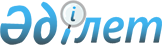 2019-2020 оқу жылына техникалық және кәсiптiк, орта білімнен кейінгі білімі бар кадрларды даярлауға арналған мемлекеттiк бiлiм беру тапсырысын орналастыру туралыТүркістан облысы әкiмдiгiнiң 2019 жылғы 6 мамырдағы № 74 қаулысы. Түркістан облысының Әдiлет департаментiнде 2019 жылғы 8 мамырда № 5033 болып тiркелдi
      "Қазақстан Республикасындағы жергілікті мемлекеттік басқару және өзін-өзі басқару туралы" Қазақстан Республикасының 2001 жылғы 23 қаңтардағы Заңының 27-бабының 2-тармағына, "Бiлiм туралы" Қазақстан Республикасының 2007 жылғы 27 шiлдедегi Заңының 6-бабының 2-тармағының 8-1) тармақшасына сәйкес Түркістан облысының әкiмдiгi ҚАУЛЫ ЕТЕДI:
      1. Осы қаулыға қосымшаға сәйкес 2019-2020 оқу жылына техникалық және кәсіптік, орта білімнен кейінгі білімі бар кадрларды даярлауға арналған мемлекеттік білім беру тапсырысы облыстық бюджет есебінен орналастырылсын.
      2. "Түркістан облысының бiлiм басқармасы", "Түркістан облысының денсаулық сақтау басқармасы", "Түркістан облысының жұмыспен қамтуды үйлестiру және әлеуметтiк бағдарламалар басқармасы" мемлекеттiк мекемелері заңнамада белгiленген тәртiппен 2019-2020 оқу жылына техникалық және кәсiптiк, орта білімнен кейінгі білімі бар кадрларды даярлауға арналған мемлекеттiк бiлiм беру тапсырысын орналастыруды қамтамасыз етсiн.
      3. "Түркістан облысы әкімінің аппараты" мемлекеттік мекемесі Қазақстан Республикасының заңнамалық актілерінде белгіленген тәртіпте:
      1) осы қаулыны аумақтық әділет органында мемлекеттік тіркеуді;
      2) осы қаулыны мемлекеттік тіркелген күннен бастап күнтізбелік он күн ішінде оның көшірмесін қағаз және электрондық түрде қазақ және орыс тілдерінде "Республикалық құқықтық ақпарат орталығы" шаруашылық жүргізу құқығындағы республикалық мемлекеттік кәсіпорнына Қазақстан Республикасы нормативтік құқықтық актілерінің эталондық бақылау банкіне ресми жариялау және енгізу үшін жіберуді;
      3) осы қаулыны мемлекеттік тіркелген күнінен бастап күнтізбелік он күн ішінде оның көшірмесін Түркістан облысының аумағында таралатын мерзімді баспа басылымдарында ресми жариялауға жолдауды;
      4) осы қаулыны оны ресми жариялағаннан кейін Түркістан облысы әкімдігінің интернет-ресурсына орналастыруын қамтамасыз етсін.
      3. Осы қаулының орындалуын бақылау облыс әкiмiнiң орынбасары М.Отарбаевқа жүктелсiн.
      4. Осы қаулы оның алғашқы ресми жарияланған күнінен бастап қолданысқа енгізіледі. Облыстық бюджет есебінен 2019-2020 оқу жылына техникалық және кәсiптiк, орта білімнен кейінгі бiлiмi бар кадрларды даярлауға арналған мемлекеттiк бiлiм беру тапсырысын орналастыру
      Ескерту. Қосымша жаңа редакцияда - Түркiстан облысы әкiмдiгiнiң 25.12.2019 № 299 қаулысымен (алғашқы ресми жарияланған күнінен кейін күнтізбелік он күн өткен соң қолданысқа енгізіледі).
					© 2012. Қазақстан Республикасы Әділет министрлігінің «Қазақстан Республикасының Заңнама және құқықтық ақпарат институты» ШЖҚ РМК
				
      Облыс әкімі

Ө. Шөкеев

      Қ.Қ. Айтмұхаметов

      Ә.Е. Тұрғымбеков

      Ж.Е. Аманбаев

      М.И. Мырзалиев

      М.Н. Отарбаев 

      Е.Ә. Садыр

      А.Б. Тасыбаев
Түркістан облысы
әкімдігінің 2019 жылғы
"6" мамырдағы
№ 74 қаулысына
қосымша
Білім ұйымының атауы
Білім ұйымының атауы
код
код
Мамандықтар/Біліктілігі
Мамандықтар/Біліктілігі
Мамандықтар/Біліктілігі
Мамандықтар/Біліктілігі
Мамандықтар/Біліктілігі
9 сынып негізінде
9 сынып негізінде
9 сынып негізінде
9 сынып негізінде
9 сынып негізінде
9 сынып негізінде
9 сынып негізінде
9 сынып негізінде
11 сынып негізінде
11 сынып негізінде
11 сынып негізінде
11 сынып негізінде
11 сынып негізінде
11 сынып негізінде
11 сынып негізінде
11 сынып негізінде
11 сынып негізінде
Барлығы
Барлығы
Барлығы
Бюджеттік бағдарламаның әкімшісі
"Түркістан облысының адами әлеуетті дамыту басқармасының "№ 1 колледж" мемлекеттік коммуналдық қазыналық кәсіпорны
"Түркістан облысының адами әлеуетті дамыту басқармасының "№ 1 колледж" мемлекеттік коммуналдық қазыналық кәсіпорны
1114000
1114000
Дәнекерлеу ісі (түрлері бойынша)
Дәнекерлеу ісі (түрлері бойынша)
Дәнекерлеу ісі (түрлері бойынша)
Дәнекерлеу ісі (түрлері бойынша)
Дәнекерлеу ісі (түрлері бойынша)
Дәнекерлеу ісі (түрлері бойынша)
Дәнекерлеу ісі (түрлері бойынша)
Дәнекерлеу ісі (түрлері бойынша)
Дәнекерлеу ісі (түрлері бойынша)
Дәнекерлеу ісі (түрлері бойынша)
Дәнекерлеу ісі (түрлері бойынша)
Дәнекерлеу ісі (түрлері бойынша)
Дәнекерлеу ісі (түрлері бойынша)
Дәнекерлеу ісі (түрлері бойынша)
Дәнекерлеу ісі (түрлері бойынша)
Дәнекерлеу ісі (түрлері бойынша)
Дәнекерлеу ісі (түрлері бойынша)
Дәнекерлеу ісі (түрлері бойынша)
Дәнекерлеу ісі (түрлері бойынша)
Дәнекерлеу ісі (түрлері бойынша)
Дәнекерлеу ісі (түрлері бойынша)
Дәнекерлеу ісі (түрлері бойынша)
Дәнекерлеу ісі (түрлері бойынша)
Дәнекерлеу ісі (түрлері бойынша)
Дәнекерлеу ісі (түрлері бойынша)
"Түркістан облысының адами әлеуетті дамыту басқармасы" мемлекеттік мекемесі
"Түркістан облысының адами әлеуетті дамыту басқармасының "№ 1 колледж" мемлекеттік коммуналдық қазыналық кәсіпорны
"Түркістан облысының адами әлеуетті дамыту басқармасының "№ 1 колледж" мемлекеттік коммуналдық қазыналық кәсіпорны
 1114042
 1114042
Электр газымен дәнекерлеуші
Электр газымен дәнекерлеуші
Электр газымен дәнекерлеуші
Электр газымен дәнекерлеуші
Электр газымен дәнекерлеуші
25
25
25
25
25
25
25
25
25
25
25
"Түркістан облысының адами әлеуетті дамыту басқармасы" мемлекеттік мекемесі
"Түркістан облысының адами әлеуетті дамыту басқармасының "№ 1 колледж" мемлекеттік коммуналдық қазыналық кәсіпорны
"Түркістан облысының адами әлеуетті дамыту басқармасының "№ 1 колледж" мемлекеттік коммуналдық қазыналық кәсіпорны
 1211000
 1211000
 Тігін өндірісі және киімдерді үлгілеу
 Тігін өндірісі және киімдерді үлгілеу
 Тігін өндірісі және киімдерді үлгілеу
 Тігін өндірісі және киімдерді үлгілеу
 Тігін өндірісі және киімдерді үлгілеу
 Тігін өндірісі және киімдерді үлгілеу
 Тігін өндірісі және киімдерді үлгілеу
 Тігін өндірісі және киімдерді үлгілеу
 Тігін өндірісі және киімдерді үлгілеу
 Тігін өндірісі және киімдерді үлгілеу
 Тігін өндірісі және киімдерді үлгілеу
 Тігін өндірісі және киімдерді үлгілеу
 Тігін өндірісі және киімдерді үлгілеу
 Тігін өндірісі және киімдерді үлгілеу
 Тігін өндірісі және киімдерді үлгілеу
 Тігін өндірісі және киімдерді үлгілеу
 Тігін өндірісі және киімдерді үлгілеу
 Тігін өндірісі және киімдерді үлгілеу
 Тігін өндірісі және киімдерді үлгілеу
 Тігін өндірісі және киімдерді үлгілеу
 Тігін өндірісі және киімдерді үлгілеу
 Тігін өндірісі және киімдерді үлгілеу
 Тігін өндірісі және киімдерді үлгілеу
 Тігін өндірісі және киімдерді үлгілеу
 Тігін өндірісі және киімдерді үлгілеу
"Түркістан облысының адами әлеуетті дамыту басқармасы" мемлекеттік мекемесі
"Түркістан облысының адами әлеуетті дамыту басқармасының "№ 1 колледж" мемлекеттік коммуналдық қазыналық кәсіпорны
"Түркістан облысының адами әлеуетті дамыту басқармасының "№ 1 колледж" мемлекеттік коммуналдық қазыналық кәсіпорны
1211062
1211062
 Арнайы тігінші
 Арнайы тігінші
 Арнайы тігінші
 Арнайы тігінші
 Арнайы тігінші
25
25
25
25
25
25
25
25
25
25
25
"Түркістан облысының адами әлеуетті дамыту басқармасының "№ 1 колледж" мемлекеттік коммуналдық қазыналық кәсіпорны
"Түркістан облысының адами әлеуетті дамыту басқармасының "№ 1 колледж" мемлекеттік коммуналдық қазыналық кәсіпорны
1402000
1402000
Жол-құрылыс машиналарын техникалық пайдалану (түрлері бойынша)
Жол-құрылыс машиналарын техникалық пайдалану (түрлері бойынша)
Жол-құрылыс машиналарын техникалық пайдалану (түрлері бойынша)
Жол-құрылыс машиналарын техникалық пайдалану (түрлері бойынша)
Жол-құрылыс машиналарын техникалық пайдалану (түрлері бойынша)
Жол-құрылыс машиналарын техникалық пайдалану (түрлері бойынша)
Жол-құрылыс машиналарын техникалық пайдалану (түрлері бойынша)
Жол-құрылыс машиналарын техникалық пайдалану (түрлері бойынша)
Жол-құрылыс машиналарын техникалық пайдалану (түрлері бойынша)
Жол-құрылыс машиналарын техникалық пайдалану (түрлері бойынша)
Жол-құрылыс машиналарын техникалық пайдалану (түрлері бойынша)
Жол-құрылыс машиналарын техникалық пайдалану (түрлері бойынша)
Жол-құрылыс машиналарын техникалық пайдалану (түрлері бойынша)
Жол-құрылыс машиналарын техникалық пайдалану (түрлері бойынша)
Жол-құрылыс машиналарын техникалық пайдалану (түрлері бойынша)
Жол-құрылыс машиналарын техникалық пайдалану (түрлері бойынша)
Жол-құрылыс машиналарын техникалық пайдалану (түрлері бойынша)
Жол-құрылыс машиналарын техникалық пайдалану (түрлері бойынша)
Жол-құрылыс машиналарын техникалық пайдалану (түрлері бойынша)
Жол-құрылыс машиналарын техникалық пайдалану (түрлері бойынша)
Жол-құрылыс машиналарын техникалық пайдалану (түрлері бойынша)
Жол-құрылыс машиналарын техникалық пайдалану (түрлері бойынша)
Жол-құрылыс машиналарын техникалық пайдалану (түрлері бойынша)
Жол-құрылыс машиналарын техникалық пайдалану (түрлері бойынша)
Жол-құрылыс машиналарын техникалық пайдалану (түрлері бойынша)
"Түркістан облысының адами әлеуетті дамыту басқармасының "№ 1 колледж" мемлекеттік коммуналдық қазыналық кәсіпорны
"Түркістан облысының адами әлеуетті дамыту басқармасының "№ 1 колледж" мемлекеттік коммуналдық қазыналық кәсіпорны
1402102
1402102
Бір ожаулы экскаватор машинисі
Бір ожаулы экскаватор машинисі
Бір ожаулы экскаватор машинисі
Бір ожаулы экскаватор машинисі
Бір ожаулы экскаватор машинисі
25
25
25
25
25
25
25
25
25
25
25
"Түркістан облысының адами әлеуетті дамыту басқармасының "№ 1 колледж" мемлекеттік коммуналдық қазыналық кәсіпорны
"Түркістан облысының адами әлеуетті дамыту басқармасының "№ 1 колледж" мемлекеттік коммуналдық қазыналық кәсіпорны
Барлығы
Барлығы
Барлығы
Барлығы
Барлығы
Барлығы
Барлығы
75
75
75
75
75
75
75
75
75
75
75
"Түркістан облысы адами әлеуетті дамыту басқармасының "Түркістан индустриалды-құрылыс колледжі" мемлекеттік коммуналдық қазыналық кәсіпорны
"Түркістан облысы адами әлеуетті дамыту басқармасының "Түркістан индустриалды-құрылыс колледжі" мемлекеттік коммуналдық қазыналық кәсіпорны
 1201000
 1201000
Автомобиль көлігіне техникалық қызмет көрсету, жөндеу және пайдалану
Автомобиль көлігіне техникалық қызмет көрсету, жөндеу және пайдалану
Автомобиль көлігіне техникалық қызмет көрсету, жөндеу және пайдалану
Автомобиль көлігіне техникалық қызмет көрсету, жөндеу және пайдалану
Автомобиль көлігіне техникалық қызмет көрсету, жөндеу және пайдалану
Автомобиль көлігіне техникалық қызмет көрсету, жөндеу және пайдалану
Автомобиль көлігіне техникалық қызмет көрсету, жөндеу және пайдалану
Автомобиль көлігіне техникалық қызмет көрсету, жөндеу және пайдалану
Автомобиль көлігіне техникалық қызмет көрсету, жөндеу және пайдалану
Автомобиль көлігіне техникалық қызмет көрсету, жөндеу және пайдалану
Автомобиль көлігіне техникалық қызмет көрсету, жөндеу және пайдалану
Автомобиль көлігіне техникалық қызмет көрсету, жөндеу және пайдалану
Автомобиль көлігіне техникалық қызмет көрсету, жөндеу және пайдалану
Автомобиль көлігіне техникалық қызмет көрсету, жөндеу және пайдалану
Автомобиль көлігіне техникалық қызмет көрсету, жөндеу және пайдалану
Автомобиль көлігіне техникалық қызмет көрсету, жөндеу және пайдалану
Автомобиль көлігіне техникалық қызмет көрсету, жөндеу және пайдалану
Автомобиль көлігіне техникалық қызмет көрсету, жөндеу және пайдалану
Автомобиль көлігіне техникалық қызмет көрсету, жөндеу және пайдалану
Автомобиль көлігіне техникалық қызмет көрсету, жөндеу және пайдалану
Автомобиль көлігіне техникалық қызмет көрсету, жөндеу және пайдалану
Автомобиль көлігіне техникалық қызмет көрсету, жөндеу және пайдалану
Автомобиль көлігіне техникалық қызмет көрсету, жөндеу және пайдалану
Автомобиль көлігіне техникалық қызмет көрсету, жөндеу және пайдалану
Автомобиль көлігіне техникалық қызмет көрсету, жөндеу және пайдалану
"Түркістан облысының адами әлеуетті дамыту басқармасы" мемлекеттік мекемесі
"Түркістан облысы адами әлеуетті дамыту басқармасының "Түркістан индустриалды-құрылыс колледжі" мемлекеттік коммуналдық қазыналық кәсіпорны
"Түркістан облысы адами әлеуетті дамыту басқармасының "Түркістан индустриалды-құрылыс колледжі" мемлекеттік коммуналдық қазыналық кәсіпорны
1201072
1201072
Автокөлікті жөндеуслесарі
Автокөлікті жөндеуслесарі
Автокөлікті жөндеуслесарі
Автокөлікті жөндеуслесарі
Автокөлікті жөндеуслесарі
Автокөлікті жөндеуслесарі
 25
 25
 25
 25
 25
 25
 25
 25
25
25
"Түркістан облысының адами әлеуетті дамыту басқармасы" мемлекеттік мекемесі
"Түркістан облысы адами әлеуетті дамыту басқармасының "Түркістан индустриалды-құрылыс колледжі" мемлекеттік коммуналдық қазыналық кәсіпорны
"Түркістан облысы адами әлеуетті дамыту басқармасының "Түркістан индустриалды-құрылыс колледжі" мемлекеттік коммуналдық қазыналық кәсіпорны
1114000
1114000
Дәнекерлеу ісі (түрлері бойынша)
Дәнекерлеу ісі (түрлері бойынша)
Дәнекерлеу ісі (түрлері бойынша)
Дәнекерлеу ісі (түрлері бойынша)
Дәнекерлеу ісі (түрлері бойынша)
Дәнекерлеу ісі (түрлері бойынша)
Дәнекерлеу ісі (түрлері бойынша)
Дәнекерлеу ісі (түрлері бойынша)
Дәнекерлеу ісі (түрлері бойынша)
Дәнекерлеу ісі (түрлері бойынша)
Дәнекерлеу ісі (түрлері бойынша)
Дәнекерлеу ісі (түрлері бойынша)
Дәнекерлеу ісі (түрлері бойынша)
Дәнекерлеу ісі (түрлері бойынша)
Дәнекерлеу ісі (түрлері бойынша)
Дәнекерлеу ісі (түрлері бойынша)
Дәнекерлеу ісі (түрлері бойынша)
Дәнекерлеу ісі (түрлері бойынша)
Дәнекерлеу ісі (түрлері бойынша)
Дәнекерлеу ісі (түрлері бойынша)
Дәнекерлеу ісі (түрлері бойынша)
Дәнекерлеу ісі (түрлері бойынша)
Дәнекерлеу ісі (түрлері бойынша)
Дәнекерлеу ісі (түрлері бойынша)
Дәнекерлеу ісі (түрлері бойынша)
"Түркістан облысының адами әлеуетті дамыту басқармасы" мемлекеттік мекемесі
"Түркістан облысы адами әлеуетті дамыту басқармасының "Түркістан индустриалды-құрылыс колледжі" мемлекеттік коммуналдық қазыналық кәсіпорны
"Түркістан облысы адами әлеуетті дамыту басқармасының "Түркістан индустриалды-құрылыс колледжі" мемлекеттік коммуналдық қазыналық кәсіпорны
1114042
1114042
Электр газымен дәнекерлеуші
Электр газымен дәнекерлеуші
Электр газымен дәнекерлеуші
Электр газымен дәнекерлеуші
Электр газымен дәнекерлеуші
Электр газымен дәнекерлеуші
25
25
25
25
25
25
25
25
50
50
50
50
50
50
50
50
50
75
75
"Түркістан облысының адами әлеуетті дамыту басқармасы" мемлекеттік мекемесі
"Түркістан облысы адами әлеуетті дамыту басқармасының "Түркістан индустриалды-құрылыс колледжі" мемлекеттік коммуналдық қазыналық кәсіпорны
"Түркістан облысы адами әлеуетті дамыту басқармасының "Түркістан индустриалды-құрылыс колледжі" мемлекеттік коммуналдық қазыналық кәсіпорны
1414000
1414000
Жиһаз өндірісі (түрлері бойынша)
Жиһаз өндірісі (түрлері бойынша)
Жиһаз өндірісі (түрлері бойынша)
Жиһаз өндірісі (түрлері бойынша)
Жиһаз өндірісі (түрлері бойынша)
Жиһаз өндірісі (түрлері бойынша)
Жиһаз өндірісі (түрлері бойынша)
Жиһаз өндірісі (түрлері бойынша)
Жиһаз өндірісі (түрлері бойынша)
Жиһаз өндірісі (түрлері бойынша)
Жиһаз өндірісі (түрлері бойынша)
Жиһаз өндірісі (түрлері бойынша)
Жиһаз өндірісі (түрлері бойынша)
Жиһаз өндірісі (түрлері бойынша)
Жиһаз өндірісі (түрлері бойынша)
Жиһаз өндірісі (түрлері бойынша)
Жиһаз өндірісі (түрлері бойынша)
Жиһаз өндірісі (түрлері бойынша)
Жиһаз өндірісі (түрлері бойынша)
Жиһаз өндірісі (түрлері бойынша)
Жиһаз өндірісі (түрлері бойынша)
Жиһаз өндірісі (түрлері бойынша)
Жиһаз өндірісі (түрлері бойынша)
Жиһаз өндірісі (түрлері бойынша)
Жиһаз өндірісі (түрлері бойынша)
"Түркістан облысының адами әлеуетті дамыту басқармасы" мемлекеттік мекемесі
"Түркістан облысы адами әлеуетті дамыту басқармасының "Түркістан индустриалды-құрылыс колледжі" мемлекеттік коммуналдық қазыналық кәсіпорны
"Түркістан облысы адами әлеуетті дамыту басқармасының "Түркістан индустриалды-құрылыс колледжі" мемлекеттік коммуналдық қазыналық кәсіпорны
1414012 
1414012 
Жиһаз жинақтаушы
Жиһаз жинақтаушы
Жиһаз жинақтаушы
Жиһаз жинақтаушы
Жиһаз жинақтаушы
Жиһаз жинақтаушы
25
25
25
25
25
25
25
25
50
50
50
50
50
50
50
50
50
75
75
"Түркістан облысының адами әлеуетті дамыту басқармасы" мемлекеттік мекемесі
"Түркістан облысы адами әлеуетті дамыту басқармасының "Түркістан индустриалды-құрылыс колледжі" мемлекеттік коммуналдық қазыналық кәсіпорны
"Түркістан облысы адами әлеуетті дамыту басқармасының "Түркістан индустриалды-құрылыс колледжі" мемлекеттік коммуналдық қазыналық кәсіпорны
1401000
1401000
Ғимараттар мен құрылымдарды салу және пайдалану
Ғимараттар мен құрылымдарды салу және пайдалану
Ғимараттар мен құрылымдарды салу және пайдалану
Ғимараттар мен құрылымдарды салу және пайдалану
Ғимараттар мен құрылымдарды салу және пайдалану
Ғимараттар мен құрылымдарды салу және пайдалану
Ғимараттар мен құрылымдарды салу және пайдалану
Ғимараттар мен құрылымдарды салу және пайдалану
Ғимараттар мен құрылымдарды салу және пайдалану
Ғимараттар мен құрылымдарды салу және пайдалану
Ғимараттар мен құрылымдарды салу және пайдалану
Ғимараттар мен құрылымдарды салу және пайдалану
Ғимараттар мен құрылымдарды салу және пайдалану
Ғимараттар мен құрылымдарды салу және пайдалану
Ғимараттар мен құрылымдарды салу және пайдалану
Ғимараттар мен құрылымдарды салу және пайдалану
Ғимараттар мен құрылымдарды салу және пайдалану
Ғимараттар мен құрылымдарды салу және пайдалану
Ғимараттар мен құрылымдарды салу және пайдалану
Ғимараттар мен құрылымдарды салу және пайдалану
Ғимараттар мен құрылымдарды салу және пайдалану
Ғимараттар мен құрылымдарды салу және пайдалану
Ғимараттар мен құрылымдарды салу және пайдалану
Ғимараттар мен құрылымдарды салу және пайдалану
Ғимараттар мен құрылымдарды салу және пайдалану
"Түркістан облысының адами әлеуетті дамыту басқармасы" мемлекеттік мекемесі
"Түркістан облысы адами әлеуетті дамыту басқармасының "Түркістан индустриалды-құрылыс колледжі" мемлекеттік коммуналдық қазыналық кәсіпорны
"Түркістан облысы адами әлеуетті дамыту басқармасының "Түркістан индустриалды-құрылыс колледжі" мемлекеттік коммуналдық қазыналық кәсіпорны
1401032
1401032
Құрылыс шебері
Құрылыс шебері
Құрылыс шебері
Құрылыс шебері
Құрылыс шебері
Құрылыс шебері
50
50
50
50
50
50
50
50
50
50
50
50
50
50
50
50
50
100
100
"Түркістан облысының адами әлеуетті дамыту басқармасы" мемлекеттік мекемесі
"Түркістан облысы адами әлеуетті дамыту басқармасының "Түркістан индустриалды-құрылыс колледжі" мемлекеттік коммуналдық қазыналық кәсіпорны
"Түркістан облысы адами әлеуетті дамыту басқармасының "Түркістан индустриалды-құрылыс колледжі" мемлекеттік коммуналдық қазыналық кәсіпорны
0901000
0901000
Электр станциялары мен желілерінің электр жабдықтары (түрлері бойынша)
Электр станциялары мен желілерінің электр жабдықтары (түрлері бойынша)
Электр станциялары мен желілерінің электр жабдықтары (түрлері бойынша)
Электр станциялары мен желілерінің электр жабдықтары (түрлері бойынша)
Электр станциялары мен желілерінің электр жабдықтары (түрлері бойынша)
Электр станциялары мен желілерінің электр жабдықтары (түрлері бойынша)
Электр станциялары мен желілерінің электр жабдықтары (түрлері бойынша)
Электр станциялары мен желілерінің электр жабдықтары (түрлері бойынша)
Электр станциялары мен желілерінің электр жабдықтары (түрлері бойынша)
Электр станциялары мен желілерінің электр жабдықтары (түрлері бойынша)
Электр станциялары мен желілерінің электр жабдықтары (түрлері бойынша)
Электр станциялары мен желілерінің электр жабдықтары (түрлері бойынша)
Электр станциялары мен желілерінің электр жабдықтары (түрлері бойынша)
Электр станциялары мен желілерінің электр жабдықтары (түрлері бойынша)
Электр станциялары мен желілерінің электр жабдықтары (түрлері бойынша)
Электр станциялары мен желілерінің электр жабдықтары (түрлері бойынша)
Электр станциялары мен желілерінің электр жабдықтары (түрлері бойынша)
Электр станциялары мен желілерінің электр жабдықтары (түрлері бойынша)
Электр станциялары мен желілерінің электр жабдықтары (түрлері бойынша)
Электр станциялары мен желілерінің электр жабдықтары (түрлері бойынша)
Электр станциялары мен желілерінің электр жабдықтары (түрлері бойынша)
Электр станциялары мен желілерінің электр жабдықтары (түрлері бойынша)
Электр станциялары мен желілерінің электр жабдықтары (түрлері бойынша)
Электр станциялары мен желілерінің электр жабдықтары (түрлері бойынша)
Электр станциялары мен желілерінің электр жабдықтары (түрлері бойынша)
"Түркістан облысының адами әлеуетті дамыту басқармасы" мемлекеттік мекемесі
"Түркістан облысы адами әлеуетті дамыту басқармасының "Түркістан индустриалды-құрылыс колледжі" мемлекеттік коммуналдық қазыналық кәсіпорны
"Түркістан облысы адами әлеуетті дамыту басқармасының "Түркістан индустриалды-құрылыс колледжі" мемлекеттік коммуналдық қазыналық кәсіпорны
0901012
0901012
Электромонтер (барлық атаулар)
Электромонтер (барлық атаулар)
Электромонтер (барлық атаулар)
Электромонтер (барлық атаулар)
Электромонтер (барлық атаулар)
Электромонтер (барлық атаулар)
50
50
50
50
50
50
50
50
50
50
50
"Түркістан облысының адами әлеуетті дамыту басқармасы" мемлекеттік мекемесі
"Түркістан облысы адами әлеуетті дамыту басқармасының "Түркістан индустриалды-құрылыс колледжі" мемлекеттік коммуналдық қазыналық кәсіпорны
"Түркістан облысы адами әлеуетті дамыту басқармасының "Түркістан индустриалды-құрылыс колледжі" мемлекеттік коммуналдық қазыналық кәсіпорны
1112000
1112000
Өнеркәсіп машиналары және жабдықтарын пайдалану 
Өнеркәсіп машиналары және жабдықтарын пайдалану 
Өнеркәсіп машиналары және жабдықтарын пайдалану 
Өнеркәсіп машиналары және жабдықтарын пайдалану 
Өнеркәсіп машиналары және жабдықтарын пайдалану 
Өнеркәсіп машиналары және жабдықтарын пайдалану 
Өнеркәсіп машиналары және жабдықтарын пайдалану 
Өнеркәсіп машиналары және жабдықтарын пайдалану 
Өнеркәсіп машиналары және жабдықтарын пайдалану 
Өнеркәсіп машиналары және жабдықтарын пайдалану 
Өнеркәсіп машиналары және жабдықтарын пайдалану 
Өнеркәсіп машиналары және жабдықтарын пайдалану 
Өнеркәсіп машиналары және жабдықтарын пайдалану 
Өнеркәсіп машиналары және жабдықтарын пайдалану 
Өнеркәсіп машиналары және жабдықтарын пайдалану 
Өнеркәсіп машиналары және жабдықтарын пайдалану 
Өнеркәсіп машиналары және жабдықтарын пайдалану 
Өнеркәсіп машиналары және жабдықтарын пайдалану 
Өнеркәсіп машиналары және жабдықтарын пайдалану 
Өнеркәсіп машиналары және жабдықтарын пайдалану 
Өнеркәсіп машиналары және жабдықтарын пайдалану 
Өнеркәсіп машиналары және жабдықтарын пайдалану 
Өнеркәсіп машиналары және жабдықтарын пайдалану 
Өнеркәсіп машиналары және жабдықтарын пайдалану 
Өнеркәсіп машиналары және жабдықтарын пайдалану 
"Түркістан облысының адами әлеуетті дамыту басқармасы" мемлекеттік мекемесі
"Түркістан облысы адами әлеуетті дамыту басқармасының "Түркістан индустриалды-құрылыс колледжі" мемлекеттік коммуналдық қазыналық кәсіпорны
"Түркістан облысы адами әлеуетті дамыту басқармасының "Түркістан индустриалды-құрылыс колледжі" мемлекеттік коммуналдық қазыналық кәсіпорны
1112032
1112032
Слесарь-жөндеуші
Слесарь-жөндеуші
Слесарь-жөндеуші
Слесарь-жөндеуші
Слесарь-жөндеуші
Слесарь-жөндеуші
50
50
50
50
50
50
50
50
50
50
50
"Түркістан облысының адами әлеуетті дамыту басқармасы" мемлекеттік мекемесі
"Түркістан облысы адами әлеуетті дамыту басқармасының "Түркістан индустриалды-құрылыс колледжі" мемлекеттік коммуналдық қазыналық кәсіпорны
"Түркістан облысы адами әлеуетті дамыту басқармасының "Түркістан индустриалды-құрылыс колледжі" мемлекеттік коммуналдық қазыналық кәсіпорны
1211000
1211000
Тігін өндірісі және киімдерді үлгілеу
Тігін өндірісі және киімдерді үлгілеу
Тігін өндірісі және киімдерді үлгілеу
Тігін өндірісі және киімдерді үлгілеу
Тігін өндірісі және киімдерді үлгілеу
Тігін өндірісі және киімдерді үлгілеу
Тігін өндірісі және киімдерді үлгілеу
Тігін өндірісі және киімдерді үлгілеу
Тігін өндірісі және киімдерді үлгілеу
Тігін өндірісі және киімдерді үлгілеу
Тігін өндірісі және киімдерді үлгілеу
Тігін өндірісі және киімдерді үлгілеу
Тігін өндірісі және киімдерді үлгілеу
Тігін өндірісі және киімдерді үлгілеу
Тігін өндірісі және киімдерді үлгілеу
Тігін өндірісі және киімдерді үлгілеу
Тігін өндірісі және киімдерді үлгілеу
Тігін өндірісі және киімдерді үлгілеу
Тігін өндірісі және киімдерді үлгілеу
Тігін өндірісі және киімдерді үлгілеу
Тігін өндірісі және киімдерді үлгілеу
Тігін өндірісі және киімдерді үлгілеу
Тігін өндірісі және киімдерді үлгілеу
Тігін өндірісі және киімдерді үлгілеу
Тігін өндірісі және киімдерді үлгілеу
"Түркістан облысының адами әлеуетті дамыту басқармасы" мемлекеттік мекемесі
"Түркістан облысы адами әлеуетті дамыту басқармасының "Түркістан индустриалды-құрылыс колледжі" мемлекеттік коммуналдық қазыналық кәсіпорны
"Түркістан облысы адами әлеуетті дамыту басқармасының "Түркістан индустриалды-құрылыс колледжі" мемлекеттік коммуналдық қазыналық кәсіпорны
1211062
1211062
Арнайы тігінші
Арнайы тігінші
Арнайы тігінші
Арнайы тігінші
Арнайы тігінші
Арнайы тігінші
50
50
50
50
50
50
50
50
50
50
50
"Түркістан облысының адами әлеуетті дамыту басқармасы" мемлекеттік мекемесі
"Түркістан облысы адами әлеуетті дамыту басқармасының "Түркістан индустриалды-құрылыс колледжі" мемлекеттік коммуналдық қазыналық кәсіпорны
"Түркістан облысы адами әлеуетті дамыту басқармасының "Түркістан индустриалды-құрылыс колледжі" мемлекеттік коммуналдық қазыналық кәсіпорны
Барлығы 
Барлығы 
Барлығы 
Барлығы 
Барлығы 
Барлығы 
Барлығы 
Барлығы 
125
125
125
125
125
125
125
125
300
300
300
300
300
300
300
300
300
425
425
 "Түркістан облысының адами әлеуетті дамыту басқармасының "№ 7 колледж" мемлекеттік коммуналдық қазыналық кәсіпорны
 "Түркістан облысының адами әлеуетті дамыту басқармасының "№ 7 колледж" мемлекеттік коммуналдық қазыналық кәсіпорны
1114000
1114000
Дәнекерлеу ісі (түрлері бойынша)
Дәнекерлеу ісі (түрлері бойынша)
Дәнекерлеу ісі (түрлері бойынша)
Дәнекерлеу ісі (түрлері бойынша)
Дәнекерлеу ісі (түрлері бойынша)
Дәнекерлеу ісі (түрлері бойынша)
Дәнекерлеу ісі (түрлері бойынша)
Дәнекерлеу ісі (түрлері бойынша)
Дәнекерлеу ісі (түрлері бойынша)
Дәнекерлеу ісі (түрлері бойынша)
Дәнекерлеу ісі (түрлері бойынша)
Дәнекерлеу ісі (түрлері бойынша)
Дәнекерлеу ісі (түрлері бойынша)
Дәнекерлеу ісі (түрлері бойынша)
Дәнекерлеу ісі (түрлері бойынша)
Дәнекерлеу ісі (түрлері бойынша)
Дәнекерлеу ісі (түрлері бойынша)
Дәнекерлеу ісі (түрлері бойынша)
Дәнекерлеу ісі (түрлері бойынша)
Дәнекерлеу ісі (түрлері бойынша)
Дәнекерлеу ісі (түрлері бойынша)
Дәнекерлеу ісі (түрлері бойынша)
Дәнекерлеу ісі (түрлері бойынша)
Дәнекерлеу ісі (түрлері бойынша)
Дәнекерлеу ісі (түрлері бойынша)
"Түркістан облысының адами әлеуетті дамыту басқармасы" мемлекеттік мекемесі
 "Түркістан облысының адами әлеуетті дамыту басқармасының "№ 7 колледж" мемлекеттік коммуналдық қазыналық кәсіпорны
 "Түркістан облысының адами әлеуетті дамыту басқармасының "№ 7 колледж" мемлекеттік коммуналдық қазыналық кәсіпорны
1114012
1114012
Дәнекерлеуші (барлық атауларымен)
Дәнекерлеуші (барлық атауларымен)
Дәнекерлеуші (барлық атауларымен)
Дәнекерлеуші (барлық атауларымен)
Дәнекерлеуші (барлық атауларымен)
Дәнекерлеуші (барлық атауларымен)
25
25
25
25
25
25
25
25
25
25
"Түркістан облысының адами әлеуетті дамыту басқармасы" мемлекеттік мекемесі
 "Түркістан облысының адами әлеуетті дамыту басқармасының "№ 7 колледж" мемлекеттік коммуналдық қазыналық кәсіпорны
 "Түркістан облысының адами әлеуетті дамыту басқармасының "№ 7 колледж" мемлекеттік коммуналдық қазыналық кәсіпорны
1115000
1115000
Өндірістердегі электрлік-механикалық жабдықтар (түрлері бойынша)
Өндірістердегі электрлік-механикалық жабдықтар (түрлері бойынша)
Өндірістердегі электрлік-механикалық жабдықтар (түрлері бойынша)
Өндірістердегі электрлік-механикалық жабдықтар (түрлері бойынша)
Өндірістердегі электрлік-механикалық жабдықтар (түрлері бойынша)
Өндірістердегі электрлік-механикалық жабдықтар (түрлері бойынша)
Өндірістердегі электрлік-механикалық жабдықтар (түрлері бойынша)
Өндірістердегі электрлік-механикалық жабдықтар (түрлері бойынша)
Өндірістердегі электрлік-механикалық жабдықтар (түрлері бойынша)
Өндірістердегі электрлік-механикалық жабдықтар (түрлері бойынша)
Өндірістердегі электрлік-механикалық жабдықтар (түрлері бойынша)
Өндірістердегі электрлік-механикалық жабдықтар (түрлері бойынша)
Өндірістердегі электрлік-механикалық жабдықтар (түрлері бойынша)
Өндірістердегі электрлік-механикалық жабдықтар (түрлері бойынша)
Өндірістердегі электрлік-механикалық жабдықтар (түрлері бойынша)
Өндірістердегі электрлік-механикалық жабдықтар (түрлері бойынша)
Өндірістердегі электрлік-механикалық жабдықтар (түрлері бойынша)
Өндірістердегі электрлік-механикалық жабдықтар (түрлері бойынша)
Өндірістердегі электрлік-механикалық жабдықтар (түрлері бойынша)
Өндірістердегі электрлік-механикалық жабдықтар (түрлері бойынша)
Өндірістердегі электрлік-механикалық жабдықтар (түрлері бойынша)
Өндірістердегі электрлік-механикалық жабдықтар (түрлері бойынша)
Өндірістердегі электрлік-механикалық жабдықтар (түрлері бойынша)
Өндірістердегі электрлік-механикалық жабдықтар (түрлері бойынша)
Өндірістердегі электрлік-механикалық жабдықтар (түрлері бойынша)
"Түркістан облысының адами әлеуетті дамыту басқармасы" мемлекеттік мекемесі
 "Түркістан облысының адами әлеуетті дамыту басқармасының "№ 7 колледж" мемлекеттік коммуналдық қазыналық кәсіпорны
 "Түркістан облысының адами әлеуетті дамыту басқармасының "№ 7 колледж" мемлекеттік коммуналдық қазыналық кәсіпорны
1115042
1115042
Электр жабдықтарын жөндеуші және қызмет көрсетуші электр монтері
Электр жабдықтарын жөндеуші және қызмет көрсетуші электр монтері
Электр жабдықтарын жөндеуші және қызмет көрсетуші электр монтері
Электр жабдықтарын жөндеуші және қызмет көрсетуші электр монтері
Электр жабдықтарын жөндеуші және қызмет көрсетуші электр монтері
Электр жабдықтарын жөндеуші және қызмет көрсетуші электр монтері
25
25
25
25
25
25
25
25
25
25
"Түркістан облысының адами әлеуетті дамыту басқармасы" мемлекеттік мекемесі
 "Түркістан облысының адами әлеуетті дамыту басқармасының "№ 7 колледж" мемлекеттік коммуналдық қазыналық кәсіпорны
 "Түркістан облысының адами әлеуетті дамыту басқармасының "№ 7 колледж" мемлекеттік коммуналдық қазыналық кәсіпорны
1401000
1401000
Ғимараттар мен құрылымдарды салу және пайдалану
Ғимараттар мен құрылымдарды салу және пайдалану
Ғимараттар мен құрылымдарды салу және пайдалану
Ғимараттар мен құрылымдарды салу және пайдалану
Ғимараттар мен құрылымдарды салу және пайдалану
Ғимараттар мен құрылымдарды салу және пайдалану
Ғимараттар мен құрылымдарды салу және пайдалану
Ғимараттар мен құрылымдарды салу және пайдалану
Ғимараттар мен құрылымдарды салу және пайдалану
Ғимараттар мен құрылымдарды салу және пайдалану
Ғимараттар мен құрылымдарды салу және пайдалану
Ғимараттар мен құрылымдарды салу және пайдалану
Ғимараттар мен құрылымдарды салу және пайдалану
Ғимараттар мен құрылымдарды салу және пайдалану
Ғимараттар мен құрылымдарды салу және пайдалану
Ғимараттар мен құрылымдарды салу және пайдалану
Ғимараттар мен құрылымдарды салу және пайдалану
Ғимараттар мен құрылымдарды салу және пайдалану
Ғимараттар мен құрылымдарды салу және пайдалану
Ғимараттар мен құрылымдарды салу және пайдалану
Ғимараттар мен құрылымдарды салу және пайдалану
Ғимараттар мен құрылымдарды салу және пайдалану
Ғимараттар мен құрылымдарды салу және пайдалану
Ғимараттар мен құрылымдарды салу және пайдалану
Ғимараттар мен құрылымдарды салу және пайдалану
"Түркістан облысының адами әлеуетті дамыту басқармасы" мемлекеттік мекемесі
 "Түркістан облысының адами әлеуетті дамыту басқармасының "№ 7 колледж" мемлекеттік коммуналдық қазыналық кәсіпорны
 "Түркістан облысының адами әлеуетті дамыту басқармасының "№ 7 колледж" мемлекеттік коммуналдық қазыналық кәсіпорны
1401172
1401172
Стропальші
Стропальші
Стропальші
Стропальші
Стропальші
Стропальші
25
25
25
25
25
25
25
25
25
25
"Түркістан облысының адами әлеуетті дамыту басқармасы" мемлекеттік мекемесі
 "Түркістан облысының адами әлеуетті дамыту басқармасының "№ 7 колледж" мемлекеттік коммуналдық қазыналық кәсіпорны
 "Түркістан облысының адами әлеуетті дамыту басқармасының "№ 7 колледж" мемлекеттік коммуналдық қазыналық кәсіпорны
1401042
1401042
Сылақшы
Сылақшы
Сылақшы
Сылақшы
Сылақшы
Сылақшы
25
25
25
25
25
25
25
25
25
25
25
"Түркістан облысының адами әлеуетті дамыту басқармасы" мемлекеттік мекемесі
 "Түркістан облысының адами әлеуетті дамыту басқармасының "№ 7 колледж" мемлекеттік коммуналдық қазыналық кәсіпорны
 "Түркістан облысының адами әлеуетті дамыту басқармасының "№ 7 колледж" мемлекеттік коммуналдық қазыналық кәсіпорны
1109000
1109000
Токарлық іс және металл өңдеу (түрлері бойынша)
Токарлық іс және металл өңдеу (түрлері бойынша)
Токарлық іс және металл өңдеу (түрлері бойынша)
Токарлық іс және металл өңдеу (түрлері бойынша)
Токарлық іс және металл өңдеу (түрлері бойынша)
Токарлық іс және металл өңдеу (түрлері бойынша)
Токарлық іс және металл өңдеу (түрлері бойынша)
Токарлық іс және металл өңдеу (түрлері бойынша)
Токарлық іс және металл өңдеу (түрлері бойынша)
Токарлық іс және металл өңдеу (түрлері бойынша)
Токарлық іс және металл өңдеу (түрлері бойынша)
Токарлық іс және металл өңдеу (түрлері бойынша)
Токарлық іс және металл өңдеу (түрлері бойынша)
Токарлық іс және металл өңдеу (түрлері бойынша)
Токарлық іс және металл өңдеу (түрлері бойынша)
Токарлық іс және металл өңдеу (түрлері бойынша)
Токарлық іс және металл өңдеу (түрлері бойынша)
Токарлық іс және металл өңдеу (түрлері бойынша)
Токарлық іс және металл өңдеу (түрлері бойынша)
Токарлық іс және металл өңдеу (түрлері бойынша)
Токарлық іс және металл өңдеу (түрлері бойынша)
Токарлық іс және металл өңдеу (түрлері бойынша)
Токарлық іс және металл өңдеу (түрлері бойынша)
Токарлық іс және металл өңдеу (түрлері бойынша)
Токарлық іс және металл өңдеу (түрлері бойынша)
"Түркістан облысының адами әлеуетті дамыту басқармасы" мемлекеттік мекемесі
 "Түркістан облысының адами әлеуетті дамыту басқармасының "№ 7 колледж" мемлекеттік коммуналдық қазыналық кәсіпорны
 "Түркістан облысының адами әлеуетті дамыту басқармасының "№ 7 колледж" мемлекеттік коммуналдық қазыналық кәсіпорны
1109102
1109102
 Кең бейінді станокшы
 Кең бейінді станокшы
 Кең бейінді станокшы
 Кең бейінді станокшы
 Кең бейінді станокшы
 Кең бейінді станокшы
25
25
25
25
25
25
25
25
25
25
"Түркістан облысының адами әлеуетті дамыту басқармасы" мемлекеттік мекемесі
 "Түркістан облысының адами әлеуетті дамыту басқармасының "№ 7 колледж" мемлекеттік коммуналдық қазыналық кәсіпорны
 "Түркістан облысының адами әлеуетті дамыту басқармасының "№ 7 колледж" мемлекеттік коммуналдық қазыналық кәсіпорны
0506000
0506000
Шаштараз өнері және сәндік косметика
Шаштараз өнері және сәндік косметика
Шаштараз өнері және сәндік косметика
Шаштараз өнері және сәндік косметика
Шаштараз өнері және сәндік косметика
Шаштараз өнері және сәндік косметика
Шаштараз өнері және сәндік косметика
Шаштараз өнері және сәндік косметика
Шаштараз өнері және сәндік косметика
Шаштараз өнері және сәндік косметика
Шаштараз өнері және сәндік косметика
Шаштараз өнері және сәндік косметика
Шаштараз өнері және сәндік косметика
Шаштараз өнері және сәндік косметика
Шаштараз өнері және сәндік косметика
Шаштараз өнері және сәндік косметика
Шаштараз өнері және сәндік косметика
Шаштараз өнері және сәндік косметика
Шаштараз өнері және сәндік косметика
Шаштараз өнері және сәндік косметика
Шаштараз өнері және сәндік косметика
Шаштараз өнері және сәндік косметика
Шаштараз өнері және сәндік косметика
Шаштараз өнері және сәндік косметика
Шаштараз өнері және сәндік косметика
 "Түркістан облысының адами әлеуетті дамыту басқармасының "№ 7 колледж" мемлекеттік коммуналдық қазыналық кәсіпорны
 "Түркістан облысының адами әлеуетті дамыту басқармасының "№ 7 колледж" мемлекеттік коммуналдық қазыналық кәсіпорны
0506012
0506012
Шаштараз-модельер
Шаштараз-модельер
Шаштараз-модельер
Шаштараз-модельер
Шаштараз-модельер
Шаштараз-модельер
25
25
25
25
25
25
25
25
25
 "Түркістан облысының адами әлеуетті дамыту басқармасының "№ 7 колледж" мемлекеттік коммуналдық қазыналық кәсіпорны
 "Түркістан облысының адами әлеуетті дамыту басқармасының "№ 7 колледж" мемлекеттік коммуналдық қазыналық кәсіпорны
1402000
1402000
Жол-құрылыс машиналарын техникалық пайдалану (түрлері бойынша)
Жол-құрылыс машиналарын техникалық пайдалану (түрлері бойынша)
Жол-құрылыс машиналарын техникалық пайдалану (түрлері бойынша)
Жол-құрылыс машиналарын техникалық пайдалану (түрлері бойынша)
Жол-құрылыс машиналарын техникалық пайдалану (түрлері бойынша)
Жол-құрылыс машиналарын техникалық пайдалану (түрлері бойынша)
Жол-құрылыс машиналарын техникалық пайдалану (түрлері бойынша)
Жол-құрылыс машиналарын техникалық пайдалану (түрлері бойынша)
Жол-құрылыс машиналарын техникалық пайдалану (түрлері бойынша)
Жол-құрылыс машиналарын техникалық пайдалану (түрлері бойынша)
Жол-құрылыс машиналарын техникалық пайдалану (түрлері бойынша)
Жол-құрылыс машиналарын техникалық пайдалану (түрлері бойынша)
Жол-құрылыс машиналарын техникалық пайдалану (түрлері бойынша)
Жол-құрылыс машиналарын техникалық пайдалану (түрлері бойынша)
Жол-құрылыс машиналарын техникалық пайдалану (түрлері бойынша)
Жол-құрылыс машиналарын техникалық пайдалану (түрлері бойынша)
Жол-құрылыс машиналарын техникалық пайдалану (түрлері бойынша)
Жол-құрылыс машиналарын техникалық пайдалану (түрлері бойынша)
Жол-құрылыс машиналарын техникалық пайдалану (түрлері бойынша)
Жол-құрылыс машиналарын техникалық пайдалану (түрлері бойынша)
Жол-құрылыс машиналарын техникалық пайдалану (түрлері бойынша)
Жол-құрылыс машиналарын техникалық пайдалану (түрлері бойынша)
Жол-құрылыс машиналарын техникалық пайдалану (түрлері бойынша)
Жол-құрылыс машиналарын техникалық пайдалану (түрлері бойынша)
Жол-құрылыс машиналарын техникалық пайдалану (түрлері бойынша)
 "Түркістан облысының адами әлеуетті дамыту басқармасының "№ 7 колледж" мемлекеттік коммуналдық қазыналық кәсіпорны
 "Түркістан облысының адами әлеуетті дамыту басқармасының "№ 7 колледж" мемлекеттік коммуналдық қазыналық кәсіпорны
1402102
1402102
Бір ожаулы экскаватор машинисі
Бір ожаулы экскаватор машинисі
Бір ожаулы экскаватор машинисі
Бір ожаулы экскаватор машинисі
Бір ожаулы экскаватор машинисі
Бір ожаулы экскаватор машинисі
25
25
25
25
25
25
25
25
25
 "Түркістан облысының адами әлеуетті дамыту басқармасының "№ 7 колледж" мемлекеттік коммуналдық қазыналық кәсіпорны
 "Түркістан облысының адами әлеуетті дамыту басқармасының "№ 7 колледж" мемлекеттік коммуналдық қазыналық кәсіпорны
Барлығы
Барлығы
Барлығы
Барлығы
Барлығы
Барлығы
Барлығы
Барлығы
100
100
100
100
100
100
100
100
100
100
75
75
75
75
75
75
75
175
175
"Түркістан облысының адами әлеуетті дамыту басқармасының "№ 8 колледж" мемлекеттік коммуналдық қазыналық кәсіпорны
"Түркістан облысының адами әлеуетті дамыту басқармасының "№ 8 колледж" мемлекеттік коммуналдық қазыналық кәсіпорны
1114000
1114000
Дәнекерлеу ісі (түрлері бойынша)
Дәнекерлеу ісі (түрлері бойынша)
Дәнекерлеу ісі (түрлері бойынша)
Дәнекерлеу ісі (түрлері бойынша)
Дәнекерлеу ісі (түрлері бойынша)
Дәнекерлеу ісі (түрлері бойынша)
Дәнекерлеу ісі (түрлері бойынша)
Дәнекерлеу ісі (түрлері бойынша)
Дәнекерлеу ісі (түрлері бойынша)
Дәнекерлеу ісі (түрлері бойынша)
Дәнекерлеу ісі (түрлері бойынша)
Дәнекерлеу ісі (түрлері бойынша)
Дәнекерлеу ісі (түрлері бойынша)
Дәнекерлеу ісі (түрлері бойынша)
Дәнекерлеу ісі (түрлері бойынша)
Дәнекерлеу ісі (түрлері бойынша)
Дәнекерлеу ісі (түрлері бойынша)
Дәнекерлеу ісі (түрлері бойынша)
Дәнекерлеу ісі (түрлері бойынша)
Дәнекерлеу ісі (түрлері бойынша)
Дәнекерлеу ісі (түрлері бойынша)
Дәнекерлеу ісі (түрлері бойынша)
Дәнекерлеу ісі (түрлері бойынша)
Дәнекерлеу ісі (түрлері бойынша)
Дәнекерлеу ісі (түрлері бойынша)
"Түркістан облысының адами әлеуетті дамыту басқармасы" мемлекеттік мекемесі
"Түркістан облысының адами әлеуетті дамыту басқармасының "№ 8 колледж" мемлекеттік коммуналдық қазыналық кәсіпорны
"Түркістан облысының адами әлеуетті дамыту басқармасының "№ 8 колледж" мемлекеттік коммуналдық қазыналық кәсіпорны
1114042
1114042
Электр газымен дәнекерлеуші
Электр газымен дәнекерлеуші
Электр газымен дәнекерлеуші
Электр газымен дәнекерлеуші
Электр газымен дәнекерлеуші
Электр газымен дәнекерлеуші
25
25
25
25
25
25
25
25
25
25
25
"Түркістан облысының адами әлеуетті дамыту басқармасы" мемлекеттік мекемесі
"Түркістан облысының адами әлеуетті дамыту басқармасының "№ 8 колледж" мемлекеттік коммуналдық қазыналық кәсіпорны
"Түркістан облысының адами әлеуетті дамыту басқармасының "№ 8 колледж" мемлекеттік коммуналдық қазыналық кәсіпорны
1201000
1201000
Автомобиль көлігіне техникалық қызмет көрсету, жөндеу және пайдалану
Автомобиль көлігіне техникалық қызмет көрсету, жөндеу және пайдалану
Автомобиль көлігіне техникалық қызмет көрсету, жөндеу және пайдалану
Автомобиль көлігіне техникалық қызмет көрсету, жөндеу және пайдалану
Автомобиль көлігіне техникалық қызмет көрсету, жөндеу және пайдалану
Автомобиль көлігіне техникалық қызмет көрсету, жөндеу және пайдалану
Автомобиль көлігіне техникалық қызмет көрсету, жөндеу және пайдалану
Автомобиль көлігіне техникалық қызмет көрсету, жөндеу және пайдалану
Автомобиль көлігіне техникалық қызмет көрсету, жөндеу және пайдалану
Автомобиль көлігіне техникалық қызмет көрсету, жөндеу және пайдалану
Автомобиль көлігіне техникалық қызмет көрсету, жөндеу және пайдалану
Автомобиль көлігіне техникалық қызмет көрсету, жөндеу және пайдалану
Автомобиль көлігіне техникалық қызмет көрсету, жөндеу және пайдалану
Автомобиль көлігіне техникалық қызмет көрсету, жөндеу және пайдалану
Автомобиль көлігіне техникалық қызмет көрсету, жөндеу және пайдалану
Автомобиль көлігіне техникалық қызмет көрсету, жөндеу және пайдалану
Автомобиль көлігіне техникалық қызмет көрсету, жөндеу және пайдалану
Автомобиль көлігіне техникалық қызмет көрсету, жөндеу және пайдалану
Автомобиль көлігіне техникалық қызмет көрсету, жөндеу және пайдалану
Автомобиль көлігіне техникалық қызмет көрсету, жөндеу және пайдалану
Автомобиль көлігіне техникалық қызмет көрсету, жөндеу және пайдалану
Автомобиль көлігіне техникалық қызмет көрсету, жөндеу және пайдалану
Автомобиль көлігіне техникалық қызмет көрсету, жөндеу және пайдалану
Автомобиль көлігіне техникалық қызмет көрсету, жөндеу және пайдалану
Автомобиль көлігіне техникалық қызмет көрсету, жөндеу және пайдалану
"Түркістан облысының адами әлеуетті дамыту басқармасы" мемлекеттік мекемесі
"Түркістан облысының адами әлеуетті дамыту басқармасының "№ 8 колледж" мемлекеттік коммуналдық қазыналық кәсіпорны
"Түркістан облысының адами әлеуетті дамыту басқармасының "№ 8 колледж" мемлекеттік коммуналдық қазыналық кәсіпорны
1201072
1201072
Автокөлікті жөндеуслесарі
Автокөлікті жөндеуслесарі
Автокөлікті жөндеуслесарі
Автокөлікті жөндеуслесарі
Автокөлікті жөндеуслесарі
Автокөлікті жөндеуслесарі
25
25
25
25
25
25
25
25
25
25
25
"Түркістан облысының адами әлеуетті дамыту басқармасы" мемлекеттік мекемесі
"Түркістан облысының адами әлеуетті дамыту басқармасының "№ 8 колледж" мемлекеттік коммуналдық қазыналық кәсіпорны
"Түркістан облысының адами әлеуетті дамыту басқармасының "№ 8 колледж" мемлекеттік коммуналдық қазыналық кәсіпорны
1211000
1211000
Тігін өндірісі және киімдерді үлгілеу
Тігін өндірісі және киімдерді үлгілеу
Тігін өндірісі және киімдерді үлгілеу
Тігін өндірісі және киімдерді үлгілеу
Тігін өндірісі және киімдерді үлгілеу
Тігін өндірісі және киімдерді үлгілеу
Тігін өндірісі және киімдерді үлгілеу
Тігін өндірісі және киімдерді үлгілеу
Тігін өндірісі және киімдерді үлгілеу
Тігін өндірісі және киімдерді үлгілеу
Тігін өндірісі және киімдерді үлгілеу
Тігін өндірісі және киімдерді үлгілеу
Тігін өндірісі және киімдерді үлгілеу
Тігін өндірісі және киімдерді үлгілеу
Тігін өндірісі және киімдерді үлгілеу
Тігін өндірісі және киімдерді үлгілеу
Тігін өндірісі және киімдерді үлгілеу
Тігін өндірісі және киімдерді үлгілеу
Тігін өндірісі және киімдерді үлгілеу
Тігін өндірісі және киімдерді үлгілеу
Тігін өндірісі және киімдерді үлгілеу
Тігін өндірісі және киімдерді үлгілеу
Тігін өндірісі және киімдерді үлгілеу
Тігін өндірісі және киімдерді үлгілеу
Тігін өндірісі және киімдерді үлгілеу
"Түркістан облысының адами әлеуетті дамыту басқармасы" мемлекеттік мекемесі
"Түркістан облысының адами әлеуетті дамыту басқармасының "№ 8 колледж" мемлекеттік коммуналдық қазыналық кәсіпорны
"Түркістан облысының адами әлеуетті дамыту басқармасының "№ 8 колледж" мемлекеттік коммуналдық қазыналық кәсіпорны
1211062
1211062
Арнайы тігінші
Арнайы тігінші
Арнайы тігінші
Арнайы тігінші
Арнайы тігінші
Арнайы тігінші
25
25
25
25
25
25
25
25
25
25
25
"Түркістан облысының адами әлеуетті дамыту басқармасы" мемлекеттік мекемесі
"Түркістан облысының адами әлеуетті дамыту басқармасының "№ 8 колледж" мемлекеттік коммуналдық қазыналық кәсіпорны
"Түркістан облысының адами әлеуетті дамыту басқармасының "№ 8 колледж" мемлекеттік коммуналдық қазыналық кәсіпорны
1115000
1115000
Өндірістердегі электрлік механикалық жабдықтар (түрлері бойынша)
Өндірістердегі электрлік механикалық жабдықтар (түрлері бойынша)
Өндірістердегі электрлік механикалық жабдықтар (түрлері бойынша)
Өндірістердегі электрлік механикалық жабдықтар (түрлері бойынша)
Өндірістердегі электрлік механикалық жабдықтар (түрлері бойынша)
Өндірістердегі электрлік механикалық жабдықтар (түрлері бойынша)
Өндірістердегі электрлік механикалық жабдықтар (түрлері бойынша)
Өндірістердегі электрлік механикалық жабдықтар (түрлері бойынша)
Өндірістердегі электрлік механикалық жабдықтар (түрлері бойынша)
Өндірістердегі электрлік механикалық жабдықтар (түрлері бойынша)
Өндірістердегі электрлік механикалық жабдықтар (түрлері бойынша)
Өндірістердегі электрлік механикалық жабдықтар (түрлері бойынша)
Өндірістердегі электрлік механикалық жабдықтар (түрлері бойынша)
Өндірістердегі электрлік механикалық жабдықтар (түрлері бойынша)
Өндірістердегі электрлік механикалық жабдықтар (түрлері бойынша)
Өндірістердегі электрлік механикалық жабдықтар (түрлері бойынша)
Өндірістердегі электрлік механикалық жабдықтар (түрлері бойынша)
Өндірістердегі электрлік механикалық жабдықтар (түрлері бойынша)
Өндірістердегі электрлік механикалық жабдықтар (түрлері бойынша)
Өндірістердегі электрлік механикалық жабдықтар (түрлері бойынша)
Өндірістердегі электрлік механикалық жабдықтар (түрлері бойынша)
Өндірістердегі электрлік механикалық жабдықтар (түрлері бойынша)
Өндірістердегі электрлік механикалық жабдықтар (түрлері бойынша)
Өндірістердегі электрлік механикалық жабдықтар (түрлері бойынша)
Өндірістердегі электрлік механикалық жабдықтар (түрлері бойынша)
"Түркістан облысының адами әлеуетті дамыту басқармасы" мемлекеттік мекемесі
"Түркістан облысының адами әлеуетті дамыту басқармасының "№ 8 колледж" мемлекеттік коммуналдық қазыналық кәсіпорны
"Түркістан облысының адами әлеуетті дамыту басқармасының "№ 8 колледж" мемлекеттік коммуналдық қазыналық кәсіпорны
1115042
1115042
Электр жабдықтарын жөндеуші және қызмет көрсетуші электр монтері
Электр жабдықтарын жөндеуші және қызмет көрсетуші электр монтері
Электр жабдықтарын жөндеуші және қызмет көрсетуші электр монтері
Электр жабдықтарын жөндеуші және қызмет көрсетуші электр монтері
Электр жабдықтарын жөндеуші және қызмет көрсетуші электр монтері
Электр жабдықтарын жөндеуші және қызмет көрсетуші электр монтері
25
25
25
25
25
25
25
25
25
25
25
25
25
25
25
25
25
50
50
"Түркістан облысының адами әлеуетті дамыту басқармасы" мемлекеттік мекемесі
"Түркістан облысының адами әлеуетті дамыту басқармасының "№ 8 колледж" мемлекеттік коммуналдық қазыналық кәсіпорны
"Түркістан облысының адами әлеуетті дамыту басқармасының "№ 8 колледж" мемлекеттік коммуналдық қазыналық кәсіпорны
1401000
1401000
Ғимараттар мен құрылымдарды салу және пайдалану
Ғимараттар мен құрылымдарды салу және пайдалану
Ғимараттар мен құрылымдарды салу және пайдалану
Ғимараттар мен құрылымдарды салу және пайдалану
Ғимараттар мен құрылымдарды салу және пайдалану
Ғимараттар мен құрылымдарды салу және пайдалану
Ғимараттар мен құрылымдарды салу және пайдалану
Ғимараттар мен құрылымдарды салу және пайдалану
Ғимараттар мен құрылымдарды салу және пайдалану
Ғимараттар мен құрылымдарды салу және пайдалану
Ғимараттар мен құрылымдарды салу және пайдалану
Ғимараттар мен құрылымдарды салу және пайдалану
Ғимараттар мен құрылымдарды салу және пайдалану
Ғимараттар мен құрылымдарды салу және пайдалану
Ғимараттар мен құрылымдарды салу және пайдалану
Ғимараттар мен құрылымдарды салу және пайдалану
Ғимараттар мен құрылымдарды салу және пайдалану
Ғимараттар мен құрылымдарды салу және пайдалану
Ғимараттар мен құрылымдарды салу және пайдалану
Ғимараттар мен құрылымдарды салу және пайдалану
Ғимараттар мен құрылымдарды салу және пайдалану
Ғимараттар мен құрылымдарды салу және пайдалану
Ғимараттар мен құрылымдарды салу және пайдалану
Ғимараттар мен құрылымдарды салу және пайдалану
Ғимараттар мен құрылымдарды салу және пайдалану
"Түркістан облысының адами әлеуетті дамыту басқармасы" мемлекеттік мекемесі
"Түркістан облысының адами әлеуетті дамыту басқармасының "№ 8 колледж" мемлекеттік коммуналдық қазыналық кәсіпорны
"Түркістан облысының адами әлеуетті дамыту басқармасының "№ 8 колледж" мемлекеттік коммуналдық қазыналық кәсіпорны
1401032
1401032
Құрылыс шебері
Құрылыс шебері
Құрылыс шебері
Құрылыс шебері
Құрылыс шебері
Құрылыс шебері
25
25
25
25
25
25
25
25
25
25
25
25
25
25
25
25
25
50
50
"Түркістан облысының адами әлеуетті дамыту басқармасы" мемлекеттік мекемесі
"Түркістан облысының адами әлеуетті дамыту басқармасының "№ 8 колледж" мемлекеттік коммуналдық қазыналық кәсіпорны
"Түркістан облысының адами әлеуетті дамыту басқармасының "№ 8 колледж" мемлекеттік коммуналдық қазыналық кәсіпорны
1401042
1401042
Сылақшы
Сылақшы
Сылақшы
Сылақшы
Сылақшы
Сылақшы
25
25
25
25
25
25
25
25
25
25
"Түркістан облысының адами әлеуетті дамыту басқармасы" мемлекеттік мекемесі
"Түркістан облысының адами әлеуетті дамыту басқармасының "№ 8 колледж" мемлекеттік коммуналдық қазыналық кәсіпорны
"Түркістан облысының адами әлеуетті дамыту басқармасының "№ 8 колледж" мемлекеттік коммуналдық қазыналық кәсіпорны
1109000
1109000
Токарлық іс және металл өңдеу (түрлері бойынша)
Токарлық іс және металл өңдеу (түрлері бойынша)
Токарлық іс және металл өңдеу (түрлері бойынша)
Токарлық іс және металл өңдеу (түрлері бойынша)
Токарлық іс және металл өңдеу (түрлері бойынша)
Токарлық іс және металл өңдеу (түрлері бойынша)
Токарлық іс және металл өңдеу (түрлері бойынша)
Токарлық іс және металл өңдеу (түрлері бойынша)
Токарлық іс және металл өңдеу (түрлері бойынша)
Токарлық іс және металл өңдеу (түрлері бойынша)
Токарлық іс және металл өңдеу (түрлері бойынша)
Токарлық іс және металл өңдеу (түрлері бойынша)
Токарлық іс және металл өңдеу (түрлері бойынша)
Токарлық іс және металл өңдеу (түрлері бойынша)
Токарлық іс және металл өңдеу (түрлері бойынша)
Токарлық іс және металл өңдеу (түрлері бойынша)
Токарлық іс және металл өңдеу (түрлері бойынша)
Токарлық іс және металл өңдеу (түрлері бойынша)
Токарлық іс және металл өңдеу (түрлері бойынша)
Токарлық іс және металл өңдеу (түрлері бойынша)
Токарлық іс және металл өңдеу (түрлері бойынша)
Токарлық іс және металл өңдеу (түрлері бойынша)
Токарлық іс және металл өңдеу (түрлері бойынша)
Токарлық іс және металл өңдеу (түрлері бойынша)
Токарлық іс және металл өңдеу (түрлері бойынша)
"Түркістан облысының адами әлеуетті дамыту басқармасы" мемлекеттік мекемесі
"Түркістан облысының адами әлеуетті дамыту басқармасының "№ 8 колледж" мемлекеттік коммуналдық қазыналық кәсіпорны
"Түркістан облысының адами әлеуетті дамыту басқармасының "№ 8 колледж" мемлекеттік коммуналдық қазыналық кәсіпорны
1109012
1109012
Токарь
Токарь
Токарь
Токарь
Токарь
Токарь
25
25
25
25
25
25
25
25
25
25
25
"Түркістан облысының адами әлеуетті дамыту басқармасы" мемлекеттік мекемесі
"Түркістан облысының адами әлеуетті дамыту басқармасының "№ 8 колледж" мемлекеттік коммуналдық қазыналық кәсіпорны
"Түркістан облысының адами әлеуетті дамыту басқармасының "№ 8 колледж" мемлекеттік коммуналдық қазыналық кәсіпорны
Барлығы
Барлығы
Барлығы
Барлығы
Барлығы
Барлығы
Барлығы
Барлығы
75
75
75
75
75
75
75
75
150
150
150
150
150
150
150
150
150
225
225
"Түркістан облысының адами әлеуетті дамыту басқармасының "Түркістан көпсалалы-техникалық колледжі" мемлекеттік коммуналдық қазыналық кәсіпорны
"Түркістан облысының адами әлеуетті дамыту басқармасының "Түркістан көпсалалы-техникалық колледжі" мемлекеттік коммуналдық қазыналық кәсіпорны
1504000
1504000
Фермер шаруашылығы (бейін бойынша)
Фермер шаруашылығы (бейін бойынша)
Фермер шаруашылығы (бейін бойынша)
Фермер шаруашылығы (бейін бойынша)
Фермер шаруашылығы (бейін бойынша)
Фермер шаруашылығы (бейін бойынша)
Фермер шаруашылығы (бейін бойынша)
Фермер шаруашылығы (бейін бойынша)
Фермер шаруашылығы (бейін бойынша)
Фермер шаруашылығы (бейін бойынша)
Фермер шаруашылығы (бейін бойынша)
Фермер шаруашылығы (бейін бойынша)
Фермер шаруашылығы (бейін бойынша)
Фермер шаруашылығы (бейін бойынша)
Фермер шаруашылығы (бейін бойынша)
Фермер шаруашылығы (бейін бойынша)
Фермер шаруашылығы (бейін бойынша)
Фермер шаруашылығы (бейін бойынша)
Фермер шаруашылығы (бейін бойынша)
Фермер шаруашылығы (бейін бойынша)
Фермер шаруашылығы (бейін бойынша)
Фермер шаруашылығы (бейін бойынша)
Фермер шаруашылығы (бейін бойынша)
Фермер шаруашылығы (бейін бойынша)
Фермер шаруашылығы (бейін бойынша)
"Түркістан облысының адами әлеуетті дамыту басқармасы" мемлекеттік мекемесі
"Түркістан облысының адами әлеуетті дамыту басқармасының "Түркістан көпсалалы-техникалық колледжі" мемлекеттік коммуналдық қазыналық кәсіпорны
"Түркістан облысының адами әлеуетті дамыту басқармасының "Түркістан көпсалалы-техникалық колледжі" мемлекеттік коммуналдық қазыналық кәсіпорны
1504062
1504062
Ауыл шарушашылық өндірісіндегі тракторшы-машинист
Ауыл шарушашылық өндірісіндегі тракторшы-машинист
Ауыл шарушашылық өндірісіндегі тракторшы-машинист
Ауыл шарушашылық өндірісіндегі тракторшы-машинист
Ауыл шарушашылық өндірісіндегі тракторшы-машинист
Ауыл шарушашылық өндірісіндегі тракторшы-машинист
50
50
50
50
50
50
50
50
50
50
"Түркістан облысының адами әлеуетті дамыту басқармасы" мемлекеттік мекемесі
"Түркістан облысының адами әлеуетті дамыту басқармасының "Түркістан көпсалалы-техникалық колледжі" мемлекеттік коммуналдық қазыналық кәсіпорны
"Түркістан облысының адами әлеуетті дамыту басқармасының "Түркістан көпсалалы-техникалық колледжі" мемлекеттік коммуналдық қазыналық кәсіпорны
0508000 
0508000 
Тамақтандыруды ұйымдастыру
Тамақтандыруды ұйымдастыру
Тамақтандыруды ұйымдастыру
Тамақтандыруды ұйымдастыру
Тамақтандыруды ұйымдастыру
Тамақтандыруды ұйымдастыру
Тамақтандыруды ұйымдастыру
Тамақтандыруды ұйымдастыру
Тамақтандыруды ұйымдастыру
Тамақтандыруды ұйымдастыру
Тамақтандыруды ұйымдастыру
Тамақтандыруды ұйымдастыру
Тамақтандыруды ұйымдастыру
Тамақтандыруды ұйымдастыру
Тамақтандыруды ұйымдастыру
Тамақтандыруды ұйымдастыру
Тамақтандыруды ұйымдастыру
Тамақтандыруды ұйымдастыру
Тамақтандыруды ұйымдастыру
Тамақтандыруды ұйымдастыру
Тамақтандыруды ұйымдастыру
Тамақтандыруды ұйымдастыру
Тамақтандыруды ұйымдастыру
Тамақтандыруды ұйымдастыру
Тамақтандыруды ұйымдастыру
"Түркістан облысының адами әлеуетті дамыту басқармасы" мемлекеттік мекемесі
"Түркістан облысының адами әлеуетті дамыту басқармасының "Түркістан көпсалалы-техникалық колледжі" мемлекеттік коммуналдық қазыналық кәсіпорны
"Түркістан облысының адами әлеуетті дамыту басқармасының "Түркістан көпсалалы-техникалық колледжі" мемлекеттік коммуналдық қазыналық кәсіпорны
050801 2
050801 2
Аспаз
Аспаз
Аспаз
Аспаз
Аспаз
Аспаз
25
25
25
25
25
25
25
25
25
25
"Түркістан облысының адами әлеуетті дамыту басқармасы" мемлекеттік мекемесі
"Түркістан облысының адами әлеуетті дамыту басқармасының "Түркістан көпсалалы-техникалық колледжі" мемлекеттік коммуналдық қазыналық кәсіпорны
"Түркістан облысының адами әлеуетті дамыту басқармасының "Түркістан көпсалалы-техникалық колледжі" мемлекеттік коммуналдық қазыналық кәсіпорны
1201000
1201000
Автомобиль көлігіне техникалық қызмет көрсету, жөндеу және пайдалану
Автомобиль көлігіне техникалық қызмет көрсету, жөндеу және пайдалану
Автомобиль көлігіне техникалық қызмет көрсету, жөндеу және пайдалану
Автомобиль көлігіне техникалық қызмет көрсету, жөндеу және пайдалану
Автомобиль көлігіне техникалық қызмет көрсету, жөндеу және пайдалану
Автомобиль көлігіне техникалық қызмет көрсету, жөндеу және пайдалану
Автомобиль көлігіне техникалық қызмет көрсету, жөндеу және пайдалану
Автомобиль көлігіне техникалық қызмет көрсету, жөндеу және пайдалану
Автомобиль көлігіне техникалық қызмет көрсету, жөндеу және пайдалану
Автомобиль көлігіне техникалық қызмет көрсету, жөндеу және пайдалану
Автомобиль көлігіне техникалық қызмет көрсету, жөндеу және пайдалану
Автомобиль көлігіне техникалық қызмет көрсету, жөндеу және пайдалану
Автомобиль көлігіне техникалық қызмет көрсету, жөндеу және пайдалану
Автомобиль көлігіне техникалық қызмет көрсету, жөндеу және пайдалану
Автомобиль көлігіне техникалық қызмет көрсету, жөндеу және пайдалану
Автомобиль көлігіне техникалық қызмет көрсету, жөндеу және пайдалану
Автомобиль көлігіне техникалық қызмет көрсету, жөндеу және пайдалану
Автомобиль көлігіне техникалық қызмет көрсету, жөндеу және пайдалану
Автомобиль көлігіне техникалық қызмет көрсету, жөндеу және пайдалану
Автомобиль көлігіне техникалық қызмет көрсету, жөндеу және пайдалану
Автомобиль көлігіне техникалық қызмет көрсету, жөндеу және пайдалану
Автомобиль көлігіне техникалық қызмет көрсету, жөндеу және пайдалану
Автомобиль көлігіне техникалық қызмет көрсету, жөндеу және пайдалану
Автомобиль көлігіне техникалық қызмет көрсету, жөндеу және пайдалану
Автомобиль көлігіне техникалық қызмет көрсету, жөндеу және пайдалану
"Түркістан облысының адами әлеуетті дамыту басқармасы" мемлекеттік мекемесі
"Түркістан облысының адами әлеуетті дамыту басқармасының "Түркістан көпсалалы-техникалық колледжі" мемлекеттік коммуналдық қазыналық кәсіпорны
"Түркістан облысының адами әлеуетті дамыту басқармасының "Түркістан көпсалалы-техникалық колледжі" мемлекеттік коммуналдық қазыналық кәсіпорны
1201062
1201062
Автокөліктердің электр құрылғыларын жөндеуші электрик
Автокөліктердің электр құрылғыларын жөндеуші электрик
Автокөліктердің электр құрылғыларын жөндеуші электрик
Автокөліктердің электр құрылғыларын жөндеуші электрик
Автокөліктердің электр құрылғыларын жөндеуші электрик
Автокөліктердің электр құрылғыларын жөндеуші электрик
25
25
25
25
25
25
25
25
25
25
"Түркістан облысының адами әлеуетті дамыту басқармасы" мемлекеттік мекемесі
"Түркістан облысының адами әлеуетті дамыту басқармасының "Түркістан көпсалалы-техникалық колледжі" мемлекеттік коммуналдық қазыналық кәсіпорны
"Түркістан облысының адами әлеуетті дамыту басқармасының "Түркістан көпсалалы-техникалық колледжі" мемлекеттік коммуналдық қазыналық кәсіпорны
Барлығы
Барлығы
Барлығы
Барлығы
Барлығы
Барлығы
Барлығы
Барлығы
100
100
100
100
100
100
100
100
100
100
"Түркістан облысының адами әлеуетті дамыту басқармасының "№ 11 колледж" мемлекеттік коммуналдық қазыналық кәсіпорны
"Түркістан облысының адами әлеуетті дамыту басқармасының "№ 11 колледж" мемлекеттік коммуналдық қазыналық кәсіпорны
1504000
1504000
Фермер шаруашылығы (бейін бойынша)
Фермер шаруашылығы (бейін бойынша)
Фермер шаруашылығы (бейін бойынша)
Фермер шаруашылығы (бейін бойынша)
Фермер шаруашылығы (бейін бойынша)
Фермер шаруашылығы (бейін бойынша)
Фермер шаруашылығы (бейін бойынша)
Фермер шаруашылығы (бейін бойынша)
Фермер шаруашылығы (бейін бойынша)
Фермер шаруашылығы (бейін бойынша)
Фермер шаруашылығы (бейін бойынша)
Фермер шаруашылығы (бейін бойынша)
Фермер шаруашылығы (бейін бойынша)
Фермер шаруашылығы (бейін бойынша)
Фермер шаруашылығы (бейін бойынша)
Фермер шаруашылығы (бейін бойынша)
Фермер шаруашылығы (бейін бойынша)
Фермер шаруашылығы (бейін бойынша)
Фермер шаруашылығы (бейін бойынша)
Фермер шаруашылығы (бейін бойынша)
Фермер шаруашылығы (бейін бойынша)
Фермер шаруашылығы (бейін бойынша)
Фермер шаруашылығы (бейін бойынша)
Фермер шаруашылығы (бейін бойынша)
Фермер шаруашылығы (бейін бойынша)
"Түркістан облысының адами әлеуетті дамыту басқармасы" мемлекеттік мекемесі
"Түркістан облысының адами әлеуетті дамыту басқармасының "№ 11 колледж" мемлекеттік коммуналдық қазыналық кәсіпорны
"Түркістан облысының адами әлеуетті дамыту басқармасының "№ 11 колледж" мемлекеттік коммуналдық қазыналық кәсіпорны
1504062
1504062
Ауыл шаруашылық өндірісіндегі тракторшы-машинист
Ауыл шаруашылық өндірісіндегі тракторшы-машинист
Ауыл шаруашылық өндірісіндегі тракторшы-машинист
Ауыл шаруашылық өндірісіндегі тракторшы-машинист
Ауыл шаруашылық өндірісіндегі тракторшы-машинист
Ауыл шаруашылық өндірісіндегі тракторшы-машинист
25
25
25
25
25
25
25
25
25
25
25
25
25
25
25
25
25
50
50
"Түркістан облысының адами әлеуетті дамыту басқармасы" мемлекеттік мекемесі
"Түркістан облысының адами әлеуетті дамыту басқармасының "№ 11 колледж" мемлекеттік коммуналдық қазыналық кәсіпорны
"Түркістан облысының адами әлеуетті дамыту басқармасының "№ 11 колледж" мемлекеттік коммуналдық қазыналық кәсіпорны
1211000
1211000
Тігін өндірісі және киімдерді үлгілеу
Тігін өндірісі және киімдерді үлгілеу
Тігін өндірісі және киімдерді үлгілеу
Тігін өндірісі және киімдерді үлгілеу
Тігін өндірісі және киімдерді үлгілеу
Тігін өндірісі және киімдерді үлгілеу
Тігін өндірісі және киімдерді үлгілеу
Тігін өндірісі және киімдерді үлгілеу
Тігін өндірісі және киімдерді үлгілеу
Тігін өндірісі және киімдерді үлгілеу
Тігін өндірісі және киімдерді үлгілеу
Тігін өндірісі және киімдерді үлгілеу
Тігін өндірісі және киімдерді үлгілеу
Тігін өндірісі және киімдерді үлгілеу
Тігін өндірісі және киімдерді үлгілеу
Тігін өндірісі және киімдерді үлгілеу
Тігін өндірісі және киімдерді үлгілеу
Тігін өндірісі және киімдерді үлгілеу
Тігін өндірісі және киімдерді үлгілеу
Тігін өндірісі және киімдерді үлгілеу
Тігін өндірісі және киімдерді үлгілеу
Тігін өндірісі және киімдерді үлгілеу
Тігін өндірісі және киімдерді үлгілеу
Тігін өндірісі және киімдерді үлгілеу
Тігін өндірісі және киімдерді үлгілеу
"Түркістан облысының адами әлеуетті дамыту басқармасы" мемлекеттік мекемесі
"Түркістан облысының адами әлеуетті дамыту басқармасының "№ 11 колледж" мемлекеттік коммуналдық қазыналық кәсіпорны
"Түркістан облысының адами әлеуетті дамыту басқармасының "№ 11 колледж" мемлекеттік коммуналдық қазыналық кәсіпорны
1211062
1211062
Арнайы тігінші
Арнайы тігінші
Арнайы тігінші
Арнайы тігінші
Арнайы тігінші
Арнайы тігінші
25
25
25
25
25
25
25
25
25
25
"Түркістан облысының адами әлеуетті дамыту басқармасы" мемлекеттік мекемесі
"Түркістан облысының адами әлеуетті дамыту басқармасының "№ 11 колледж" мемлекеттік коммуналдық қазыналық кәсіпорны
"Түркістан облысының адами әлеуетті дамыту басқармасының "№ 11 колледж" мемлекеттік коммуналдық қазыналық кәсіпорны
0508000
0508000
Тамақтандыруды ұйымдастыру
Тамақтандыруды ұйымдастыру
Тамақтандыруды ұйымдастыру
Тамақтандыруды ұйымдастыру
Тамақтандыруды ұйымдастыру
Тамақтандыруды ұйымдастыру
Тамақтандыруды ұйымдастыру
Тамақтандыруды ұйымдастыру
Тамақтандыруды ұйымдастыру
Тамақтандыруды ұйымдастыру
Тамақтандыруды ұйымдастыру
Тамақтандыруды ұйымдастыру
Тамақтандыруды ұйымдастыру
Тамақтандыруды ұйымдастыру
Тамақтандыруды ұйымдастыру
Тамақтандыруды ұйымдастыру
Тамақтандыруды ұйымдастыру
Тамақтандыруды ұйымдастыру
Тамақтандыруды ұйымдастыру
Тамақтандыруды ұйымдастыру
Тамақтандыруды ұйымдастыру
Тамақтандыруды ұйымдастыру
Тамақтандыруды ұйымдастыру
Тамақтандыруды ұйымдастыру
Тамақтандыруды ұйымдастыру
"Түркістан облысының адами әлеуетті дамыту басқармасы" мемлекеттік мекемесі
"Түркістан облысының адами әлеуетті дамыту басқармасының "№ 11 колледж" мемлекеттік коммуналдық қазыналық кәсіпорны
"Түркістан облысының адами әлеуетті дамыту басқармасының "№ 11 колледж" мемлекеттік коммуналдық қазыналық кәсіпорны
0508012
0508012
Аспаз
Аспаз
Аспаз
Аспаз
Аспаз
Аспаз
25
25
25
25
25
25
25
25
25
25
"Түркістан облысының адами әлеуетті дамыту басқармасы" мемлекеттік мекемесі
"Түркістан облысының адами әлеуетті дамыту басқармасының "№ 11 колледж" мемлекеттік коммуналдық қазыналық кәсіпорны
"Түркістан облысының адами әлеуетті дамыту басқармасының "№ 11 колледж" мемлекеттік коммуналдық қазыналық кәсіпорны
Барлығы
Барлығы
Барлығы
Барлығы
Барлығы
Барлығы
Барлығы
Барлығы
75
75
75
75
75
75
75
75
25
25
25
25
25
25
25
25
25
100
100
"Түркістан облысының адами әлеуетті дамыту басқармасы" мемлекеттік мекемесі
"Түркістан облысы адами әлеуетті дамыту басқармасының "№ 12 колледж" мемлекеттік коммуналдық қазыналық кәсіпорны
"Түркістан облысы адами әлеуетті дамыту басқармасының "№ 12 колледж" мемлекеттік коммуналдық қазыналық кәсіпорны
1504000
1504000
Фермер шаруашылығы (бейін бойынша)
Фермер шаруашылығы (бейін бойынша)
Фермер шаруашылығы (бейін бойынша)
Фермер шаруашылығы (бейін бойынша)
Фермер шаруашылығы (бейін бойынша)
Фермер шаруашылығы (бейін бойынша)
Фермер шаруашылығы (бейін бойынша)
Фермер шаруашылығы (бейін бойынша)
Фермер шаруашылығы (бейін бойынша)
Фермер шаруашылығы (бейін бойынша)
Фермер шаруашылығы (бейін бойынша)
Фермер шаруашылығы (бейін бойынша)
Фермер шаруашылығы (бейін бойынша)
Фермер шаруашылығы (бейін бойынша)
Фермер шаруашылығы (бейін бойынша)
Фермер шаруашылығы (бейін бойынша)
Фермер шаруашылығы (бейін бойынша)
Фермер шаруашылығы (бейін бойынша)
Фермер шаруашылығы (бейін бойынша)
Фермер шаруашылығы (бейін бойынша)
Фермер шаруашылығы (бейін бойынша)
Фермер шаруашылығы (бейін бойынша)
Фермер шаруашылығы (бейін бойынша)
Фермер шаруашылығы (бейін бойынша)
Фермер шаруашылығы (бейін бойынша)
"Түркістан облысының адами әлеуетті дамыту басқармасы" мемлекеттік мекемесі
"Түркістан облысы адами әлеуетті дамыту басқармасының "№ 12 колледж" мемлекеттік коммуналдық қазыналық кәсіпорны
"Түркістан облысы адами әлеуетті дамыту басқармасының "№ 12 колледж" мемлекеттік коммуналдық қазыналық кәсіпорны
1504062
1504062
Ауыл шаруашылық өндірісіндегі тракторшы-машинист
Ауыл шаруашылық өндірісіндегі тракторшы-машинист
Ауыл шаруашылық өндірісіндегі тракторшы-машинист
Ауыл шаруашылық өндірісіндегі тракторшы-машинист
Ауыл шаруашылық өндірісіндегі тракторшы-машинист
Ауыл шаруашылық өндірісіндегі тракторшы-машинист
25
25
25
25
25
25
25
25
25
25
25
25
25
25
25
25
25
50
50
"Түркістан облысының адами әлеуетті дамыту басқармасы" мемлекеттік мекемесі
"Түркістан облысы адами әлеуетті дамыту басқармасының "№ 12 колледж" мемлекеттік коммуналдық қазыналық кәсіпорны
"Түркістан облысы адами әлеуетті дамыту басқармасының "№ 12 колледж" мемлекеттік коммуналдық қазыналық кәсіпорны
1211000
1211000
Тігін өндірісі және киімдерді үлгілеу
Тігін өндірісі және киімдерді үлгілеу
Тігін өндірісі және киімдерді үлгілеу
Тігін өндірісі және киімдерді үлгілеу
Тігін өндірісі және киімдерді үлгілеу
Тігін өндірісі және киімдерді үлгілеу
Тігін өндірісі және киімдерді үлгілеу
Тігін өндірісі және киімдерді үлгілеу
Тігін өндірісі және киімдерді үлгілеу
Тігін өндірісі және киімдерді үлгілеу
Тігін өндірісі және киімдерді үлгілеу
Тігін өндірісі және киімдерді үлгілеу
Тігін өндірісі және киімдерді үлгілеу
Тігін өндірісі және киімдерді үлгілеу
Тігін өндірісі және киімдерді үлгілеу
Тігін өндірісі және киімдерді үлгілеу
Тігін өндірісі және киімдерді үлгілеу
Тігін өндірісі және киімдерді үлгілеу
Тігін өндірісі және киімдерді үлгілеу
Тігін өндірісі және киімдерді үлгілеу
Тігін өндірісі және киімдерді үлгілеу
Тігін өндірісі және киімдерді үлгілеу
Тігін өндірісі және киімдерді үлгілеу
Тігін өндірісі және киімдерді үлгілеу
Тігін өндірісі және киімдерді үлгілеу
"Түркістан облысының адами әлеуетті дамыту басқармасы" мемлекеттік мекемесі
"Түркістан облысы адами әлеуетті дамыту басқармасының "№ 12 колледж" мемлекеттік коммуналдық қазыналық кәсіпорны
"Түркістан облысы адами әлеуетті дамыту басқармасының "№ 12 колледж" мемлекеттік коммуналдық қазыналық кәсіпорны
1211062
1211062
Арнайы тігінші
Арнайы тігінші
Арнайы тігінші
Арнайы тігінші
Арнайы тігінші
Арнайы тігінші
25
25
25
25
25
25
25
25
25
25
"Түркістан облысының адами әлеуетті дамыту басқармасы" мемлекеттік мекемесі
"Түркістан облысы адами әлеуетті дамыту басқармасының "№ 12 колледж" мемлекеттік коммуналдық қазыналық кәсіпорны
"Түркістан облысы адами әлеуетті дамыту басқармасының "№ 12 колледж" мемлекеттік коммуналдық қазыналық кәсіпорны
0508000
0508000
Тамақтандыруды ұйымдастыру
Тамақтандыруды ұйымдастыру
Тамақтандыруды ұйымдастыру
Тамақтандыруды ұйымдастыру
Тамақтандыруды ұйымдастыру
Тамақтандыруды ұйымдастыру
Тамақтандыруды ұйымдастыру
Тамақтандыруды ұйымдастыру
Тамақтандыруды ұйымдастыру
Тамақтандыруды ұйымдастыру
Тамақтандыруды ұйымдастыру
Тамақтандыруды ұйымдастыру
Тамақтандыруды ұйымдастыру
Тамақтандыруды ұйымдастыру
Тамақтандыруды ұйымдастыру
Тамақтандыруды ұйымдастыру
Тамақтандыруды ұйымдастыру
Тамақтандыруды ұйымдастыру
Тамақтандыруды ұйымдастыру
Тамақтандыруды ұйымдастыру
Тамақтандыруды ұйымдастыру
Тамақтандыруды ұйымдастыру
Тамақтандыруды ұйымдастыру
Тамақтандыруды ұйымдастыру
Тамақтандыруды ұйымдастыру
"Түркістан облысының адами әлеуетті дамыту басқармасы" мемлекеттік мекемесі
"Түркістан облысы адами әлеуетті дамыту басқармасының "№ 12 колледж" мемлекеттік коммуналдық қазыналық кәсіпорны
"Түркістан облысы адами әлеуетті дамыту басқармасының "№ 12 колледж" мемлекеттік коммуналдық қазыналық кәсіпорны
0508012
0508012
Аспаз
Аспаз
Аспаз
Аспаз
Аспаз
Аспаз
25
25
25
25
25
25
25
25
25
25
"Түркістан облысының адами әлеуетті дамыту басқармасы" мемлекеттік мекемесі
"Түркістан облысы адами әлеуетті дамыту басқармасының "№ 12 колледж" мемлекеттік коммуналдық қазыналық кәсіпорны
"Түркістан облысы адами әлеуетті дамыту басқармасының "№ 12 колледж" мемлекеттік коммуналдық қазыналық кәсіпорны
Барлығы
Барлығы
Барлығы
Барлығы
Барлығы
Барлығы
Барлығы
Барлығы
75
75
75
75
75
75
75
75
25
25
25
25
25
25
25
25
25
100
100
"Түркістан облысының адами әлеуетті дамыту басқармасы" мемлекеттік мекемесі
"Түркістан облысының адами әлеуетті дамыту басқармасының "№ 13 колледж" мемлекеттік коммуналдық қазыналық кәсіпорны
"Түркістан облысының адами әлеуетті дамыту басқармасының "№ 13 колледж" мемлекеттік коммуналдық қазыналық кәсіпорны
1504000
1504000
Фермер шаруашылығы (бейін бойынша)
Фермер шаруашылығы (бейін бойынша)
Фермер шаруашылығы (бейін бойынша)
Фермер шаруашылығы (бейін бойынша)
Фермер шаруашылығы (бейін бойынша)
Фермер шаруашылығы (бейін бойынша)
Фермер шаруашылығы (бейін бойынша)
Фермер шаруашылығы (бейін бойынша)
Фермер шаруашылығы (бейін бойынша)
Фермер шаруашылығы (бейін бойынша)
Фермер шаруашылығы (бейін бойынша)
Фермер шаруашылығы (бейін бойынша)
Фермер шаруашылығы (бейін бойынша)
Фермер шаруашылығы (бейін бойынша)
Фермер шаруашылығы (бейін бойынша)
Фермер шаруашылығы (бейін бойынша)
Фермер шаруашылығы (бейін бойынша)
Фермер шаруашылығы (бейін бойынша)
Фермер шаруашылығы (бейін бойынша)
Фермер шаруашылығы (бейін бойынша)
Фермер шаруашылығы (бейін бойынша)
Фермер шаруашылығы (бейін бойынша)
Фермер шаруашылығы (бейін бойынша)
Фермер шаруашылығы (бейін бойынша)
Фермер шаруашылығы (бейін бойынша)
"Түркістан облысының адами әлеуетті дамыту басқармасы" мемлекеттік мекемесі
"Түркістан облысының адами әлеуетті дамыту басқармасының "№ 13 колледж" мемлекеттік коммуналдық қазыналық кәсіпорны
"Түркістан облысының адами әлеуетті дамыту басқармасының "№ 13 колледж" мемлекеттік коммуналдық қазыналық кәсіпорны
1504062
1504062
Ауыл шаруашылық өндірісіндегі тракторшы-машинист
Ауыл шаруашылық өндірісіндегі тракторшы-машинист
Ауыл шаруашылық өндірісіндегі тракторшы-машинист
Ауыл шаруашылық өндірісіндегі тракторшы-машинист
Ауыл шаруашылық өндірісіндегі тракторшы-машинист
Ауыл шаруашылық өндірісіндегі тракторшы-машинист
50
50
50
50
50
50
50
50
50
50
"Түркістан облысының адами әлеуетті дамыту басқармасы" мемлекеттік мекемесі
"Түркістан облысының адами әлеуетті дамыту басқармасының "№ 13 колледж" мемлекеттік коммуналдық қазыналық кәсіпорны
"Түркістан облысының адами әлеуетті дамыту басқармасының "№ 13 колледж" мемлекеттік коммуналдық қазыналық кәсіпорны
1114000
1114000
Дәнекерлеу ісі (түрлері бойынша)
Дәнекерлеу ісі (түрлері бойынша)
Дәнекерлеу ісі (түрлері бойынша)
Дәнекерлеу ісі (түрлері бойынша)
Дәнекерлеу ісі (түрлері бойынша)
Дәнекерлеу ісі (түрлері бойынша)
Дәнекерлеу ісі (түрлері бойынша)
Дәнекерлеу ісі (түрлері бойынша)
Дәнекерлеу ісі (түрлері бойынша)
Дәнекерлеу ісі (түрлері бойынша)
Дәнекерлеу ісі (түрлері бойынша)
Дәнекерлеу ісі (түрлері бойынша)
Дәнекерлеу ісі (түрлері бойынша)
Дәнекерлеу ісі (түрлері бойынша)
Дәнекерлеу ісі (түрлері бойынша)
Дәнекерлеу ісі (түрлері бойынша)
Дәнекерлеу ісі (түрлері бойынша)
Дәнекерлеу ісі (түрлері бойынша)
Дәнекерлеу ісі (түрлері бойынша)
Дәнекерлеу ісі (түрлері бойынша)
Дәнекерлеу ісі (түрлері бойынша)
Дәнекерлеу ісі (түрлері бойынша)
Дәнекерлеу ісі (түрлері бойынша)
Дәнекерлеу ісі (түрлері бойынша)
Дәнекерлеу ісі (түрлері бойынша)
"Түркістан облысының адами әлеуетті дамыту басқармасы" мемлекеттік мекемесі
"Түркістан облысының адами әлеуетті дамыту басқармасының "№ 13 колледж" мемлекеттік коммуналдық қазыналық кәсіпорны
"Түркістан облысының адами әлеуетті дамыту басқармасының "№ 13 колледж" мемлекеттік коммуналдық қазыналық кәсіпорны
1114042
1114042
Электр газымен дәнекерлеуші
Электр газымен дәнекерлеуші
Электр газымен дәнекерлеуші
Электр газымен дәнекерлеуші
Электр газымен дәнекерлеуші
Электр газымен дәнекерлеуші
25
25
25
25
25
25
25
25
25
25
"Түркістан облысының адами әлеуетті дамыту басқармасы" мемлекеттік мекемесі
"Түркістан облысының адами әлеуетті дамыту басқармасының "№ 13 колледж" мемлекеттік коммуналдық қазыналық кәсіпорны
"Түркістан облысының адами әлеуетті дамыту басқармасының "№ 13 колледж" мемлекеттік коммуналдық қазыналық кәсіпорны
1211000
1211000
Тігін өндірісі және киімдерді үлгілеу
Тігін өндірісі және киімдерді үлгілеу
Тігін өндірісі және киімдерді үлгілеу
Тігін өндірісі және киімдерді үлгілеу
Тігін өндірісі және киімдерді үлгілеу
Тігін өндірісі және киімдерді үлгілеу
Тігін өндірісі және киімдерді үлгілеу
Тігін өндірісі және киімдерді үлгілеу
Тігін өндірісі және киімдерді үлгілеу
Тігін өндірісі және киімдерді үлгілеу
Тігін өндірісі және киімдерді үлгілеу
Тігін өндірісі және киімдерді үлгілеу
Тігін өндірісі және киімдерді үлгілеу
Тігін өндірісі және киімдерді үлгілеу
Тігін өндірісі және киімдерді үлгілеу
Тігін өндірісі және киімдерді үлгілеу
Тігін өндірісі және киімдерді үлгілеу
Тігін өндірісі және киімдерді үлгілеу
Тігін өндірісі және киімдерді үлгілеу
Тігін өндірісі және киімдерді үлгілеу
Тігін өндірісі және киімдерді үлгілеу
Тігін өндірісі және киімдерді үлгілеу
Тігін өндірісі және киімдерді үлгілеу
Тігін өндірісі және киімдерді үлгілеу
Тігін өндірісі және киімдерді үлгілеу
"Түркістан облысының адами әлеуетті дамыту басқармасы" мемлекеттік мекемесі
"Түркістан облысының адами әлеуетті дамыту басқармасының "№ 13 колледж" мемлекеттік коммуналдық қазыналық кәсіпорны
"Түркістан облысының адами әлеуетті дамыту басқармасының "№ 13 колледж" мемлекеттік коммуналдық қазыналық кәсіпорны
1211062
1211062
Арнайы тігінші
Арнайы тігінші
Арнайы тігінші
Арнайы тігінші
Арнайы тігінші
Арнайы тігінші
25
25
25
25
25
25
25
25
25
25
"Түркістан облысының адами әлеуетті дамыту басқармасы" мемлекеттік мекемесі
"Түркістан облысының адами әлеуетті дамыту басқармасының "№ 13 колледж" мемлекеттік коммуналдық қазыналық кәсіпорны
"Түркістан облысының адами әлеуетті дамыту басқармасының "№ 13 колледж" мемлекеттік коммуналдық қазыналық кәсіпорны
Барлығы
Барлығы
Барлығы
Барлығы
Барлығы
Барлығы
Барлығы
Барлығы
Барлығы
100
100
100
100
100
100
100
100
100
100
"Түркістан облысының адами әлеуетті дамыту басқармасы" мемлекеттік мекемесі
"Түркістан облысының адами әлеуетті дамыту басқармасының "№ 14 колледж" мемлекеттік коммуналдық қазыналық кәсіпорны
"Түркістан облысының адами әлеуетті дамыту басқармасының "№ 14 колледж" мемлекеттік коммуналдық қазыналық кәсіпорны
1504000
1504000
Фермер шаруашылығы (бейін бойынша)
Фермер шаруашылығы (бейін бойынша)
Фермер шаруашылығы (бейін бойынша)
Фермер шаруашылығы (бейін бойынша)
Фермер шаруашылығы (бейін бойынша)
Фермер шаруашылығы (бейін бойынша)
Фермер шаруашылығы (бейін бойынша)
Фермер шаруашылығы (бейін бойынша)
Фермер шаруашылығы (бейін бойынша)
Фермер шаруашылығы (бейін бойынша)
Фермер шаруашылығы (бейін бойынша)
Фермер шаруашылығы (бейін бойынша)
Фермер шаруашылығы (бейін бойынша)
Фермер шаруашылығы (бейін бойынша)
Фермер шаруашылығы (бейін бойынша)
Фермер шаруашылығы (бейін бойынша)
Фермер шаруашылығы (бейін бойынша)
Фермер шаруашылығы (бейін бойынша)
Фермер шаруашылығы (бейін бойынша)
Фермер шаруашылығы (бейін бойынша)
Фермер шаруашылығы (бейін бойынша)
Фермер шаруашылығы (бейін бойынша)
Фермер шаруашылығы (бейін бойынша)
Фермер шаруашылығы (бейін бойынша)
Фермер шаруашылығы (бейін бойынша)
"Түркістан облысының адами әлеуетті дамыту басқармасы" мемлекеттік мекемесі
"Түркістан облысының адами әлеуетті дамыту басқармасының "№ 14 колледж" мемлекеттік коммуналдық қазыналық кәсіпорны
"Түркістан облысының адами әлеуетті дамыту басқармасының "№ 14 колледж" мемлекеттік коммуналдық қазыналық кәсіпорны
1504062
1504062
Ауыл шаруашылық өндірісіндегі тракторшы-машинист
Ауыл шаруашылық өндірісіндегі тракторшы-машинист
Ауыл шаруашылық өндірісіндегі тракторшы-машинист
Ауыл шаруашылық өндірісіндегі тракторшы-машинист
Ауыл шаруашылық өндірісіндегі тракторшы-машинист
Ауыл шаруашылық өндірісіндегі тракторшы-машинист
Ауыл шаруашылық өндірісіндегі тракторшы-машинист
Ауыл шаруашылық өндірісіндегі тракторшы-машинист
25
25
25
25
25
25
25
25
25
25
"Түркістан облысының адами әлеуетті дамыту басқармасы" мемлекеттік мекемесі
"Түркістан облысының адами әлеуетті дамыту басқармасының "№ 14 колледж" мемлекеттік коммуналдық қазыналық кәсіпорны
"Түркістан облысының адами әлеуетті дамыту басқармасының "№ 14 колледж" мемлекеттік коммуналдық қазыналық кәсіпорны
1504042
1504042
Аспазшы
Аспазшы
Аспазшы
Аспазшы
Аспазшы
Аспазшы
Аспазшы
Аспазшы
25
25
25
25
25
25
25
25
25
25
"Түркістан облысының адами әлеуетті дамыту басқармасы" мемлекеттік мекемесі
"Түркістан облысының адами әлеуетті дамыту басқармасының "№ 14 колледж" мемлекеттік коммуналдық қазыналық кәсіпорны
"Түркістан облысының адами әлеуетті дамыту басқармасының "№ 14 колледж" мемлекеттік коммуналдық қазыналық кәсіпорны
1403000
1403000
Ішкі санитарлық-техникалық құрылғыларды, желдеткіштерді және инженерлік жүйелерді монтаждау және пайдалану (түрлері бойынша)
Ішкі санитарлық-техникалық құрылғыларды, желдеткіштерді және инженерлік жүйелерді монтаждау және пайдалану (түрлері бойынша)
Ішкі санитарлық-техникалық құрылғыларды, желдеткіштерді және инженерлік жүйелерді монтаждау және пайдалану (түрлері бойынша)
Ішкі санитарлық-техникалық құрылғыларды, желдеткіштерді және инженерлік жүйелерді монтаждау және пайдалану (түрлері бойынша)
Ішкі санитарлық-техникалық құрылғыларды, желдеткіштерді және инженерлік жүйелерді монтаждау және пайдалану (түрлері бойынша)
Ішкі санитарлық-техникалық құрылғыларды, желдеткіштерді және инженерлік жүйелерді монтаждау және пайдалану (түрлері бойынша)
Ішкі санитарлық-техникалық құрылғыларды, желдеткіштерді және инженерлік жүйелерді монтаждау және пайдалану (түрлері бойынша)
Ішкі санитарлық-техникалық құрылғыларды, желдеткіштерді және инженерлік жүйелерді монтаждау және пайдалану (түрлері бойынша)
Ішкі санитарлық-техникалық құрылғыларды, желдеткіштерді және инженерлік жүйелерді монтаждау және пайдалану (түрлері бойынша)
Ішкі санитарлық-техникалық құрылғыларды, желдеткіштерді және инженерлік жүйелерді монтаждау және пайдалану (түрлері бойынша)
Ішкі санитарлық-техникалық құрылғыларды, желдеткіштерді және инженерлік жүйелерді монтаждау және пайдалану (түрлері бойынша)
Ішкі санитарлық-техникалық құрылғыларды, желдеткіштерді және инженерлік жүйелерді монтаждау және пайдалану (түрлері бойынша)
Ішкі санитарлық-техникалық құрылғыларды, желдеткіштерді және инженерлік жүйелерді монтаждау және пайдалану (түрлері бойынша)
Ішкі санитарлық-техникалық құрылғыларды, желдеткіштерді және инженерлік жүйелерді монтаждау және пайдалану (түрлері бойынша)
Ішкі санитарлық-техникалық құрылғыларды, желдеткіштерді және инженерлік жүйелерді монтаждау және пайдалану (түрлері бойынша)
Ішкі санитарлық-техникалық құрылғыларды, желдеткіштерді және инженерлік жүйелерді монтаждау және пайдалану (түрлері бойынша)
Ішкі санитарлық-техникалық құрылғыларды, желдеткіштерді және инженерлік жүйелерді монтаждау және пайдалану (түрлері бойынша)
Ішкі санитарлық-техникалық құрылғыларды, желдеткіштерді және инженерлік жүйелерді монтаждау және пайдалану (түрлері бойынша)
Ішкі санитарлық-техникалық құрылғыларды, желдеткіштерді және инженерлік жүйелерді монтаждау және пайдалану (түрлері бойынша)
Ішкі санитарлық-техникалық құрылғыларды, желдеткіштерді және инженерлік жүйелерді монтаждау және пайдалану (түрлері бойынша)
Ішкі санитарлық-техникалық құрылғыларды, желдеткіштерді және инженерлік жүйелерді монтаждау және пайдалану (түрлері бойынша)
Ішкі санитарлық-техникалық құрылғыларды, желдеткіштерді және инженерлік жүйелерді монтаждау және пайдалану (түрлері бойынша)
Ішкі санитарлық-техникалық құрылғыларды, желдеткіштерді және инженерлік жүйелерді монтаждау және пайдалану (түрлері бойынша)
Ішкі санитарлық-техникалық құрылғыларды, желдеткіштерді және инженерлік жүйелерді монтаждау және пайдалану (түрлері бойынша)
Ішкі санитарлық-техникалық құрылғыларды, желдеткіштерді және инженерлік жүйелерді монтаждау және пайдалану (түрлері бойынша)
"Түркістан облысының адами әлеуетті дамыту басқармасы" мемлекеттік мекемесі
"Түркістан облысының адами әлеуетті дамыту басқармасының "№ 14 колледж" мемлекеттік коммуналдық қазыналық кәсіпорны
"Түркістан облысының адами әлеуетті дамыту басқармасының "№ 14 колледж" мемлекеттік коммуналдық қазыналық кәсіпорны
1403082
1403082
Электргаз дәнекерлеуші
Электргаз дәнекерлеуші
Электргаз дәнекерлеуші
Электргаз дәнекерлеуші
Электргаз дәнекерлеуші
Электргаз дәнекерлеуші
Электргаз дәнекерлеуші
Электргаз дәнекерлеуші
25
25
25
25
25
25
25
25
25
25
"Түркістан облысының адами әлеуетті дамыту басқармасы" мемлекеттік мекемесі
"Түркістан облысының адами әлеуетті дамыту басқармасының "№ 14 колледж" мемлекеттік коммуналдық қазыналық кәсіпорны
"Түркістан облысының адами әлеуетті дамыту басқармасының "№ 14 колледж" мемлекеттік коммуналдық қазыналық кәсіпорны
Барлығы
Барлығы
Барлығы
Барлығы
Барлығы
Барлығы
Барлығы
Барлығы
Барлығы
Барлығы
75
75
75
75
75
75
75
75
75
75
"Түркістан облысының адами әлеуетті дамыту басқармасы" мемлекеттік мекемесі
"Түркістан облысының адами әлеуетті дамыту басқармасының "№ 15 колледж" мемлекеттік коммуналдық қазыналық кәсіпорны
"Түркістан облысының адами әлеуетті дамыту басқармасының "№ 15 колледж" мемлекеттік коммуналдық қазыналық кәсіпорны
1504000
1504000
Фермер шаруашылығы (бейін бойынша)
Фермер шаруашылығы (бейін бойынша)
Фермер шаруашылығы (бейін бойынша)
Фермер шаруашылығы (бейін бойынша)
Фермер шаруашылығы (бейін бойынша)
Фермер шаруашылығы (бейін бойынша)
Фермер шаруашылығы (бейін бойынша)
Фермер шаруашылығы (бейін бойынша)
Фермер шаруашылығы (бейін бойынша)
Фермер шаруашылығы (бейін бойынша)
Фермер шаруашылығы (бейін бойынша)
Фермер шаруашылығы (бейін бойынша)
Фермер шаруашылығы (бейін бойынша)
Фермер шаруашылығы (бейін бойынша)
Фермер шаруашылығы (бейін бойынша)
Фермер шаруашылығы (бейін бойынша)
Фермер шаруашылығы (бейін бойынша)
Фермер шаруашылығы (бейін бойынша)
Фермер шаруашылығы (бейін бойынша)
Фермер шаруашылығы (бейін бойынша)
Фермер шаруашылығы (бейін бойынша)
Фермер шаруашылығы (бейін бойынша)
Фермер шаруашылығы (бейін бойынша)
Фермер шаруашылығы (бейін бойынша)
Фермер шаруашылығы (бейін бойынша)
"Түркістан облысының адами әлеуетті дамыту басқармасы" мемлекеттік мекемесі
"Түркістан облысының адами әлеуетті дамыту басқармасының "№ 15 колледж" мемлекеттік коммуналдық қазыналық кәсіпорны
"Түркістан облысының адами әлеуетті дамыту басқармасының "№ 15 колледж" мемлекеттік коммуналдық қазыналық кәсіпорны
1504062
1504062
Ауыл шаруашылық өндірісіндегі тракторшы-машинист
Ауыл шаруашылық өндірісіндегі тракторшы-машинист
Ауыл шаруашылық өндірісіндегі тракторшы-машинист
Ауыл шаруашылық өндірісіндегі тракторшы-машинист
Ауыл шаруашылық өндірісіндегі тракторшы-машинист
Ауыл шаруашылық өндірісіндегі тракторшы-машинист
Ауыл шаруашылық өндірісіндегі тракторшы-машинист
Ауыл шаруашылық өндірісіндегі тракторшы-машинист
22
22
22
22
22
22
22
22
22
22
"Түркістан облысының адами әлеуетті дамыту басқармасы" мемлекеттік мекемесі
"Түркістан облысының адами әлеуетті дамыту басқармасының "№ 15 колледж" мемлекеттік коммуналдық қазыналық кәсіпорны
"Түркістан облысының адами әлеуетті дамыту басқармасының "№ 15 колледж" мемлекеттік коммуналдық қазыналық кәсіпорны
1504102
1504102
Слесарь - жөндеуші
Слесарь - жөндеуші
Слесарь - жөндеуші
Слесарь - жөндеуші
Слесарь - жөндеуші
Слесарь - жөндеуші
Слесарь - жөндеуші
Слесарь - жөндеуші
25
25
25
25
25
25
25
25
25
25
"Түркістан облысының адами әлеуетті дамыту басқармасы" мемлекеттік мекемесі
"Түркістан облысының адами әлеуетті дамыту басқармасының "№ 15 колледж" мемлекеттік коммуналдық қазыналық кәсіпорны
"Түркістан облысының адами әлеуетті дамыту басқармасының "№ 15 колледж" мемлекеттік коммуналдық қазыналық кәсіпорны
1211000
1211000
Тігін өндірісі және киімдерді үлгілеу
Тігін өндірісі және киімдерді үлгілеу
Тігін өндірісі және киімдерді үлгілеу
Тігін өндірісі және киімдерді үлгілеу
Тігін өндірісі және киімдерді үлгілеу
Тігін өндірісі және киімдерді үлгілеу
Тігін өндірісі және киімдерді үлгілеу
Тігін өндірісі және киімдерді үлгілеу
Тігін өндірісі және киімдерді үлгілеу
Тігін өндірісі және киімдерді үлгілеу
Тігін өндірісі және киімдерді үлгілеу
Тігін өндірісі және киімдерді үлгілеу
Тігін өндірісі және киімдерді үлгілеу
Тігін өндірісі және киімдерді үлгілеу
Тігін өндірісі және киімдерді үлгілеу
Тігін өндірісі және киімдерді үлгілеу
Тігін өндірісі және киімдерді үлгілеу
Тігін өндірісі және киімдерді үлгілеу
Тігін өндірісі және киімдерді үлгілеу
Тігін өндірісі және киімдерді үлгілеу
Тігін өндірісі және киімдерді үлгілеу
Тігін өндірісі және киімдерді үлгілеу
Тігін өндірісі және киімдерді үлгілеу
Тігін өндірісі және киімдерді үлгілеу
Тігін өндірісі және киімдерді үлгілеу
"Түркістан облысының адами әлеуетті дамыту басқармасы" мемлекеттік мекемесі
"Түркістан облысының адами әлеуетті дамыту басқармасының "№ 15 колледж" мемлекеттік коммуналдық қазыналық кәсіпорны
"Түркістан облысының адами әлеуетті дамыту басқармасының "№ 15 колледж" мемлекеттік коммуналдық қазыналық кәсіпорны
1211062
1211062
Арнайы тігінші
Арнайы тігінші
Арнайы тігінші
Арнайы тігінші
Арнайы тігінші
Арнайы тігінші
Арнайы тігінші
Арнайы тігінші
25
25
25
25
25
25
25
25
25
25
"Түркістан облысының адами әлеуетті дамыту басқармасы" мемлекеттік мекемесі
"Түркістан облысының адами әлеуетті дамыту басқармасының "№ 15 колледж" мемлекеттік коммуналдық қазыналық кәсіпорны
"Түркістан облысының адами әлеуетті дамыту басқармасының "№ 15 колледж" мемлекеттік коммуналдық қазыналық кәсіпорны
1403000
1403000
Ішкі санитарлық-техникалық құрылғыларды, желдеткіштерді және инженерлік жүйелерді монтаждау және пайдалану (түрлері бойынша)
Ішкі санитарлық-техникалық құрылғыларды, желдеткіштерді және инженерлік жүйелерді монтаждау және пайдалану (түрлері бойынша)
Ішкі санитарлық-техникалық құрылғыларды, желдеткіштерді және инженерлік жүйелерді монтаждау және пайдалану (түрлері бойынша)
Ішкі санитарлық-техникалық құрылғыларды, желдеткіштерді және инженерлік жүйелерді монтаждау және пайдалану (түрлері бойынша)
Ішкі санитарлық-техникалық құрылғыларды, желдеткіштерді және инженерлік жүйелерді монтаждау және пайдалану (түрлері бойынша)
Ішкі санитарлық-техникалық құрылғыларды, желдеткіштерді және инженерлік жүйелерді монтаждау және пайдалану (түрлері бойынша)
Ішкі санитарлық-техникалық құрылғыларды, желдеткіштерді және инженерлік жүйелерді монтаждау және пайдалану (түрлері бойынша)
Ішкі санитарлық-техникалық құрылғыларды, желдеткіштерді және инженерлік жүйелерді монтаждау және пайдалану (түрлері бойынша)
Ішкі санитарлық-техникалық құрылғыларды, желдеткіштерді және инженерлік жүйелерді монтаждау және пайдалану (түрлері бойынша)
Ішкі санитарлық-техникалық құрылғыларды, желдеткіштерді және инженерлік жүйелерді монтаждау және пайдалану (түрлері бойынша)
Ішкі санитарлық-техникалық құрылғыларды, желдеткіштерді және инженерлік жүйелерді монтаждау және пайдалану (түрлері бойынша)
Ішкі санитарлық-техникалық құрылғыларды, желдеткіштерді және инженерлік жүйелерді монтаждау және пайдалану (түрлері бойынша)
Ішкі санитарлық-техникалық құрылғыларды, желдеткіштерді және инженерлік жүйелерді монтаждау және пайдалану (түрлері бойынша)
Ішкі санитарлық-техникалық құрылғыларды, желдеткіштерді және инженерлік жүйелерді монтаждау және пайдалану (түрлері бойынша)
Ішкі санитарлық-техникалық құрылғыларды, желдеткіштерді және инженерлік жүйелерді монтаждау және пайдалану (түрлері бойынша)
Ішкі санитарлық-техникалық құрылғыларды, желдеткіштерді және инженерлік жүйелерді монтаждау және пайдалану (түрлері бойынша)
Ішкі санитарлық-техникалық құрылғыларды, желдеткіштерді және инженерлік жүйелерді монтаждау және пайдалану (түрлері бойынша)
Ішкі санитарлық-техникалық құрылғыларды, желдеткіштерді және инженерлік жүйелерді монтаждау және пайдалану (түрлері бойынша)
Ішкі санитарлық-техникалық құрылғыларды, желдеткіштерді және инженерлік жүйелерді монтаждау және пайдалану (түрлері бойынша)
Ішкі санитарлық-техникалық құрылғыларды, желдеткіштерді және инженерлік жүйелерді монтаждау және пайдалану (түрлері бойынша)
Ішкі санитарлық-техникалық құрылғыларды, желдеткіштерді және инженерлік жүйелерді монтаждау және пайдалану (түрлері бойынша)
Ішкі санитарлық-техникалық құрылғыларды, желдеткіштерді және инженерлік жүйелерді монтаждау және пайдалану (түрлері бойынша)
Ішкі санитарлық-техникалық құрылғыларды, желдеткіштерді және инженерлік жүйелерді монтаждау және пайдалану (түрлері бойынша)
Ішкі санитарлық-техникалық құрылғыларды, желдеткіштерді және инженерлік жүйелерді монтаждау және пайдалану (түрлері бойынша)
Ішкі санитарлық-техникалық құрылғыларды, желдеткіштерді және инженерлік жүйелерді монтаждау және пайдалану (түрлері бойынша)
"Түркістан облысының адами әлеуетті дамыту басқармасы" мемлекеттік мекемесі
"Түркістан облысының адами әлеуетті дамыту басқармасының "№ 15 колледж" мемлекеттік коммуналдық қазыналық кәсіпорны
"Түркістан облысының адами әлеуетті дамыту басқармасының "№ 15 колледж" мемлекеттік коммуналдық қазыналық кәсіпорны
1403082
1403082
Электргаз дәнекерлеушi
Электргаз дәнекерлеушi
Электргаз дәнекерлеушi
Электргаз дәнекерлеушi
Электргаз дәнекерлеушi
Электргаз дәнекерлеушi
Электргаз дәнекерлеушi
Электргаз дәнекерлеушi
21
21
21
21
21
21
21
21
21
21
"Түркістан облысының адами әлеуетті дамыту басқармасы" мемлекеттік мекемесі
"Түркістан облысының адами әлеуетті дамыту басқармасының "№ 15 колледж" мемлекеттік коммуналдық қазыналық кәсіпорны
"Түркістан облысының адами әлеуетті дамыту басқармасының "№ 15 колледж" мемлекеттік коммуналдық қазыналық кәсіпорны
Барлығы
Барлығы
93
93
93
93
93
93
93
93
93
93
"Түркістан облысының адами әлеуетті дамыту басқармасы" мемлекеттік мекемесі
"Түркістан облысының адами әлеуетті дамыту басқармасының "№ 16 колледж" мемлекеттік коммуналдық қазыналық кәсіпорны
"Түркістан облысының адами әлеуетті дамыту басқармасының "№ 16 колледж" мемлекеттік коммуналдық қазыналық кәсіпорны
1504000
1504000
Фермер шаруашылығы (бейін бойынша)
Фермер шаруашылығы (бейін бойынша)
Фермер шаруашылығы (бейін бойынша)
Фермер шаруашылығы (бейін бойынша)
Фермер шаруашылығы (бейін бойынша)
Фермер шаруашылығы (бейін бойынша)
Фермер шаруашылығы (бейін бойынша)
Фермер шаруашылығы (бейін бойынша)
Фермер шаруашылығы (бейін бойынша)
Фермер шаруашылығы (бейін бойынша)
Фермер шаруашылығы (бейін бойынша)
Фермер шаруашылығы (бейін бойынша)
Фермер шаруашылығы (бейін бойынша)
Фермер шаруашылығы (бейін бойынша)
Фермер шаруашылығы (бейін бойынша)
Фермер шаруашылығы (бейін бойынша)
Фермер шаруашылығы (бейін бойынша)
Фермер шаруашылығы (бейін бойынша)
Фермер шаруашылығы (бейін бойынша)
Фермер шаруашылығы (бейін бойынша)
Фермер шаруашылығы (бейін бойынша)
Фермер шаруашылығы (бейін бойынша)
Фермер шаруашылығы (бейін бойынша)
Фермер шаруашылығы (бейін бойынша)
Фермер шаруашылығы (бейін бойынша)
"Түркістан облысының адами әлеуетті дамыту басқармасы" мемлекеттік мекемесі
"Түркістан облысының адами әлеуетті дамыту басқармасының "№ 16 колледж" мемлекеттік коммуналдық қазыналық кәсіпорны
"Түркістан облысының адами әлеуетті дамыту басқармасының "№ 16 колледж" мемлекеттік коммуналдық қазыналық кәсіпорны
1504062
1504062
Ауыл шаруашылық өндірісіндегі тракторшы-машинист
Ауыл шаруашылық өндірісіндегі тракторшы-машинист
Ауыл шаруашылық өндірісіндегі тракторшы-машинист
Ауыл шаруашылық өндірісіндегі тракторшы-машинист
Ауыл шаруашылық өндірісіндегі тракторшы-машинист
Ауыл шаруашылық өндірісіндегі тракторшы-машинист
Ауыл шаруашылық өндірісіндегі тракторшы-машинист
Ауыл шаруашылық өндірісіндегі тракторшы-машинист
25
25
25
25
25
25
25
25
25
25
"Түркістан облысының адами әлеуетті дамыту басқармасы" мемлекеттік мекемесі
"Түркістан облысының адами әлеуетті дамыту басқармасының "№ 16 колледж" мемлекеттік коммуналдық қазыналық кәсіпорны
"Түркістан облысының адами әлеуетті дамыту басқармасының "№ 16 колледж" мемлекеттік коммуналдық қазыналық кәсіпорны
1504102
1504102
Слесарь жөндеуші
Слесарь жөндеуші
Слесарь жөндеуші
Слесарь жөндеуші
Слесарь жөндеуші
Слесарь жөндеуші
Слесарь жөндеуші
Слесарь жөндеуші
25
25
25
25
25
25
25
25
25
25
"Түркістан облысының адами әлеуетті дамыту басқармасы" мемлекеттік мекемесі
"Түркістан облысының адами әлеуетті дамыту басқармасының "№ 16 колледж" мемлекеттік коммуналдық қазыналық кәсіпорны
"Түркістан облысының адами әлеуетті дамыту басқармасының "№ 16 колледж" мемлекеттік коммуналдық қазыналық кәсіпорны
1211000
1211000
Тігін өндірісі және киімдерді үлгілеу
Тігін өндірісі және киімдерді үлгілеу
Тігін өндірісі және киімдерді үлгілеу
Тігін өндірісі және киімдерді үлгілеу
Тігін өндірісі және киімдерді үлгілеу
Тігін өндірісі және киімдерді үлгілеу
Тігін өндірісі және киімдерді үлгілеу
Тігін өндірісі және киімдерді үлгілеу
Тігін өндірісі және киімдерді үлгілеу
Тігін өндірісі және киімдерді үлгілеу
Тігін өндірісі және киімдерді үлгілеу
Тігін өндірісі және киімдерді үлгілеу
Тігін өндірісі және киімдерді үлгілеу
Тігін өндірісі және киімдерді үлгілеу
Тігін өндірісі және киімдерді үлгілеу
Тігін өндірісі және киімдерді үлгілеу
Тігін өндірісі және киімдерді үлгілеу
Тігін өндірісі және киімдерді үлгілеу
Тігін өндірісі және киімдерді үлгілеу
Тігін өндірісі және киімдерді үлгілеу
Тігін өндірісі және киімдерді үлгілеу
Тігін өндірісі және киімдерді үлгілеу
Тігін өндірісі және киімдерді үлгілеу
Тігін өндірісі және киімдерді үлгілеу
Тігін өндірісі және киімдерді үлгілеу
"Түркістан облысының адами әлеуетті дамыту басқармасы" мемлекеттік мекемесі
"Түркістан облысының адами әлеуетті дамыту басқармасының "№ 16 колледж" мемлекеттік коммуналдық қазыналық кәсіпорны
"Түркістан облысының адами әлеуетті дамыту басқармасының "№ 16 колледж" мемлекеттік коммуналдық қазыналық кәсіпорны
1211062
1211062
Арнайы тігінші
Арнайы тігінші
Арнайы тігінші
Арнайы тігінші
Арнайы тігінші
Арнайы тігінші
Арнайы тігінші
Арнайы тігінші
25
25
25
25
25
25
25
25
25
25
"Түркістан облысының адами әлеуетті дамыту басқармасы" мемлекеттік мекемесі
"Түркістан облысының адами әлеуетті дамыту басқармасының "№ 16 колледж" мемлекеттік коммуналдық қазыналық кәсіпорны
"Түркістан облысының адами әлеуетті дамыту басқармасының "№ 16 колледж" мемлекеттік коммуналдық қазыналық кәсіпорны
1221000
1221000
Балық өндірісі
Балық өндірісі
Балық өндірісі
Балық өндірісі
Балық өндірісі
Балық өндірісі
Балық өндірісі
Балық өндірісі
Балық өндірісі
Балық өндірісі
Балық өндірісі
Балық өндірісі
Балық өндірісі
Балық өндірісі
Балық өндірісі
Балық өндірісі
Балық өндірісі
Балық өндірісі
Балық өндірісі
Балық өндірісі
Балық өндірісі
Балық өндірісі
Балық өндірісі
Балық өндірісі
Балық өндірісі
"Түркістан облысының адами әлеуетті дамыту басқармасы" мемлекеттік мекемесі
"Түркістан облысының адами әлеуетті дамыту басқармасының "№ 16 колледж" мемлекеттік коммуналдық қазыналық кәсіпорны
"Түркістан облысының адами әлеуетті дамыту басқармасының "№ 16 колледж" мемлекеттік коммуналдық қазыналық кәсіпорны
1221012
1221012
Балық өңдеуші
Балық өңдеуші
Балық өңдеуші
Балық өңдеуші
Балық өңдеуші
Балық өңдеуші
Балық өңдеуші
Балық өңдеуші
25
25
25
25
25
25
25
25
"Түркістан облысының адами әлеуетті дамыту басқармасы" мемлекеттік мекемесі
"Түркістан облысының адами әлеуетті дамыту басқармасының "№ 16 колледж" мемлекеттік коммуналдық қазыналық кәсіпорны
"Түркістан облысының адами әлеуетті дамыту басқармасының "№ 16 колледж" мемлекеттік коммуналдық қазыналық кәсіпорны
1505000
1505000
Балық шаруашылығы (түрлері бойынша)
Балық шаруашылығы (түрлері бойынша)
Балық шаруашылығы (түрлері бойынша)
Балық шаруашылығы (түрлері бойынша)
Балық шаруашылығы (түрлері бойынша)
Балық шаруашылығы (түрлері бойынша)
Балық шаруашылығы (түрлері бойынша)
Балық шаруашылығы (түрлері бойынша)
Балық шаруашылығы (түрлері бойынша)
Балық шаруашылығы (түрлері бойынша)
Балық шаруашылығы (түрлері бойынша)
Балық шаруашылығы (түрлері бойынша)
Балық шаруашылығы (түрлері бойынша)
Балық шаруашылығы (түрлері бойынша)
Балық шаруашылығы (түрлері бойынша)
Балық шаруашылығы (түрлері бойынша)
Балық шаруашылығы (түрлері бойынша)
Балық шаруашылығы (түрлері бойынша)
Балық шаруашылығы (түрлері бойынша)
Балық шаруашылығы (түрлері бойынша)
Балық шаруашылығы (түрлері бойынша)
Балық шаруашылығы (түрлері бойынша)
Балық шаруашылығы (түрлері бойынша)
Балық шаруашылығы (түрлері бойынша)
Балық шаруашылығы (түрлері бойынша)
"Түркістан облысының адами әлеуетті дамыту басқармасы" мемлекеттік мекемесі
"Түркістан облысының адами әлеуетті дамыту басқармасының "№ 16 колледж" мемлекеттік коммуналдық қазыналық кәсіпорны
"Түркістан облысының адами әлеуетті дамыту басқармасының "№ 16 колледж" мемлекеттік коммуналдық қазыналық кәсіпорны
1505012
1505012
Балық өсіруші
Балық өсіруші
Балық өсіруші
Балық өсіруші
Балық өсіруші
Балық өсіруші
Балық өсіруші
Балық өсіруші
25
25
25
25
25
25
25
25
"Түркістан облысының адами әлеуетті дамыту басқармасы" мемлекеттік мекемесі
"Түркістан облысының адами әлеуетті дамыту басқармасының "№ 16 колледж" мемлекеттік коммуналдық қазыналық кәсіпорны
"Түркістан облысының адами әлеуетті дамыту басқармасының "№ 16 колледж" мемлекеттік коммуналдық қазыналық кәсіпорны
1401000
1401000
Ғимараттар мен құрылымдарды салу және пайдалану
Ғимараттар мен құрылымдарды салу және пайдалану
Ғимараттар мен құрылымдарды салу және пайдалану
Ғимараттар мен құрылымдарды салу және пайдалану
Ғимараттар мен құрылымдарды салу және пайдалану
Ғимараттар мен құрылымдарды салу және пайдалану
Ғимараттар мен құрылымдарды салу және пайдалану
Ғимараттар мен құрылымдарды салу және пайдалану
Ғимараттар мен құрылымдарды салу және пайдалану
Ғимараттар мен құрылымдарды салу және пайдалану
Ғимараттар мен құрылымдарды салу және пайдалану
Ғимараттар мен құрылымдарды салу және пайдалану
Ғимараттар мен құрылымдарды салу және пайдалану
Ғимараттар мен құрылымдарды салу және пайдалану
Ғимараттар мен құрылымдарды салу және пайдалану
Ғимараттар мен құрылымдарды салу және пайдалану
Ғимараттар мен құрылымдарды салу және пайдалану
Ғимараттар мен құрылымдарды салу және пайдалану
Ғимараттар мен құрылымдарды салу және пайдалану
Ғимараттар мен құрылымдарды салу және пайдалану
Ғимараттар мен құрылымдарды салу және пайдалану
Ғимараттар мен құрылымдарды салу және пайдалану
Ғимараттар мен құрылымдарды салу және пайдалану
Ғимараттар мен құрылымдарды салу және пайдалану
Ғимараттар мен құрылымдарды салу және пайдалану
"Түркістан облысының адами әлеуетті дамыту басқармасы" мемлекеттік мекемесі
"Түркістан облысының адами әлеуетті дамыту басқармасының "№ 16 колледж" мемлекеттік коммуналдық қазыналық кәсіпорны
"Түркістан облысының адами әлеуетті дамыту басқармасының "№ 16 колледж" мемлекеттік коммуналдық қазыналық кәсіпорны
1401032
1401032
Құрылыс шебері
Құрылыс шебері
Құрылыс шебері
Құрылыс шебері
Құрылыс шебері
Құрылыс шебері
Құрылыс шебері
Құрылыс шебері
25
25
25
25
25
25
25
25
25
25
25
25
25
25
25
25
50
"Түркістан облысының адами әлеуетті дамыту басқармасы" мемлекеттік мекемесі
"Түркістан облысының адами әлеуетті дамыту басқармасының "№ 16 колледж" мемлекеттік коммуналдық қазыналық кәсіпорны
"Түркістан облысының адами әлеуетті дамыту басқармасының "№ 16 колледж" мемлекеттік коммуналдық қазыналық кәсіпорны
Барлығы
Барлығы
Барлығы
Барлығы
Барлығы
Барлығы
Барлығы
Барлығы
Барлығы
Барлығы
100
100
100
100
100
100
100
100
100
75
75
75
75
75
75
75
175
"Түркістан облысының адами әлеуетті дамыту басқармасы" мемлекеттік мекемесі
"Түркістан облысының адами әлеуетті дамыту басқармасының "№ 17 колледж" мемлекеттік коммуналдық қазыналық кәсіпорны
"Түркістан облысының адами әлеуетті дамыту басқармасының "№ 17 колледж" мемлекеттік коммуналдық қазыналық кәсіпорны
0508000 
0508000 
Тамақтандыруды ұйымдастыру
Тамақтандыруды ұйымдастыру
Тамақтандыруды ұйымдастыру
Тамақтандыруды ұйымдастыру
Тамақтандыруды ұйымдастыру
Тамақтандыруды ұйымдастыру
Тамақтандыруды ұйымдастыру
Тамақтандыруды ұйымдастыру
Тамақтандыруды ұйымдастыру
Тамақтандыруды ұйымдастыру
Тамақтандыруды ұйымдастыру
Тамақтандыруды ұйымдастыру
Тамақтандыруды ұйымдастыру
Тамақтандыруды ұйымдастыру
Тамақтандыруды ұйымдастыру
Тамақтандыруды ұйымдастыру
Тамақтандыруды ұйымдастыру
Тамақтандыруды ұйымдастыру
Тамақтандыруды ұйымдастыру
Тамақтандыруды ұйымдастыру
Тамақтандыруды ұйымдастыру
Тамақтандыруды ұйымдастыру
Тамақтандыруды ұйымдастыру
Тамақтандыруды ұйымдастыру
Тамақтандыруды ұйымдастыру
"Түркістан облысының адами әлеуетті дамыту басқармасы" мемлекеттік мекемесі
"Түркістан облысының адами әлеуетті дамыту басқармасының "№ 17 колледж" мемлекеттік коммуналдық қазыналық кәсіпорны
"Түркістан облысының адами әлеуетті дамыту басқармасының "№ 17 колледж" мемлекеттік коммуналдық қазыналық кәсіпорны
050801 2
050801 2
Аспаз
Аспаз
Аспаз
Аспаз
Аспаз
Аспаз
Аспаз
Аспаз
25
25
25
25
25
25
25
25
25
25
"Түркістан облысының адами әлеуетті дамыту басқармасы" мемлекеттік мекемесі
"Түркістан облысының адами әлеуетті дамыту басқармасының "№ 17 колледж" мемлекеттік коммуналдық қазыналық кәсіпорны
"Түркістан облысының адами әлеуетті дамыту басқармасының "№ 17 колледж" мемлекеттік коммуналдық қазыналық кәсіпорны
1401000
1401000
Ғимараттар мен құрылымдарды салу және пайдалану
Ғимараттар мен құрылымдарды салу және пайдалану
Ғимараттар мен құрылымдарды салу және пайдалану
Ғимараттар мен құрылымдарды салу және пайдалану
Ғимараттар мен құрылымдарды салу және пайдалану
Ғимараттар мен құрылымдарды салу және пайдалану
Ғимараттар мен құрылымдарды салу және пайдалану
Ғимараттар мен құрылымдарды салу және пайдалану
Ғимараттар мен құрылымдарды салу және пайдалану
Ғимараттар мен құрылымдарды салу және пайдалану
Ғимараттар мен құрылымдарды салу және пайдалану
Ғимараттар мен құрылымдарды салу және пайдалану
Ғимараттар мен құрылымдарды салу және пайдалану
Ғимараттар мен құрылымдарды салу және пайдалану
Ғимараттар мен құрылымдарды салу және пайдалану
Ғимараттар мен құрылымдарды салу және пайдалану
Ғимараттар мен құрылымдарды салу және пайдалану
Ғимараттар мен құрылымдарды салу және пайдалану
Ғимараттар мен құрылымдарды салу және пайдалану
Ғимараттар мен құрылымдарды салу және пайдалану
Ғимараттар мен құрылымдарды салу және пайдалану
Ғимараттар мен құрылымдарды салу және пайдалану
Ғимараттар мен құрылымдарды салу және пайдалану
Ғимараттар мен құрылымдарды салу және пайдалану
Ғимараттар мен құрылымдарды салу және пайдалану
"Түркістан облысының адами әлеуетті дамыту басқармасы" мемлекеттік мекемесі
"Түркістан облысының адами әлеуетті дамыту басқармасының "№ 17 колледж" мемлекеттік коммуналдық қазыналық кәсіпорны
"Түркістан облысының адами әлеуетті дамыту басқармасының "№ 17 колледж" мемлекеттік коммуналдық қазыналық кәсіпорны
1401032
1401032
Құрылыс шебері
Құрылыс шебері
Құрылыс шебері
Құрылыс шебері
Құрылыс шебері
Құрылыс шебері
Құрылыс шебері
Құрылыс шебері
25
25
25
25
25
25
25
25
25
25
25
25
25
25
25
25
50
"Түркістан облысының адами әлеуетті дамыту басқармасы" мемлекеттік мекемесі
"Түркістан облысының адами әлеуетті дамыту басқармасының "№ 17 колледж" мемлекеттік коммуналдық қазыналық кәсіпорны
"Түркістан облысының адами әлеуетті дамыту басқармасының "№ 17 колледж" мемлекеттік коммуналдық қазыналық кәсіпорны
1108000
1108000
Темір жол жылжымалы құрамдарын пайдалану, жөндеу және техникалық қызмет көрсету (түрлері бойынша)
Темір жол жылжымалы құрамдарын пайдалану, жөндеу және техникалық қызмет көрсету (түрлері бойынша)
Темір жол жылжымалы құрамдарын пайдалану, жөндеу және техникалық қызмет көрсету (түрлері бойынша)
Темір жол жылжымалы құрамдарын пайдалану, жөндеу және техникалық қызмет көрсету (түрлері бойынша)
Темір жол жылжымалы құрамдарын пайдалану, жөндеу және техникалық қызмет көрсету (түрлері бойынша)
Темір жол жылжымалы құрамдарын пайдалану, жөндеу және техникалық қызмет көрсету (түрлері бойынша)
Темір жол жылжымалы құрамдарын пайдалану, жөндеу және техникалық қызмет көрсету (түрлері бойынша)
Темір жол жылжымалы құрамдарын пайдалану, жөндеу және техникалық қызмет көрсету (түрлері бойынша)
Темір жол жылжымалы құрамдарын пайдалану, жөндеу және техникалық қызмет көрсету (түрлері бойынша)
Темір жол жылжымалы құрамдарын пайдалану, жөндеу және техникалық қызмет көрсету (түрлері бойынша)
Темір жол жылжымалы құрамдарын пайдалану, жөндеу және техникалық қызмет көрсету (түрлері бойынша)
Темір жол жылжымалы құрамдарын пайдалану, жөндеу және техникалық қызмет көрсету (түрлері бойынша)
Темір жол жылжымалы құрамдарын пайдалану, жөндеу және техникалық қызмет көрсету (түрлері бойынша)
Темір жол жылжымалы құрамдарын пайдалану, жөндеу және техникалық қызмет көрсету (түрлері бойынша)
Темір жол жылжымалы құрамдарын пайдалану, жөндеу және техникалық қызмет көрсету (түрлері бойынша)
Темір жол жылжымалы құрамдарын пайдалану, жөндеу және техникалық қызмет көрсету (түрлері бойынша)
Темір жол жылжымалы құрамдарын пайдалану, жөндеу және техникалық қызмет көрсету (түрлері бойынша)
Темір жол жылжымалы құрамдарын пайдалану, жөндеу және техникалық қызмет көрсету (түрлері бойынша)
Темір жол жылжымалы құрамдарын пайдалану, жөндеу және техникалық қызмет көрсету (түрлері бойынша)
Темір жол жылжымалы құрамдарын пайдалану, жөндеу және техникалық қызмет көрсету (түрлері бойынша)
Темір жол жылжымалы құрамдарын пайдалану, жөндеу және техникалық қызмет көрсету (түрлері бойынша)
Темір жол жылжымалы құрамдарын пайдалану, жөндеу және техникалық қызмет көрсету (түрлері бойынша)
Темір жол жылжымалы құрамдарын пайдалану, жөндеу және техникалық қызмет көрсету (түрлері бойынша)
Темір жол жылжымалы құрамдарын пайдалану, жөндеу және техникалық қызмет көрсету (түрлері бойынша)
Темір жол жылжымалы құрамдарын пайдалану, жөндеу және техникалық қызмет көрсету (түрлері бойынша)
"Түркістан облысының адами әлеуетті дамыту басқармасы" мемлекеттік мекемесі
"Түркістан облысының адами әлеуетті дамыту басқармасының "№ 17 колледж" мемлекеттік коммуналдық қазыналық кәсіпорны
"Түркістан облысының адами әлеуетті дамыту басқармасының "№ 17 колледж" мемлекеттік коммуналдық қазыналық кәсіпорны
1108072
1108072
Электровоз машинисінің көмекшісі
Электровоз машинисінің көмекшісі
Электровоз машинисінің көмекшісі
Электровоз машинисінің көмекшісі
Электровоз машинисінің көмекшісі
Электровоз машинисінің көмекшісі
Электровоз машинисінің көмекшісі
Электровоз машинисінің көмекшісі
25
25
25
25
25
25
25
25
25
25
"Түркістан облысының адами әлеуетті дамыту басқармасы" мемлекеттік мекемесі
"Түркістан облысының адами әлеуетті дамыту басқармасының "№ 17 колледж" мемлекеттік коммуналдық қазыналық кәсіпорны
"Түркістан облысының адами әлеуетті дамыту басқармасының "№ 17 колледж" мемлекеттік коммуналдық қазыналық кәсіпорны
1303000
1303000
Темір жол көлігіндегі автоматика, телемеханика және қозғалысты басқару
Темір жол көлігіндегі автоматика, телемеханика және қозғалысты басқару
Темір жол көлігіндегі автоматика, телемеханика және қозғалысты басқару
Темір жол көлігіндегі автоматика, телемеханика және қозғалысты басқару
Темір жол көлігіндегі автоматика, телемеханика және қозғалысты басқару
Темір жол көлігіндегі автоматика, телемеханика және қозғалысты басқару
Темір жол көлігіндегі автоматика, телемеханика және қозғалысты басқару
Темір жол көлігіндегі автоматика, телемеханика және қозғалысты басқару
Темір жол көлігіндегі автоматика, телемеханика және қозғалысты басқару
Темір жол көлігіндегі автоматика, телемеханика және қозғалысты басқару
Темір жол көлігіндегі автоматика, телемеханика және қозғалысты басқару
Темір жол көлігіндегі автоматика, телемеханика және қозғалысты басқару
Темір жол көлігіндегі автоматика, телемеханика және қозғалысты басқару
Темір жол көлігіндегі автоматика, телемеханика және қозғалысты басқару
Темір жол көлігіндегі автоматика, телемеханика және қозғалысты басқару
Темір жол көлігіндегі автоматика, телемеханика және қозғалысты басқару
Темір жол көлігіндегі автоматика, телемеханика және қозғалысты басқару
Темір жол көлігіндегі автоматика, телемеханика және қозғалысты басқару
Темір жол көлігіндегі автоматика, телемеханика және қозғалысты басқару
Темір жол көлігіндегі автоматика, телемеханика және қозғалысты басқару
Темір жол көлігіндегі автоматика, телемеханика және қозғалысты басқару
Темір жол көлігіндегі автоматика, телемеханика және қозғалысты басқару
Темір жол көлігіндегі автоматика, телемеханика және қозғалысты басқару
Темір жол көлігіндегі автоматика, телемеханика және қозғалысты басқару
Темір жол көлігіндегі автоматика, телемеханика және қозғалысты басқару
"Түркістан облысының адами әлеуетті дамыту басқармасы" мемлекеттік мекемесі
"Түркістан облысының адами әлеуетті дамыту басқармасының "№ 17 колледж" мемлекеттік коммуналдық қазыналық кәсіпорны
"Түркістан облысының адами әлеуетті дамыту басқармасының "№ 17 колледж" мемлекеттік коммуналдық қазыналық кәсіпорны
1303022
1303022
Сигнал беру, орталықтандыру және бұғаттау құрылғыларына қызмет көрсету және жөндеу электр монтері
Сигнал беру, орталықтандыру және бұғаттау құрылғыларына қызмет көрсету және жөндеу электр монтері
Сигнал беру, орталықтандыру және бұғаттау құрылғыларына қызмет көрсету және жөндеу электр монтері
Сигнал беру, орталықтандыру және бұғаттау құрылғыларына қызмет көрсету және жөндеу электр монтері
Сигнал беру, орталықтандыру және бұғаттау құрылғыларына қызмет көрсету және жөндеу электр монтері
Сигнал беру, орталықтандыру және бұғаттау құрылғыларына қызмет көрсету және жөндеу электр монтері
Сигнал беру, орталықтандыру және бұғаттау құрылғыларына қызмет көрсету және жөндеу электр монтері
Сигнал беру, орталықтандыру және бұғаттау құрылғыларына қызмет көрсету және жөндеу электр монтері
25
25
25
25
25
25
25
25
25
25
"Түркістан облысының адами әлеуетті дамыту басқармасы" мемлекеттік мекемесі
"Түркістан облысының адами әлеуетті дамыту басқармасының "№ 17 колледж" мемлекеттік коммуналдық қазыналық кәсіпорны
"Түркістан облысының адами әлеуетті дамыту басқармасының "№ 17 колледж" мемлекеттік коммуналдық қазыналық кәсіпорны
Барлығы
Барлығы
Барлығы
Барлығы
Барлығы
Барлығы
Барлығы
Барлығы
Барлығы
Барлығы
100
100
100
100
100
100
100
100
100
25
25
25
25
25
25
25
125
"Түркістан облысының адами әлеуетті дамыту басқармасы" мемлекеттік мекемесі
"Түркістан облысының адами әлеуетті дамыту басқармасының "№ 18 колледж" мемлекеттік коммуналдық қазыналық кәсіпорны
"Түркістан облысының адами әлеуетті дамыту басқармасының "№ 18 колледж" мемлекеттік коммуналдық қазыналық кәсіпорны
1201000
1201000
Автомобиль көлігіне техникалық қызмет көрсету, жөндеу және пайдалану
Автомобиль көлігіне техникалық қызмет көрсету, жөндеу және пайдалану
Автомобиль көлігіне техникалық қызмет көрсету, жөндеу және пайдалану
Автомобиль көлігіне техникалық қызмет көрсету, жөндеу және пайдалану
Автомобиль көлігіне техникалық қызмет көрсету, жөндеу және пайдалану
Автомобиль көлігіне техникалық қызмет көрсету, жөндеу және пайдалану
Автомобиль көлігіне техникалық қызмет көрсету, жөндеу және пайдалану
Автомобиль көлігіне техникалық қызмет көрсету, жөндеу және пайдалану
Автомобиль көлігіне техникалық қызмет көрсету, жөндеу және пайдалану
Автомобиль көлігіне техникалық қызмет көрсету, жөндеу және пайдалану
Автомобиль көлігіне техникалық қызмет көрсету, жөндеу және пайдалану
Автомобиль көлігіне техникалық қызмет көрсету, жөндеу және пайдалану
Автомобиль көлігіне техникалық қызмет көрсету, жөндеу және пайдалану
Автомобиль көлігіне техникалық қызмет көрсету, жөндеу және пайдалану
Автомобиль көлігіне техникалық қызмет көрсету, жөндеу және пайдалану
Автомобиль көлігіне техникалық қызмет көрсету, жөндеу және пайдалану
Автомобиль көлігіне техникалық қызмет көрсету, жөндеу және пайдалану
Автомобиль көлігіне техникалық қызмет көрсету, жөндеу және пайдалану
Автомобиль көлігіне техникалық қызмет көрсету, жөндеу және пайдалану
Автомобиль көлігіне техникалық қызмет көрсету, жөндеу және пайдалану
Автомобиль көлігіне техникалық қызмет көрсету, жөндеу және пайдалану
Автомобиль көлігіне техникалық қызмет көрсету, жөндеу және пайдалану
Автомобиль көлігіне техникалық қызмет көрсету, жөндеу және пайдалану
Автомобиль көлігіне техникалық қызмет көрсету, жөндеу және пайдалану
Автомобиль көлігіне техникалық қызмет көрсету, жөндеу және пайдалану
"Түркістан облысының адами әлеуетті дамыту басқармасы" мемлекеттік мекемесі
"Түркістан облысының адами әлеуетті дамыту басқармасының "№ 18 колледж" мемлекеттік коммуналдық қазыналық кәсіпорны
"Түркістан облысының адами әлеуетті дамыту басқармасының "№ 18 колледж" мемлекеттік коммуналдық қазыналық кәсіпорны
1201072
1201072
Автокөлікті жөндеу слесарі
Автокөлікті жөндеу слесарі
Автокөлікті жөндеу слесарі
Автокөлікті жөндеу слесарі
Автокөлікті жөндеу слесарі
Автокөлікті жөндеу слесарі
Автокөлікті жөндеу слесарі
Автокөлікті жөндеу слесарі
25
25
25
25
25
25
25
25
25
25
"Түркістан облысының адами әлеуетті дамыту басқармасы" мемлекеттік мекемесі
"Түркістан облысының адами әлеуетті дамыту басқармасының "№ 18 колледж" мемлекеттік коммуналдық қазыналық кәсіпорны
"Түркістан облысының адами әлеуетті дамыту басқармасының "№ 18 колледж" мемлекеттік коммуналдық қазыналық кәсіпорны
1304000
1304000
Есептеу техникасы және бағдарламалық қамтамасыз ету (түрлері бойынша)
Есептеу техникасы және бағдарламалық қамтамасыз ету (түрлері бойынша)
Есептеу техникасы және бағдарламалық қамтамасыз ету (түрлері бойынша)
Есептеу техникасы және бағдарламалық қамтамасыз ету (түрлері бойынша)
Есептеу техникасы және бағдарламалық қамтамасыз ету (түрлері бойынша)
Есептеу техникасы және бағдарламалық қамтамасыз ету (түрлері бойынша)
Есептеу техникасы және бағдарламалық қамтамасыз ету (түрлері бойынша)
Есептеу техникасы және бағдарламалық қамтамасыз ету (түрлері бойынша)
Есептеу техникасы және бағдарламалық қамтамасыз ету (түрлері бойынша)
Есептеу техникасы және бағдарламалық қамтамасыз ету (түрлері бойынша)
Есептеу техникасы және бағдарламалық қамтамасыз ету (түрлері бойынша)
Есептеу техникасы және бағдарламалық қамтамасыз ету (түрлері бойынша)
Есептеу техникасы және бағдарламалық қамтамасыз ету (түрлері бойынша)
Есептеу техникасы және бағдарламалық қамтамасыз ету (түрлері бойынша)
Есептеу техникасы және бағдарламалық қамтамасыз ету (түрлері бойынша)
Есептеу техникасы және бағдарламалық қамтамасыз ету (түрлері бойынша)
Есептеу техникасы және бағдарламалық қамтамасыз ету (түрлері бойынша)
Есептеу техникасы және бағдарламалық қамтамасыз ету (түрлері бойынша)
Есептеу техникасы және бағдарламалық қамтамасыз ету (түрлері бойынша)
Есептеу техникасы және бағдарламалық қамтамасыз ету (түрлері бойынша)
Есептеу техникасы және бағдарламалық қамтамасыз ету (түрлері бойынша)
Есептеу техникасы және бағдарламалық қамтамасыз ету (түрлері бойынша)
Есептеу техникасы және бағдарламалық қамтамасыз ету (түрлері бойынша)
Есептеу техникасы және бағдарламалық қамтамасыз ету (түрлері бойынша)
Есептеу техникасы және бағдарламалық қамтамасыз ету (түрлері бойынша)
"Түркістан облысының адами әлеуетті дамыту басқармасы" мемлекеттік мекемесі
"Түркістан облысының адами әлеуетті дамыту басқармасының "№ 18 колледж" мемлекеттік коммуналдық қазыналық кәсіпорны
"Түркістан облысының адами әлеуетті дамыту басқармасының "№ 18 колледж" мемлекеттік коммуналдық қазыналық кәсіпорны
1304012
1304012
Сандық ақпараттарды қайта өңдеу маманы
Сандық ақпараттарды қайта өңдеу маманы
Сандық ақпараттарды қайта өңдеу маманы
Сандық ақпараттарды қайта өңдеу маманы
Сандық ақпараттарды қайта өңдеу маманы
Сандық ақпараттарды қайта өңдеу маманы
Сандық ақпараттарды қайта өңдеу маманы
Сандық ақпараттарды қайта өңдеу маманы
25
25
25
25
25
25
25
25
25
25
"Түркістан облысының адами әлеуетті дамыту басқармасы" мемлекеттік мекемесі
"Түркістан облысының адами әлеуетті дамыту басқармасының "№ 18 колледж" мемлекеттік коммуналдық қазыналық кәсіпорны
"Түркістан облысының адами әлеуетті дамыту басқармасының "№ 18 колледж" мемлекеттік коммуналдық қазыналық кәсіпорны
1504000
1504000
Фермер шаруашылығы (бейін бойынша)
Фермер шаруашылығы (бейін бойынша)
Фермер шаруашылығы (бейін бойынша)
Фермер шаруашылығы (бейін бойынша)
Фермер шаруашылығы (бейін бойынша)
Фермер шаруашылығы (бейін бойынша)
Фермер шаруашылығы (бейін бойынша)
Фермер шаруашылығы (бейін бойынша)
Фермер шаруашылығы (бейін бойынша)
Фермер шаруашылығы (бейін бойынша)
Фермер шаруашылығы (бейін бойынша)
Фермер шаруашылығы (бейін бойынша)
Фермер шаруашылығы (бейін бойынша)
Фермер шаруашылығы (бейін бойынша)
Фермер шаруашылығы (бейін бойынша)
Фермер шаруашылығы (бейін бойынша)
Фермер шаруашылығы (бейін бойынша)
Фермер шаруашылығы (бейін бойынша)
Фермер шаруашылығы (бейін бойынша)
Фермер шаруашылығы (бейін бойынша)
Фермер шаруашылығы (бейін бойынша)
Фермер шаруашылығы (бейін бойынша)
Фермер шаруашылығы (бейін бойынша)
Фермер шаруашылығы (бейін бойынша)
Фермер шаруашылығы (бейін бойынша)
"Түркістан облысының адами әлеуетті дамыту басқармасы" мемлекеттік мекемесі
"Түркістан облысының адами әлеуетті дамыту басқармасының "№ 18 колледж" мемлекеттік коммуналдық қазыналық кәсіпорны
"Түркістан облысының адами әлеуетті дамыту басқармасының "№ 18 колледж" мемлекеттік коммуналдық қазыналық кәсіпорны
1504062
1504062
Ауыл шаруашылық өндірісіндегі тракторшы-машинист
Ауыл шаруашылық өндірісіндегі тракторшы-машинист
Ауыл шаруашылық өндірісіндегі тракторшы-машинист
Ауыл шаруашылық өндірісіндегі тракторшы-машинист
Ауыл шаруашылық өндірісіндегі тракторшы-машинист
Ауыл шаруашылық өндірісіндегі тракторшы-машинист
Ауыл шаруашылық өндірісіндегі тракторшы-машинист
Ауыл шаруашылық өндірісіндегі тракторшы-машинист
25
25
25
25
25
25
25
25
25
25
"Түркістан облысының адами әлеуетті дамыту басқармасы" мемлекеттік мекемесі
"Түркістан облысының адами әлеуетті дамыту басқармасының "№ 18 колледж" мемлекеттік коммуналдық қазыналық кәсіпорны
"Түркістан облысының адами әлеуетті дамыту басқармасының "№ 18 колледж" мемлекеттік коммуналдық қазыналық кәсіпорны
1504042
1504042
Аспазшы
Аспазшы
Аспазшы
Аспазшы
Аспазшы
Аспазшы
Аспазшы
Аспазшы
25
25
25
25
25
25
25
25
25
25
"Түркістан облысының адами әлеуетті дамыту басқармасы" мемлекеттік мекемесі
"Түркістан облысының адами әлеуетті дамыту басқармасының "№ 18 колледж" мемлекеттік коммуналдық қазыналық кәсіпорны
"Түркістан облысының адами әлеуетті дамыту басқармасының "№ 18 колледж" мемлекеттік коммуналдық қазыналық кәсіпорны
Барлығы
Барлығы
Барлығы
Барлығы
Барлығы
Барлығы
Барлығы
Барлығы
Барлығы
Барлығы
100
100
100
100
100
100
100
100
100
100
"Түркістан облысының адами әлеуетті дамыту басқармасы" мемлекеттік мекемесі
"Түркістан облысының адами әлеуетті дамыту басқармасының "№ 19 колледж" мемлекеттік коммуналдық қазыналық кәсіпорны
"Түркістан облысының адами әлеуетті дамыту басқармасының "№ 19 колледж" мемлекеттік коммуналдық қазыналық кәсіпорны
1114000
1114000
Дәнекерлеу ісі (барлық атауларымен)
Дәнекерлеу ісі (барлық атауларымен)
Дәнекерлеу ісі (барлық атауларымен)
Дәнекерлеу ісі (барлық атауларымен)
Дәнекерлеу ісі (барлық атауларымен)
Дәнекерлеу ісі (барлық атауларымен)
Дәнекерлеу ісі (барлық атауларымен)
Дәнекерлеу ісі (барлық атауларымен)
Дәнекерлеу ісі (барлық атауларымен)
Дәнекерлеу ісі (барлық атауларымен)
Дәнекерлеу ісі (барлық атауларымен)
Дәнекерлеу ісі (барлық атауларымен)
Дәнекерлеу ісі (барлық атауларымен)
Дәнекерлеу ісі (барлық атауларымен)
Дәнекерлеу ісі (барлық атауларымен)
Дәнекерлеу ісі (барлық атауларымен)
Дәнекерлеу ісі (барлық атауларымен)
Дәнекерлеу ісі (барлық атауларымен)
Дәнекерлеу ісі (барлық атауларымен)
Дәнекерлеу ісі (барлық атауларымен)
Дәнекерлеу ісі (барлық атауларымен)
Дәнекерлеу ісі (барлық атауларымен)
Дәнекерлеу ісі (барлық атауларымен)
Дәнекерлеу ісі (барлық атауларымен)
Дәнекерлеу ісі (барлық атауларымен)
"Түркістан облысының адами әлеуетті дамыту басқармасы" мемлекеттік мекемесі
"Түркістан облысының адами әлеуетті дамыту басқармасының "№ 19 колледж" мемлекеттік коммуналдық қазыналық кәсіпорны
"Түркістан облысының адами әлеуетті дамыту басқармасының "№ 19 колледж" мемлекеттік коммуналдық қазыналық кәсіпорны
1114042
1114042
Электр газымен дәнекерлеуші
Электр газымен дәнекерлеуші
Электр газымен дәнекерлеуші
Электр газымен дәнекерлеуші
Электр газымен дәнекерлеуші
Электр газымен дәнекерлеуші
Электр газымен дәнекерлеуші
Электр газымен дәнекерлеуші
25
25
25
25
25
25
25
25
25
25
"Түркістан облысының адами әлеуетті дамыту басқармасы" мемлекеттік мекемесі
"Түркістан облысының адами әлеуетті дамыту басқармасының "№ 19 колледж" мемлекеттік коммуналдық қазыналық кәсіпорны
"Түркістан облысының адами әлеуетті дамыту басқармасының "№ 19 колледж" мемлекеттік коммуналдық қазыналық кәсіпорны
1504000
1504000
Фермер шаруашылығы (бейін бойынша)
Фермер шаруашылығы (бейін бойынша)
Фермер шаруашылығы (бейін бойынша)
Фермер шаруашылығы (бейін бойынша)
Фермер шаруашылығы (бейін бойынша)
Фермер шаруашылығы (бейін бойынша)
Фермер шаруашылығы (бейін бойынша)
Фермер шаруашылығы (бейін бойынша)
Фермер шаруашылығы (бейін бойынша)
Фермер шаруашылығы (бейін бойынша)
Фермер шаруашылығы (бейін бойынша)
Фермер шаруашылығы (бейін бойынша)
Фермер шаруашылығы (бейін бойынша)
Фермер шаруашылығы (бейін бойынша)
Фермер шаруашылығы (бейін бойынша)
Фермер шаруашылығы (бейін бойынша)
Фермер шаруашылығы (бейін бойынша)
Фермер шаруашылығы (бейін бойынша)
Фермер шаруашылығы (бейін бойынша)
Фермер шаруашылығы (бейін бойынша)
Фермер шаруашылығы (бейін бойынша)
Фермер шаруашылығы (бейін бойынша)
Фермер шаруашылығы (бейін бойынша)
Фермер шаруашылығы (бейін бойынша)
Фермер шаруашылығы (бейін бойынша)
"Түркістан облысының адами әлеуетті дамыту басқармасы" мемлекеттік мекемесі
"Түркістан облысының адами әлеуетті дамыту басқармасының "№ 19 колледж" мемлекеттік коммуналдық қазыналық кәсіпорны
"Түркістан облысының адами әлеуетті дамыту басқармасының "№ 19 колледж" мемлекеттік коммуналдық қазыналық кәсіпорны
1504062
1504062
Ауыл шаруашылық өндірісіндегі тракторшы-машинист
Ауыл шаруашылық өндірісіндегі тракторшы-машинист
Ауыл шаруашылық өндірісіндегі тракторшы-машинист
Ауыл шаруашылық өндірісіндегі тракторшы-машинист
Ауыл шаруашылық өндірісіндегі тракторшы-машинист
Ауыл шаруашылық өндірісіндегі тракторшы-машинист
Ауыл шаруашылық өндірісіндегі тракторшы-машинист
Ауыл шаруашылық өндірісіндегі тракторшы-машинист
25
25
25
25
25
25
25
25
25
25
"Түркістан облысының адами әлеуетті дамыту басқармасы" мемлекеттік мекемесі
"Түркістан облысының адами әлеуетті дамыту басқармасының "№ 19 колледж" мемлекеттік коммуналдық қазыналық кәсіпорны
"Түркістан облысының адами әлеуетті дамыту басқармасының "№ 19 колледж" мемлекеттік коммуналдық қазыналық кәсіпорны
1504042
1504042
Аспазшы
Аспазшы
Аспазшы
Аспазшы
Аспазшы
Аспазшы
Аспазшы
Аспазшы
25
25
25
25
25
25
25
25
25
25
"Түркістан облысының адами әлеуетті дамыту басқармасы" мемлекеттік мекемесі
"Түркістан облысының адами әлеуетті дамыту басқармасының "№ 19 колледж" мемлекеттік коммуналдық қазыналық кәсіпорны
"Түркістан облысының адами әлеуетті дамыту басқармасының "№ 19 колледж" мемлекеттік коммуналдық қазыналық кәсіпорны
1201000
1201000
Автомобиль көлігіне техникалық қызмет көрсету, жөндеу және пайдалану
Автомобиль көлігіне техникалық қызмет көрсету, жөндеу және пайдалану
Автомобиль көлігіне техникалық қызмет көрсету, жөндеу және пайдалану
Автомобиль көлігіне техникалық қызмет көрсету, жөндеу және пайдалану
Автомобиль көлігіне техникалық қызмет көрсету, жөндеу және пайдалану
Автомобиль көлігіне техникалық қызмет көрсету, жөндеу және пайдалану
Автомобиль көлігіне техникалық қызмет көрсету, жөндеу және пайдалану
Автомобиль көлігіне техникалық қызмет көрсету, жөндеу және пайдалану
Автомобиль көлігіне техникалық қызмет көрсету, жөндеу және пайдалану
Автомобиль көлігіне техникалық қызмет көрсету, жөндеу және пайдалану
Автомобиль көлігіне техникалық қызмет көрсету, жөндеу және пайдалану
Автомобиль көлігіне техникалық қызмет көрсету, жөндеу және пайдалану
Автомобиль көлігіне техникалық қызмет көрсету, жөндеу және пайдалану
Автомобиль көлігіне техникалық қызмет көрсету, жөндеу және пайдалану
Автомобиль көлігіне техникалық қызмет көрсету, жөндеу және пайдалану
Автомобиль көлігіне техникалық қызмет көрсету, жөндеу және пайдалану
Автомобиль көлігіне техникалық қызмет көрсету, жөндеу және пайдалану
Автомобиль көлігіне техникалық қызмет көрсету, жөндеу және пайдалану
Автомобиль көлігіне техникалық қызмет көрсету, жөндеу және пайдалану
Автомобиль көлігіне техникалық қызмет көрсету, жөндеу және пайдалану
Автомобиль көлігіне техникалық қызмет көрсету, жөндеу және пайдалану
Автомобиль көлігіне техникалық қызмет көрсету, жөндеу және пайдалану
Автомобиль көлігіне техникалық қызмет көрсету, жөндеу және пайдалану
Автомобиль көлігіне техникалық қызмет көрсету, жөндеу және пайдалану
Автомобиль көлігіне техникалық қызмет көрсету, жөндеу және пайдалану
"Түркістан облысының адами әлеуетті дамыту басқармасы" мемлекеттік мекемесі
"Түркістан облысының адами әлеуетті дамыту басқармасының "№ 19 колледж" мемлекеттік коммуналдық қазыналық кәсіпорны
"Түркістан облысының адами әлеуетті дамыту басқармасының "№ 19 колледж" мемлекеттік коммуналдық қазыналық кәсіпорны
1201062
1201062
Автокөліктердің электр құрылғыларын жөндеуші электрик
Автокөліктердің электр құрылғыларын жөндеуші электрик
Автокөліктердің электр құрылғыларын жөндеуші электрик
Автокөліктердің электр құрылғыларын жөндеуші электрик
Автокөліктердің электр құрылғыларын жөндеуші электрик
Автокөліктердің электр құрылғыларын жөндеуші электрик
Автокөліктердің электр құрылғыларын жөндеуші электрик
Автокөліктердің электр құрылғыларын жөндеуші электрик
25
25
25
25
25
25
25
25
25
25
"Түркістан облысының адами әлеуетті дамыту басқармасы" мемлекеттік мекемесі
"Түркістан облысының адами әлеуетті дамыту басқармасының "№ 19 колледж" мемлекеттік коммуналдық қазыналық кәсіпорны
"Түркістан облысының адами әлеуетті дамыту басқармасының "№ 19 колледж" мемлекеттік коммуналдық қазыналық кәсіпорны
1304000
1304000
Есептеу техникасы және бағдарламалық қамтамасыз ету (түрлері бойынша)
Есептеу техникасы және бағдарламалық қамтамасыз ету (түрлері бойынша)
Есептеу техникасы және бағдарламалық қамтамасыз ету (түрлері бойынша)
Есептеу техникасы және бағдарламалық қамтамасыз ету (түрлері бойынша)
Есептеу техникасы және бағдарламалық қамтамасыз ету (түрлері бойынша)
Есептеу техникасы және бағдарламалық қамтамасыз ету (түрлері бойынша)
Есептеу техникасы және бағдарламалық қамтамасыз ету (түрлері бойынша)
Есептеу техникасы және бағдарламалық қамтамасыз ету (түрлері бойынша)
Есептеу техникасы және бағдарламалық қамтамасыз ету (түрлері бойынша)
Есептеу техникасы және бағдарламалық қамтамасыз ету (түрлері бойынша)
Есептеу техникасы және бағдарламалық қамтамасыз ету (түрлері бойынша)
Есептеу техникасы және бағдарламалық қамтамасыз ету (түрлері бойынша)
Есептеу техникасы және бағдарламалық қамтамасыз ету (түрлері бойынша)
Есептеу техникасы және бағдарламалық қамтамасыз ету (түрлері бойынша)
Есептеу техникасы және бағдарламалық қамтамасыз ету (түрлері бойынша)
Есептеу техникасы және бағдарламалық қамтамасыз ету (түрлері бойынша)
Есептеу техникасы және бағдарламалық қамтамасыз ету (түрлері бойынша)
Есептеу техникасы және бағдарламалық қамтамасыз ету (түрлері бойынша)
Есептеу техникасы және бағдарламалық қамтамасыз ету (түрлері бойынша)
Есептеу техникасы және бағдарламалық қамтамасыз ету (түрлері бойынша)
Есептеу техникасы және бағдарламалық қамтамасыз ету (түрлері бойынша)
Есептеу техникасы және бағдарламалық қамтамасыз ету (түрлері бойынша)
Есептеу техникасы және бағдарламалық қамтамасыз ету (түрлері бойынша)
Есептеу техникасы және бағдарламалық қамтамасыз ету (түрлері бойынша)
Есептеу техникасы және бағдарламалық қамтамасыз ету (түрлері бойынша)
"Түркістан облысының адами әлеуетті дамыту басқармасы" мемлекеттік мекемесі
"Түркістан облысының адами әлеуетті дамыту басқармасының "№ 19 колледж" мемлекеттік коммуналдық қазыналық кәсіпорны
"Түркістан облысының адами әлеуетті дамыту басқармасының "№ 19 колледж" мемлекеттік коммуналдық қазыналық кәсіпорны
1304012
1304012
Сандық ақпараттарды қайта өңдеу маманы
Сандық ақпараттарды қайта өңдеу маманы
Сандық ақпараттарды қайта өңдеу маманы
Сандық ақпараттарды қайта өңдеу маманы
Сандық ақпараттарды қайта өңдеу маманы
Сандық ақпараттарды қайта өңдеу маманы
Сандық ақпараттарды қайта өңдеу маманы
Сандық ақпараттарды қайта өңдеу маманы
25
25
25
25
25
25
25
25
"Түркістан облысының адами әлеуетті дамыту басқармасы" мемлекеттік мекемесі
"Түркістан облысының адами әлеуетті дамыту басқармасының "№ 19 колледж" мемлекеттік коммуналдық қазыналық кәсіпорны
"Түркістан облысының адами әлеуетті дамыту басқармасының "№ 19 колледж" мемлекеттік коммуналдық қазыналық кәсіпорны
Барлығы
Барлығы
Барлығы
Барлығы
Барлығы
Барлығы
Барлығы
Барлығы
Барлығы
Барлығы
100
100
100
100
100
100
100
100
100
25
25
25
25
25
25
25
125
"Түркістан облысының адами әлеуетті дамыту басқармасы" мемлекеттік мекемесі
"Түркістан облысының адами әлеуетті дамыту басқармасының "Дәуренбек Құрманбек атындағы "№ 20 колледж" мемлекеттік коммуналдық қазыналық кәсіпорны
"Түркістан облысының адами әлеуетті дамыту басқармасының "Дәуренбек Құрманбек атындағы "№ 20 колледж" мемлекеттік коммуналдық қазыналық кәсіпорны
1504000
1504000
Фермер шаруашылығы (бейін бойынша)
Фермер шаруашылығы (бейін бойынша)
Фермер шаруашылығы (бейін бойынша)
Фермер шаруашылығы (бейін бойынша)
Фермер шаруашылығы (бейін бойынша)
Фермер шаруашылығы (бейін бойынша)
Фермер шаруашылығы (бейін бойынша)
Фермер шаруашылығы (бейін бойынша)
Фермер шаруашылығы (бейін бойынша)
Фермер шаруашылығы (бейін бойынша)
Фермер шаруашылығы (бейін бойынша)
Фермер шаруашылығы (бейін бойынша)
Фермер шаруашылығы (бейін бойынша)
Фермер шаруашылығы (бейін бойынша)
Фермер шаруашылығы (бейін бойынша)
Фермер шаруашылығы (бейін бойынша)
Фермер шаруашылығы (бейін бойынша)
Фермер шаруашылығы (бейін бойынша)
Фермер шаруашылығы (бейін бойынша)
Фермер шаруашылығы (бейін бойынша)
Фермер шаруашылығы (бейін бойынша)
Фермер шаруашылығы (бейін бойынша)
Фермер шаруашылығы (бейін бойынша)
Фермер шаруашылығы (бейін бойынша)
Фермер шаруашылығы (бейін бойынша)
"Түркістан облысының адами әлеуетті дамыту басқармасы" мемлекеттік мекемесі
"Түркістан облысының адами әлеуетті дамыту басқармасының "Дәуренбек Құрманбек атындағы "№ 20 колледж" мемлекеттік коммуналдық қазыналық кәсіпорны
"Түркістан облысының адами әлеуетті дамыту басқармасының "Дәуренбек Құрманбек атындағы "№ 20 колледж" мемлекеттік коммуналдық қазыналық кәсіпорны
1504062
1504062
Ауыл шаруашылық өндірісіндегі тракторшы-машинист
Ауыл шаруашылық өндірісіндегі тракторшы-машинист
25
25
25
25
25
25
25
25
 25
 25
 25
 25
"Түркістан облысының адами әлеуетті дамыту басқармасы" мемлекеттік мекемесі
"Түркістан облысының адами әлеуетті дамыту басқармасының "Дәуренбек Құрманбек атындағы "№ 20 колледж" мемлекеттік коммуналдық қазыналық кәсіпорны
"Түркістан облысының адами әлеуетті дамыту басқармасының "Дәуренбек Құрманбек атындағы "№ 20 колледж" мемлекеттік коммуналдық қазыналық кәсіпорны
1504042
1504042
Аспазшы 
Аспазшы 
25
25
25
25
25
25
25
25
 25
 25
 25
 25
"Түркістан облысының адами әлеуетті дамыту басқармасы" мемлекеттік мекемесі
"Түркістан облысының адами әлеуетті дамыту басқармасының "Дәуренбек Құрманбек атындағы "№ 20 колледж" мемлекеттік коммуналдық қазыналық кәсіпорны
"Түркістан облысының адами әлеуетті дамыту басқармасының "Дәуренбек Құрманбек атындағы "№ 20 колледж" мемлекеттік коммуналдық қазыналық кәсіпорны
1504032
1504032
Жеміс-көкөніс өсіруші
Жеміс-көкөніс өсіруші
25
25
25
25
25
25
25
25
25
25
25
25
"Түркістан облысының адами әлеуетті дамыту басқармасы" мемлекеттік мекемесі
"Түркістан облысының адами әлеуетті дамыту басқармасының "Дәуренбек Құрманбек атындағы "№ 20 колледж" мемлекеттік коммуналдық қазыналық кәсіпорны
"Түркістан облысының адами әлеуетті дамыту басқармасының "Дәуренбек Құрманбек атындағы "№ 20 колледж" мемлекеттік коммуналдық қазыналық кәсіпорны
1201000
1201000
Автомобиль көлігіне техникалық қызмет көрсету, жөндеу және пайдалану
Автомобиль көлігіне техникалық қызмет көрсету, жөндеу және пайдалану
Автомобиль көлігіне техникалық қызмет көрсету, жөндеу және пайдалану
Автомобиль көлігіне техникалық қызмет көрсету, жөндеу және пайдалану
Автомобиль көлігіне техникалық қызмет көрсету, жөндеу және пайдалану
Автомобиль көлігіне техникалық қызмет көрсету, жөндеу және пайдалану
Автомобиль көлігіне техникалық қызмет көрсету, жөндеу және пайдалану
Автомобиль көлігіне техникалық қызмет көрсету, жөндеу және пайдалану
Автомобиль көлігіне техникалық қызмет көрсету, жөндеу және пайдалану
Автомобиль көлігіне техникалық қызмет көрсету, жөндеу және пайдалану
Автомобиль көлігіне техникалық қызмет көрсету, жөндеу және пайдалану
Автомобиль көлігіне техникалық қызмет көрсету, жөндеу және пайдалану
Автомобиль көлігіне техникалық қызмет көрсету, жөндеу және пайдалану
Автомобиль көлігіне техникалық қызмет көрсету, жөндеу және пайдалану
Автомобиль көлігіне техникалық қызмет көрсету, жөндеу және пайдалану
Автомобиль көлігіне техникалық қызмет көрсету, жөндеу және пайдалану
Автомобиль көлігіне техникалық қызмет көрсету, жөндеу және пайдалану
Автомобиль көлігіне техникалық қызмет көрсету, жөндеу және пайдалану
Автомобиль көлігіне техникалық қызмет көрсету, жөндеу және пайдалану
Автомобиль көлігіне техникалық қызмет көрсету, жөндеу және пайдалану
Автомобиль көлігіне техникалық қызмет көрсету, жөндеу және пайдалану
Автомобиль көлігіне техникалық қызмет көрсету, жөндеу және пайдалану
Автомобиль көлігіне техникалық қызмет көрсету, жөндеу және пайдалану
Автомобиль көлігіне техникалық қызмет көрсету, жөндеу және пайдалану
Автомобиль көлігіне техникалық қызмет көрсету, жөндеу және пайдалану
"Түркістан облысының адами әлеуетті дамыту басқармасы" мемлекеттік мекемесі
"Түркістан облысының адами әлеуетті дамыту басқармасының "Дәуренбек Құрманбек атындағы "№ 20 колледж" мемлекеттік коммуналдық қазыналық кәсіпорны
"Түркістан облысының адами әлеуетті дамыту басқармасының "Дәуренбек Құрманбек атындағы "№ 20 колледж" мемлекеттік коммуналдық қазыналық кәсіпорны
1201092
1201092
Көліктерді жөндеу шебері
Көліктерді жөндеу шебері
25
25
25
25
25
25
25
25
25
25
25
25
"Түркістан облысының адами әлеуетті дамыту басқармасы" мемлекеттік мекемесі
"Түркістан облысының адами әлеуетті дамыту басқармасының "Дәуренбек Құрманбек атындағы "№ 20 колледж" мемлекеттік коммуналдық қазыналық кәсіпорны
"Түркістан облысының адами әлеуетті дамыту басқармасының "Дәуренбек Құрманбек атындағы "№ 20 колледж" мемлекеттік коммуналдық қазыналық кәсіпорны
Барлығы
Барлығы
Барлығы
Барлығы
100
100
100
100
100
100
100
100
100
100
100
100
"Түркістан облысының адами әлеуетті дамыту басқармасының "Көпсалалы индустриалды-техникалық колледжі" мемлекеттік коммуналдық қазыналық кәсіпорны
"Түркістан облысының адами әлеуетті дамыту басқармасының "Көпсалалы индустриалды-техникалық колледжі" мемлекеттік коммуналдық қазыналық кәсіпорны
1114000
1114000
Дәнекерлеу ісі (түрлері бойынша)
Дәнекерлеу ісі (түрлері бойынша)
Дәнекерлеу ісі (түрлері бойынша)
Дәнекерлеу ісі (түрлері бойынша)
Дәнекерлеу ісі (түрлері бойынша)
Дәнекерлеу ісі (түрлері бойынша)
Дәнекерлеу ісі (түрлері бойынша)
Дәнекерлеу ісі (түрлері бойынша)
Дәнекерлеу ісі (түрлері бойынша)
Дәнекерлеу ісі (түрлері бойынша)
Дәнекерлеу ісі (түрлері бойынша)
Дәнекерлеу ісі (түрлері бойынша)
Дәнекерлеу ісі (түрлері бойынша)
Дәнекерлеу ісі (түрлері бойынша)
Дәнекерлеу ісі (түрлері бойынша)
Дәнекерлеу ісі (түрлері бойынша)
Дәнекерлеу ісі (түрлері бойынша)
Дәнекерлеу ісі (түрлері бойынша)
Дәнекерлеу ісі (түрлері бойынша)
Дәнекерлеу ісі (түрлері бойынша)
Дәнекерлеу ісі (түрлері бойынша)
Дәнекерлеу ісі (түрлері бойынша)
Дәнекерлеу ісі (түрлері бойынша)
Дәнекерлеу ісі (түрлері бойынша)
Дәнекерлеу ісі (түрлері бойынша)
"Түркістан облысының адами әлеуетті дамыту басқармасы" мемлекеттік мекемесі
"Түркістан облысының адами әлеуетті дамыту басқармасының "Көпсалалы индустриалды-техникалық колледжі" мемлекеттік коммуналдық қазыналық кәсіпорны
"Түркістан облысының адами әлеуетті дамыту басқармасының "Көпсалалы индустриалды-техникалық колледжі" мемлекеттік коммуналдық қазыналық кәсіпорны
1114042
1114042
Электр газымен дәнекерлеуші
Электр газымен дәнекерлеуші
25
25
25
25
25
25
25
25
25
25
25
25
"Түркістан облысының адами әлеуетті дамыту басқармасы" мемлекеттік мекемесі
"Түркістан облысының адами әлеуетті дамыту басқармасының "Көпсалалы индустриалды-техникалық колледжі" мемлекеттік коммуналдық қазыналық кәсіпорны
"Түркістан облысының адами әлеуетті дамыту басқармасының "Көпсалалы индустриалды-техникалық колледжі" мемлекеттік коммуналдық қазыналық кәсіпорны
1211000
1211000
Тігін өндірісі және киімдерді үлгілеу
Тігін өндірісі және киімдерді үлгілеу
Тігін өндірісі және киімдерді үлгілеу
Тігін өндірісі және киімдерді үлгілеу
Тігін өндірісі және киімдерді үлгілеу
Тігін өндірісі және киімдерді үлгілеу
Тігін өндірісі және киімдерді үлгілеу
Тігін өндірісі және киімдерді үлгілеу
Тігін өндірісі және киімдерді үлгілеу
Тігін өндірісі және киімдерді үлгілеу
Тігін өндірісі және киімдерді үлгілеу
Тігін өндірісі және киімдерді үлгілеу
Тігін өндірісі және киімдерді үлгілеу
Тігін өндірісі және киімдерді үлгілеу
Тігін өндірісі және киімдерді үлгілеу
Тігін өндірісі және киімдерді үлгілеу
Тігін өндірісі және киімдерді үлгілеу
Тігін өндірісі және киімдерді үлгілеу
Тігін өндірісі және киімдерді үлгілеу
Тігін өндірісі және киімдерді үлгілеу
Тігін өндірісі және киімдерді үлгілеу
Тігін өндірісі және киімдерді үлгілеу
Тігін өндірісі және киімдерді үлгілеу
Тігін өндірісі және киімдерді үлгілеу
Тігін өндірісі және киімдерді үлгілеу
"Түркістан облысының адами әлеуетті дамыту басқармасы" мемлекеттік мекемесі
"Түркістан облысының адами әлеуетті дамыту басқармасының "Көпсалалы индустриалды-техникалық колледжі" мемлекеттік коммуналдық қазыналық кәсіпорны
"Түркістан облысының адами әлеуетті дамыту басқармасының "Көпсалалы индустриалды-техникалық колледжі" мемлекеттік коммуналдық қазыналық кәсіпорны
1211062
1211062
Арнайы тігінші
Арнайы тігінші
25
25
25
25
25
25
25
25
25
25
25
25
"Түркістан облысының адами әлеуетті дамыту басқармасы" мемлекеттік мекемесі
"Түркістан облысының адами әлеуетті дамыту басқармасының "Көпсалалы индустриалды-техникалық колледжі" мемлекеттік коммуналдық қазыналық кәсіпорны
"Түркістан облысының адами әлеуетті дамыту басқармасының "Көпсалалы индустриалды-техникалық колледжі" мемлекеттік коммуналдық қазыналық кәсіпорны
1401000
1401000
Ғимараттар мен құрылымдарды салу және пайдалану
Ғимараттар мен құрылымдарды салу және пайдалану
Ғимараттар мен құрылымдарды салу және пайдалану
Ғимараттар мен құрылымдарды салу және пайдалану
Ғимараттар мен құрылымдарды салу және пайдалану
Ғимараттар мен құрылымдарды салу және пайдалану
Ғимараттар мен құрылымдарды салу және пайдалану
Ғимараттар мен құрылымдарды салу және пайдалану
Ғимараттар мен құрылымдарды салу және пайдалану
Ғимараттар мен құрылымдарды салу және пайдалану
Ғимараттар мен құрылымдарды салу және пайдалану
Ғимараттар мен құрылымдарды салу және пайдалану
Ғимараттар мен құрылымдарды салу және пайдалану
Ғимараттар мен құрылымдарды салу және пайдалану
Ғимараттар мен құрылымдарды салу және пайдалану
Ғимараттар мен құрылымдарды салу және пайдалану
Ғимараттар мен құрылымдарды салу және пайдалану
Ғимараттар мен құрылымдарды салу және пайдалану
Ғимараттар мен құрылымдарды салу және пайдалану
Ғимараттар мен құрылымдарды салу және пайдалану
Ғимараттар мен құрылымдарды салу және пайдалану
Ғимараттар мен құрылымдарды салу және пайдалану
Ғимараттар мен құрылымдарды салу және пайдалану
Ғимараттар мен құрылымдарды салу және пайдалану
Ғимараттар мен құрылымдарды салу және пайдалану
"Түркістан облысының адами әлеуетті дамыту басқармасы" мемлекеттік мекемесі
"Түркістан облысының адами әлеуетті дамыту басқармасының "Көпсалалы индустриалды-техникалық колледжі" мемлекеттік коммуналдық қазыналық кәсіпорны
"Түркістан облысының адами әлеуетті дамыту басқармасының "Көпсалалы индустриалды-техникалық колледжі" мемлекеттік коммуналдық қазыналық кәсіпорны
1401042
1401042
Сылақшы
Сылақшы
50
50
50
50
50
50
50
50
50
50
50
50
"Түркістан облысының адами әлеуетті дамыту басқармасы" мемлекеттік мекемесі
"Түркістан облысының адами әлеуетті дамыту басқармасының "Көпсалалы индустриалды-техникалық колледжі" мемлекеттік коммуналдық қазыналық кәсіпорны
"Түркістан облысының адами әлеуетті дамыту басқармасының "Көпсалалы индустриалды-техникалық колледжі" мемлекеттік коммуналдық қазыналық кәсіпорны
1405000
1405000
Газбен қамтамасыз ету жабдықтары мен жүйелерін құрастыру және пайдалану
Газбен қамтамасыз ету жабдықтары мен жүйелерін құрастыру және пайдалану
Газбен қамтамасыз ету жабдықтары мен жүйелерін құрастыру және пайдалану
Газбен қамтамасыз ету жабдықтары мен жүйелерін құрастыру және пайдалану
Газбен қамтамасыз ету жабдықтары мен жүйелерін құрастыру және пайдалану
Газбен қамтамасыз ету жабдықтары мен жүйелерін құрастыру және пайдалану
Газбен қамтамасыз ету жабдықтары мен жүйелерін құрастыру және пайдалану
Газбен қамтамасыз ету жабдықтары мен жүйелерін құрастыру және пайдалану
Газбен қамтамасыз ету жабдықтары мен жүйелерін құрастыру және пайдалану
Газбен қамтамасыз ету жабдықтары мен жүйелерін құрастыру және пайдалану
Газбен қамтамасыз ету жабдықтары мен жүйелерін құрастыру және пайдалану
Газбен қамтамасыз ету жабдықтары мен жүйелерін құрастыру және пайдалану
Газбен қамтамасыз ету жабдықтары мен жүйелерін құрастыру және пайдалану
Газбен қамтамасыз ету жабдықтары мен жүйелерін құрастыру және пайдалану
Газбен қамтамасыз ету жабдықтары мен жүйелерін құрастыру және пайдалану
Газбен қамтамасыз ету жабдықтары мен жүйелерін құрастыру және пайдалану
Газбен қамтамасыз ету жабдықтары мен жүйелерін құрастыру және пайдалану
Газбен қамтамасыз ету жабдықтары мен жүйелерін құрастыру және пайдалану
Газбен қамтамасыз ету жабдықтары мен жүйелерін құрастыру және пайдалану
Газбен қамтамасыз ету жабдықтары мен жүйелерін құрастыру және пайдалану
Газбен қамтамасыз ету жабдықтары мен жүйелерін құрастыру және пайдалану
Газбен қамтамасыз ету жабдықтары мен жүйелерін құрастыру және пайдалану
Газбен қамтамасыз ету жабдықтары мен жүйелерін құрастыру және пайдалану
Газбен қамтамасыз ету жабдықтары мен жүйелерін құрастыру және пайдалану
Газбен қамтамасыз ету жабдықтары мен жүйелерін құрастыру және пайдалану
"Түркістан облысының адами әлеуетті дамыту басқармасы" мемлекеттік мекемесі
"Түркістан облысының адами әлеуетті дамыту басқармасының "Көпсалалы индустриалды-техникалық колледжі" мемлекеттік коммуналдық қазыналық кәсіпорны
"Түркістан облысының адами әлеуетті дамыту басқармасының "Көпсалалы индустриалды-техникалық колледжі" мемлекеттік коммуналдық қазыналық кәсіпорны
1405012
1405012
Газ құбырларын пайдалану және жөндеу слесарі
Газ құбырларын пайдалану және жөндеу слесарі
25
25
25
25
25
25
25
25
25
25
25
25
"Түркістан облысының адами әлеуетті дамыту басқармасы" мемлекеттік мекемесі
"Түркістан облысының адами әлеуетті дамыту басқармасының "Көпсалалы индустриалды-техникалық колледжі" мемлекеттік коммуналдық қазыналық кәсіпорны
"Түркістан облысының адами әлеуетті дамыту басқармасының "Көпсалалы индустриалды-техникалық колледжі" мемлекеттік коммуналдық қазыналық кәсіпорны
0508000 
0508000 
Тамақтандыруды ұйымдастыру
Тамақтандыруды ұйымдастыру
Тамақтандыруды ұйымдастыру
Тамақтандыруды ұйымдастыру
Тамақтандыруды ұйымдастыру
Тамақтандыруды ұйымдастыру
Тамақтандыруды ұйымдастыру
Тамақтандыруды ұйымдастыру
Тамақтандыруды ұйымдастыру
Тамақтандыруды ұйымдастыру
Тамақтандыруды ұйымдастыру
Тамақтандыруды ұйымдастыру
Тамақтандыруды ұйымдастыру
Тамақтандыруды ұйымдастыру
Тамақтандыруды ұйымдастыру
Тамақтандыруды ұйымдастыру
Тамақтандыруды ұйымдастыру
Тамақтандыруды ұйымдастыру
Тамақтандыруды ұйымдастыру
Тамақтандыруды ұйымдастыру
Тамақтандыруды ұйымдастыру
Тамақтандыруды ұйымдастыру
Тамақтандыруды ұйымдастыру
Тамақтандыруды ұйымдастыру
Тамақтандыруды ұйымдастыру
"Түркістан облысының адами әлеуетті дамыту басқармасы" мемлекеттік мекемесі
"Түркістан облысының адами әлеуетті дамыту басқармасының "Көпсалалы индустриалды-техникалық колледжі" мемлекеттік коммуналдық қазыналық кәсіпорны
"Түркістан облысының адами әлеуетті дамыту басқармасының "Көпсалалы индустриалды-техникалық колледжі" мемлекеттік коммуналдық қазыналық кәсіпорны
050801 2
050801 2
Аспаз
Аспаз
 25
 25
 25
 25
 25
 25
 25
 25
 25
 25
 25
25
25
25
25
"Түркістан облысының адами әлеуетті дамыту басқармасы" мемлекеттік мекемесі
"Түркістан облысының адами әлеуетті дамыту басқармасының "Көпсалалы индустриалды-техникалық колледжі" мемлекеттік коммуналдық қазыналық кәсіпорны
"Түркістан облысының адами әлеуетті дамыту басқармасының "Көпсалалы индустриалды-техникалық колледжі" мемлекеттік коммуналдық қазыналық кәсіпорны
Барлығы
Барлығы
Барлығы
Барлығы
125
125
125
125
125
125
125
125
25
25
25
25
25
25
25
25
25
25
25
150
150
150
150
"Түркістан облысының адами әлеуетті дамыту басқармасының "Кәсіптік оқудағы көпсалалы колледжі" мемлекеттік коммуналдық қазыналық кәсіпорны
"Түркістан облысының адами әлеуетті дамыту басқармасының "Кәсіптік оқудағы көпсалалы колледжі" мемлекеттік коммуналдық қазыналық кәсіпорны
1504000
1504000
Фермер шаруашылығы (бейін бойынша)
Фермер шаруашылығы (бейін бойынша)
Фермер шаруашылығы (бейін бойынша)
Фермер шаруашылығы (бейін бойынша)
Фермер шаруашылығы (бейін бойынша)
Фермер шаруашылығы (бейін бойынша)
Фермер шаруашылығы (бейін бойынша)
Фермер шаруашылығы (бейін бойынша)
Фермер шаруашылығы (бейін бойынша)
Фермер шаруашылығы (бейін бойынша)
Фермер шаруашылығы (бейін бойынша)
Фермер шаруашылығы (бейін бойынша)
Фермер шаруашылығы (бейін бойынша)
Фермер шаруашылығы (бейін бойынша)
Фермер шаруашылығы (бейін бойынша)
Фермер шаруашылығы (бейін бойынша)
Фермер шаруашылығы (бейін бойынша)
Фермер шаруашылығы (бейін бойынша)
Фермер шаруашылығы (бейін бойынша)
Фермер шаруашылығы (бейін бойынша)
Фермер шаруашылығы (бейін бойынша)
Фермер шаруашылығы (бейін бойынша)
Фермер шаруашылығы (бейін бойынша)
Фермер шаруашылығы (бейін бойынша)
Фермер шаруашылығы (бейін бойынша)
"Түркістан облысының адами әлеуетті дамыту басқармасы" мемлекеттік мекемесі
"Түркістан облысының адами әлеуетті дамыту басқармасының "Кәсіптік оқудағы көпсалалы колледжі" мемлекеттік коммуналдық қазыналық кәсіпорны
"Түркістан облысының адами әлеуетті дамыту басқармасының "Кәсіптік оқудағы көпсалалы колледжі" мемлекеттік коммуналдық қазыналық кәсіпорны
1504062
1504062
Ауыл шарушашылық өндірісіндегі тракторшы-машинист 
Ауыл шарушашылық өндірісіндегі тракторшы-машинист 
25
25
25
25
25
25
25
25
25
25
25
25
"Түркістан облысының адами әлеуетті дамыту басқармасы" мемлекеттік мекемесі
"Түркістан облысының адами әлеуетті дамыту басқармасының "Кәсіптік оқудағы көпсалалы колледжі" мемлекеттік коммуналдық қазыналық кәсіпорны
"Түркістан облысының адами әлеуетті дамыту басқармасының "Кәсіптік оқудағы көпсалалы колледжі" мемлекеттік коммуналдық қазыналық кәсіпорны
1504092
1504092
Электр жабдықтарына қызмет көрсету электр монтері
Электр жабдықтарына қызмет көрсету электр монтері
25
25
25
25
25
25
25
25
25
25
25
25
"Түркістан облысының адами әлеуетті дамыту басқармасы" мемлекеттік мекемесі
"Түркістан облысының адами әлеуетті дамыту басқармасының "Кәсіптік оқудағы көпсалалы колледжі" мемлекеттік коммуналдық қазыналық кәсіпорны
"Түркістан облысының адами әлеуетті дамыту басқармасының "Кәсіптік оқудағы көпсалалы колледжі" мемлекеттік коммуналдық қазыналық кәсіпорны
0508000
0508000
Тамақтандыруды ұйымдастыру
Тамақтандыруды ұйымдастыру
Тамақтандыруды ұйымдастыру
Тамақтандыруды ұйымдастыру
Тамақтандыруды ұйымдастыру
Тамақтандыруды ұйымдастыру
Тамақтандыруды ұйымдастыру
Тамақтандыруды ұйымдастыру
Тамақтандыруды ұйымдастыру
Тамақтандыруды ұйымдастыру
Тамақтандыруды ұйымдастыру
Тамақтандыруды ұйымдастыру
Тамақтандыруды ұйымдастыру
Тамақтандыруды ұйымдастыру
Тамақтандыруды ұйымдастыру
Тамақтандыруды ұйымдастыру
Тамақтандыруды ұйымдастыру
Тамақтандыруды ұйымдастыру
Тамақтандыруды ұйымдастыру
Тамақтандыруды ұйымдастыру
Тамақтандыруды ұйымдастыру
Тамақтандыруды ұйымдастыру
Тамақтандыруды ұйымдастыру
Тамақтандыруды ұйымдастыру
Тамақтандыруды ұйымдастыру
"Түркістан облысының адами әлеуетті дамыту басқармасы" мемлекеттік мекемесі
"Түркістан облысының адами әлеуетті дамыту басқармасының "Кәсіптік оқудағы көпсалалы колледжі" мемлекеттік коммуналдық қазыналық кәсіпорны
"Түркістан облысының адами әлеуетті дамыту басқармасының "Кәсіптік оқудағы көпсалалы колледжі" мемлекеттік коммуналдық қазыналық кәсіпорны
0508012
0508012
Аспаз
Аспаз
25
25
25
25
25
25
25
25
25
25
25
25
"Түркістан облысының адами әлеуетті дамыту басқармасы" мемлекеттік мекемесі
"Түркістан облысының адами әлеуетті дамыту басқармасының "Кәсіптік оқудағы көпсалалы колледжі" мемлекеттік коммуналдық қазыналық кәсіпорны
"Түркістан облысының адами әлеуетті дамыту басқармасының "Кәсіптік оқудағы көпсалалы колледжі" мемлекеттік коммуналдық қазыналық кәсіпорны
Барлығы
Барлығы
Барлығы
Барлығы
75
75
75
75
75
75
75
75
75
75
75
75
"Түркістан облысының адами әлеуетті дамыту басқармасы" мемлекеттік мекемесі
"Түркістан облысының адами әлеуетті дамыту басқармасының "№ 24 колледж" мемлекеттік коммуналдық қазыналық кәсіпорны
"Түркістан облысының адами әлеуетті дамыту басқармасының "№ 24 колледж" мемлекеттік коммуналдық қазыналық кәсіпорны
0801000
0801000
Мұнай мен газ ұңғымаларын бұрғылау және бұрғылау жұмыстарының технологиясы (бейін бойынша)
Мұнай мен газ ұңғымаларын бұрғылау және бұрғылау жұмыстарының технологиясы (бейін бойынша)
Мұнай мен газ ұңғымаларын бұрғылау және бұрғылау жұмыстарының технологиясы (бейін бойынша)
Мұнай мен газ ұңғымаларын бұрғылау және бұрғылау жұмыстарының технологиясы (бейін бойынша)
Мұнай мен газ ұңғымаларын бұрғылау және бұрғылау жұмыстарының технологиясы (бейін бойынша)
Мұнай мен газ ұңғымаларын бұрғылау және бұрғылау жұмыстарының технологиясы (бейін бойынша)
Мұнай мен газ ұңғымаларын бұрғылау және бұрғылау жұмыстарының технологиясы (бейін бойынша)
Мұнай мен газ ұңғымаларын бұрғылау және бұрғылау жұмыстарының технологиясы (бейін бойынша)
Мұнай мен газ ұңғымаларын бұрғылау және бұрғылау жұмыстарының технологиясы (бейін бойынша)
Мұнай мен газ ұңғымаларын бұрғылау және бұрғылау жұмыстарының технологиясы (бейін бойынша)
Мұнай мен газ ұңғымаларын бұрғылау және бұрғылау жұмыстарының технологиясы (бейін бойынша)
Мұнай мен газ ұңғымаларын бұрғылау және бұрғылау жұмыстарының технологиясы (бейін бойынша)
Мұнай мен газ ұңғымаларын бұрғылау және бұрғылау жұмыстарының технологиясы (бейін бойынша)
Мұнай мен газ ұңғымаларын бұрғылау және бұрғылау жұмыстарының технологиясы (бейін бойынша)
Мұнай мен газ ұңғымаларын бұрғылау және бұрғылау жұмыстарының технологиясы (бейін бойынша)
Мұнай мен газ ұңғымаларын бұрғылау және бұрғылау жұмыстарының технологиясы (бейін бойынша)
Мұнай мен газ ұңғымаларын бұрғылау және бұрғылау жұмыстарының технологиясы (бейін бойынша)
Мұнай мен газ ұңғымаларын бұрғылау және бұрғылау жұмыстарының технологиясы (бейін бойынша)
Мұнай мен газ ұңғымаларын бұрғылау және бұрғылау жұмыстарының технологиясы (бейін бойынша)
Мұнай мен газ ұңғымаларын бұрғылау және бұрғылау жұмыстарының технологиясы (бейін бойынша)
Мұнай мен газ ұңғымаларын бұрғылау және бұрғылау жұмыстарының технологиясы (бейін бойынша)
Мұнай мен газ ұңғымаларын бұрғылау және бұрғылау жұмыстарының технологиясы (бейін бойынша)
Мұнай мен газ ұңғымаларын бұрғылау және бұрғылау жұмыстарының технологиясы (бейін бойынша)
Мұнай мен газ ұңғымаларын бұрғылау және бұрғылау жұмыстарының технологиясы (бейін бойынша)
Мұнай мен газ ұңғымаларын бұрғылау және бұрғылау жұмыстарының технологиясы (бейін бойынша)
"Түркістан облысының адами әлеуетті дамыту басқармасы" мемлекеттік мекемесі
"Түркістан облысының адами әлеуетті дамыту басқармасының "№ 24 колледж" мемлекеттік коммуналдық қазыналық кәсіпорны
"Түркістан облысының адами әлеуетті дамыту басқармасының "№ 24 колледж" мемлекеттік коммуналдық қазыналық кәсіпорны
0801082
0801082
Бұрғылау қондырғысының машинисі
Бұрғылау қондырғысының машинисі
25
25
25
25
25
25
25
25
25
25
25
25
"Түркістан облысының адами әлеуетті дамыту басқармасы" мемлекеттік мекемесі
"Түркістан облысының адами әлеуетті дамыту басқармасының "№ 24 колледж" мемлекеттік коммуналдық қазыналық кәсіпорны
"Түркістан облысының адами әлеуетті дамыту басқармасының "№ 24 колледж" мемлекеттік коммуналдық қазыналық кәсіпорны
0816000
0816000
Химиялық технология және өндіріс

(түрлері бойынша)
Химиялық технология және өндіріс

(түрлері бойынша)
Химиялық технология және өндіріс

(түрлері бойынша)
Химиялық технология және өндіріс

(түрлері бойынша)
Химиялық технология және өндіріс

(түрлері бойынша)
Химиялық технология және өндіріс

(түрлері бойынша)
Химиялық технология және өндіріс

(түрлері бойынша)
Химиялық технология және өндіріс

(түрлері бойынша)
Химиялық технология және өндіріс

(түрлері бойынша)
Химиялық технология және өндіріс

(түрлері бойынша)
Химиялық технология және өндіріс

(түрлері бойынша)
Химиялық технология және өндіріс

(түрлері бойынша)
Химиялық технология және өндіріс

(түрлері бойынша)
Химиялық технология және өндіріс

(түрлері бойынша)
Химиялық технология және өндіріс

(түрлері бойынша)
Химиялық технология және өндіріс

(түрлері бойынша)
Химиялық технология және өндіріс

(түрлері бойынша)
Химиялық технология және өндіріс

(түрлері бойынша)
Химиялық технология және өндіріс

(түрлері бойынша)
Химиялық технология және өндіріс

(түрлері бойынша)
Химиялық технология және өндіріс

(түрлері бойынша)
Химиялық технология және өндіріс

(түрлері бойынша)
Химиялық технология және өндіріс

(түрлері бойынша)
Химиялық технология және өндіріс

(түрлері бойынша)
Химиялық технология және өндіріс

(түрлері бойынша)
"Түркістан облысының адами әлеуетті дамыту басқармасы" мемлекеттік мекемесі
"Түркістан облысының адами әлеуетті дамыту басқармасының "№ 24 колледж" мемлекеттік коммуналдық қазыналық кәсіпорны
"Түркістан облысының адами әлеуетті дамыту басқармасының "№ 24 колледж" мемлекеттік коммуналдық қазыналық кәсіпорны
0816022
0816022
Химиялық талдау зертханашысы
Химиялық талдау зертханашысы
25
25
25
25
25
25
25
25
25
25
25
25
"Түркістан облысының адами әлеуетті дамыту басқармасы" мемлекеттік мекемесі
"Түркістан облысының адами әлеуетті дамыту басқармасының "№ 24 колледж" мемлекеттік коммуналдық қазыналық кәсіпорны
"Түркістан облысының адами әлеуетті дамыту басқармасының "№ 24 колледж" мемлекеттік коммуналдық қазыналық кәсіпорны
Барлығы 
Барлығы 
Барлығы 
Барлығы 
50
50
50
50
50
50
50
50
50
50
50
50
"Түркістан облысының адами әлеуетті дамыту басқармасының "Д.Қонаев атындағы аграрлық техникалық колледж" мемлекеттік коммуналдық қазыналық кәсіпорны
"Түркістан облысының адами әлеуетті дамыту басқармасының "Д.Қонаев атындағы аграрлық техникалық колледж" мемлекеттік коммуналдық қазыналық кәсіпорны
1201000
1201000
Автомобиль көлігіне техникалық қызмет көрсету, жөндеу және пайдалану
Автомобиль көлігіне техникалық қызмет көрсету, жөндеу және пайдалану
Автомобиль көлігіне техникалық қызмет көрсету, жөндеу және пайдалану
Автомобиль көлігіне техникалық қызмет көрсету, жөндеу және пайдалану
Автомобиль көлігіне техникалық қызмет көрсету, жөндеу және пайдалану
Автомобиль көлігіне техникалық қызмет көрсету, жөндеу және пайдалану
Автомобиль көлігіне техникалық қызмет көрсету, жөндеу және пайдалану
Автомобиль көлігіне техникалық қызмет көрсету, жөндеу және пайдалану
Автомобиль көлігіне техникалық қызмет көрсету, жөндеу және пайдалану
Автомобиль көлігіне техникалық қызмет көрсету, жөндеу және пайдалану
Автомобиль көлігіне техникалық қызмет көрсету, жөндеу және пайдалану
Автомобиль көлігіне техникалық қызмет көрсету, жөндеу және пайдалану
Автомобиль көлігіне техникалық қызмет көрсету, жөндеу және пайдалану
Автомобиль көлігіне техникалық қызмет көрсету, жөндеу және пайдалану
Автомобиль көлігіне техникалық қызмет көрсету, жөндеу және пайдалану
Автомобиль көлігіне техникалық қызмет көрсету, жөндеу және пайдалану
Автомобиль көлігіне техникалық қызмет көрсету, жөндеу және пайдалану
Автомобиль көлігіне техникалық қызмет көрсету, жөндеу және пайдалану
Автомобиль көлігіне техникалық қызмет көрсету, жөндеу және пайдалану
Автомобиль көлігіне техникалық қызмет көрсету, жөндеу және пайдалану
Автомобиль көлігіне техникалық қызмет көрсету, жөндеу және пайдалану
Автомобиль көлігіне техникалық қызмет көрсету, жөндеу және пайдалану
Автомобиль көлігіне техникалық қызмет көрсету, жөндеу және пайдалану
Автомобиль көлігіне техникалық қызмет көрсету, жөндеу және пайдалану
Автомобиль көлігіне техникалық қызмет көрсету, жөндеу және пайдалану
"Түркістан облысының адами әлеуетті дамыту басқармасы" мемлекеттік мекемесі
"Түркістан облысының адами әлеуетті дамыту басқармасының "Д.Қонаев атындағы аграрлық техникалық колледж" мемлекеттік коммуналдық қазыналық кәсіпорны
"Түркістан облысының адами әлеуетті дамыту басқармасының "Д.Қонаев атындағы аграрлық техникалық колледж" мемлекеттік коммуналдық қазыналық кәсіпорны
1201092
1201092
Көліктерді жөндеу шебері
Көліктерді жөндеу шебері
25
25
25
25
25
25
25
25
25
25
25
25
"Түркістан облысының адами әлеуетті дамыту басқармасы" мемлекеттік мекемесі
"Түркістан облысының адами әлеуетті дамыту басқармасының "Д.Қонаев атындағы аграрлық техникалық колледж" мемлекеттік коммуналдық қазыналық кәсіпорны
"Түркістан облысының адами әлеуетті дамыту басқармасының "Д.Қонаев атындағы аграрлық техникалық колледж" мемлекеттік коммуналдық қазыналық кәсіпорны
1504000
1504000
Фермер шаруашылығы (бейін бойынша)
Фермер шаруашылығы (бейін бойынша)
Фермер шаруашылығы (бейін бойынша)
Фермер шаруашылығы (бейін бойынша)
Фермер шаруашылығы (бейін бойынша)
Фермер шаруашылығы (бейін бойынша)
Фермер шаруашылығы (бейін бойынша)
Фермер шаруашылығы (бейін бойынша)
Фермер шаруашылығы (бейін бойынша)
Фермер шаруашылығы (бейін бойынша)
Фермер шаруашылығы (бейін бойынша)
Фермер шаруашылығы (бейін бойынша)
Фермер шаруашылығы (бейін бойынша)
Фермер шаруашылығы (бейін бойынша)
Фермер шаруашылығы (бейін бойынша)
Фермер шаруашылығы (бейін бойынша)
Фермер шаруашылығы (бейін бойынша)
Фермер шаруашылығы (бейін бойынша)
Фермер шаруашылығы (бейін бойынша)
Фермер шаруашылығы (бейін бойынша)
Фермер шаруашылығы (бейін бойынша)
Фермер шаруашылығы (бейін бойынша)
Фермер шаруашылығы (бейін бойынша)
Фермер шаруашылығы (бейін бойынша)
Фермер шаруашылығы (бейін бойынша)
"Түркістан облысының адами әлеуетті дамыту басқармасы" мемлекеттік мекемесі
"Түркістан облысының адами әлеуетті дамыту басқармасының "Д.Қонаев атындағы аграрлық техникалық колледж" мемлекеттік коммуналдық қазыналық кәсіпорны
"Түркістан облысының адами әлеуетті дамыту басқармасының "Д.Қонаев атындағы аграрлық техникалық колледж" мемлекеттік коммуналдық қазыналық кәсіпорны
1504062
1504062
Ауыл шаруашылық өндірісіндегі тракторшы-машинист
Ауыл шаруашылық өндірісіндегі тракторшы-машинист
50
50
50
50
50
50
50
50
50
50
50
50
"Түркістан облысының адами әлеуетті дамыту басқармасы" мемлекеттік мекемесі
"Түркістан облысының адами әлеуетті дамыту басқармасының "Д.Қонаев атындағы аграрлық техникалық колледж" мемлекеттік коммуналдық қазыналық кәсіпорны
"Түркістан облысының адами әлеуетті дамыту басқармасының "Д.Қонаев атындағы аграрлық техникалық колледж" мемлекеттік коммуналдық қазыналық кәсіпорны
1211000
1211000
Тігін өндірісі және киімдерді үлгілеу
Тігін өндірісі және киімдерді үлгілеу
Тігін өндірісі және киімдерді үлгілеу
Тігін өндірісі және киімдерді үлгілеу
Тігін өндірісі және киімдерді үлгілеу
Тігін өндірісі және киімдерді үлгілеу
Тігін өндірісі және киімдерді үлгілеу
Тігін өндірісі және киімдерді үлгілеу
Тігін өндірісі және киімдерді үлгілеу
Тігін өндірісі және киімдерді үлгілеу
Тігін өндірісі және киімдерді үлгілеу
Тігін өндірісі және киімдерді үлгілеу
Тігін өндірісі және киімдерді үлгілеу
Тігін өндірісі және киімдерді үлгілеу
Тігін өндірісі және киімдерді үлгілеу
Тігін өндірісі және киімдерді үлгілеу
Тігін өндірісі және киімдерді үлгілеу
Тігін өндірісі және киімдерді үлгілеу
Тігін өндірісі және киімдерді үлгілеу
Тігін өндірісі және киімдерді үлгілеу
Тігін өндірісі және киімдерді үлгілеу
Тігін өндірісі және киімдерді үлгілеу
Тігін өндірісі және киімдерді үлгілеу
Тігін өндірісі және киімдерді үлгілеу
Тігін өндірісі және киімдерді үлгілеу
"Түркістан облысының адами әлеуетті дамыту басқармасы" мемлекеттік мекемесі
"Түркістан облысының адами әлеуетті дамыту басқармасының "Д.Қонаев атындағы аграрлық техникалық колледж" мемлекеттік коммуналдық қазыналық кәсіпорны
"Түркістан облысының адами әлеуетті дамыту басқармасының "Д.Қонаев атындағы аграрлық техникалық колледж" мемлекеттік коммуналдық қазыналық кәсіпорны
1211062
1211062
 Арнайы тігінші
 Арнайы тігінші
25
25
25
25
25
25
25
25
25
25
25
25
"Түркістан облысының адами әлеуетті дамыту басқармасы" мемлекеттік мекемесі
"Түркістан облысының адами әлеуетті дамыту басқармасының "Д.Қонаев атындағы аграрлық техникалық колледж" мемлекеттік коммуналдық қазыналық кәсіпорны
"Түркістан облысының адами әлеуетті дамыту басқармасының "Д.Қонаев атындағы аграрлық техникалық колледж" мемлекеттік коммуналдық қазыналық кәсіпорны
1401000
1401000
Ғимараттар мен құрылымдарды салу және пайдалану
Ғимараттар мен құрылымдарды салу және пайдалану
Ғимараттар мен құрылымдарды салу және пайдалану
Ғимараттар мен құрылымдарды салу және пайдалану
Ғимараттар мен құрылымдарды салу және пайдалану
Ғимараттар мен құрылымдарды салу және пайдалану
Ғимараттар мен құрылымдарды салу және пайдалану
Ғимараттар мен құрылымдарды салу және пайдалану
Ғимараттар мен құрылымдарды салу және пайдалану
Ғимараттар мен құрылымдарды салу және пайдалану
Ғимараттар мен құрылымдарды салу және пайдалану
Ғимараттар мен құрылымдарды салу және пайдалану
Ғимараттар мен құрылымдарды салу және пайдалану
Ғимараттар мен құрылымдарды салу және пайдалану
Ғимараттар мен құрылымдарды салу және пайдалану
Ғимараттар мен құрылымдарды салу және пайдалану
Ғимараттар мен құрылымдарды салу және пайдалану
Ғимараттар мен құрылымдарды салу және пайдалану
Ғимараттар мен құрылымдарды салу және пайдалану
Ғимараттар мен құрылымдарды салу және пайдалану
Ғимараттар мен құрылымдарды салу және пайдалану
Ғимараттар мен құрылымдарды салу және пайдалану
Ғимараттар мен құрылымдарды салу және пайдалану
Ғимараттар мен құрылымдарды салу және пайдалану
Ғимараттар мен құрылымдарды салу және пайдалану
"Түркістан облысының адами әлеуетті дамыту басқармасы" мемлекеттік мекемесі
"Түркістан облысының адами әлеуетті дамыту басқармасының "Д.Қонаев атындағы аграрлық техникалық колледж" мемлекеттік коммуналдық қазыналық кәсіпорны
"Түркістан облысының адами әлеуетті дамыту басқармасының "Д.Қонаев атындағы аграрлық техникалық колледж" мемлекеттік коммуналдық қазыналық кәсіпорны
1401032
1401032
Құрылыс шебері
Құрылыс шебері
25
25
25
25
25
25
25
25
25
25
25
25
"Түркістан облысының адами әлеуетті дамыту басқармасы" мемлекеттік мекемесі
"Түркістан облысының адами әлеуетті дамыту басқармасының "Д.Қонаев атындағы аграрлық техникалық колледж" мемлекеттік коммуналдық қазыналық кәсіпорны
"Түркістан облысының адами әлеуетті дамыту басқармасының "Д.Қонаев атындағы аграрлық техникалық колледж" мемлекеттік коммуналдық қазыналық кәсіпорны
Барлығы
Барлығы
Барлығы
Барлығы
125
125
125
125
125
125
125
125
125
125
125
125
"Түркістан облысының адами әлеуетті дамыту басқармасы" мемлекеттік мекемесі
"Түркістан облысы адами әлеуетті дамыту басқармасының "Түркістан жоғары аграрлық колледжі" мемлекеттік коммуналдық қазыналық кәсіпорны
"Түркістан облысы адами әлеуетті дамыту басқармасының "Түркістан жоғары аграрлық колледжі" мемлекеттік коммуналдық қазыналық кәсіпорны
1513000
1513000
1513000
Ветеринария 
Ветеринария 
Ветеринария 
Ветеринария 
Ветеринария 
Ветеринария 
Ветеринария 
Ветеринария 
Ветеринария 
Ветеринария 
Ветеринария 
Ветеринария 
Ветеринария 
Ветеринария 
Ветеринария 
Ветеринария 
Ветеринария 
Ветеринария 
Ветеринария 
Ветеринария 
Ветеринария 
Ветеринария 
Ветеринария 
Ветеринария 
"Түркістан облысының адами әлеуетті дамыту басқармасы" мемлекеттiк мекемесі
"Түркістан облысы адами әлеуетті дамыту басқармасының "Түркістан жоғары аграрлық колледжі" мемлекеттік коммуналдық қазыналық кәсіпорны
"Түркістан облысы адами әлеуетті дамыту басқармасының "Түркістан жоғары аграрлық колледжі" мемлекеттік коммуналдық қазыналық кәсіпорны
1513063
1513063
1513063
Ветеринарлық техник
Ветеринарлық техник
25
25
25
25
25
25
25
25
25
25
25
25
25
25
"Түркістан облысының адами әлеуетті дамыту басқармасы" мемлекеттiк мекемесі
"Түркістан облысы адами әлеуетті дамыту басқармасының "Түркістан жоғары аграрлық колледжі" мемлекеттік коммуналдық қазыналық кәсіпорны
"Түркістан облысы адами әлеуетті дамыту басқармасының "Түркістан жоғары аграрлық колледжі" мемлекеттік коммуналдық қазыналық кәсіпорны
1513053
1513053
1513053
Ветеринариялық фельдшер
Ветеринариялық фельдшер
25
25
25
25
25
25
25
25
25
25
25
25
25
25
"Түркістан облысының адами әлеуетті дамыту басқармасы" мемлекеттiк мекемесі
"Түркістан облысы адами әлеуетті дамыту басқармасының "Түркістан жоғары аграрлық колледжі" мемлекеттік коммуналдық қазыналық кәсіпорны
"Түркістан облысы адами әлеуетті дамыту басқармасының "Түркістан жоғары аграрлық колледжі" мемлекеттік коммуналдық қазыналық кәсіпорны
1513083
1513083
1513083
Ветеринарлық фельдшер-инспектор
Ветеринарлық фельдшер-инспектор
25
25
25
25
25
25
25
25
25
25
25
25
25
25
"Түркістан облысының адами әлеуетті дамыту басқармасы" мемлекеттiк мекемесі
"Түркістан облысы адами әлеуетті дамыту басқармасының "Түркістан жоғары аграрлық колледжі" мемлекеттік коммуналдық қазыналық кәсіпорны
"Түркістан облысы адами әлеуетті дамыту басқармасының "Түркістан жоғары аграрлық колледжі" мемлекеттік коммуналдық қазыналық кәсіпорны
1510000
1510000
1510000
Ауыл шаруашылығын механикаландыру
Ауыл шаруашылығын механикаландыру
Ауыл шаруашылығын механикаландыру
Ауыл шаруашылығын механикаландыру
Ауыл шаруашылығын механикаландыру
Ауыл шаруашылығын механикаландыру
Ауыл шаруашылығын механикаландыру
Ауыл шаруашылығын механикаландыру
Ауыл шаруашылығын механикаландыру
Ауыл шаруашылығын механикаландыру
Ауыл шаруашылығын механикаландыру
Ауыл шаруашылығын механикаландыру
Ауыл шаруашылығын механикаландыру
Ауыл шаруашылығын механикаландыру
Ауыл шаруашылығын механикаландыру
Ауыл шаруашылығын механикаландыру
Ауыл шаруашылығын механикаландыру
Ауыл шаруашылығын механикаландыру
Ауыл шаруашылығын механикаландыру
Ауыл шаруашылығын механикаландыру
Ауыл шаруашылығын механикаландыру
Ауыл шаруашылығын механикаландыру
Ауыл шаруашылығын механикаландыру
Ауыл шаруашылығын механикаландыру
"Түркістан облысының адами әлеуетті дамыту басқармасы" мемлекеттiк мекемесі
"Түркістан облысы адами әлеуетті дамыту басқармасының "Түркістан жоғары аграрлық колледжі" мемлекеттік коммуналдық қазыналық кәсіпорны
"Түркістан облысы адами әлеуетті дамыту басқармасының "Түркістан жоғары аграрлық колледжі" мемлекеттік коммуналдық қазыналық кәсіпорны
1510043
1510043
1510043
Техник-механик
Техник-механик
25
25
25
25
25
25
25
25
25
25
25
25
25
25
25
25
50
50
50
50
50
50
"Түркістан облысының адами әлеуетті дамыту басқармасы" мемлекеттiк мекемесі
"Түркістан облысы адами әлеуетті дамыту басқармасының "Түркістан жоғары аграрлық колледжі" мемлекеттік коммуналдық қазыналық кәсіпорны
"Түркістан облысы адами әлеуетті дамыту басқармасының "Түркістан жоғары аграрлық колледжі" мемлекеттік коммуналдық қазыналық кәсіпорны
1502000
1502000
1502000
Агрономия
Агрономия
Агрономия
Агрономия
Агрономия
Агрономия
Агрономия
Агрономия
Агрономия
Агрономия
Агрономия
Агрономия
Агрономия
Агрономия
Агрономия
Агрономия
Агрономия
Агрономия
Агрономия
Агрономия
Агрономия
Агрономия
Агрономия
Агрономия
"Түркістан облысының адами әлеуетті дамыту басқармасы" мемлекеттiк мекемесі
"Түркістан облысы адами әлеуетті дамыту басқармасының "Түркістан жоғары аграрлық колледжі" мемлекеттік коммуналдық қазыналық кәсіпорны
"Түркістан облысы адами әлеуетті дамыту басқармасының "Түркістан жоғары аграрлық колледжі" мемлекеттік коммуналдық қазыналық кәсіпорны
1502033
1502033
1502033
Агроном 
Агроном 
25
25
25
25
25
25
25
25
25
25
25
25
25
25
25
25
50
50
50
50
50
50
"Түркістан облысының адами әлеуетті дамыту басқармасы" мемлекеттiк мекемесі
"Түркістан облысы адами әлеуетті дамыту басқармасының "Түркістан жоғары аграрлық колледжі" мемлекеттік коммуналдық қазыналық кәсіпорны
"Түркістан облысы адами әлеуетті дамыту басқармасының "Түркістан жоғары аграрлық колледжі" мемлекеттік коммуналдық қазыналық кәсіпорны
1503000
1503000
1503000
Өсімдік шаруашылығы
Өсімдік шаруашылығы
Өсімдік шаруашылығы
Өсімдік шаруашылығы
Өсімдік шаруашылығы
Өсімдік шаруашылығы
Өсімдік шаруашылығы
Өсімдік шаруашылығы
Өсімдік шаруашылығы
Өсімдік шаруашылығы
Өсімдік шаруашылығы
Өсімдік шаруашылығы
Өсімдік шаруашылығы
Өсімдік шаруашылығы
Өсімдік шаруашылығы
Өсімдік шаруашылығы
Өсімдік шаруашылығы
Өсімдік шаруашылығы
Өсімдік шаруашылығы
Өсімдік шаруашылығы
Өсімдік шаруашылығы
Өсімдік шаруашылығы
Өсімдік шаруашылығы
Өсімдік шаруашылығы
"Түркістан облысының адами әлеуетті дамыту басқармасы" мемлекеттiк мекемесі
"Түркістан облысы адами әлеуетті дамыту басқармасының "Түркістан жоғары аграрлық колледжі" мемлекеттік коммуналдық қазыналық кәсіпорны
"Түркістан облысы адами әлеуетті дамыту басқармасының "Түркістан жоғары аграрлық колледжі" мемлекеттік коммуналдық қазыналық кәсіпорны
1503062
1503062
1503062
Гүл өсіруші
Гүл өсіруші
25
25
25
25
25
25
25
25
25
25
25
25
25
25
"Түркістан облысының адами әлеуетті дамыту басқармасы" мемлекеттiк мекемесі
"Түркістан облысы адами әлеуетті дамыту басқармасының "Түркістан жоғары аграрлық колледжі" мемлекеттік коммуналдық қазыналық кәсіпорны
"Түркістан облысы адами әлеуетті дамыту басқармасының "Түркістан жоғары аграрлық колледжі" мемлекеттік коммуналдық қазыналық кәсіпорны
1508000
1508000
1508000
Орман шаруашылығы, бақ-саябақ және ландшафт құрылысы (түрлері бойынша)
Орман шаруашылығы, бақ-саябақ және ландшафт құрылысы (түрлері бойынша)
Орман шаруашылығы, бақ-саябақ және ландшафт құрылысы (түрлері бойынша)
Орман шаруашылығы, бақ-саябақ және ландшафт құрылысы (түрлері бойынша)
Орман шаруашылығы, бақ-саябақ және ландшафт құрылысы (түрлері бойынша)
Орман шаруашылығы, бақ-саябақ және ландшафт құрылысы (түрлері бойынша)
Орман шаруашылығы, бақ-саябақ және ландшафт құрылысы (түрлері бойынша)
Орман шаруашылығы, бақ-саябақ және ландшафт құрылысы (түрлері бойынша)
Орман шаруашылығы, бақ-саябақ және ландшафт құрылысы (түрлері бойынша)
Орман шаруашылығы, бақ-саябақ және ландшафт құрылысы (түрлері бойынша)
Орман шаруашылығы, бақ-саябақ және ландшафт құрылысы (түрлері бойынша)
Орман шаруашылығы, бақ-саябақ және ландшафт құрылысы (түрлері бойынша)
Орман шаруашылығы, бақ-саябақ және ландшафт құрылысы (түрлері бойынша)
Орман шаруашылығы, бақ-саябақ және ландшафт құрылысы (түрлері бойынша)
Орман шаруашылығы, бақ-саябақ және ландшафт құрылысы (түрлері бойынша)
Орман шаруашылығы, бақ-саябақ және ландшафт құрылысы (түрлері бойынша)
Орман шаруашылығы, бақ-саябақ және ландшафт құрылысы (түрлері бойынша)
Орман шаруашылығы, бақ-саябақ және ландшафт құрылысы (түрлері бойынша)
Орман шаруашылығы, бақ-саябақ және ландшафт құрылысы (түрлері бойынша)
Орман шаруашылығы, бақ-саябақ және ландшафт құрылысы (түрлері бойынша)
Орман шаруашылығы, бақ-саябақ және ландшафт құрылысы (түрлері бойынша)
Орман шаруашылығы, бақ-саябақ және ландшафт құрылысы (түрлері бойынша)
Орман шаруашылығы, бақ-саябақ және ландшафт құрылысы (түрлері бойынша)
Орман шаруашылығы, бақ-саябақ және ландшафт құрылысы (түрлері бойынша)
"Түркістан облысының адами әлеуетті дамыту басқармасы" мемлекеттiк мекемесі
"Түркістан облысы адами әлеуетті дамыту басқармасының "Түркістан жоғары аграрлық колледжі" мемлекеттік коммуналдық қазыналық кәсіпорны
"Түркістан облысы адами әлеуетті дамыту басқармасының "Түркістан жоғары аграрлық колледжі" мемлекеттік коммуналдық қазыналық кәсіпорны
1508043
1508043
1508043
Орман шебері
Орман шебері
25
25
25
25
25
25
25
25
25
25
25
25
25
25
"Түркістан облысының адами әлеуетті дамыту басқармасы" мемлекеттiк мекемесі
"Түркістан облысы адами әлеуетті дамыту басқармасының "Түркістан жоғары аграрлық колледжі" мемлекеттік коммуналдық қазыналық кәсіпорны
"Түркістан облысы адами әлеуетті дамыту басқармасының "Түркістан жоғары аграрлық колледжі" мемлекеттік коммуналдық қазыналық кәсіпорны
1226000
1226000
1226000
Тамақтандыру кәсіпорындарының өнім өндіру технологиясы және оны ұйымдастыру
Тамақтандыру кәсіпорындарының өнім өндіру технологиясы және оны ұйымдастыру
Тамақтандыру кәсіпорындарының өнім өндіру технологиясы және оны ұйымдастыру
Тамақтандыру кәсіпорындарының өнім өндіру технологиясы және оны ұйымдастыру
Тамақтандыру кәсіпорындарының өнім өндіру технологиясы және оны ұйымдастыру
Тамақтандыру кәсіпорындарының өнім өндіру технологиясы және оны ұйымдастыру
Тамақтандыру кәсіпорындарының өнім өндіру технологиясы және оны ұйымдастыру
Тамақтандыру кәсіпорындарының өнім өндіру технологиясы және оны ұйымдастыру
Тамақтандыру кәсіпорындарының өнім өндіру технологиясы және оны ұйымдастыру
Тамақтандыру кәсіпорындарының өнім өндіру технологиясы және оны ұйымдастыру
Тамақтандыру кәсіпорындарының өнім өндіру технологиясы және оны ұйымдастыру
Тамақтандыру кәсіпорындарының өнім өндіру технологиясы және оны ұйымдастыру
Тамақтандыру кәсіпорындарының өнім өндіру технологиясы және оны ұйымдастыру
Тамақтандыру кәсіпорындарының өнім өндіру технологиясы және оны ұйымдастыру
Тамақтандыру кәсіпорындарының өнім өндіру технологиясы және оны ұйымдастыру
Тамақтандыру кәсіпорындарының өнім өндіру технологиясы және оны ұйымдастыру
Тамақтандыру кәсіпорындарының өнім өндіру технологиясы және оны ұйымдастыру
Тамақтандыру кәсіпорындарының өнім өндіру технологиясы және оны ұйымдастыру
Тамақтандыру кәсіпорындарының өнім өндіру технологиясы және оны ұйымдастыру
Тамақтандыру кәсіпорындарының өнім өндіру технологиясы және оны ұйымдастыру
Тамақтандыру кәсіпорындарының өнім өндіру технологиясы және оны ұйымдастыру
Тамақтандыру кәсіпорындарының өнім өндіру технологиясы және оны ұйымдастыру
Тамақтандыру кәсіпорындарының өнім өндіру технологиясы және оны ұйымдастыру
Тамақтандыру кәсіпорындарының өнім өндіру технологиясы және оны ұйымдастыру
"Түркістан облысының адами әлеуетті дамыту басқармасы" мемлекеттiк мекемесі
"Түркістан облысы адами әлеуетті дамыту басқармасының "Түркістан жоғары аграрлық колледжі" мемлекеттік коммуналдық қазыналық кәсіпорны
"Түркістан облысы адами әлеуетті дамыту басқармасының "Түркістан жоғары аграрлық колледжі" мемлекеттік коммуналдық қазыналық кәсіпорны
1226043
1226043
1226043
Техник-технолог 
Техник-технолог 
25
25
25
25
25
25
25
25
25
25
25
25
25
25
"Түркістан облысының адами әлеуетті дамыту басқармасы" мемлекеттiк мекемесі
"Түркістан облысы адами әлеуетті дамыту басқармасының "Түркістан жоғары аграрлық колледжі" мемлекеттік коммуналдық қазыналық кәсіпорны
"Түркістан облысы адами әлеуетті дамыту басқармасының "Түркістан жоғары аграрлық колледжі" мемлекеттік коммуналдық қазыналық кәсіпорны
0902000
0902000
0902000
Электрмен қамтамасыз ету (салалар бойынша)
Электрмен қамтамасыз ету (салалар бойынша)
Электрмен қамтамасыз ету (салалар бойынша)
Электрмен қамтамасыз ету (салалар бойынша)
Электрмен қамтамасыз ету (салалар бойынша)
Электрмен қамтамасыз ету (салалар бойынша)
Электрмен қамтамасыз ету (салалар бойынша)
Электрмен қамтамасыз ету (салалар бойынша)
Электрмен қамтамасыз ету (салалар бойынша)
Электрмен қамтамасыз ету (салалар бойынша)
Электрмен қамтамасыз ету (салалар бойынша)
Электрмен қамтамасыз ету (салалар бойынша)
Электрмен қамтамасыз ету (салалар бойынша)
Электрмен қамтамасыз ету (салалар бойынша)
Электрмен қамтамасыз ету (салалар бойынша)
Электрмен қамтамасыз ету (салалар бойынша)
Электрмен қамтамасыз ету (салалар бойынша)
Электрмен қамтамасыз ету (салалар бойынша)
Электрмен қамтамасыз ету (салалар бойынша)
Электрмен қамтамасыз ету (салалар бойынша)
Электрмен қамтамасыз ету (салалар бойынша)
Электрмен қамтамасыз ету (салалар бойынша)
Электрмен қамтамасыз ету (салалар бойынша)
Электрмен қамтамасыз ету (салалар бойынша)
"Түркістан облысының адами әлеуетті дамыту басқармасы" мемлекеттiк мекемесі
"Түркістан облысы адами әлеуетті дамыту басқармасының "Түркістан жоғары аграрлық колледжі" мемлекеттік коммуналдық қазыналық кәсіпорны
"Түркістан облысы адами әлеуетті дамыту басқармасының "Түркістан жоғары аграрлық колледжі" мемлекеттік коммуналдық қазыналық кәсіпорны
0902033
0902033
0902033
Техник-электрик
Техник-электрик
25
25
25
25
25
25
25
25
25
25
25
25
25
25
"Түркістан облысының адами әлеуетті дамыту басқармасы" мемлекеттiк мекемесі
"Түркістан облысы адами әлеуетті дамыту басқармасының "Түркістан жоғары аграрлық колледжі" мемлекеттік коммуналдық қазыналық кәсіпорны
"Түркістан облысы адами әлеуетті дамыту басқармасының "Түркістан жоғары аграрлық колледжі" мемлекеттік коммуналдық қазыналық кәсіпорны
Барлығы
Барлығы
Барлығы
Барлығы
Барлығы
125
125
125
125
125
125
125
125
150
150
150
150
150
150
150
150
275
275
275
275
275
275
"Түркістан облысының адами әлеуетті дамыту басқармасы" мемлекеттiк мекемесі
"Түркістан облысының адами әлеуетті дамыту басқармасының "Түркістан жоғары көпсалалы, қол өнер колледжі" мемлекеттік коммуналдық қазыналық кәсіпорны
"Түркістан облысының адами әлеуетті дамыту басқармасының "Түркістан жоғары көпсалалы, қол өнер колледжі" мемлекеттік коммуналдық қазыналық кәсіпорны
1211000
1211000
Тігін өндірісі және киімдерді үлгілеу
Тігін өндірісі және киімдерді үлгілеу
Тігін өндірісі және киімдерді үлгілеу
Тігін өндірісі және киімдерді үлгілеу
Тігін өндірісі және киімдерді үлгілеу
Тігін өндірісі және киімдерді үлгілеу
Тігін өндірісі және киімдерді үлгілеу
Тігін өндірісі және киімдерді үлгілеу
Тігін өндірісі және киімдерді үлгілеу
Тігін өндірісі және киімдерді үлгілеу
Тігін өндірісі және киімдерді үлгілеу
Тігін өндірісі және киімдерді үлгілеу
Тігін өндірісі және киімдерді үлгілеу
Тігін өндірісі және киімдерді үлгілеу
Тігін өндірісі және киімдерді үлгілеу
Тігін өндірісі және киімдерді үлгілеу
Тігін өндірісі және киімдерді үлгілеу
Тігін өндірісі және киімдерді үлгілеу
Тігін өндірісі және киімдерді үлгілеу
Тігін өндірісі және киімдерді үлгілеу
Тігін өндірісі және киімдерді үлгілеу
Тігін өндірісі және киімдерді үлгілеу
Тігін өндірісі және киімдерді үлгілеу
Тігін өндірісі және киімдерді үлгілеу
Тігін өндірісі және киімдерді үлгілеу
"Түркістан облысының адами әлеуетті дамыту басқармасы" мемлекеттiк мекемесі
"Түркістан облысының адами әлеуетті дамыту басқармасының "Түркістан жоғары көпсалалы, қол өнер колледжі" мемлекеттік коммуналдық қазыналық кәсіпорны
"Түркістан облысының адами әлеуетті дамыту басқармасының "Түркістан жоғары көпсалалы, қол өнер колледжі" мемлекеттік коммуналдық қазыналық кәсіпорны
1211093
1211093
Техник-технолог
Техник-технолог
Техник-технолог
25
25
25
25
25
25
25
25
25
25
25
25
25
25
"Түркістан облысының адами әлеуетті дамыту басқармасы" мемлекеттiк мекемесі
"Түркістан облысының адами әлеуетті дамыту басқармасының "Түркістан жоғары көпсалалы, қол өнер колледжі" мемлекеттік коммуналдық қазыналық кәсіпорны
"Түркістан облысының адами әлеуетті дамыту басқармасының "Түркістан жоғары көпсалалы, қол өнер колледжі" мемлекеттік коммуналдық қазыналық кәсіпорны
1211083
1211083
Модельер-конструктор
Модельер-конструктор
Модельер-конструктор
25
25
25
25
25
25
25
25
25
25
25
25
25
25
"Түркістан облысының адами әлеуетті дамыту басқармасы" мемлекеттiк мекемесі
"Түркістан облысының адами әлеуетті дамыту басқармасының "Түркістан жоғары көпсалалы, қол өнер колледжі" мемлекеттік коммуналдық қазыналық кәсіпорны
"Түркістан облысының адами әлеуетті дамыту басқармасының "Түркістан жоғары көпсалалы, қол өнер колледжі" мемлекеттік коммуналдық қазыналық кәсіпорны
0101000
0101000
Мектепке дейінгі тәрбие және оқыту
Мектепке дейінгі тәрбие және оқыту
Мектепке дейінгі тәрбие және оқыту
Мектепке дейінгі тәрбие және оқыту
Мектепке дейінгі тәрбие және оқыту
Мектепке дейінгі тәрбие және оқыту
Мектепке дейінгі тәрбие және оқыту
Мектепке дейінгі тәрбие және оқыту
Мектепке дейінгі тәрбие және оқыту
Мектепке дейінгі тәрбие және оқыту
Мектепке дейінгі тәрбие және оқыту
Мектепке дейінгі тәрбие және оқыту
Мектепке дейінгі тәрбие және оқыту
Мектепке дейінгі тәрбие және оқыту
Мектепке дейінгі тәрбие және оқыту
Мектепке дейінгі тәрбие және оқыту
Мектепке дейінгі тәрбие және оқыту
Мектепке дейінгі тәрбие және оқыту
Мектепке дейінгі тәрбие және оқыту
Мектепке дейінгі тәрбие және оқыту
Мектепке дейінгі тәрбие және оқыту
Мектепке дейінгі тәрбие және оқыту
Мектепке дейінгі тәрбие және оқыту
Мектепке дейінгі тәрбие және оқыту
Мектепке дейінгі тәрбие және оқыту
"Түркістан облысының адами әлеуетті дамыту басқармасы" мемлекеттiк мекемесі
"Түркістан облысының адами әлеуетті дамыту басқармасының "Түркістан жоғары көпсалалы, қол өнер колледжі" мемлекеттік коммуналдық қазыналық кәсіпорны
"Түркістан облысының адами әлеуетті дамыту басқармасының "Түркістан жоғары көпсалалы, қол өнер колледжі" мемлекеттік коммуналдық қазыналық кәсіпорны
0101013
0101013
Мектепке дейінгі ұйымдардың тәрбиешісі
Мектепке дейінгі ұйымдардың тәрбиешісі
Мектепке дейінгі ұйымдардың тәрбиешісі
25
25
25
25
25
25
25
25
50
50
50
50
50
50
50
50
75
75
75
75
75
75
"Түркістан облысының адами әлеуетті дамыту басқармасы" мемлекеттiк мекемесі
"Түркістан облысының адами әлеуетті дамыту басқармасының "Түркістан жоғары көпсалалы, қол өнер колледжі" мемлекеттік коммуналдық қазыналық кәсіпорны
"Түркістан облысының адами әлеуетті дамыту басқармасының "Түркістан жоғары көпсалалы, қол өнер колледжі" мемлекеттік коммуналдық қазыналық кәсіпорны
0105000
0105000
Бастауыш білім беру
Бастауыш білім беру
Бастауыш білім беру
Бастауыш білім беру
Бастауыш білім беру
Бастауыш білім беру
Бастауыш білім беру
Бастауыш білім беру
Бастауыш білім беру
Бастауыш білім беру
Бастауыш білім беру
Бастауыш білім беру
Бастауыш білім беру
Бастауыш білім беру
Бастауыш білім беру
Бастауыш білім беру
Бастауыш білім беру
Бастауыш білім беру
Бастауыш білім беру
Бастауыш білім беру
Бастауыш білім беру
Бастауыш білім беру
Бастауыш білім беру
Бастауыш білім беру
Бастауыш білім беру
"Түркістан облысының адами әлеуетті дамыту басқармасы" мемлекеттiк мекемесі
"Түркістан облысының адами әлеуетті дамыту басқармасының "Түркістан жоғары көпсалалы, қол өнер колледжі" мемлекеттік коммуналдық қазыналық кәсіпорны
"Түркістан облысының адами әлеуетті дамыту басқармасының "Түркістан жоғары көпсалалы, қол өнер колледжі" мемлекеттік коммуналдық қазыналық кәсіпорны
0105013
0105013
Бастауыш білім беру мұғалімі
Бастауыш білім беру мұғалімі
Бастауыш білім беру мұғалімі
50
50
50
50
50
50
50
50
25
25
25
25
25
25
25
25
75
75
75
75
75
75
"Түркістан облысының адами әлеуетті дамыту басқармасы" мемлекеттiк мекемесі
"Түркістан облысының адами әлеуетті дамыту басқармасының "Түркістан жоғары көпсалалы, қол өнер колледжі" мемлекеттік коммуналдық қазыналық кәсіпорны
"Түркістан облысының адами әлеуетті дамыту басқармасының "Түркістан жоғары көпсалалы, қол өнер колледжі" мемлекеттік коммуналдық қазыналық кәсіпорны
0105033
0105033
Шетел тілінен бастауыш білім беру мұғалімі
Шетел тілінен бастауыш білім беру мұғалімі
Шетел тілінен бастауыш білім беру мұғалімі
25
25
25
25
25
25
25
25
25
25
25
25
25
25
"Түркістан облысының адами әлеуетті дамыту басқармасы" мемлекеттiк мекемесі
"Түркістан облысының адами әлеуетті дамыту басқармасының "Түркістан жоғары көпсалалы, қол өнер колледжі" мемлекеттік коммуналдық қазыналық кәсіпорны
"Түркістан облысының адами әлеуетті дамыту басқармасының "Түркістан жоғары көпсалалы, қол өнер колледжі" мемлекеттік коммуналдық қазыналық кәсіпорны
0111000
0111000
Негізгі орта білім беру
Негізгі орта білім беру
Негізгі орта білім беру
Негізгі орта білім беру
Негізгі орта білім беру
Негізгі орта білім беру
Негізгі орта білім беру
Негізгі орта білім беру
Негізгі орта білім беру
Негізгі орта білім беру
Негізгі орта білім беру
Негізгі орта білім беру
Негізгі орта білім беру
Негізгі орта білім беру
Негізгі орта білім беру
Негізгі орта білім беру
Негізгі орта білім беру
Негізгі орта білім беру
Негізгі орта білім беру
Негізгі орта білім беру
Негізгі орта білім беру
Негізгі орта білім беру
Негізгі орта білім беру
Негізгі орта білім беру
Негізгі орта білім беру
"Түркістан облысының адами әлеуетті дамыту басқармасы" мемлекеттiк мекемесі
"Түркістан облысының адами әлеуетті дамыту басқармасының "Түркістан жоғары көпсалалы, қол өнер колледжі" мемлекеттік коммуналдық қазыналық кәсіпорны
"Түркістан облысының адами әлеуетті дамыту басқармасының "Түркістан жоғары көпсалалы, қол өнер колледжі" мемлекеттік коммуналдық қазыналық кәсіпорны
0111013
0111013
Қазақ тілі мен әдебиеті пәнінің мұғалімі
Қазақ тілі мен әдебиеті пәнінің мұғалімі
Қазақ тілі мен әдебиеті пәнінің мұғалімі
25
25
25
25
25
25
25
25
25
25
25
25
25
25
"Түркістан облысының адами әлеуетті дамыту басқармасы" мемлекеттiк мекемесі
"Түркістан облысының адами әлеуетті дамыту басқармасының "Түркістан жоғары көпсалалы, қол өнер колледжі" мемлекеттік коммуналдық қазыналық кәсіпорны
"Түркістан облысының адами әлеуетті дамыту басқармасының "Түркістан жоғары көпсалалы, қол өнер колледжі" мемлекеттік коммуналдық қазыналық кәсіпорны
0511000
0511000
Туризм
Туризм
Туризм
Туризм
Туризм
Туризм
Туризм
Туризм
Туризм
Туризм
Туризм
Туризм
Туризм
Туризм
Туризм
Туризм
Туризм
Туризм
Туризм
Туризм
Туризм
Туризм
Туризм
Туризм
Туризм
"Түркістан облысының адами әлеуетті дамыту басқармасы" мемлекеттiк мекемесі
"Түркістан облысының адами әлеуетті дамыту басқармасының "Түркістан жоғары көпсалалы, қол өнер колледжі" мемлекеттік коммуналдық қазыналық кәсіпорны
"Түркістан облысының адами әлеуетті дамыту басқармасының "Түркістан жоғары көпсалалы, қол өнер колледжі" мемлекеттік коммуналдық қазыналық кәсіпорны
0511043
0511043
Менеджер
Менеджер
Менеджер
25
25
25
25
25
25
25
25
25
25
25
25
25
25
25
25
50
50
50
50
50
50
"Түркістан облысының адами әлеуетті дамыту басқармасы" мемлекеттiк мекемесі
"Түркістан облысының адами әлеуетті дамыту басқармасының "Түркістан жоғары көпсалалы, қол өнер колледжі" мемлекеттік коммуналдық қазыналық кәсіпорны
"Түркістан облысының адами әлеуетті дамыту басқармасының "Түркістан жоғары көпсалалы, қол өнер колледжі" мемлекеттік коммуналдық қазыналық кәсіпорны
1304000
1304000
Есептеу техникасы және бағдарламалық қамтамасыз ету (түрлері бойынша)
Есептеу техникасы және бағдарламалық қамтамасыз ету (түрлері бойынша)
Есептеу техникасы және бағдарламалық қамтамасыз ету (түрлері бойынша)
Есептеу техникасы және бағдарламалық қамтамасыз ету (түрлері бойынша)
Есептеу техникасы және бағдарламалық қамтамасыз ету (түрлері бойынша)
Есептеу техникасы және бағдарламалық қамтамасыз ету (түрлері бойынша)
Есептеу техникасы және бағдарламалық қамтамасыз ету (түрлері бойынша)
Есептеу техникасы және бағдарламалық қамтамасыз ету (түрлері бойынша)
Есептеу техникасы және бағдарламалық қамтамасыз ету (түрлері бойынша)
Есептеу техникасы және бағдарламалық қамтамасыз ету (түрлері бойынша)
Есептеу техникасы және бағдарламалық қамтамасыз ету (түрлері бойынша)
Есептеу техникасы және бағдарламалық қамтамасыз ету (түрлері бойынша)
Есептеу техникасы және бағдарламалық қамтамасыз ету (түрлері бойынша)
Есептеу техникасы және бағдарламалық қамтамасыз ету (түрлері бойынша)
Есептеу техникасы және бағдарламалық қамтамасыз ету (түрлері бойынша)
Есептеу техникасы және бағдарламалық қамтамасыз ету (түрлері бойынша)
Есептеу техникасы және бағдарламалық қамтамасыз ету (түрлері бойынша)
Есептеу техникасы және бағдарламалық қамтамасыз ету (түрлері бойынша)
Есептеу техникасы және бағдарламалық қамтамасыз ету (түрлері бойынша)
Есептеу техникасы және бағдарламалық қамтамасыз ету (түрлері бойынша)
Есептеу техникасы және бағдарламалық қамтамасыз ету (түрлері бойынша)
Есептеу техникасы және бағдарламалық қамтамасыз ету (түрлері бойынша)
Есептеу техникасы және бағдарламалық қамтамасыз ету (түрлері бойынша)
Есептеу техникасы және бағдарламалық қамтамасыз ету (түрлері бойынша)
Есептеу техникасы және бағдарламалық қамтамасыз ету (түрлері бойынша)
"Түркістан облысының адами әлеуетті дамыту басқармасы" мемлекеттiк мекемесі
"Түркістан облысының адами әлеуетті дамыту басқармасының "Түркістан жоғары көпсалалы, қол өнер колледжі" мемлекеттік коммуналдық қазыналық кәсіпорны
"Түркістан облысының адами әлеуетті дамыту басқармасының "Түркістан жоғары көпсалалы, қол өнер колледжі" мемлекеттік коммуналдық қазыналық кәсіпорны
1304043
1304043
Техник-бағдарламашы
Техник-бағдарламашы
Техник-бағдарламашы
 25
 25
 25
 25
 25
 25
 25
 25
25
25
25
25
25
25
25
25
50
50
50
50
50
50
"Түркістан облысының адами әлеуетті дамыту басқармасы" мемлекеттiк мекемесі
"Түркістан облысының адами әлеуетті дамыту басқармасының "Түркістан жоғары көпсалалы, қол өнер колледжі" мемлекеттік коммуналдық қазыналық кәсіпорны
"Түркістан облысының адами әлеуетті дамыту басқармасының "Түркістан жоғары көпсалалы, қол өнер колледжі" мемлекеттік коммуналдық қазыналық кәсіпорны
Барлығы
Барлығы
Барлығы
Барлығы
Барлығы
200
200
200
200
200
200
200
200
150
150
150
150
150
150
150
150
350
350
350
350
350
350
"Түркістан облысының адами әлеуетті дамыту басқармасы" мемлекеттiк мекемесі
"Түркістан облысының адами әлеуетті дамыту басқармасының "Мақтарал аграрлық колледжі" мемлекеттік коммуналдық қазыналық кәсіпорны
"Түркістан облысының адами әлеуетті дамыту басқармасының "Мақтарал аграрлық колледжі" мемлекеттік коммуналдық қазыналық кәсіпорны
1510000
1510000
1510000
Ауыл шаруашылығын механикаландыру
Ауыл шаруашылығын механикаландыру
Ауыл шаруашылығын механикаландыру
Ауыл шаруашылығын механикаландыру
Ауыл шаруашылығын механикаландыру
Ауыл шаруашылығын механикаландыру
Ауыл шаруашылығын механикаландыру
Ауыл шаруашылығын механикаландыру
Ауыл шаруашылығын механикаландыру
Ауыл шаруашылығын механикаландыру
Ауыл шаруашылығын механикаландыру
Ауыл шаруашылығын механикаландыру
Ауыл шаруашылығын механикаландыру
Ауыл шаруашылығын механикаландыру
Ауыл шаруашылығын механикаландыру
Ауыл шаруашылығын механикаландыру
Ауыл шаруашылығын механикаландыру
Ауыл шаруашылығын механикаландыру
Ауыл шаруашылығын механикаландыру
Ауыл шаруашылығын механикаландыру
Ауыл шаруашылығын механикаландыру
Ауыл шаруашылығын механикаландыру
Ауыл шаруашылығын механикаландыру
Ауыл шаруашылығын механикаландыру
"Түркістан облысының адами әлеуетті дамыту басқармасы" мемлекеттiк мекемесі
"Түркістан облысының адами әлеуетті дамыту басқармасының "Мақтарал аграрлық колледжі" мемлекеттік коммуналдық қазыналық кәсіпорны
"Түркістан облысының адами әлеуетті дамыту басқармасының "Мақтарал аграрлық колледжі" мемлекеттік коммуналдық қазыналық кәсіпорны
1510043
1510043
1510043
Техник-механик
Техник-механик
25
25
25
25
25
25
25
25
25
25
25
25
25
25
"Түркістан облысының адами әлеуетті дамыту басқармасы" мемлекеттiк мекемесі
"Түркістан облысының адами әлеуетті дамыту басқармасының "Мақтарал аграрлық колледжі" мемлекеттік коммуналдық қазыналық кәсіпорны
"Түркістан облысының адами әлеуетті дамыту басқармасының "Мақтарал аграрлық колледжі" мемлекеттік коммуналдық қазыналық кәсіпорны
1509000
1509000
1509000
Экология және табиғатты қорғау қызметі (түрлері бойынша)
Экология және табиғатты қорғау қызметі (түрлері бойынша)
Экология және табиғатты қорғау қызметі (түрлері бойынша)
Экология және табиғатты қорғау қызметі (түрлері бойынша)
Экология және табиғатты қорғау қызметі (түрлері бойынша)
Экология және табиғатты қорғау қызметі (түрлері бойынша)
Экология және табиғатты қорғау қызметі (түрлері бойынша)
Экология және табиғатты қорғау қызметі (түрлері бойынша)
Экология және табиғатты қорғау қызметі (түрлері бойынша)
Экология және табиғатты қорғау қызметі (түрлері бойынша)
Экология және табиғатты қорғау қызметі (түрлері бойынша)
Экология және табиғатты қорғау қызметі (түрлері бойынша)
Экология және табиғатты қорғау қызметі (түрлері бойынша)
Экология және табиғатты қорғау қызметі (түрлері бойынша)
Экология және табиғатты қорғау қызметі (түрлері бойынша)
Экология және табиғатты қорғау қызметі (түрлері бойынша)
Экология және табиғатты қорғау қызметі (түрлері бойынша)
Экология және табиғатты қорғау қызметі (түрлері бойынша)
Экология және табиғатты қорғау қызметі (түрлері бойынша)
Экология және табиғатты қорғау қызметі (түрлері бойынша)
Экология және табиғатты қорғау қызметі (түрлері бойынша)
Экология және табиғатты қорғау қызметі (түрлері бойынша)
Экология және табиғатты қорғау қызметі (түрлері бойынша)
Экология және табиғатты қорғау қызметі (түрлері бойынша)
"Түркістан облысының адами әлеуетті дамыту басқармасы" мемлекеттiк мекемесі
"Түркістан облысының адами әлеуетті дамыту басқармасының "Мақтарал аграрлық колледжі" мемлекеттік коммуналдық қазыналық кәсіпорны
"Түркістан облысының адами әлеуетті дамыту басқармасының "Мақтарал аграрлық колледжі" мемлекеттік коммуналдық қазыналық кәсіпорны
1509033
1509033
1509033
Техник-гидромелиоратор
Техник-гидромелиоратор
25
25
25
25
25
25
25
25
25
25
25
25
25
25
"Түркістан облысының адами әлеуетті дамыту басқармасы" мемлекеттiк мекемесі
"Түркістан облысының адами әлеуетті дамыту басқармасының "Мақтарал аграрлық колледжі" мемлекеттік коммуналдық қазыналық кәсіпорны
"Түркістан облысының адами әлеуетті дамыту басқармасының "Мақтарал аграрлық колледжі" мемлекеттік коммуналдық қазыналық кәсіпорны
1513000
1513000
1513000
Ветеринария
Ветеринария
Ветеринария
Ветеринария
Ветеринария
Ветеринария
Ветеринария
Ветеринария
Ветеринария
Ветеринария
Ветеринария
Ветеринария
Ветеринария
Ветеринария
Ветеринария
Ветеринария
Ветеринария
Ветеринария
Ветеринария
Ветеринария
Ветеринария
Ветеринария
Ветеринария
Ветеринария
"Түркістан облысының адами әлеуетті дамыту басқармасы" мемлекеттiк мекемесі
"Түркістан облысының адами әлеуетті дамыту басқармасының "Мақтарал аграрлық колледжі" мемлекеттік коммуналдық қазыналық кәсіпорны
"Түркістан облысының адами әлеуетті дамыту басқармасының "Мақтарал аграрлық колледжі" мемлекеттік коммуналдық қазыналық кәсіпорны
1513053
1513053
1513053
Ветеринарлық фельдшер
Ветеринарлық фельдшер
25
25
25
25
25
25
25
25
25
25
25
25
25
25
"Түркістан облысының адами әлеуетті дамыту басқармасы" мемлекеттiк мекемесі
"Түркістан облысының адами әлеуетті дамыту басқармасының "Мақтарал аграрлық колледжі" мемлекеттік коммуналдық қазыналық кәсіпорны
"Түркістан облысының адами әлеуетті дамыту басқармасының "Мақтарал аграрлық колледжі" мемлекеттік коммуналдық қазыналық кәсіпорны
0902000
0902000
0902000
Электрмен қамтамасыз ету (салалары бойынша)
Электрмен қамтамасыз ету (салалары бойынша)
Электрмен қамтамасыз ету (салалары бойынша)
Электрмен қамтамасыз ету (салалары бойынша)
Электрмен қамтамасыз ету (салалары бойынша)
Электрмен қамтамасыз ету (салалары бойынша)
Электрмен қамтамасыз ету (салалары бойынша)
Электрмен қамтамасыз ету (салалары бойынша)
Электрмен қамтамасыз ету (салалары бойынша)
Электрмен қамтамасыз ету (салалары бойынша)
Электрмен қамтамасыз ету (салалары бойынша)
Электрмен қамтамасыз ету (салалары бойынша)
Электрмен қамтамасыз ету (салалары бойынша)
Электрмен қамтамасыз ету (салалары бойынша)
Электрмен қамтамасыз ету (салалары бойынша)
Электрмен қамтамасыз ету (салалары бойынша)
Электрмен қамтамасыз ету (салалары бойынша)
Электрмен қамтамасыз ету (салалары бойынша)
Электрмен қамтамасыз ету (салалары бойынша)
Электрмен қамтамасыз ету (салалары бойынша)
Электрмен қамтамасыз ету (салалары бойынша)
Электрмен қамтамасыз ету (салалары бойынша)
Электрмен қамтамасыз ету (салалары бойынша)
Электрмен қамтамасыз ету (салалары бойынша)
"Түркістан облысының адами әлеуетті дамыту басқармасы" мемлекеттiк мекемесі
"Түркістан облысының адами әлеуетті дамыту басқармасының "Мақтарал аграрлық колледжі" мемлекеттік коммуналдық қазыналық кәсіпорны
"Түркістан облысының адами әлеуетті дамыту басқармасының "Мақтарал аграрлық колледжі" мемлекеттік коммуналдық қазыналық кәсіпорны
0902033
0902033
0902033
Техник-электрик
Техник-электрик
25
25
25
25
25
25
25
25
25
25
25
25
25
25
"Түркістан облысының адами әлеуетті дамыту басқармасы" мемлекеттiк мекемесі
"Түркістан облысының адами әлеуетті дамыту басқармасының "Мақтарал аграрлық колледжі" мемлекеттік коммуналдық қазыналық кәсіпорны
"Түркістан облысының адами әлеуетті дамыту басқармасының "Мақтарал аграрлық колледжі" мемлекеттік коммуналдық қазыналық кәсіпорны
1207000
1207000
1207000
Талшықты материалдарды өңдеу технологиясы
Талшықты материалдарды өңдеу технологиясы
Талшықты материалдарды өңдеу технологиясы
Талшықты материалдарды өңдеу технологиясы
Талшықты материалдарды өңдеу технологиясы
Талшықты материалдарды өңдеу технологиясы
Талшықты материалдарды өңдеу технологиясы
Талшықты материалдарды өңдеу технологиясы
Талшықты материалдарды өңдеу технологиясы
Талшықты материалдарды өңдеу технологиясы
Талшықты материалдарды өңдеу технологиясы
Талшықты материалдарды өңдеу технологиясы
Талшықты материалдарды өңдеу технологиясы
Талшықты материалдарды өңдеу технологиясы
Талшықты материалдарды өңдеу технологиясы
Талшықты материалдарды өңдеу технологиясы
Талшықты материалдарды өңдеу технологиясы
Талшықты материалдарды өңдеу технологиясы
Талшықты материалдарды өңдеу технологиясы
Талшықты материалдарды өңдеу технологиясы
Талшықты материалдарды өңдеу технологиясы
Талшықты материалдарды өңдеу технологиясы
Талшықты материалдарды өңдеу технологиясы
Талшықты материалдарды өңдеу технологиясы
"Түркістан облысының адами әлеуетті дамыту басқармасы" мемлекеттiк мекемесі
"Түркістан облысының адами әлеуетті дамыту басқармасының "Мақтарал аграрлық колледжі" мемлекеттік коммуналдық қазыналық кәсіпорны
"Түркістан облысының адами әлеуетті дамыту басқармасының "Мақтарал аграрлық колледжі" мемлекеттік коммуналдық қазыналық кәсіпорны
1207073
1207073
1207073
Техник-технолог
Техник-технолог
25
25
25
25
25
25
25
25
25
25
25
25
25
25
"Түркістан облысының адами әлеуетті дамыту басқармасы" мемлекеттiк мекемесі
"Түркістан облысының адами әлеуетті дамыту басқармасының "Мақтарал аграрлық колледжі" мемлекеттік коммуналдық қазыналық кәсіпорны
"Түркістан облысының адами әлеуетті дамыту басқармасының "Мақтарал аграрлық колледжі" мемлекеттік коммуналдық қазыналық кәсіпорны
1504000
1504000
1504000
Фермер шаруашылығы (бейін бойынша)
Фермер шаруашылығы (бейін бойынша)
Фермер шаруашылығы (бейін бойынша)
Фермер шаруашылығы (бейін бойынша)
Фермер шаруашылығы (бейін бойынша)
Фермер шаруашылығы (бейін бойынша)
Фермер шаруашылығы (бейін бойынша)
Фермер шаруашылығы (бейін бойынша)
Фермер шаруашылығы (бейін бойынша)
Фермер шаруашылығы (бейін бойынша)
Фермер шаруашылығы (бейін бойынша)
Фермер шаруашылығы (бейін бойынша)
Фермер шаруашылығы (бейін бойынша)
Фермер шаруашылығы (бейін бойынша)
Фермер шаруашылығы (бейін бойынша)
Фермер шаруашылығы (бейін бойынша)
Фермер шаруашылығы (бейін бойынша)
Фермер шаруашылығы (бейін бойынша)
Фермер шаруашылығы (бейін бойынша)
Фермер шаруашылығы (бейін бойынша)
Фермер шаруашылығы (бейін бойынша)
Фермер шаруашылығы (бейін бойынша)
Фермер шаруашылығы (бейін бойынша)
Фермер шаруашылығы (бейін бойынша)
"Түркістан облысының адами әлеуетті дамыту басқармасы" мемлекеттiк мекемесі
"Түркістан облысының адами әлеуетті дамыту басқармасының "Мақтарал аграрлық колледжі" мемлекеттік коммуналдық қазыналық кәсіпорны
"Түркістан облысының адами әлеуетті дамыту басқармасының "Мақтарал аграрлық колледжі" мемлекеттік коммуналдық қазыналық кәсіпорны
1504113
1504113
1504113
Фермер
Фермер
25
25
25
25
25
25
25
25
25
25
25
25
25
25
"Түркістан облысының адами әлеуетті дамыту басқармасы" мемлекеттiк мекемесі
"Түркістан облысының адами әлеуетті дамыту басқармасының "Мақтарал аграрлық колледжі" мемлекеттік коммуналдық қазыналық кәсіпорны
"Түркістан облысының адами әлеуетті дамыту басқармасының "Мақтарал аграрлық колледжі" мемлекеттік коммуналдық қазыналық кәсіпорны
1504092
1504092
1504092
Электр жабдықтарына қызмет көрсету электр монтері
Электр жабдықтарына қызмет көрсету электр монтері
25
25
25
25
25
25
25
25
25
25
25
25
25
25
"Түркістан облысының адами әлеуетті дамыту басқармасы" мемлекеттiк мекемесі
"Түркістан облысының адами әлеуетті дамыту басқармасының "Мақтарал аграрлық колледжі" мемлекеттік коммуналдық қазыналық кәсіпорны
"Түркістан облысының адами әлеуетті дамыту басқармасының "Мақтарал аграрлық колледжі" мемлекеттік коммуналдық қазыналық кәсіпорны
Барлығы
Барлығы
Барлығы
Барлығы
Барлығы
150
150
150
150
150
150
150
150
25
25
25
25
25
25
25
25
175
175
175
175
175
175
"Түркістан облысының адами әлеуетті дамыту басқармасы" мемлекеттiк мекемесі
"Түркістан облысының адами әлеуетті дамыту басқармасының "Қапланбек жоғары аграрлық-техникалық колледжі" мемлекеттік коммуналдық қазыналық кәсіпорны
"Түркістан облысының адами әлеуетті дамыту басқармасының "Қапланбек жоғары аграрлық-техникалық колледжі" мемлекеттік коммуналдық қазыналық кәсіпорны
1513000
1513000
1513000
Ветеринария
Ветеринария
Ветеринария
Ветеринария
Ветеринария
Ветеринария
Ветеринария
Ветеринария
Ветеринария
Ветеринария
Ветеринария
Ветеринария
Ветеринария
Ветеринария
Ветеринария
Ветеринария
Ветеринария
Ветеринария
Ветеринария
Ветеринария
Ветеринария
Ветеринария
Ветеринария
Ветеринария
"Түркістан облысының адами әлеуетті дамыту басқармасы" мемлекеттiк 

мекемесі
"Түркістан облысының адами әлеуетті дамыту басқармасының "Қапланбек жоғары аграрлық-техникалық колледжі" мемлекеттік коммуналдық қазыналық кәсіпорны
"Түркістан облысының адами әлеуетті дамыту басқармасының "Қапланбек жоғары аграрлық-техникалық колледжі" мемлекеттік коммуналдық қазыналық кәсіпорны
1513063
1513063
1513063
Ветеринарлық техник
Ветеринарлық техник
50
50
50
50
50
50
50
50
50
50
50
50
50
50
"Түркістан облысының адами әлеуетті дамыту басқармасы" мемлекеттiк 

мекемесі
"Түркістан облысының адами әлеуетті дамыту басқармасының "Қапланбек жоғары аграрлық-техникалық колледжі" мемлекеттік коммуналдық қазыналық кәсіпорны
"Түркістан облысының адами әлеуетті дамыту басқармасының "Қапланбек жоғары аграрлық-техникалық колледжі" мемлекеттік коммуналдық қазыналық кәсіпорны
1513053
1513053
1513053
Ветеринарлық фельдшер
Ветеринарлық фельдшер
25
25
25
25
25
25
25
25
25
25
25
25
25
25
25
25
50
50
50
50
50
50
"Түркістан облысының адами әлеуетті дамыту басқармасы" мемлекеттiк 

мекемесі
"Түркістан облысының адами әлеуетті дамыту басқармасының "Қапланбек жоғары аграрлық-техникалық колледжі" мемлекеттік коммуналдық қазыналық кәсіпорны
"Түркістан облысының адами әлеуетті дамыту басқармасының "Қапланбек жоғары аграрлық-техникалық колледжі" мемлекеттік коммуналдық қазыналық кәсіпорны
1513083
1513083
1513083
Ветеринарлық фельдшер-инспектор
Ветеринарлық фельдшер-инспектор
25
25
25
25
25
25
25
25
25
25
25
25
25
25
"Түркістан облысының адами әлеуетті дамыту басқармасы" мемлекеттiк 

мекемесі
"Түркістан облысының адами әлеуетті дамыту басқармасының "Қапланбек жоғары аграрлық-техникалық колледжі" мемлекеттік коммуналдық қазыналық кәсіпорны
"Түркістан облысының адами әлеуетті дамыту басқармасының "Қапланбек жоғары аграрлық-техникалық колледжі" мемлекеттік коммуналдық қазыналық кәсіпорны
1502000
1502000
1502000
Агрономия
Агрономия
Агрономия
Агрономия
Агрономия
Агрономия
Агрономия
Агрономия
Агрономия
Агрономия
Агрономия
Агрономия
Агрономия
Агрономия
Агрономия
Агрономия
Агрономия
Агрономия
Агрономия
Агрономия
Агрономия
Агрономия
Агрономия
Агрономия
"Түркістан облысының адами әлеуетті дамыту басқармасы" мемлекеттiк 

мекемесі
"Түркістан облысының адами әлеуетті дамыту басқармасының "Қапланбек жоғары аграрлық-техникалық колледжі" мемлекеттік коммуналдық қазыналық кәсіпорны
"Түркістан облысының адами әлеуетті дамыту басқармасының "Қапланбек жоғары аграрлық-техникалық колледжі" мемлекеттік коммуналдық қазыналық кәсіпорны
1502043
1502043
1502043
Өсімдікті қорғау агрономы
Өсімдікті қорғау агрономы
25
25
25
25
25
25
25
25
25
25
25
25
25
25
"Түркістан облысының адами әлеуетті дамыту басқармасы" мемлекеттiк 

мекемесі
"Түркістан облысының адами әлеуетті дамыту басқармасының "Қапланбек жоғары аграрлық-техникалық колледжі" мемлекеттік коммуналдық қазыналық кәсіпорны
"Түркістан облысының адами әлеуетті дамыту басқармасының "Қапланбек жоғары аграрлық-техникалық колледжі" мемлекеттік коммуналдық қазыналық кәсіпорны
1509000
1509000
1509000
Экология және табиғатты қорғау қызметі

(түрлері бойынша)
Экология және табиғатты қорғау қызметі

(түрлері бойынша)
Экология және табиғатты қорғау қызметі

(түрлері бойынша)
Экология және табиғатты қорғау қызметі

(түрлері бойынша)
Экология және табиғатты қорғау қызметі

(түрлері бойынша)
Экология және табиғатты қорғау қызметі

(түрлері бойынша)
Экология және табиғатты қорғау қызметі

(түрлері бойынша)
Экология және табиғатты қорғау қызметі

(түрлері бойынша)
Экология және табиғатты қорғау қызметі

(түрлері бойынша)
Экология және табиғатты қорғау қызметі

(түрлері бойынша)
Экология және табиғатты қорғау қызметі

(түрлері бойынша)
Экология және табиғатты қорғау қызметі

(түрлері бойынша)
Экология және табиғатты қорғау қызметі

(түрлері бойынша)
Экология және табиғатты қорғау қызметі

(түрлері бойынша)
Экология және табиғатты қорғау қызметі

(түрлері бойынша)
Экология және табиғатты қорғау қызметі

(түрлері бойынша)
Экология және табиғатты қорғау қызметі

(түрлері бойынша)
Экология және табиғатты қорғау қызметі

(түрлері бойынша)
Экология және табиғатты қорғау қызметі

(түрлері бойынша)
Экология және табиғатты қорғау қызметі

(түрлері бойынша)
Экология және табиғатты қорғау қызметі

(түрлері бойынша)
Экология және табиғатты қорғау қызметі

(түрлері бойынша)
Экология және табиғатты қорғау қызметі

(түрлері бойынша)
Экология және табиғатты қорғау қызметі

(түрлері бойынша)
"Түркістан облысының адами әлеуетті дамыту басқармасы" мемлекеттiк 

мекемесі
"Түркістан облысының адами әлеуетті дамыту басқармасының "Қапланбек жоғары аграрлық-техникалық колледжі" мемлекеттік коммуналдық қазыналық кәсіпорны
"Түркістан облысының адами әлеуетті дамыту басқармасының "Қапланбек жоғары аграрлық-техникалық колледжі" мемлекеттік коммуналдық қазыналық кәсіпорны
1509013
1509013
1509013
Жер қойнауын қорғау және пайдалану жөніндегі инспектор
Жер қойнауын қорғау және пайдалану жөніндегі инспектор
25
25
25
25
25
25
25
25
25
25
25
25
25
25
"Түркістан облысының адами әлеуетті дамыту басқармасы" мемлекеттiк 

мекемесі
"Түркістан облысының адами әлеуетті дамыту басқармасының "Қапланбек жоғары аграрлық-техникалық колледжі" мемлекеттік коммуналдық қазыналық кәсіпорны
"Түркістан облысының адами әлеуетті дамыту басқармасының "Қапланбек жоғары аграрлық-техникалық колледжі" мемлекеттік коммуналдық қазыналық кәсіпорны
Барлығы
Барлығы
Барлығы
Барлығы
Барлығы
150
150
150
150
150
150
150
150
25
25
25
25
25
25
25
25
175
175
175
175
175
175
"Түркістан облысының адами әлеуетті дамыту басқармасы" мемлекеттiк 

мекемесі
"Түркістан облысының адами әлеуетті дамыту басқармасының "Кентау көпсалалы колледжі" мемлекеттік коммуналдық қазыналық кәсіпорны
"Түркістан облысының адами әлеуетті дамыту басқармасының "Кентау көпсалалы колледжі" мемлекеттік коммуналдық қазыналық кәсіпорны
1401000
1401000
1401000
Ғимараттар мен құрылымдарды салу және пайдалану
Ғимараттар мен құрылымдарды салу және пайдалану
Ғимараттар мен құрылымдарды салу және пайдалану
Ғимараттар мен құрылымдарды салу және пайдалану
Ғимараттар мен құрылымдарды салу және пайдалану
Ғимараттар мен құрылымдарды салу және пайдалану
Ғимараттар мен құрылымдарды салу және пайдалану
Ғимараттар мен құрылымдарды салу және пайдалану
Ғимараттар мен құрылымдарды салу және пайдалану
Ғимараттар мен құрылымдарды салу және пайдалану
Ғимараттар мен құрылымдарды салу және пайдалану
Ғимараттар мен құрылымдарды салу және пайдалану
Ғимараттар мен құрылымдарды салу және пайдалану
Ғимараттар мен құрылымдарды салу және пайдалану
Ғимараттар мен құрылымдарды салу және пайдалану
Ғимараттар мен құрылымдарды салу және пайдалану
Ғимараттар мен құрылымдарды салу және пайдалану
Ғимараттар мен құрылымдарды салу және пайдалану
Ғимараттар мен құрылымдарды салу және пайдалану
Ғимараттар мен құрылымдарды салу және пайдалану
Ғимараттар мен құрылымдарды салу және пайдалану
Ғимараттар мен құрылымдарды салу және пайдалану
Ғимараттар мен құрылымдарды салу және пайдалану
Ғимараттар мен құрылымдарды салу және пайдалану
"Түркістан облысының адами әлеуетті дамыту басқармасы" мемлекеттiк 

мекемесі
"Түркістан облысының адами әлеуетті дамыту басқармасының "Кентау көпсалалы колледжі" мемлекеттік коммуналдық қазыналық кәсіпорны
"Түркістан облысының адами әлеуетті дамыту басқармасының "Кентау көпсалалы колледжі" мемлекеттік коммуналдық қазыналық кәсіпорны
1401213
1401213
1401213
Техник-құрылысшы
Техник-құрылысшы
50
50
50
50
50
50
50
50
25
25
25
25
25
25
25
25
75
75
75
75
75
75
"Түркістан облысының адами әлеуетті дамыту басқармасы" мемлекеттiк 

мекемесі
"Түркістан облысының адами әлеуетті дамыту басқармасының "Кентау көпсалалы колледжі" мемлекеттік коммуналдық қазыналық кәсіпорны
"Түркістан облысының адами әлеуетті дамыту басқармасының "Кентау көпсалалы колледжі" мемлекеттік коммуналдық қазыналық кәсіпорны
1014000
1014000
1014000
Машина жасау технологиясы (түрлері бойынша)
Машина жасау технологиясы (түрлері бойынша)
Машина жасау технологиясы (түрлері бойынша)
Машина жасау технологиясы (түрлері бойынша)
Машина жасау технологиясы (түрлері бойынша)
Машина жасау технологиясы (түрлері бойынша)
Машина жасау технологиясы (түрлері бойынша)
Машина жасау технологиясы (түрлері бойынша)
Машина жасау технологиясы (түрлері бойынша)
Машина жасау технологиясы (түрлері бойынша)
Машина жасау технологиясы (түрлері бойынша)
Машина жасау технологиясы (түрлері бойынша)
Машина жасау технологиясы (түрлері бойынша)
Машина жасау технологиясы (түрлері бойынша)
Машина жасау технологиясы (түрлері бойынша)
Машина жасау технологиясы (түрлері бойынша)
Машина жасау технологиясы (түрлері бойынша)
Машина жасау технологиясы (түрлері бойынша)
Машина жасау технологиясы (түрлері бойынша)
Машина жасау технологиясы (түрлері бойынша)
Машина жасау технологиясы (түрлері бойынша)
Машина жасау технологиясы (түрлері бойынша)
Машина жасау технологиясы (түрлері бойынша)
Машина жасау технологиясы (түрлері бойынша)
"Түркістан облысының адами әлеуетті дамыту басқармасы" мемлекеттiк 

мекемесі
"Түркістан облысының адами әлеуетті дамыту басқармасының "Кентау көпсалалы колледжі" мемлекеттік коммуналдық қазыналық кәсіпорны
"Түркістан облысының адами әлеуетті дамыту басқармасының "Кентау көпсалалы колледжі" мемлекеттік коммуналдық қазыналық кәсіпорны
1014023
1014023
1014023
Техник-механик
Техник-механик
25
25
25
25
25
25
25
25
25
25
25
25
25
25
"Түркістан облысының адами әлеуетті дамыту басқармасы" мемлекеттiк 

мекемесі
"Түркістан облысының адами әлеуетті дамыту басқармасының "Кентау көпсалалы колледжі" мемлекеттік коммуналдық қазыналық кәсіпорны
"Түркістан облысының адами әлеуетті дамыту басқармасының "Кентау көпсалалы колледжі" мемлекеттік коммуналдық қазыналық кәсіпорны
0910000
0910000
0910000
Электр және электрмеханикалық жабдықтар (түрлері бойынша)
Электр және электрмеханикалық жабдықтар (түрлері бойынша)
Электр және электрмеханикалық жабдықтар (түрлері бойынша)
Электр және электрмеханикалық жабдықтар (түрлері бойынша)
Электр және электрмеханикалық жабдықтар (түрлері бойынша)
Электр және электрмеханикалық жабдықтар (түрлері бойынша)
Электр және электрмеханикалық жабдықтар (түрлері бойынша)
Электр және электрмеханикалық жабдықтар (түрлері бойынша)
Электр және электрмеханикалық жабдықтар (түрлері бойынша)
Электр және электрмеханикалық жабдықтар (түрлері бойынша)
Электр және электрмеханикалық жабдықтар (түрлері бойынша)
Электр және электрмеханикалық жабдықтар (түрлері бойынша)
Электр және электрмеханикалық жабдықтар (түрлері бойынша)
Электр және электрмеханикалық жабдықтар (түрлері бойынша)
Электр және электрмеханикалық жабдықтар (түрлері бойынша)
Электр және электрмеханикалық жабдықтар (түрлері бойынша)
Электр және электрмеханикалық жабдықтар (түрлері бойынша)
Электр және электрмеханикалық жабдықтар (түрлері бойынша)
Электр және электрмеханикалық жабдықтар (түрлері бойынша)
Электр және электрмеханикалық жабдықтар (түрлері бойынша)
Электр және электрмеханикалық жабдықтар (түрлері бойынша)
Электр және электрмеханикалық жабдықтар (түрлері бойынша)
Электр және электрмеханикалық жабдықтар (түрлері бойынша)
Электр және электрмеханикалық жабдықтар (түрлері бойынша)
"Түркістан облысының адами әлеуетті дамыту басқармасы" мемлекеттiк 

мекемесі
"Түркістан облысының адами әлеуетті дамыту басқармасының "Кентау көпсалалы колледжі" мемлекеттік коммуналдық қазыналық кәсіпорны
"Түркістан облысының адами әлеуетті дамыту басқармасының "Кентау көпсалалы колледжі" мемлекеттік коммуналдық қазыналық кәсіпорны
0910053
0910053
0910053
Техник-электрик
Техник-электрик
25
25
25
25
25
25
25
25
25
25
25
25
25
25
"Түркістан облысының адами әлеуетті дамыту басқармасы" мемлекеттiк 

мекемесі
"Түркістан облысының адами әлеуетті дамыту басқармасының "Кентау көпсалалы колледжі" мемлекеттік коммуналдық қазыналық кәсіпорны
"Түркістан облысының адами әлеуетті дамыту басқармасының "Кентау көпсалалы колледжі" мемлекеттік коммуналдық қазыналық кәсіпорны
1405000
1405000
1405000
Газбен қамтамасыз ету жабдықтары мен жүйелерін құрастыру және пайдалану
Газбен қамтамасыз ету жабдықтары мен жүйелерін құрастыру және пайдалану
Газбен қамтамасыз ету жабдықтары мен жүйелерін құрастыру және пайдалану
Газбен қамтамасыз ету жабдықтары мен жүйелерін құрастыру және пайдалану
Газбен қамтамасыз ету жабдықтары мен жүйелерін құрастыру және пайдалану
Газбен қамтамасыз ету жабдықтары мен жүйелерін құрастыру және пайдалану
Газбен қамтамасыз ету жабдықтары мен жүйелерін құрастыру және пайдалану
Газбен қамтамасыз ету жабдықтары мен жүйелерін құрастыру және пайдалану
Газбен қамтамасыз ету жабдықтары мен жүйелерін құрастыру және пайдалану
Газбен қамтамасыз ету жабдықтары мен жүйелерін құрастыру және пайдалану
Газбен қамтамасыз ету жабдықтары мен жүйелерін құрастыру және пайдалану
Газбен қамтамасыз ету жабдықтары мен жүйелерін құрастыру және пайдалану
Газбен қамтамасыз ету жабдықтары мен жүйелерін құрастыру және пайдалану
Газбен қамтамасыз ету жабдықтары мен жүйелерін құрастыру және пайдалану
Газбен қамтамасыз ету жабдықтары мен жүйелерін құрастыру және пайдалану
Газбен қамтамасыз ету жабдықтары мен жүйелерін құрастыру және пайдалану
Газбен қамтамасыз ету жабдықтары мен жүйелерін құрастыру және пайдалану
Газбен қамтамасыз ету жабдықтары мен жүйелерін құрастыру және пайдалану
Газбен қамтамасыз ету жабдықтары мен жүйелерін құрастыру және пайдалану
Газбен қамтамасыз ету жабдықтары мен жүйелерін құрастыру және пайдалану
Газбен қамтамасыз ету жабдықтары мен жүйелерін құрастыру және пайдалану
Газбен қамтамасыз ету жабдықтары мен жүйелерін құрастыру және пайдалану
Газбен қамтамасыз ету жабдықтары мен жүйелерін құрастыру және пайдалану
Газбен қамтамасыз ету жабдықтары мен жүйелерін құрастыру және пайдалану
"Түркістан облысының адами әлеуетті дамыту басқармасы" мемлекеттiк 

мекемесі
"Түркістан облысының адами әлеуетті дамыту басқармасының "Кентау көпсалалы колледжі" мемлекеттік коммуналдық қазыналық кәсіпорны
"Түркістан облысының адами әлеуетті дамыту басқармасының "Кентау көпсалалы колледжі" мемлекеттік коммуналдық қазыналық кәсіпорны
1405043
1405043
1405043
Газ объектілері құрал-жабдығын пайдалану технигі
Газ объектілері құрал-жабдығын пайдалану технигі
50
50
50
50
50
50
50
50
50
50
50
50
50
50
"Түркістан облысының адами әлеуетті дамыту басқармасы" мемлекеттiк 

мекемесі
"Түркістан облысының адами әлеуетті дамыту басқармасының "Кентау көпсалалы колледжі" мемлекеттік коммуналдық қазыналық кәсіпорны
"Түркістан облысының адами әлеуетті дамыту басқармасының "Кентау көпсалалы колледжі" мемлекеттік коммуналдық қазыналық кәсіпорны
Барлығы
Барлығы
Барлығы
Барлығы
Барлығы
150
150
150
150
150
150
150
150
25
25
25
25
25
25
25
25
175
175
175
175
175
175
"Түркістан облысының адами әлеуетті дамыту басқармасы" мемлекеттiк 

мекемесі
"Түркістан облысының адами әлеуетті дамыту басқармасының "Түлкібас агробизнес және саяхат колледжі" мемлекеттік коммуналдық қазыналық кәсіпорны
"Түркістан облысының адами әлеуетті дамыту басқармасының "Түлкібас агробизнес және саяхат колледжі" мемлекеттік коммуналдық қазыналық кәсіпорны
1226000
1226000
1226000
Тамақтандыру кәсіпорындарының өнім өндіру технологиясы және оны ұйымдастыру
Тамақтандыру кәсіпорындарының өнім өндіру технологиясы және оны ұйымдастыру
Тамақтандыру кәсіпорындарының өнім өндіру технологиясы және оны ұйымдастыру
Тамақтандыру кәсіпорындарының өнім өндіру технологиясы және оны ұйымдастыру
Тамақтандыру кәсіпорындарының өнім өндіру технологиясы және оны ұйымдастыру
Тамақтандыру кәсіпорындарының өнім өндіру технологиясы және оны ұйымдастыру
Тамақтандыру кәсіпорындарының өнім өндіру технологиясы және оны ұйымдастыру
Тамақтандыру кәсіпорындарының өнім өндіру технологиясы және оны ұйымдастыру
Тамақтандыру кәсіпорындарының өнім өндіру технологиясы және оны ұйымдастыру
Тамақтандыру кәсіпорындарының өнім өндіру технологиясы және оны ұйымдастыру
Тамақтандыру кәсіпорындарының өнім өндіру технологиясы және оны ұйымдастыру
Тамақтандыру кәсіпорындарының өнім өндіру технологиясы және оны ұйымдастыру
Тамақтандыру кәсіпорындарының өнім өндіру технологиясы және оны ұйымдастыру
Тамақтандыру кәсіпорындарының өнім өндіру технологиясы және оны ұйымдастыру
Тамақтандыру кәсіпорындарының өнім өндіру технологиясы және оны ұйымдастыру
Тамақтандыру кәсіпорындарының өнім өндіру технологиясы және оны ұйымдастыру
Тамақтандыру кәсіпорындарының өнім өндіру технологиясы және оны ұйымдастыру
Тамақтандыру кәсіпорындарының өнім өндіру технологиясы және оны ұйымдастыру
Тамақтандыру кәсіпорындарының өнім өндіру технологиясы және оны ұйымдастыру
Тамақтандыру кәсіпорындарының өнім өндіру технологиясы және оны ұйымдастыру
Тамақтандыру кәсіпорындарының өнім өндіру технологиясы және оны ұйымдастыру
Тамақтандыру кәсіпорындарының өнім өндіру технологиясы және оны ұйымдастыру
Тамақтандыру кәсіпорындарының өнім өндіру технологиясы және оны ұйымдастыру
Тамақтандыру кәсіпорындарының өнім өндіру технологиясы және оны ұйымдастыру
"Түркістан облысының адами әлеуетті дамыту басқармасы" мемлекеттiк 

мекемесі
"Түркістан облысының адами әлеуетті дамыту басқармасының "Түлкібас агробизнес және саяхат колледжі" мемлекеттік коммуналдық қазыналық кәсіпорны
"Түркістан облысының адами әлеуетті дамыту басқармасының "Түлкібас агробизнес және саяхат колледжі" мемлекеттік коммуналдық қазыналық кәсіпорны
1226043
1226043
1226043
Техник-технолог
Техник-технолог
25
25
25
25
25
25
25
25
25
25
25
25
25
25
"Түркістан облысының адами әлеуетті дамыту басқармасы" мемлекеттiк 

мекемесі
"Түркістан облысының адами әлеуетті дамыту басқармасының "Түлкібас агробизнес және саяхат колледжі" мемлекеттік коммуналдық қазыналық кәсіпорны
"Түркістан облысының адами әлеуетті дамыту басқармасының "Түлкібас агробизнес және саяхат колледжі" мемлекеттік коммуналдық қазыналық кәсіпорны
1202000
1202000
1202000
Тасымалдауды ұйымдастыру және көлікте қозғалысты басқару (салалар бойынша)
Тасымалдауды ұйымдастыру және көлікте қозғалысты басқару (салалар бойынша)
Тасымалдауды ұйымдастыру және көлікте қозғалысты басқару (салалар бойынша)
Тасымалдауды ұйымдастыру және көлікте қозғалысты басқару (салалар бойынша)
Тасымалдауды ұйымдастыру және көлікте қозғалысты басқару (салалар бойынша)
Тасымалдауды ұйымдастыру және көлікте қозғалысты басқару (салалар бойынша)
Тасымалдауды ұйымдастыру және көлікте қозғалысты басқару (салалар бойынша)
Тасымалдауды ұйымдастыру және көлікте қозғалысты басқару (салалар бойынша)
Тасымалдауды ұйымдастыру және көлікте қозғалысты басқару (салалар бойынша)
Тасымалдауды ұйымдастыру және көлікте қозғалысты басқару (салалар бойынша)
Тасымалдауды ұйымдастыру және көлікте қозғалысты басқару (салалар бойынша)
Тасымалдауды ұйымдастыру және көлікте қозғалысты басқару (салалар бойынша)
Тасымалдауды ұйымдастыру және көлікте қозғалысты басқару (салалар бойынша)
Тасымалдауды ұйымдастыру және көлікте қозғалысты басқару (салалар бойынша)
Тасымалдауды ұйымдастыру және көлікте қозғалысты басқару (салалар бойынша)
Тасымалдауды ұйымдастыру және көлікте қозғалысты басқару (салалар бойынша)
Тасымалдауды ұйымдастыру және көлікте қозғалысты басқару (салалар бойынша)
Тасымалдауды ұйымдастыру және көлікте қозғалысты басқару (салалар бойынша)
Тасымалдауды ұйымдастыру және көлікте қозғалысты басқару (салалар бойынша)
Тасымалдауды ұйымдастыру және көлікте қозғалысты басқару (салалар бойынша)
Тасымалдауды ұйымдастыру және көлікте қозғалысты басқару (салалар бойынша)
Тасымалдауды ұйымдастыру және көлікте қозғалысты басқару (салалар бойынша)
Тасымалдауды ұйымдастыру және көлікте қозғалысты басқару (салалар бойынша)
Тасымалдауды ұйымдастыру және көлікте қозғалысты басқару (салалар бойынша)
"Түркістан облысының адами әлеуетті дамыту басқармасы" мемлекеттiк 

мекемесі
"Түркістан облысының адами әлеуетті дамыту басқармасының "Түлкібас агробизнес және саяхат колледжі" мемлекеттік коммуналдық қазыналық кәсіпорны
"Түркістан облысының адами әлеуетті дамыту басқармасының "Түлкібас агробизнес және саяхат колледжі" мемлекеттік коммуналдық қазыналық кәсіпорны
1202063
1202063
1202063
Техник
Техник
25
25
25
25
25
25
25
25
25
25
25
25
25
25
"Түркістан облысының адами әлеуетті дамыту басқармасы" мемлекеттiк 

мекемесі
"Түркістан облысының адами әлеуетті дамыту басқармасының "Түлкібас агробизнес және саяхат колледжі" мемлекеттік коммуналдық қазыналық кәсіпорны
"Түркістан облысының адами әлеуетті дамыту басқармасының "Түлкібас агробизнес және саяхат колледжі" мемлекеттік коммуналдық қазыналық кәсіпорны
1513000
1513000
1513000
Ветеринария
Ветеринария
Ветеринария
Ветеринария
Ветеринария
Ветеринария
Ветеринария
Ветеринария
Ветеринария
Ветеринария
Ветеринария
Ветеринария
Ветеринария
Ветеринария
Ветеринария
Ветеринария
Ветеринария
Ветеринария
Ветеринария
Ветеринария
Ветеринария
Ветеринария
Ветеринария
Ветеринария
"Түркістан облысының адами әлеуетті дамыту басқармасы" мемлекеттiк 

мекемесі
"Түркістан облысының адами әлеуетті дамыту басқармасының "Түлкібас агробизнес және саяхат колледжі" мемлекеттік коммуналдық қазыналық кәсіпорны
"Түркістан облысының адами әлеуетті дамыту басқармасының "Түлкібас агробизнес және саяхат колледжі" мемлекеттік коммуналдық қазыналық кәсіпорны
1513063
1513063
1513063
Ветеринарлық техник
Ветеринарлық техник
25
25
25
25
25
25
25
25
25
25
25
25
25
25
"Түркістан облысының адами әлеуетті дамыту басқармасы" мемлекеттiк 

мекемесі
"Түркістан облысының адами әлеуетті дамыту басқармасының "Түлкібас агробизнес және саяхат колледжі" мемлекеттік коммуналдық қазыналық кәсіпорны
"Түркістан облысының адами әлеуетті дамыту басқармасының "Түлкібас агробизнес және саяхат колледжі" мемлекеттік коммуналдық қазыналық кәсіпорны
0511000
0511000
0511000
Туризм
Туризм
"Түркістан облысының адами әлеуетті дамыту басқармасы" мемлекеттiк 

мекемесі
"Түркістан облысының адами әлеуетті дамыту басқармасының "Түлкібас агробизнес және саяхат колледжі" мемлекеттік коммуналдық қазыналық кәсіпорны
"Түркістан облысының адами әлеуетті дамыту басқармасының "Түлкібас агробизнес және саяхат колледжі" мемлекеттік коммуналдық қазыналық кәсіпорны
0511043
0511043
0511043
Менеджер
Менеджер
25
25
25
25
25
25
25
25
25
25
25
25
25
25
"Түркістан облысының адами әлеуетті дамыту басқармасы" мемлекеттiк 

мекемесі
"Түркістан облысының адами әлеуетті дамыту басқармасының "Түлкібас агробизнес және саяхат колледжі" мемлекеттік коммуналдық қазыналық кәсіпорны
"Түркістан облысының адами әлеуетті дамыту басқармасының "Түлкібас агробизнес және саяхат колледжі" мемлекеттік коммуналдық қазыналық кәсіпорны
Барлығы
Барлығы
Барлығы
Барлығы
Барлығы
100
100
100
100
100
100
100
100
100
100
100
100
100
100
"Түркістан облысының адами әлеуетті дамыту басқармасы" мемлекеттiк 

мекемесі
"Түркістан облысының адами әлеуетті дамыту басқармасының "Ғ.Мұратбаев атындағы Жетісай гуманитарлық техникалық колледжі" мемлекеттік коммуналдық қазыналық кәсіпорны
"Түркістан облысының адами әлеуетті дамыту басқармасының "Ғ.Мұратбаев атындағы Жетісай гуманитарлық техникалық колледжі" мемлекеттік коммуналдық қазыналық кәсіпорны
0104000
0104000
0104000
Кәсіптік білім беру (салалар бойынша)
Кәсіптік білім беру (салалар бойынша)
Кәсіптік білім беру (салалар бойынша)
Кәсіптік білім беру (салалар бойынша)
Кәсіптік білім беру (салалар бойынша)
Кәсіптік білім беру (салалар бойынша)
Кәсіптік білім беру (салалар бойынша)
Кәсіптік білім беру (салалар бойынша)
Кәсіптік білім беру (салалар бойынша)
Кәсіптік білім беру (салалар бойынша)
Кәсіптік білім беру (салалар бойынша)
Кәсіптік білім беру (салалар бойынша)
Кәсіптік білім беру (салалар бойынша)
Кәсіптік білім беру (салалар бойынша)
Кәсіптік білім беру (салалар бойынша)
Кәсіптік білім беру (салалар бойынша)
Кәсіптік білім беру (салалар бойынша)
Кәсіптік білім беру (салалар бойынша)
Кәсіптік білім беру (салалар бойынша)
Кәсіптік білім беру (салалар бойынша)
Кәсіптік білім беру (салалар бойынша)
Кәсіптік білім беру (салалар бойынша)
Кәсіптік білім беру (салалар бойынша)
Кәсіптік білім беру (салалар бойынша)
"Түркістан облысының адами әлеуетті дамыту басқармасы" мемлекеттік мекемесі
"Түркістан облысының адами әлеуетті дамыту басқармасының "Ғ.Мұратбаев атындағы Жетісай гуманитарлық техникалық колледжі" мемлекеттік коммуналдық қазыналық кәсіпорны
"Түркістан облысының адами әлеуетті дамыту басқармасының "Ғ.Мұратбаев атындағы Жетісай гуманитарлық техникалық колледжі" мемлекеттік коммуналдық қазыналық кәсіпорны
0104013
0104013
0104013
Өнеркәсіптік оқыту шебері, техник (барлық атаулар бойынша)
Өнеркәсіптік оқыту шебері, техник (барлық атаулар бойынша)
50
50
50
50
50
50
50
50
50
50
50
50
50
50
"Түркістан облысының адами әлеуетті дамыту басқармасы" мемлекеттік мекемесі
"Түркістан облысының адами әлеуетті дамыту басқармасының "Ғ.Мұратбаев атындағы Жетісай гуманитарлық техникалық колледжі" мемлекеттік коммуналдық қазыналық кәсіпорны
"Түркістан облысының адами әлеуетті дамыту басқармасының "Ғ.Мұратбаев атындағы Жетісай гуманитарлық техникалық колледжі" мемлекеттік коммуналдық қазыналық кәсіпорны
0103000
0103000
0103000
Дене тәрбиесі және спорт
Дене тәрбиесі және спорт
Дене тәрбиесі және спорт
Дене тәрбиесі және спорт
Дене тәрбиесі және спорт
Дене тәрбиесі және спорт
Дене тәрбиесі және спорт
Дене тәрбиесі және спорт
Дене тәрбиесі және спорт
Дене тәрбиесі және спорт
Дене тәрбиесі және спорт
Дене тәрбиесі және спорт
Дене тәрбиесі және спорт
Дене тәрбиесі және спорт
Дене тәрбиесі және спорт
Дене тәрбиесі және спорт
Дене тәрбиесі және спорт
Дене тәрбиесі және спорт
Дене тәрбиесі және спорт
Дене тәрбиесі және спорт
Дене тәрбиесі және спорт
Дене тәрбиесі және спорт
Дене тәрбиесі және спорт
Дене тәрбиесі және спорт
"Түркістан облысының адами әлеуетті дамыту басқармасы" мемлекеттік мекемесі
"Түркістан облысының адами әлеуетті дамыту басқармасының "Ғ.Мұратбаев атындағы Жетісай гуманитарлық техникалық колледжі" мемлекеттік коммуналдық қазыналық кәсіпорны
"Түркістан облысының адами әлеуетті дамыту басқармасының "Ғ.Мұратбаев атындағы Жетісай гуманитарлық техникалық колледжі" мемлекеттік коммуналдық қазыналық кәсіпорны
0103023
0103023
0103023
Дене тәрбиесі пәнінің мұғалімі
Дене тәрбиесі пәнінің мұғалімі
25
25
25
25
25
25
25
25
25
25
25
25
25
25
"Түркістан облысының адами әлеуетті дамыту басқармасы" мемлекеттік мекемесі
"Түркістан облысының адами әлеуетті дамыту басқармасының "Ғ.Мұратбаев атындағы Жетісай гуманитарлық техникалық колледжі" мемлекеттік коммуналдық қазыналық кәсіпорны
"Түркістан облысының адами әлеуетті дамыту басқармасының "Ғ.Мұратбаев атындағы Жетісай гуманитарлық техникалық колледжі" мемлекеттік коммуналдық қазыналық кәсіпорны
0105000
0105000
0105000
Бастауыш білім беру
Бастауыш білім беру
Бастауыш білім беру
Бастауыш білім беру
Бастауыш білім беру
Бастауыш білім беру
Бастауыш білім беру
Бастауыш білім беру
Бастауыш білім беру
Бастауыш білім беру
Бастауыш білім беру
Бастауыш білім беру
Бастауыш білім беру
Бастауыш білім беру
Бастауыш білім беру
Бастауыш білім беру
Бастауыш білім беру
Бастауыш білім беру
Бастауыш білім беру
Бастауыш білім беру
Бастауыш білім беру
Бастауыш білім беру
Бастауыш білім беру
Бастауыш білім беру
"Түркістан облысының адами әлеуетті дамыту басқармасы" мемлекеттік мекемесі
"Түркістан облысының адами әлеуетті дамыту басқармасының "Ғ.Мұратбаев атындағы Жетісай гуманитарлық техникалық колледжі" мемлекеттік коммуналдық қазыналық кәсіпорны
"Түркістан облысының адами әлеуетті дамыту басқармасының "Ғ.Мұратбаев атындағы Жетісай гуманитарлық техникалық колледжі" мемлекеттік коммуналдық қазыналық кәсіпорны
0105013
0105013
0105013
Бастауыш білім беру мұғалімі
Бастауыш білім беру мұғалімі
25
25
25
25
25
25
25
25
25
25
25
25
25
25
"Түркістан облысының адами әлеуетті дамыту басқармасы" мемлекеттік мекемесі
"Түркістан облысының адами әлеуетті дамыту басқармасының "Ғ.Мұратбаев атындағы Жетісай гуманитарлық техникалық колледжі" мемлекеттік коммуналдық қазыналық кәсіпорны
"Түркістан облысының адами әлеуетті дамыту басқармасының "Ғ.Мұратбаев атындағы Жетісай гуманитарлық техникалық колледжі" мемлекеттік коммуналдық қазыналық кәсіпорны
0105023
0105023
0105023
Информатика пәнінен бастауыш білім беру мұғалімі
Информатика пәнінен бастауыш білім беру мұғалімі
25
25
25
25
25
25
25
25
25
25
25
25
25
25
"Түркістан облысының адами әлеуетті дамыту басқармасы" мемлекеттік мекемесі
"Түркістан облысының адами әлеуетті дамыту басқармасының "Ғ.Мұратбаев атындағы Жетісай гуманитарлық техникалық колледжі" мемлекеттік коммуналдық қазыналық кәсіпорны
"Түркістан облысының адами әлеуетті дамыту басқармасының "Ғ.Мұратбаев атындағы Жетісай гуманитарлық техникалық колледжі" мемлекеттік коммуналдық қазыналық кәсіпорны
0105033
0105033
0105033
Шетел тілінен бастауыш білім беру мұғалімі
Шетел тілінен бастауыш білім беру мұғалімі
25
25
25
25
25
25
25
25
25
25
25
25
25
25
"Түркістан облысының адами әлеуетті дамыту басқармасы" мемлекеттік мекемесі
"Түркістан облысының адами әлеуетті дамыту басқармасының "Ғ.Мұратбаев атындағы Жетісай гуманитарлық техникалық колледжі" мемлекеттік коммуналдық қазыналық кәсіпорны
"Түркістан облысының адами әлеуетті дамыту басқармасының "Ғ.Мұратбаев атындағы Жетісай гуманитарлық техникалық колледжі" мемлекеттік коммуналдық қазыналық кәсіпорны
0101000
0101000
0101000
Мектепке дейінгі тәрбие және оқу
Мектепке дейінгі тәрбие және оқу
Мектепке дейінгі тәрбие және оқу
Мектепке дейінгі тәрбие және оқу
Мектепке дейінгі тәрбие және оқу
Мектепке дейінгі тәрбие және оқу
Мектепке дейінгі тәрбие және оқу
Мектепке дейінгі тәрбие және оқу
Мектепке дейінгі тәрбие және оқу
Мектепке дейінгі тәрбие және оқу
Мектепке дейінгі тәрбие және оқу
Мектепке дейінгі тәрбие және оқу
Мектепке дейінгі тәрбие және оқу
Мектепке дейінгі тәрбие және оқу
Мектепке дейінгі тәрбие және оқу
Мектепке дейінгі тәрбие және оқу
Мектепке дейінгі тәрбие және оқу
Мектепке дейінгі тәрбие және оқу
Мектепке дейінгі тәрбие және оқу
Мектепке дейінгі тәрбие және оқу
Мектепке дейінгі тәрбие және оқу
Мектепке дейінгі тәрбие және оқу
Мектепке дейінгі тәрбие және оқу
Мектепке дейінгі тәрбие және оқу
"Түркістан облысының адами әлеуетті дамыту басқармасы" мемлекеттік мекемесі
"Түркістан облысының адами әлеуетті дамыту басқармасының "Ғ.Мұратбаев атындағы Жетісай гуманитарлық техникалық колледжі" мемлекеттік коммуналдық қазыналық кәсіпорны
"Түркістан облысының адами әлеуетті дамыту басқармасының "Ғ.Мұратбаев атындағы Жетісай гуманитарлық техникалық колледжі" мемлекеттік коммуналдық қазыналық кәсіпорны
0101013
0101013
0101013
Мектепке дейінгі ұйымдардың тәрбиешісі
Мектепке дейінгі ұйымдардың тәрбиешісі
25
25
25
25
25
25
25
25
25
25
25
25
25
25
"Түркістан облысының адами әлеуетті дамыту басқармасы" мемлекеттік мекемесі
"Түркістан облысының адами әлеуетті дамыту басқармасының "Ғ.Мұратбаев атындағы Жетісай гуманитарлық техникалық колледжі" мемлекеттік коммуналдық қазыналық кәсіпорны
"Түркістан облысының адами әлеуетті дамыту басқармасының "Ғ.Мұратбаев атындағы Жетісай гуманитарлық техникалық колледжі" мемлекеттік коммуналдық қазыналық кәсіпорны
0111000
0111000
0111000
Негізгі орта білім беру
Негізгі орта білім беру
Негізгі орта білім беру
Негізгі орта білім беру
Негізгі орта білім беру
Негізгі орта білім беру
Негізгі орта білім беру
Негізгі орта білім беру
Негізгі орта білім беру
Негізгі орта білім беру
Негізгі орта білім беру
Негізгі орта білім беру
Негізгі орта білім беру
Негізгі орта білім беру
Негізгі орта білім беру
Негізгі орта білім беру
Негізгі орта білім беру
Негізгі орта білім беру
Негізгі орта білім беру
Негізгі орта білім беру
Негізгі орта білім беру
Негізгі орта білім беру
Негізгі орта білім беру
Негізгі орта білім беру
"Түркістан облысының адами әлеуетті дамыту басқармасы" мемлекеттік мекемесі
"Түркістан облысының адами әлеуетті дамыту басқармасының "Ғ.Мұратбаев атындағы Жетісай гуманитарлық техникалық колледжі" мемлекеттік коммуналдық қазыналық кәсіпорны
"Түркістан облысының адами әлеуетті дамыту басқармасының "Ғ.Мұратбаев атындағы Жетісай гуманитарлық техникалық колледжі" мемлекеттік коммуналдық қазыналық кәсіпорны
0111063
0111063
0111063
Математика пәнінің мұғалімі
Математика пәнінің мұғалімі
25
25
25
25
25
25
25
25
25
25
25
25
25
25
"Түркістан облысының адами әлеуетті дамыту басқармасы" мемлекеттік мекемесі
"Түркістан облысының адами әлеуетті дамыту басқармасының "Ғ.Мұратбаев атындағы Жетісай гуманитарлық техникалық колледжі" мемлекеттік коммуналдық қазыналық кәсіпорны
"Түркістан облысының адами әлеуетті дамыту басқармасының "Ғ.Мұратбаев атындағы Жетісай гуманитарлық техникалық колледжі" мемлекеттік коммуналдық қазыналық кәсіпорны
0111023
0111023
0111023
Орыс тілі мен әдебиеті пәнінің мұғалімі
Орыс тілі мен әдебиеті пәнінің мұғалімі
25
25
25
25
25
25
25
25
25
25
25
25
25
25
"Түркістан облысының адами әлеуетті дамыту басқармасы" мемлекеттік мекемесі
"Түркістан облысының адами әлеуетті дамыту басқармасының "Ғ.Мұратбаев атындағы Жетісай гуманитарлық техникалық колледжі" мемлекеттік коммуналдық қазыналық кәсіпорны
"Түркістан облысының адами әлеуетті дамыту басқармасының "Ғ.Мұратбаев атындағы Жетісай гуманитарлық техникалық колледжі" мемлекеттік коммуналдық қазыналық кәсіпорны
1211000
1211000
1211000
Тігін өндірісі және киімдерді үлгілеу
Тігін өндірісі және киімдерді үлгілеу
Тігін өндірісі және киімдерді үлгілеу
Тігін өндірісі және киімдерді үлгілеу
Тігін өндірісі және киімдерді үлгілеу
Тігін өндірісі және киімдерді үлгілеу
Тігін өндірісі және киімдерді үлгілеу
Тігін өндірісі және киімдерді үлгілеу
Тігін өндірісі және киімдерді үлгілеу
Тігін өндірісі және киімдерді үлгілеу
Тігін өндірісі және киімдерді үлгілеу
Тігін өндірісі және киімдерді үлгілеу
Тігін өндірісі және киімдерді үлгілеу
Тігін өндірісі және киімдерді үлгілеу
Тігін өндірісі және киімдерді үлгілеу
Тігін өндірісі және киімдерді үлгілеу
Тігін өндірісі және киімдерді үлгілеу
Тігін өндірісі және киімдерді үлгілеу
Тігін өндірісі және киімдерді үлгілеу
Тігін өндірісі және киімдерді үлгілеу
Тігін өндірісі және киімдерді үлгілеу
Тігін өндірісі және киімдерді үлгілеу
Тігін өндірісі және киімдерді үлгілеу
Тігін өндірісі және киімдерді үлгілеу
"Түркістан облысының адами әлеуетті дамыту басқармасы" мемлекеттік мекемесі
"Түркістан облысының адами әлеуетті дамыту басқармасының "Ғ.Мұратбаев атындағы Жетісай гуманитарлық техникалық колледжі" мемлекеттік коммуналдық қазыналық кәсіпорны
"Түркістан облысының адами әлеуетті дамыту басқармасының "Ғ.Мұратбаев атындағы Жетісай гуманитарлық техникалық колледжі" мемлекеттік коммуналдық қазыналық кәсіпорны
1211083
1211083
1211083
Модельер-конструктор
Модельер-конструктор
25
25
25
25
25
25
25
25
25
25
25
25
25
25
25
"Түркістан облысының адами әлеуетті дамыту басқармасы" мемлекеттік мекемесі
"Түркістан облысының адами әлеуетті дамыту басқармасының "Ғ.Мұратбаев атындағы Жетісай гуманитарлық техникалық колледжі" мемлекеттік коммуналдық қазыналық кәсіпорны
"Түркістан облысының адами әлеуетті дамыту басқармасының "Ғ.Мұратбаев атындағы Жетісай гуманитарлық техникалық колледжі" мемлекеттік коммуналдық қазыналық кәсіпорны
0403000
0403000
0403000
Әлеуметтік-мәдени қызметі және халықтық көркемдік шығармашылығы (бейін бойынша)
Әлеуметтік-мәдени қызметі және халықтық көркемдік шығармашылығы (бейін бойынша)
Әлеуметтік-мәдени қызметі және халықтық көркемдік шығармашылығы (бейін бойынша)
Әлеуметтік-мәдени қызметі және халықтық көркемдік шығармашылығы (бейін бойынша)
Әлеуметтік-мәдени қызметі және халықтық көркемдік шығармашылығы (бейін бойынша)
Әлеуметтік-мәдени қызметі және халықтық көркемдік шығармашылығы (бейін бойынша)
Әлеуметтік-мәдени қызметі және халықтық көркемдік шығармашылығы (бейін бойынша)
Әлеуметтік-мәдени қызметі және халықтық көркемдік шығармашылығы (бейін бойынша)
Әлеуметтік-мәдени қызметі және халықтық көркемдік шығармашылығы (бейін бойынша)
Әлеуметтік-мәдени қызметі және халықтық көркемдік шығармашылығы (бейін бойынша)
Әлеуметтік-мәдени қызметі және халықтық көркемдік шығармашылығы (бейін бойынша)
Әлеуметтік-мәдени қызметі және халықтық көркемдік шығармашылығы (бейін бойынша)
Әлеуметтік-мәдени қызметі және халықтық көркемдік шығармашылығы (бейін бойынша)
Әлеуметтік-мәдени қызметі және халықтық көркемдік шығармашылығы (бейін бойынша)
Әлеуметтік-мәдени қызметі және халықтық көркемдік шығармашылығы (бейін бойынша)
Әлеуметтік-мәдени қызметі және халықтық көркемдік шығармашылығы (бейін бойынша)
Әлеуметтік-мәдени қызметі және халықтық көркемдік шығармашылығы (бейін бойынша)
Әлеуметтік-мәдени қызметі және халықтық көркемдік шығармашылығы (бейін бойынша)
Әлеуметтік-мәдени қызметі және халықтық көркемдік шығармашылығы (бейін бойынша)
Әлеуметтік-мәдени қызметі және халықтық көркемдік шығармашылығы (бейін бойынша)
Әлеуметтік-мәдени қызметі және халықтық көркемдік шығармашылығы (бейін бойынша)
Әлеуметтік-мәдени қызметі және халықтық көркемдік шығармашылығы (бейін бойынша)
Әлеуметтік-мәдени қызметі және халықтық көркемдік шығармашылығы (бейін бойынша)
Әлеуметтік-мәдени қызметі және халықтық көркемдік шығармашылығы (бейін бойынша)
"Түркістан облысының адами әлеуетті дамыту басқармасы" мемлекеттік мекемесі
"Түркістан облысының адами әлеуетті дамыту басқармасының "Ғ.Мұратбаев атындағы Жетісай гуманитарлық техникалық колледжі" мемлекеттік коммуналдық қазыналық кәсіпорны
"Түркістан облысының адами әлеуетті дамыту басқармасының "Ғ.Мұратбаев атындағы Жетісай гуманитарлық техникалық колледжі" мемлекеттік коммуналдық қазыналық кәсіпорны
0403013
0403013
0403013
Ұйымдастырушы-педагог
Ұйымдастырушы-педагог
25
25
25
25
25
25
25
25
25
25
25
25
25
25
"Түркістан облысының адами әлеуетті дамыту басқармасы" мемлекеттік мекемесі
"Түркістан облысының адами әлеуетті дамыту басқармасының "Ғ.Мұратбаев атындағы Жетісай гуманитарлық техникалық колледжі" мемлекеттік коммуналдық қазыналық кәсіпорны
"Түркістан облысының адами әлеуетті дамыту басқармасының "Ғ.Мұратбаев атындағы Жетісай гуманитарлық техникалық колледжі" мемлекеттік коммуналдық қазыналық кәсіпорны
0108000
0108000
0108000
Музыкалық білім беру
Музыкалық білім беру
Музыкалық білім беру
Музыкалық білім беру
Музыкалық білім беру
Музыкалық білім беру
Музыкалық білім беру
Музыкалық білім беру
Музыкалық білім беру
Музыкалық білім беру
Музыкалық білім беру
Музыкалық білім беру
Музыкалық білім беру
Музыкалық білім беру
Музыкалық білім беру
Музыкалық білім беру
Музыкалық білім беру
Музыкалық білім беру
Музыкалық білім беру
Музыкалық білім беру
Музыкалық білім беру
Музыкалық білім беру
Музыкалық білім беру
Музыкалық білім беру
"Түркістан облысының адами әлеуетті дамыту басқармасы" мемлекеттік мекемесі
"Түркістан облысының адами әлеуетті дамыту басқармасының "Ғ.Мұратбаев атындағы Жетісай гуманитарлық техникалық колледжі" мемлекеттік коммуналдық қазыналық кәсіпорны
"Түркістан облысының адами әлеуетті дамыту басқармасының "Ғ.Мұратбаев атындағы Жетісай гуманитарлық техникалық колледжі" мемлекеттік коммуналдық қазыналық кәсіпорны
0108013
0108013
0108013
Мектепке дейінгі және негізгі орта білім беру ұйымдарындағы музыка пәнінің мұғалімі
Мектепке дейінгі және негізгі орта білім беру ұйымдарындағы музыка пәнінің мұғалімі
25
25
25
25
25
25
25
25
25
25
25
25
25
25
25
"Түркістан облысының адами әлеуетті дамыту басқармасы" мемлекеттік мекемесі
"Түркістан облысының адами әлеуетті дамыту басқармасының "Ғ.Мұратбаев атындағы Жетісай гуманитарлық техникалық колледжі" мемлекеттік коммуналдық қазыналық кәсіпорны
"Түркістан облысының адами әлеуетті дамыту басқармасының "Ғ.Мұратбаев атындағы Жетісай гуманитарлық техникалық колледжі" мемлекеттік коммуналдық қазыналық кәсіпорны
1304000
1304000
1304000
Есептеу техникасы және бағдарламалық қамтамасыз ету (түрлері бойынша)
Есептеу техникасы және бағдарламалық қамтамасыз ету (түрлері бойынша)
Есептеу техникасы және бағдарламалық қамтамасыз ету (түрлері бойынша)
Есептеу техникасы және бағдарламалық қамтамасыз ету (түрлері бойынша)
Есептеу техникасы және бағдарламалық қамтамасыз ету (түрлері бойынша)
Есептеу техникасы және бағдарламалық қамтамасыз ету (түрлері бойынша)
Есептеу техникасы және бағдарламалық қамтамасыз ету (түрлері бойынша)
Есептеу техникасы және бағдарламалық қамтамасыз ету (түрлері бойынша)
Есептеу техникасы және бағдарламалық қамтамасыз ету (түрлері бойынша)
Есептеу техникасы және бағдарламалық қамтамасыз ету (түрлері бойынша)
Есептеу техникасы және бағдарламалық қамтамасыз ету (түрлері бойынша)
Есептеу техникасы және бағдарламалық қамтамасыз ету (түрлері бойынша)
Есептеу техникасы және бағдарламалық қамтамасыз ету (түрлері бойынша)
Есептеу техникасы және бағдарламалық қамтамасыз ету (түрлері бойынша)
Есептеу техникасы және бағдарламалық қамтамасыз ету (түрлері бойынша)
Есептеу техникасы және бағдарламалық қамтамасыз ету (түрлері бойынша)
Есептеу техникасы және бағдарламалық қамтамасыз ету (түрлері бойынша)
Есептеу техникасы және бағдарламалық қамтамасыз ету (түрлері бойынша)
Есептеу техникасы және бағдарламалық қамтамасыз ету (түрлері бойынша)
Есептеу техникасы және бағдарламалық қамтамасыз ету (түрлері бойынша)
Есептеу техникасы және бағдарламалық қамтамасыз ету (түрлері бойынша)
Есептеу техникасы және бағдарламалық қамтамасыз ету (түрлері бойынша)
Есептеу техникасы және бағдарламалық қамтамасыз ету (түрлері бойынша)
Есептеу техникасы және бағдарламалық қамтамасыз ету (түрлері бойынша)
"Түркістан облысының адами әлеуетті дамыту басқармасы" мемлекеттік мекемесі
"Түркістан облысының адами әлеуетті дамыту басқармасының "Ғ.Мұратбаев атындағы Жетісай гуманитарлық техникалық колледжі" мемлекеттік коммуналдық қазыналық кәсіпорны
"Түркістан облысының адами әлеуетті дамыту басқармасының "Ғ.Мұратбаев атындағы Жетісай гуманитарлық техникалық колледжі" мемлекеттік коммуналдық қазыналық кәсіпорны
1304043
1304043
1304043
Техник-бағдарламашы
Техник-бағдарламашы
25
25
25
25
25
25
25
25
25
25
25
25
25
25
"Түркістан облысының адами әлеуетті дамыту басқармасы" мемлекеттік мекемесі
"Түркістан облысының адами әлеуетті дамыту басқармасының "Ғ.Мұратбаев атындағы Жетісай гуманитарлық техникалық колледжі" мемлекеттік коммуналдық қазыналық кәсіпорны
"Түркістан облысының адами әлеуетті дамыту басқармасының "Ғ.Мұратбаев атындағы Жетісай гуманитарлық техникалық колледжі" мемлекеттік коммуналдық қазыналық кәсіпорны
Барлығы
Барлығы
Барлығы
Барлығы
Барлығы
250
250
250
250
250
250
250
250
75
75
75
75
75
75
75
325
325
325
325
325
325
325
"Түркістан облысының адами әлеуетті дамыту басқармасы" мемлекеттік мекемесі
"Түркістан облысы қоғамдық денсаулық басқармасының шаруашылық жүргізу құқығындағы "Түркістан жоғары медицина колледжі" мемлекеттік коммуналдық кәсіпорны
"Түркістан облысы қоғамдық денсаулық басқармасының шаруашылық жүргізу құқығындағы "Түркістан жоғары медицина колледжі" мемлекеттік коммуналдық кәсіпорны
0301000
0301000
0301000
Емдеу ісі
Емдеу ісі
Емдеу ісі
Емдеу ісі
Емдеу ісі
Емдеу ісі
Емдеу ісі
Емдеу ісі
Емдеу ісі
Емдеу ісі
Емдеу ісі
Емдеу ісі
Емдеу ісі
Емдеу ісі
Емдеу ісі
Емдеу ісі
Емдеу ісі
Емдеу ісі
Емдеу ісі
Емдеу ісі
Емдеу ісі
Емдеу ісі
Емдеу ісі
Емдеу ісі
"Түркістан облысының қоғамдық денсаулық басқармасы" мемлекеттiк мекемесi
"Түркістан облысы қоғамдық денсаулық басқармасының шаруашылық жүргізу құқығындағы "Түркістан жоғары медицина колледжі" мемлекеттік коммуналдық кәсіпорны
"Түркістан облысы қоғамдық денсаулық басқармасының шаруашылық жүргізу құқығындағы "Түркістан жоғары медицина колледжі" мемлекеттік коммуналдық кәсіпорны
0301013
0301013
0301013
Фельдшер
Фельдшер
25
25
25
25
25
25
25
25
50
50
50
50
50
50
50
50
75
75
75
75
75
75
"Түркістан облысының қоғамдық денсаулық басқармасы" мемлекеттiк мекемесi
"Түркістан облысы қоғамдық денсаулық басқармасының шаруашылық жүргізу құқығындағы "Түркістан жоғары медицина колледжі" мемлекеттік коммуналдық кәсіпорны
"Түркістан облысы қоғамдық денсаулық басқармасының шаруашылық жүргізу құқығындағы "Түркістан жоғары медицина колледжі" мемлекеттік коммуналдық кәсіпорны
0301023
0301023
0301023
Акушер
Акушер
50
50
50
50
50
50
50
50
50
50
50
50
50
50
"Түркістан облысының қоғамдық денсаулық басқармасы" мемлекеттiк мекемесi
"Түркістан облысы қоғамдық денсаулық басқармасының шаруашылық жүргізу құқығындағы "Түркістан жоғары медицина колледжі" мемлекеттік коммуналдық кәсіпорны
"Түркістан облысы қоғамдық денсаулық басқармасының шаруашылық жүргізу құқығындағы "Түркістан жоғары медицина колледжі" мемлекеттік коммуналдық кәсіпорны
0302000
0302000
0302000
Мейіргер ісі
Мейіргер ісі
Мейіргер ісі
Мейіргер ісі
Мейіргер ісі
Мейіргер ісі
Мейіргер ісі
Мейіргер ісі
Мейіргер ісі
Мейіргер ісі
Мейіргер ісі
Мейіргер ісі
Мейіргер ісі
Мейіргер ісі
Мейіргер ісі
Мейіргер ісі
Мейіргер ісі
Мейіргер ісі
Мейіргер ісі
Мейіргер ісі
Мейіргер ісі
Мейіргер ісі
Мейіргер ісі
Мейіргер ісі
"Түркістан облысының қоғамдық денсаулық басқармасы" мемлекеттiк мекемесi
"Түркістан облысы қоғамдық денсаулық басқармасының шаруашылық жүргізу құқығындағы "Түркістан жоғары медицина колледжі" мемлекеттік коммуналдық кәсіпорны
"Түркістан облысы қоғамдық денсаулық басқармасының шаруашылық жүргізу құқығындағы "Түркістан жоғары медицина колледжі" мемлекеттік коммуналдық кәсіпорны
0302043
0302043
0302043
Жалпы практикадағы медбике
Жалпы практикадағы медбике
25
25
25
25
25
25
25
25
75
75
75
75
75
75
75
75
100
100
100
100
100
100
"Түркістан облысының қоғамдық денсаулық басқармасы" мемлекеттiк мекемесi
"Түркістан облысы қоғамдық денсаулық басқармасының шаруашылық жүргізу құқығындағы "Түркістан жоғары медицина колледжі" мемлекеттік коммуналдық кәсіпорны
"Түркістан облысы қоғамдық денсаулық басқармасының шаруашылық жүргізу құқығындағы "Түркістан жоғары медицина колледжі" мемлекеттік коммуналдық кәсіпорны
0306000
0306000
0306000
Фармация
Фармация
"Түркістан облысының қоғамдық денсаулық басқармасы" мемлекеттiк мекемесi
"Түркістан облысы қоғамдық денсаулық басқармасының шаруашылық жүргізу құқығындағы "Түркістан жоғары медицина колледжі" мемлекеттік коммуналдық кәсіпорны
"Түркістан облысы қоғамдық денсаулық басқармасының шаруашылық жүргізу құқығындағы "Түркістан жоғары медицина колледжі" мемлекеттік коммуналдық кәсіпорны
0306013
0306013
0306013
Фармацевт
Фармацевт
25
25
25
25
25
25
25
25
25
25
25
25
25
25
"Түркістан облысының қоғамдық денсаулық басқармасы" мемлекеттiк мекемесi
"Түркістан облысы қоғамдық денсаулық басқармасының шаруашылық жүргізу құқығындағы "Түркістан жоғары медицина колледжі" мемлекеттік коммуналдық кәсіпорны
"Түркістан облысы қоғамдық денсаулық басқармасының шаруашылық жүргізу құқығындағы "Түркістан жоғары медицина колледжі" мемлекеттік коммуналдық кәсіпорны
Барлығы
Барлығы
Барлығы
Барлығы
Барлығы
50
50
50
50
50
50
50
50
200
200
200
200
200
200
200
200
250
250
250
250
250
250
"Түркістан облысының қоғамдық денсаулық басқармасы" мемлекеттiк мекемесi
"Түркістан облысы қоғамдық денсаулық басқармасының шаруашылық жүргізу құқығындағы "Жетісай медицина колледжі" мемлекеттік коммуналдық кәсіпорны
"Түркістан облысы қоғамдық денсаулық басқармасының шаруашылық жүргізу құқығындағы "Жетісай медицина колледжі" мемлекеттік коммуналдық кәсіпорны
0302000
0302000
0302000
Мейіргер ісі
Мейіргер ісі
Мейіргер ісі
Мейіргер ісі
Мейіргер ісі
Мейіргер ісі
Мейіргер ісі
Мейіргер ісі
Мейіргер ісі
Мейіргер ісі
Мейіргер ісі
Мейіргер ісі
Мейіргер ісі
Мейіргер ісі
Мейіргер ісі
Мейіргер ісі
Мейіргер ісі
Мейіргер ісі
Мейіргер ісі
Мейіргер ісі
Мейіргер ісі
Мейіргер ісі
Мейіргер ісі
Мейіргер ісі
"Түркістан облысының қоғамдық денсаулық басқармасы" мемлекеттiк мекемесi
"Түркістан облысы қоғамдық денсаулық басқармасының шаруашылық жүргізу құқығындағы "Жетісай медицина колледжі" мемлекеттік коммуналдық кәсіпорны
"Түркістан облысы қоғамдық денсаулық басқармасының шаруашылық жүргізу құқығындағы "Жетісай медицина колледжі" мемлекеттік коммуналдық кәсіпорны
0302043
0302043
0302043
Жалпы практикадағы медбике
Жалпы практикадағы медбике
25
25
25
25
25
25
25
25
50
50
50
50
50
50
50
50
75
75
75
75
75
75
"Түркістан облысының қоғамдық денсаулық басқармасы" мемлекеттiк мекемесi
"Түркістан облысы қоғамдық денсаулық басқармасының шаруашылық жүргізу құқығындағы "Жетісай медицина колледжі" мемлекеттік коммуналдық кәсіпорны
"Түркістан облысы қоғамдық денсаулық басқармасының шаруашылық жүргізу құқығындағы "Жетісай медицина колледжі" мемлекеттік коммуналдық кәсіпорны
0301000
0301000
0301000
Емдеу ісі 
Емдеу ісі 
Емдеу ісі 
Емдеу ісі 
Емдеу ісі 
Емдеу ісі 
Емдеу ісі 
Емдеу ісі 
Емдеу ісі 
Емдеу ісі 
Емдеу ісі 
Емдеу ісі 
Емдеу ісі 
Емдеу ісі 
Емдеу ісі 
Емдеу ісі 
Емдеу ісі 
Емдеу ісі 
Емдеу ісі 
Емдеу ісі 
Емдеу ісі 
Емдеу ісі 
Емдеу ісі 
Емдеу ісі 
"Түркістан облысының қоғамдық денсаулық басқармасы" мемлекеттiк мекемесi
"Түркістан облысы қоғамдық денсаулық басқармасының шаруашылық жүргізу құқығындағы "Жетісай медицина колледжі" мемлекеттік коммуналдық кәсіпорны
"Түркістан облысы қоғамдық денсаулық басқармасының шаруашылық жүргізу құқығындағы "Жетісай медицина колледжі" мемлекеттік коммуналдық кәсіпорны
0301013
0301013
0301013
Фельдшер
Фельдшер
25
25
25
25
25
25
25
25
25
25
25
25
25
25
25
25
50
50
50
50
50
50
"Түркістан облысының қоғамдық денсаулық басқармасы" мемлекеттiк мекемесi
"Түркістан облысы қоғамдық денсаулық басқармасының шаруашылық жүргізу құқығындағы "Жетісай медицина колледжі" мемлекеттік коммуналдық кәсіпорны
"Түркістан облысы қоғамдық денсаулық басқармасының шаруашылық жүргізу құқығындағы "Жетісай медицина колледжі" мемлекеттік коммуналдық кәсіпорны
0301023
0301023
0301023
Акушер
Акушер
25
25
25
25
25
25
25
25
25
25
25
25
25
25
"Түркістан облысының қоғамдық денсаулық басқармасы" мемлекеттiк мекемесi
"Түркістан облысы қоғамдық денсаулық басқармасының шаруашылық жүргізу құқығындағы "Жетісай медицина колледжі" мемлекеттік коммуналдық кәсіпорны
"Түркістан облысы қоғамдық денсаулық басқармасының шаруашылық жүргізу құқығындағы "Жетісай медицина колледжі" мемлекеттік коммуналдық кәсіпорны
Барлығы
Барлығы
Барлығы
Барлығы
Барлығы
50
50
50
50
50
50
50
50
100
100
100
100
100
100
100
100
150
150
150
150
150
150
"Түркістан облысының қоғамдық денсаулық басқармасы" мемлекеттiк мекемесi
"Түркістан облысының жұмыспен қамтуды үйлестіру және әлеуметтік бағдарламалар басқармасының "Арнаулы кәсіптік колледжі" коммуналдық мемлекеттік мекемесі
"Түркістан облысының жұмыспен қамтуды үйлестіру және әлеуметтік бағдарламалар басқармасының "Арнаулы кәсіптік колледжі" коммуналдық мемлекеттік мекемесі
1304000
1304000
1304000
Есептеу техникасы және бағдарламалық қамтамасыз ету (түрлері бойынша)
Есептеу техникасы және бағдарламалық қамтамасыз ету (түрлері бойынша)
Есептеу техникасы және бағдарламалық қамтамасыз ету (түрлері бойынша)
Есептеу техникасы және бағдарламалық қамтамасыз ету (түрлері бойынша)
Есептеу техникасы және бағдарламалық қамтамасыз ету (түрлері бойынша)
Есептеу техникасы және бағдарламалық қамтамасыз ету (түрлері бойынша)
Есептеу техникасы және бағдарламалық қамтамасыз ету (түрлері бойынша)
Есептеу техникасы және бағдарламалық қамтамасыз ету (түрлері бойынша)
Есептеу техникасы және бағдарламалық қамтамасыз ету (түрлері бойынша)
Есептеу техникасы және бағдарламалық қамтамасыз ету (түрлері бойынша)
Есептеу техникасы және бағдарламалық қамтамасыз ету (түрлері бойынша)
Есептеу техникасы және бағдарламалық қамтамасыз ету (түрлері бойынша)
Есептеу техникасы және бағдарламалық қамтамасыз ету (түрлері бойынша)
Есептеу техникасы және бағдарламалық қамтамасыз ету (түрлері бойынша)
Есептеу техникасы және бағдарламалық қамтамасыз ету (түрлері бойынша)
Есептеу техникасы және бағдарламалық қамтамасыз ету (түрлері бойынша)
Есептеу техникасы және бағдарламалық қамтамасыз ету (түрлері бойынша)
Есептеу техникасы және бағдарламалық қамтамасыз ету (түрлері бойынша)
Есептеу техникасы және бағдарламалық қамтамасыз ету (түрлері бойынша)
Есептеу техникасы және бағдарламалық қамтамасыз ету (түрлері бойынша)
Есептеу техникасы және бағдарламалық қамтамасыз ету (түрлері бойынша)
Есептеу техникасы және бағдарламалық қамтамасыз ету (түрлері бойынша)
Есептеу техникасы және бағдарламалық қамтамасыз ету (түрлері бойынша)
Есептеу техникасы және бағдарламалық қамтамасыз ету (түрлері бойынша)
"Түркістан облысының жұмыспен қамтуды үйлестіру және әлеуметтік бағдарламалар басқармасы" мемлекеттік мекемесі
"Түркістан облысының жұмыспен қамтуды үйлестіру және әлеуметтік бағдарламалар басқармасының "Арнаулы кәсіптік колледжі" коммуналдық мемлекеттік мекемесі
"Түркістан облысының жұмыспен қамтуды үйлестіру және әлеуметтік бағдарламалар басқармасының "Арнаулы кәсіптік колледжі" коммуналдық мемлекеттік мекемесі
1304012
1304012
1304012
Сандық ақпараттарды қайта өңдеу маманы
Сандық ақпараттарды қайта өңдеу маманы
9
9
9
9
9
9
9
9
9
9
9
9
9
9
"Түркістан облысының жұмыспен қамтуды үйлестіру және әлеуметтік бағдарламалар басқармасы" мемлекеттік мекемесі
"Түркістан облысының жұмыспен қамтуды үйлестіру және әлеуметтік бағдарламалар басқармасының "Арнаулы кәсіптік колледжі" коммуналдық мемлекеттік мекемесі
"Түркістан облысының жұмыспен қамтуды үйлестіру және әлеуметтік бағдарламалар басқармасының "Арнаулы кәсіптік колледжі" коммуналдық мемлекеттік мекемесі
0518000
0518000
0518000
Есеп және аудит (салалар бойынша)
Есеп және аудит (салалар бойынша)
Есеп және аудит (салалар бойынша)
Есеп және аудит (салалар бойынша)
Есеп және аудит (салалар бойынша)
Есеп және аудит (салалар бойынша)
Есеп және аудит (салалар бойынша)
Есеп және аудит (салалар бойынша)
Есеп және аудит (салалар бойынша)
Есеп және аудит (салалар бойынша)
Есеп және аудит (салалар бойынша)
Есеп және аудит (салалар бойынша)
Есеп және аудит (салалар бойынша)
Есеп және аудит (салалар бойынша)
Есеп және аудит (салалар бойынша)
Есеп және аудит (салалар бойынша)
Есеп және аудит (салалар бойынша)
Есеп және аудит (салалар бойынша)
Есеп және аудит (салалар бойынша)
Есеп және аудит (салалар бойынша)
Есеп және аудит (салалар бойынша)
Есеп және аудит (салалар бойынша)
Есеп және аудит (салалар бойынша)
Есеп және аудит (салалар бойынша)
"Түркістан облысының жұмыспен қамтуды үйлестіру және әлеуметтік бағдарламалар басқармасы" мемлекеттік мекемесі
"Түркістан облысының жұмыспен қамтуды үйлестіру және әлеуметтік бағдарламалар басқармасының "Арнаулы кәсіптік колледжі" коммуналдық мемлекеттік мекемесі
"Түркістан облысының жұмыспен қамтуды үйлестіру және әлеуметтік бағдарламалар басқармасының "Арнаулы кәсіптік колледжі" коммуналдық мемлекеттік мекемесі
0518012
0518012
0518012
Бухгалтер
Бухгалтер
9
9
9
9
9
9
9
9
9
9
9
9
9
9
"Түркістан облысының жұмыспен қамтуды үйлестіру және әлеуметтік бағдарламалар басқармасы" мемлекеттік мекемесі
"Түркістан облысының жұмыспен қамтуды үйлестіру және әлеуметтік бағдарламалар басқармасының "Арнаулы кәсіптік колледжі" коммуналдық мемлекеттік мекемесі
"Түркістан облысының жұмыспен қамтуды үйлестіру және әлеуметтік бағдарламалар басқармасының "Арнаулы кәсіптік колледжі" коммуналдық мемлекеттік мекемесі
1211000
1211000
1211000
Тігін өндірісі және киімдерді үлгілеу
Тігін өндірісі және киімдерді үлгілеу
Тігін өндірісі және киімдерді үлгілеу
Тігін өндірісі және киімдерді үлгілеу
Тігін өндірісі және киімдерді үлгілеу
Тігін өндірісі және киімдерді үлгілеу
Тігін өндірісі және киімдерді үлгілеу
Тігін өндірісі және киімдерді үлгілеу
Тігін өндірісі және киімдерді үлгілеу
Тігін өндірісі және киімдерді үлгілеу
Тігін өндірісі және киімдерді үлгілеу
Тігін өндірісі және киімдерді үлгілеу
Тігін өндірісі және киімдерді үлгілеу
Тігін өндірісі және киімдерді үлгілеу
Тігін өндірісі және киімдерді үлгілеу
Тігін өндірісі және киімдерді үлгілеу
Тігін өндірісі және киімдерді үлгілеу
Тігін өндірісі және киімдерді үлгілеу
Тігін өндірісі және киімдерді үлгілеу
Тігін өндірісі және киімдерді үлгілеу
Тігін өндірісі және киімдерді үлгілеу
Тігін өндірісі және киімдерді үлгілеу
Тігін өндірісі және киімдерді үлгілеу
Тігін өндірісі және киімдерді үлгілеу
"Түркістан облысының жұмыспен қамтуды үйлестіру және әлеуметтік бағдарламалар басқармасы" мемлекеттік мекемесі
"Түркістан облысының жұмыспен қамтуды үйлестіру және әлеуметтік бағдарламалар басқармасының "Арнаулы кәсіптік колледжі" коммуналдық мемлекеттік мекемесі
"Түркістан облысының жұмыспен қамтуды үйлестіру және әлеуметтік бағдарламалар басқармасының "Арнаулы кәсіптік колледжі" коммуналдық мемлекеттік мекемесі
1211062
1211062
1211062
Арнайы тігінші
Арнайы тігінші
9
9
9
9
9
9
9
9
9
9
9
9
9
9
"Түркістан облысының жұмыспен қамтуды үйлестіру және әлеуметтік бағдарламалар басқармасы" мемлекеттік мекемесі
"Түркістан облысының жұмыспен қамтуды үйлестіру және әлеуметтік бағдарламалар басқармасының "Арнаулы кәсіптік колледжі" коммуналдық мемлекеттік мекемесі
"Түркістан облысының жұмыспен қамтуды үйлестіру және әлеуметтік бағдарламалар басқармасының "Арнаулы кәсіптік колледжі" коммуналдық мемлекеттік мекемесі
Барлығы
Барлығы
Барлығы
Барлығы
Барлығы
27
27
27
27
27
27
27
27
27
27
27
27
27
27
"Түркістан облысының жұмыспен қамтуды үйлестіру және әлеуметтік бағдарламалар басқармасы" мемлекеттік мекемесі
"Арыс гуманитарлық – техникалық колледжі" мекемесі
"Арыс гуманитарлық – техникалық колледжі" мекемесі
1202000
1202000
1202000
Тасымалдауды ұйымдастыру және көлікте қозғалысты басқару (салалар бойынша)
Тасымалдауды ұйымдастыру және көлікте қозғалысты басқару (салалар бойынша)
Тасымалдауды ұйымдастыру және көлікте қозғалысты басқару (салалар бойынша)
Тасымалдауды ұйымдастыру және көлікте қозғалысты басқару (салалар бойынша)
Тасымалдауды ұйымдастыру және көлікте қозғалысты басқару (салалар бойынша)
Тасымалдауды ұйымдастыру және көлікте қозғалысты басқару (салалар бойынша)
Тасымалдауды ұйымдастыру және көлікте қозғалысты басқару (салалар бойынша)
Тасымалдауды ұйымдастыру және көлікте қозғалысты басқару (салалар бойынша)
Тасымалдауды ұйымдастыру және көлікте қозғалысты басқару (салалар бойынша)
Тасымалдауды ұйымдастыру және көлікте қозғалысты басқару (салалар бойынша)
Тасымалдауды ұйымдастыру және көлікте қозғалысты басқару (салалар бойынша)
Тасымалдауды ұйымдастыру және көлікте қозғалысты басқару (салалар бойынша)
Тасымалдауды ұйымдастыру және көлікте қозғалысты басқару (салалар бойынша)
Тасымалдауды ұйымдастыру және көлікте қозғалысты басқару (салалар бойынша)
Тасымалдауды ұйымдастыру және көлікте қозғалысты басқару (салалар бойынша)
Тасымалдауды ұйымдастыру және көлікте қозғалысты басқару (салалар бойынша)
Тасымалдауды ұйымдастыру және көлікте қозғалысты басқару (салалар бойынша)
Тасымалдауды ұйымдастыру және көлікте қозғалысты басқару (салалар бойынша)
Тасымалдауды ұйымдастыру және көлікте қозғалысты басқару (салалар бойынша)
Тасымалдауды ұйымдастыру және көлікте қозғалысты басқару (салалар бойынша)
Тасымалдауды ұйымдастыру және көлікте қозғалысты басқару (салалар бойынша)
Тасымалдауды ұйымдастыру және көлікте қозғалысты басқару (салалар бойынша)
Тасымалдауды ұйымдастыру және көлікте қозғалысты басқару (салалар бойынша)
Тасымалдауды ұйымдастыру және көлікте қозғалысты басқару (салалар бойынша)
"Түркістан облысының адами әлеуетті дамыту басқармасы" мемлекеттік мекемесі
"Арыс гуманитарлық – техникалық колледжі" мекемесі
"Арыс гуманитарлық – техникалық колледжі" мекемесі
1202063
1202063
1202063
Техник 
Техник 
25
25
25
25
25
25
25
25
25
25
25
25
25
25
"Түркістан облысының адами әлеуетті дамыту басқармасы" мемлекеттік мекемесі
"Арыс гуманитарлық – техникалық колледжі" мекемесі
"Арыс гуманитарлық – техникалық колледжі" мекемесі
1203000
1203000
1203000
Теміржол көлігінде тасымалдауды ұйымдастыру және қозғалысты басқару
Теміржол көлігінде тасымалдауды ұйымдастыру және қозғалысты басқару
Теміржол көлігінде тасымалдауды ұйымдастыру және қозғалысты басқару
Теміржол көлігінде тасымалдауды ұйымдастыру және қозғалысты басқару
Теміржол көлігінде тасымалдауды ұйымдастыру және қозғалысты басқару
Теміржол көлігінде тасымалдауды ұйымдастыру және қозғалысты басқару
Теміржол көлігінде тасымалдауды ұйымдастыру және қозғалысты басқару
Теміржол көлігінде тасымалдауды ұйымдастыру және қозғалысты басқару
Теміржол көлігінде тасымалдауды ұйымдастыру және қозғалысты басқару
Теміржол көлігінде тасымалдауды ұйымдастыру және қозғалысты басқару
Теміржол көлігінде тасымалдауды ұйымдастыру және қозғалысты басқару
Теміржол көлігінде тасымалдауды ұйымдастыру және қозғалысты басқару
Теміржол көлігінде тасымалдауды ұйымдастыру және қозғалысты басқару
Теміржол көлігінде тасымалдауды ұйымдастыру және қозғалысты басқару
Теміржол көлігінде тасымалдауды ұйымдастыру және қозғалысты басқару
Теміржол көлігінде тасымалдауды ұйымдастыру және қозғалысты басқару
Теміржол көлігінде тасымалдауды ұйымдастыру және қозғалысты басқару
Теміржол көлігінде тасымалдауды ұйымдастыру және қозғалысты басқару
Теміржол көлігінде тасымалдауды ұйымдастыру және қозғалысты басқару
Теміржол көлігінде тасымалдауды ұйымдастыру және қозғалысты басқару
Теміржол көлігінде тасымалдауды ұйымдастыру және қозғалысты басқару
Теміржол көлігінде тасымалдауды ұйымдастыру және қозғалысты басқару
Теміржол көлігінде тасымалдауды ұйымдастыру және қозғалысты басқару
Теміржол көлігінде тасымалдауды ұйымдастыру және қозғалысты басқару
"Түркістан облысының адами әлеуетті дамыту басқармасы" мемлекеттік мекемесі
"Арыс гуманитарлық – техникалық колледжі" мекемесі
"Арыс гуманитарлық – техникалық колледжі" мекемесі
1203093
1203093
1203093
Тасымалдауды ұйымдастырушы техник
Тасымалдауды ұйымдастырушы техник
25
25
25
25
25
25
25
25
25
25
25
25
25
25
"Түркістан облысының адами әлеуетті дамыту басқармасы" мемлекеттік мекемесі
"Арыс гуманитарлық – техникалық колледжі" мекемесі
"Арыс гуманитарлық – техникалық колледжі" мекемесі
1303000
1303000
1303000
Темір жол көлігіндегі автоматика, телемеханика және қозғалысты басқару
Темір жол көлігіндегі автоматика, телемеханика және қозғалысты басқару
Темір жол көлігіндегі автоматика, телемеханика және қозғалысты басқару
Темір жол көлігіндегі автоматика, телемеханика және қозғалысты басқару
Темір жол көлігіндегі автоматика, телемеханика және қозғалысты басқару
Темір жол көлігіндегі автоматика, телемеханика және қозғалысты басқару
Темір жол көлігіндегі автоматика, телемеханика және қозғалысты басқару
Темір жол көлігіндегі автоматика, телемеханика және қозғалысты басқару
Темір жол көлігіндегі автоматика, телемеханика және қозғалысты басқару
Темір жол көлігіндегі автоматика, телемеханика және қозғалысты басқару
Темір жол көлігіндегі автоматика, телемеханика және қозғалысты басқару
Темір жол көлігіндегі автоматика, телемеханика және қозғалысты басқару
Темір жол көлігіндегі автоматика, телемеханика және қозғалысты басқару
Темір жол көлігіндегі автоматика, телемеханика және қозғалысты басқару
Темір жол көлігіндегі автоматика, телемеханика және қозғалысты басқару
Темір жол көлігіндегі автоматика, телемеханика және қозғалысты басқару
Темір жол көлігіндегі автоматика, телемеханика және қозғалысты басқару
Темір жол көлігіндегі автоматика, телемеханика және қозғалысты басқару
Темір жол көлігіндегі автоматика, телемеханика және қозғалысты басқару
Темір жол көлігіндегі автоматика, телемеханика және қозғалысты басқару
Темір жол көлігіндегі автоматика, телемеханика және қозғалысты басқару
Темір жол көлігіндегі автоматика, телемеханика және қозғалысты басқару
Темір жол көлігіндегі автоматика, телемеханика және қозғалысты басқару
Темір жол көлігіндегі автоматика, телемеханика және қозғалысты басқару
"Түркістан облысының адами әлеуетті дамыту басқармасы" мемлекеттік мекемесі
"Арыс гуманитарлық – техникалық колледжі" мекемесі
"Арыс гуманитарлық – техникалық колледжі" мекемесі
1303043
1303043
1303043
Техник - электромеханик
Техник - электромеханик
25
25
25
25
25
25
25
25
25
25
25
25
25
25
"Түркістан облысының адами әлеуетті дамыту басқармасы" мемлекеттік мекемесі
"Арыс гуманитарлық – техникалық колледжі" мекемесі
"Арыс гуманитарлық – техникалық колледжі" мекемесі
Барлығы
Барлығы
Барлығы
Барлығы
Барлығы
75
75
75
75
75
75
75
75
75
75
75
75
75
75
"Оңтүстік Қазақстан Гуманитарлы-қаржы колледжі" жауапкершілігі шектеулі серіктестігі
"Оңтүстік Қазақстан Гуманитарлы-қаржы колледжі" жауапкершілігі шектеулі серіктестігі
1504000
1504000
1504000
Фермер шаруашылығы (бейін бойынша)
Фермер шаруашылығы (бейін бойынша)
Фермер шаруашылығы (бейін бойынша)
Фермер шаруашылығы (бейін бойынша)
Фермер шаруашылығы (бейін бойынша)
Фермер шаруашылығы (бейін бойынша)
Фермер шаруашылығы (бейін бойынша)
Фермер шаруашылығы (бейін бойынша)
Фермер шаруашылығы (бейін бойынша)
Фермер шаруашылығы (бейін бойынша)
Фермер шаруашылығы (бейін бойынша)
Фермер шаруашылығы (бейін бойынша)
Фермер шаруашылығы (бейін бойынша)
Фермер шаруашылығы (бейін бойынша)
Фермер шаруашылығы (бейін бойынша)
Фермер шаруашылығы (бейін бойынша)
Фермер шаруашылығы (бейін бойынша)
Фермер шаруашылығы (бейін бойынша)
Фермер шаруашылығы (бейін бойынша)
Фермер шаруашылығы (бейін бойынша)
Фермер шаруашылығы (бейін бойынша)
Фермер шаруашылығы (бейін бойынша)
Фермер шаруашылығы (бейін бойынша)
Фермер шаруашылығы (бейін бойынша)
"Түркістан облысының адами әлеуетті дамыту басқармасы" мемлекеттік мекемесі
"Оңтүстік Қазақстан Гуманитарлы-қаржы колледжі" жауапкершілігі шектеулі серіктестігі
"Оңтүстік Қазақстан Гуманитарлы-қаржы колледжі" жауапкершілігі шектеулі серіктестігі
1504092
1504092
1504092
Электр жабдықтарына қызмет көрсету электр монтері
Электр жабдықтарына қызмет көрсету электр монтері
Электр жабдықтарына қызмет көрсету электр монтері
 25
 25
 25
 25
 25
 25
 25
 25
25
25
25
25
25
25
25
25
50
50
50
50
50
"Түркістан облысының адами әлеуетті дамыту басқармасы" мемлекеттік мекемесі
"Оңтүстік Қазақстан Гуманитарлы-қаржы колледжі" жауапкершілігі шектеулі серіктестігі
"Оңтүстік Қазақстан Гуманитарлы-қаржы колледжі" жауапкершілігі шектеулі серіктестігі
1211000
1211000
1211000
Тігін өндірісі және киімдерді үлгілеу
Тігін өндірісі және киімдерді үлгілеу
Тігін өндірісі және киімдерді үлгілеу
Тігін өндірісі және киімдерді үлгілеу
Тігін өндірісі және киімдерді үлгілеу
Тігін өндірісі және киімдерді үлгілеу
Тігін өндірісі және киімдерді үлгілеу
Тігін өндірісі және киімдерді үлгілеу
Тігін өндірісі және киімдерді үлгілеу
Тігін өндірісі және киімдерді үлгілеу
Тігін өндірісі және киімдерді үлгілеу
Тігін өндірісі және киімдерді үлгілеу
Тігін өндірісі және киімдерді үлгілеу
Тігін өндірісі және киімдерді үлгілеу
Тігін өндірісі және киімдерді үлгілеу
Тігін өндірісі және киімдерді үлгілеу
Тігін өндірісі және киімдерді үлгілеу
Тігін өндірісі және киімдерді үлгілеу
Тігін өндірісі және киімдерді үлгілеу
Тігін өндірісі және киімдерді үлгілеу
Тігін өндірісі және киімдерді үлгілеу
Тігін өндірісі және киімдерді үлгілеу
Тігін өндірісі және киімдерді үлгілеу
Тігін өндірісі және киімдерді үлгілеу
"Түркістан облысының адами әлеуетті дамыту басқармасы" мемлекеттік мекемесі
"Оңтүстік Қазақстан Гуманитарлы-қаржы колледжі" жауапкершілігі шектеулі серіктестігі
"Оңтүстік Қазақстан Гуманитарлы-қаржы колледжі" жауапкершілігі шектеулі серіктестігі
1211062
1211062
1211062
Арнайы тігінші
Арнайы тігінші
Арнайы тігінші
25
25
25
25
25
25
25
25
25
25
25
25
25
"Түркістан облысының адами әлеуетті дамыту басқармасы" мемлекеттік мекемесі
"Оңтүстік Қазақстан Гуманитарлы-қаржы колледжі" жауапкершілігі шектеулі серіктестігі
"Оңтүстік Қазақстан Гуманитарлы-қаржы колледжі" жауапкершілігі шектеулі серіктестігі
0506000
0506000
0506000
Шаштараз өнері және сәндік косметика
Шаштараз өнері және сәндік косметика
Шаштараз өнері және сәндік косметика
Шаштараз өнері және сәндік косметика
Шаштараз өнері және сәндік косметика
Шаштараз өнері және сәндік косметика
Шаштараз өнері және сәндік косметика
Шаштараз өнері және сәндік косметика
Шаштараз өнері және сәндік косметика
Шаштараз өнері және сәндік косметика
Шаштараз өнері және сәндік косметика
Шаштараз өнері және сәндік косметика
Шаштараз өнері және сәндік косметика
Шаштараз өнері және сәндік косметика
Шаштараз өнері және сәндік косметика
Шаштараз өнері және сәндік косметика
Шаштараз өнері және сәндік косметика
Шаштараз өнері және сәндік косметика
Шаштараз өнері және сәндік косметика
Шаштараз өнері және сәндік косметика
Шаштараз өнері және сәндік косметика
Шаштараз өнері және сәндік косметика
Шаштараз өнері және сәндік косметика
Шаштараз өнері және сәндік косметика
"Оңтүстік Қазақстан Гуманитарлы-қаржы колледжі" жауапкершілігі шектеулі серіктестігі
"Оңтүстік Қазақстан Гуманитарлы-қаржы колледжі" жауапкершілігі шектеулі серіктестігі
0506012
0506012
0506012
Шаштараз-модельер
Шаштараз-модельер
Шаштараз-модельер
25
25
25
25
25
25
25
25
25
25
25
25
25
"Оңтүстік Қазақстан Гуманитарлы-қаржы колледжі" жауапкершілігі шектеулі серіктестігі
"Оңтүстік Қазақстан Гуманитарлы-қаржы колледжі" жауапкершілігі шектеулі серіктестігі
0508000
0508000
0508000
Тамақтандыруды ұйымдастыру
Тамақтандыруды ұйымдастыру
Тамақтандыруды ұйымдастыру
Тамақтандыруды ұйымдастыру
Тамақтандыруды ұйымдастыру
Тамақтандыруды ұйымдастыру
Тамақтандыруды ұйымдастыру
Тамақтандыруды ұйымдастыру
Тамақтандыруды ұйымдастыру
Тамақтандыруды ұйымдастыру
Тамақтандыруды ұйымдастыру
Тамақтандыруды ұйымдастыру
Тамақтандыруды ұйымдастыру
Тамақтандыруды ұйымдастыру
Тамақтандыруды ұйымдастыру
Тамақтандыруды ұйымдастыру
Тамақтандыруды ұйымдастыру
Тамақтандыруды ұйымдастыру
Тамақтандыруды ұйымдастыру
Тамақтандыруды ұйымдастыру
Тамақтандыруды ұйымдастыру
Тамақтандыруды ұйымдастыру
Тамақтандыруды ұйымдастыру
Тамақтандыруды ұйымдастыру
"Оңтүстік Қазақстан Гуманитарлы-қаржы колледжі" жауапкершілігі шектеулі серіктестігі
"Оңтүстік Қазақстан Гуманитарлы-қаржы колледжі" жауапкершілігі шектеулі серіктестігі
0508012
0508012
0508012
Аспаз
Аспаз
Аспаз
25
25
25
25
25
25
25
25
25
25
25
25
25
"Оңтүстік Қазақстан Гуманитарлы-қаржы колледжі" жауапкершілігі шектеулі серіктестігі
"Оңтүстік Қазақстан Гуманитарлы-қаржы колледжі" жауапкершілігі шектеулі серіктестігі
1304000
1304000
1304000
Есептеу техникасы және бағдарламалық қамтамасыз ету (түрлері бойынша)
Есептеу техникасы және бағдарламалық қамтамасыз ету (түрлері бойынша)
Есептеу техникасы және бағдарламалық қамтамасыз ету (түрлері бойынша)
Есептеу техникасы және бағдарламалық қамтамасыз ету (түрлері бойынша)
Есептеу техникасы және бағдарламалық қамтамасыз ету (түрлері бойынша)
Есептеу техникасы және бағдарламалық қамтамасыз ету (түрлері бойынша)
Есептеу техникасы және бағдарламалық қамтамасыз ету (түрлері бойынша)
Есептеу техникасы және бағдарламалық қамтамасыз ету (түрлері бойынша)
Есептеу техникасы және бағдарламалық қамтамасыз ету (түрлері бойынша)
Есептеу техникасы және бағдарламалық қамтамасыз ету (түрлері бойынша)
Есептеу техникасы және бағдарламалық қамтамасыз ету (түрлері бойынша)
Есептеу техникасы және бағдарламалық қамтамасыз ету (түрлері бойынша)
Есептеу техникасы және бағдарламалық қамтамасыз ету (түрлері бойынша)
Есептеу техникасы және бағдарламалық қамтамасыз ету (түрлері бойынша)
Есептеу техникасы және бағдарламалық қамтамасыз ету (түрлері бойынша)
Есептеу техникасы және бағдарламалық қамтамасыз ету (түрлері бойынша)
Есептеу техникасы және бағдарламалық қамтамасыз ету (түрлері бойынша)
Есептеу техникасы және бағдарламалық қамтамасыз ету (түрлері бойынша)
Есептеу техникасы және бағдарламалық қамтамасыз ету (түрлері бойынша)
Есептеу техникасы және бағдарламалық қамтамасыз ету (түрлері бойынша)
Есептеу техникасы және бағдарламалық қамтамасыз ету (түрлері бойынша)
Есептеу техникасы және бағдарламалық қамтамасыз ету (түрлері бойынша)
Есептеу техникасы және бағдарламалық қамтамасыз ету (түрлері бойынша)
Есептеу техникасы және бағдарламалық қамтамасыз ету (түрлері бойынша)
"Оңтүстік Қазақстан Гуманитарлы-қаржы колледжі" жауапкершілігі шектеулі серіктестігі
"Оңтүстік Қазақстан Гуманитарлы-қаржы колледжі" жауапкершілігі шектеулі серіктестігі
1304043
1304043
1304043
Техник бағдарламашы
Техник бағдарламашы
Техник бағдарламашы
25
25
25
25
25
25
25
25
25
25
25
25
25
"Оңтүстік Қазақстан Гуманитарлы-қаржы колледжі" жауапкершілігі шектеулі серіктестігі
"Оңтүстік Қазақстан Гуманитарлы-қаржы колледжі" жауапкершілігі шектеулі серіктестігі
Барлығы 
Барлығы 
Барлығы 
Барлығы 
Барлығы 
Барлығы 
50
50
50
50
50
50
50
50
100
100
100
100
100
100
100
100
150
150
150
150
150
"Кентау гуманитарлық-техникалық колледжі" жеке білім беру мекемесі
"Кентау гуманитарлық-техникалық колледжі" жеке білім беру мекемесі
0101000
0101000
0101000
Мектепке дейінгі тәрбие және оқу
Мектепке дейінгі тәрбие және оқу
Мектепке дейінгі тәрбие және оқу
Мектепке дейінгі тәрбие және оқу
Мектепке дейінгі тәрбие және оқу
Мектепке дейінгі тәрбие және оқу
Мектепке дейінгі тәрбие және оқу
Мектепке дейінгі тәрбие және оқу
Мектепке дейінгі тәрбие және оқу
Мектепке дейінгі тәрбие және оқу
Мектепке дейінгі тәрбие және оқу
Мектепке дейінгі тәрбие және оқу
Мектепке дейінгі тәрбие және оқу
Мектепке дейінгі тәрбие және оқу
Мектепке дейінгі тәрбие және оқу
Мектепке дейінгі тәрбие және оқу
Мектепке дейінгі тәрбие және оқу
Мектепке дейінгі тәрбие және оқу
Мектепке дейінгі тәрбие және оқу
Мектепке дейінгі тәрбие және оқу
Мектепке дейінгі тәрбие және оқу
Мектепке дейінгі тәрбие және оқу
Мектепке дейінгі тәрбие және оқу
Мектепке дейінгі тәрбие және оқу
"Түркістан облысының адами әлеуетті дамыту басқармасы" мемлекеттік мекемесі
"Кентау гуманитарлық-техникалық колледжі" жеке білім беру мекемесі
"Кентау гуманитарлық-техникалық колледжі" жеке білім беру мекемесі
0101013
0101013
0101013
Мектепке дейінгі ұйымдардың тәрбиешісі
Мектепке дейінгі ұйымдардың тәрбиешісі
Мектепке дейінгі ұйымдардың тәрбиешісі
50
50
50
50
50
50
50
50
50
50
50
50
50
"Түркістан облысының адами әлеуетті дамыту басқармасы" мемлекеттік мекемесі
"Кентау гуманитарлық-техникалық колледжі" жеке білім беру мекемесі
"Кентау гуманитарлық-техникалық колледжі" жеке білім беру мекемесі
0104000
0104000
0104000
Кәсіптік білім беру (салалар бойынша)
Кәсіптік білім беру (салалар бойынша)
Кәсіптік білім беру (салалар бойынша)
Кәсіптік білім беру (салалар бойынша)
Кәсіптік білім беру (салалар бойынша)
Кәсіптік білім беру (салалар бойынша)
Кәсіптік білім беру (салалар бойынша)
Кәсіптік білім беру (салалар бойынша)
Кәсіптік білім беру (салалар бойынша)
Кәсіптік білім беру (салалар бойынша)
Кәсіптік білім беру (салалар бойынша)
Кәсіптік білім беру (салалар бойынша)
Кәсіптік білім беру (салалар бойынша)
Кәсіптік білім беру (салалар бойынша)
Кәсіптік білім беру (салалар бойынша)
Кәсіптік білім беру (салалар бойынша)
Кәсіптік білім беру (салалар бойынша)
Кәсіптік білім беру (салалар бойынша)
Кәсіптік білім беру (салалар бойынша)
Кәсіптік білім беру (салалар бойынша)
Кәсіптік білім беру (салалар бойынша)
Кәсіптік білім беру (салалар бойынша)
Кәсіптік білім беру (салалар бойынша)
Кәсіптік білім беру (салалар бойынша)
"Түркістан облысының адами әлеуетті дамыту басқармасы" мемлекеттік мекемесі
"Кентау гуманитарлық-техникалық колледжі" жеке білім беру мекемесі
"Кентау гуманитарлық-техникалық колледжі" жеке білім беру мекемесі
0104013
0104013
0104013
Өнеркәсіптік оқыту шебері, техник (барлық аталымдар бойынша)
Өнеркәсіптік оқыту шебері, техник (барлық аталымдар бойынша)
Өнеркәсіптік оқыту шебері, техник (барлық аталымдар бойынша)
25
25
25
25
25
25
25
25
25
25
25
25
25
"Түркістан облысының адами әлеуетті дамыту басқармасы" мемлекеттік мекемесі
"Кентау гуманитарлық-техникалық колледжі" жеке білім беру мекемесі
"Кентау гуманитарлық-техникалық колледжі" жеке білім беру мекемесі
0105000
0105000
0105000
Бастауыш білім беру
Бастауыш білім беру
Бастауыш білім беру
Бастауыш білім беру
Бастауыш білім беру
Бастауыш білім беру
Бастауыш білім беру
Бастауыш білім беру
Бастауыш білім беру
Бастауыш білім беру
Бастауыш білім беру
Бастауыш білім беру
Бастауыш білім беру
Бастауыш білім беру
Бастауыш білім беру
Бастауыш білім беру
Бастауыш білім беру
Бастауыш білім беру
Бастауыш білім беру
Бастауыш білім беру
Бастауыш білім беру
Бастауыш білім беру
Бастауыш білім беру
Бастауыш білім беру
"Түркістан облысының адами әлеуетті дамыту басқармасы" мемлекеттік мекемесі
"Кентау гуманитарлық-техникалық колледжі" жеке білім беру мекемесі
"Кентау гуманитарлық-техникалық колледжі" жеке білім беру мекемесі
0105013
0105013
0105013
Бастауыш білім беру мұғалімі
Бастауыш білім беру мұғалімі
Бастауыш білім беру мұғалімі
25
25
25
25
25
25
25
25
25
25
25
25
25
"Түркістан облысының адами әлеуетті дамыту басқармасы" мемлекеттік мекемесі
"Кентау гуманитарлық-техникалық колледжі" жеке білім беру мекемесі
"Кентау гуманитарлық-техникалық колледжі" жеке білім беру мекемесі
0105033
0105033
0105033
Шетел тілінен бастауыш білім беру мұғалімі
Шетел тілінен бастауыш білім беру мұғалімі
Шетел тілінен бастауыш білім беру мұғалімі
25
25
25
25
25
25
25
25
25
25
25
25
25
"Түркістан облысының адами әлеуетті дамыту басқармасы" мемлекеттік мекемесі
"Кентау гуманитарлық-техникалық колледжі" жеке білім беру мекемесі
"Кентау гуманитарлық-техникалық колледжі" жеке білім беру мекемесі
0402000
0402000
0402000
Дизайн(бейін бойынша)
Дизайн(бейін бойынша)
Дизайн(бейін бойынша)
Дизайн(бейін бойынша)
Дизайн(бейін бойынша)
Дизайн(бейін бойынша)
Дизайн(бейін бойынша)
Дизайн(бейін бойынша)
Дизайн(бейін бойынша)
Дизайн(бейін бойынша)
Дизайн(бейін бойынша)
Дизайн(бейін бойынша)
Дизайн(бейін бойынша)
Дизайн(бейін бойынша)
Дизайн(бейін бойынша)
Дизайн(бейін бойынша)
Дизайн(бейін бойынша)
Дизайн(бейін бойынша)
Дизайн(бейін бойынша)
Дизайн(бейін бойынша)
Дизайн(бейін бойынша)
Дизайн(бейін бойынша)
Дизайн(бейін бойынша)
Дизайн(бейін бойынша)
"Кентау гуманитарлық-техникалық колледжі" жеке білім беру мекемесі
"Кентау гуманитарлық-техникалық колледжі" жеке білім беру мекемесі
0402013
0402013
0402013
Дизайнер
Дизайнер
Дизайнер
25
25
25
25
25
25
25
25
25
25
25
25
25
"Кентау гуманитарлық-техникалық колледжі" жеке білім беру мекемесі
"Кентау гуманитарлық-техникалық колледжі" жеке білім беру мекемесі
Барлығы
Барлығы
Барлығы
125
125
125
125
125
125
125
125
25
25
25
25
25
25
25
25
150
150
150
150
150
"Қазақ-неміс политехникалық колледжі" білім беру мекемесі
"Қазақ-неміс политехникалық колледжі" білім беру мекемесі
0902000
0902000
0902000
Электрмен қамтамасыз ету (салалары бойынша)
Электрмен қамтамасыз ету (салалары бойынша)
Электрмен қамтамасыз ету (салалары бойынша)
Электрмен қамтамасыз ету (салалары бойынша)
Электрмен қамтамасыз ету (салалары бойынша)
Электрмен қамтамасыз ету (салалары бойынша)
Электрмен қамтамасыз ету (салалары бойынша)
Электрмен қамтамасыз ету (салалары бойынша)
Электрмен қамтамасыз ету (салалары бойынша)
Электрмен қамтамасыз ету (салалары бойынша)
Электрмен қамтамасыз ету (салалары бойынша)
Электрмен қамтамасыз ету (салалары бойынша)
Электрмен қамтамасыз ету (салалары бойынша)
Электрмен қамтамасыз ету (салалары бойынша)
Электрмен қамтамасыз ету (салалары бойынша)
Электрмен қамтамасыз ету (салалары бойынша)
Электрмен қамтамасыз ету (салалары бойынша)
Электрмен қамтамасыз ету (салалары бойынша)
Электрмен қамтамасыз ету (салалары бойынша)
Электрмен қамтамасыз ету (салалары бойынша)
Электрмен қамтамасыз ету (салалары бойынша)
Электрмен қамтамасыз ету (салалары бойынша)
Электрмен қамтамасыз ету (салалары бойынша)
Электрмен қамтамасыз ету (салалары бойынша)
"Түркістан облысының адами әлеуетті дамыту басқармасы" мемлекеттік мекемесі
"Қазақ-неміс политехникалық колледжі" білім беру мекемесі
"Қазақ-неміс политехникалық колледжі" білім беру мекемесі
0902033
0902033
0902033
Техник-электрик
Техник-электрик
Техник-электрик
25
25
25
25
25
25
25
25
25
25
25
25
25
25
25
25
50
50
50
50
50
"Түркістан облысының адами әлеуетті дамыту басқармасы" мемлекеттік мекемесі
"Қазақ-неміс политехникалық колледжі" білім беру мекемесі
"Қазақ-неміс политехникалық колледжі" білім беру мекемесі
0901000
0901000
0901000
Электр станциялары мен желілерінің электр жабдықтары (түрлері бойынша)
Электр станциялары мен желілерінің электр жабдықтары (түрлері бойынша)
Электр станциялары мен желілерінің электр жабдықтары (түрлері бойынша)
Электр станциялары мен желілерінің электр жабдықтары (түрлері бойынша)
Электр станциялары мен желілерінің электр жабдықтары (түрлері бойынша)
Электр станциялары мен желілерінің электр жабдықтары (түрлері бойынша)
Электр станциялары мен желілерінің электр жабдықтары (түрлері бойынша)
Электр станциялары мен желілерінің электр жабдықтары (түрлері бойынша)
Электр станциялары мен желілерінің электр жабдықтары (түрлері бойынша)
Электр станциялары мен желілерінің электр жабдықтары (түрлері бойынша)
Электр станциялары мен желілерінің электр жабдықтары (түрлері бойынша)
Электр станциялары мен желілерінің электр жабдықтары (түрлері бойынша)
Электр станциялары мен желілерінің электр жабдықтары (түрлері бойынша)
Электр станциялары мен желілерінің электр жабдықтары (түрлері бойынша)
Электр станциялары мен желілерінің электр жабдықтары (түрлері бойынша)
Электр станциялары мен желілерінің электр жабдықтары (түрлері бойынша)
Электр станциялары мен желілерінің электр жабдықтары (түрлері бойынша)
Электр станциялары мен желілерінің электр жабдықтары (түрлері бойынша)
Электр станциялары мен желілерінің электр жабдықтары (түрлері бойынша)
Электр станциялары мен желілерінің электр жабдықтары (түрлері бойынша)
Электр станциялары мен желілерінің электр жабдықтары (түрлері бойынша)
Электр станциялары мен желілерінің электр жабдықтары (түрлері бойынша)
Электр станциялары мен желілерінің электр жабдықтары (түрлері бойынша)
Электр станциялары мен желілерінің электр жабдықтары (түрлері бойынша)
"Түркістан облысының адами әлеуетті дамыту басқармасы" мемлекеттік мекемесі
"Қазақ-неміс политехникалық колледжі" білім беру мекемесі
"Қазақ-неміс политехникалық колледжі" білім беру мекемесі
0901043
0901043
0901043
Техник-электрик
Техник-электрик
Техник-электрик
25
25
25
25
25
25
25
25
25
25
25
25
25
"Түркістан облысының адами әлеуетті дамыту басқармасы" мемлекеттік мекемесі
"Қазақ-неміс политехникалық колледжі" білім беру мекемесі
"Қазақ-неміс политехникалық колледжі" білім беру мекемесі
0911000
0911000
0911000
Электр және электрлі механикалық жабдықтарды техникалық пайдалану, қызмет көрсету және жөндеу (түрлері бойынша)
Электр және электрлі механикалық жабдықтарды техникалық пайдалану, қызмет көрсету және жөндеу (түрлері бойынша)
Электр және электрлі механикалық жабдықтарды техникалық пайдалану, қызмет көрсету және жөндеу (түрлері бойынша)
Электр және электрлі механикалық жабдықтарды техникалық пайдалану, қызмет көрсету және жөндеу (түрлері бойынша)
Электр және электрлі механикалық жабдықтарды техникалық пайдалану, қызмет көрсету және жөндеу (түрлері бойынша)
Электр және электрлі механикалық жабдықтарды техникалық пайдалану, қызмет көрсету және жөндеу (түрлері бойынша)
Электр және электрлі механикалық жабдықтарды техникалық пайдалану, қызмет көрсету және жөндеу (түрлері бойынша)
Электр және электрлі механикалық жабдықтарды техникалық пайдалану, қызмет көрсету және жөндеу (түрлері бойынша)
Электр және электрлі механикалық жабдықтарды техникалық пайдалану, қызмет көрсету және жөндеу (түрлері бойынша)
Электр және электрлі механикалық жабдықтарды техникалық пайдалану, қызмет көрсету және жөндеу (түрлері бойынша)
Электр және электрлі механикалық жабдықтарды техникалық пайдалану, қызмет көрсету және жөндеу (түрлері бойынша)
Электр және электрлі механикалық жабдықтарды техникалық пайдалану, қызмет көрсету және жөндеу (түрлері бойынша)
Электр және электрлі механикалық жабдықтарды техникалық пайдалану, қызмет көрсету және жөндеу (түрлері бойынша)
Электр және электрлі механикалық жабдықтарды техникалық пайдалану, қызмет көрсету және жөндеу (түрлері бойынша)
Электр және электрлі механикалық жабдықтарды техникалық пайдалану, қызмет көрсету және жөндеу (түрлері бойынша)
Электр және электрлі механикалық жабдықтарды техникалық пайдалану, қызмет көрсету және жөндеу (түрлері бойынша)
Электр және электрлі механикалық жабдықтарды техникалық пайдалану, қызмет көрсету және жөндеу (түрлері бойынша)
Электр және электрлі механикалық жабдықтарды техникалық пайдалану, қызмет көрсету және жөндеу (түрлері бойынша)
Электр және электрлі механикалық жабдықтарды техникалық пайдалану, қызмет көрсету және жөндеу (түрлері бойынша)
Электр және электрлі механикалық жабдықтарды техникалық пайдалану, қызмет көрсету және жөндеу (түрлері бойынша)
Электр және электрлі механикалық жабдықтарды техникалық пайдалану, қызмет көрсету және жөндеу (түрлері бойынша)
Электр және электрлі механикалық жабдықтарды техникалық пайдалану, қызмет көрсету және жөндеу (түрлері бойынша)
Электр және электрлі механикалық жабдықтарды техникалық пайдалану, қызмет көрсету және жөндеу (түрлері бойынша)
Электр және электрлі механикалық жабдықтарды техникалық пайдалану, қызмет көрсету және жөндеу (түрлері бойынша)
"Түркістан облысының адами әлеуетті дамыту басқармасы" мемлекеттік мекемесі
"Қазақ-неміс политехникалық колледжі" білім беру мекемесі
"Қазақ-неміс политехникалық колледжі" білім беру мекемесі
0911013
0911013
0911013
Электр механигі
Электр механигі
Электр механигі
25
25
25
25
25
25
25
25
25
25
25
25
25
"Түркістан облысының адами әлеуетті дамыту басқармасы" мемлекеттік мекемесі
"Қазақ-неміс политехникалық колледжі" білім беру мекемесі
"Қазақ-неміс политехникалық колледжі" білім беру мекемесі
1302000
1302000
1302000
Автоматтандыру және басқару 

(бейін бойынша)
Автоматтандыру және басқару 

(бейін бойынша)
Автоматтандыру және басқару 

(бейін бойынша)
Автоматтандыру және басқару 

(бейін бойынша)
Автоматтандыру және басқару 

(бейін бойынша)
Автоматтандыру және басқару 

(бейін бойынша)
Автоматтандыру және басқару 

(бейін бойынша)
Автоматтандыру және басқару 

(бейін бойынша)
Автоматтандыру және басқару 

(бейін бойынша)
Автоматтандыру және басқару 

(бейін бойынша)
Автоматтандыру және басқару 

(бейін бойынша)
Автоматтандыру және басқару 

(бейін бойынша)
Автоматтандыру және басқару 

(бейін бойынша)
Автоматтандыру және басқару 

(бейін бойынша)
Автоматтандыру және басқару 

(бейін бойынша)
Автоматтандыру және басқару 

(бейін бойынша)
Автоматтандыру және басқару 

(бейін бойынша)
Автоматтандыру және басқару 

(бейін бойынша)
Автоматтандыру және басқару 

(бейін бойынша)
Автоматтандыру және басқару 

(бейін бойынша)
Автоматтандыру және басқару 

(бейін бойынша)
Автоматтандыру және басқару 

(бейін бойынша)
Автоматтандыру және басқару 

(бейін бойынша)
Автоматтандыру және басқару 

(бейін бойынша)
"Түркістан облысының адами әлеуетті дамыту басқармасы" мемлекеттік мекемесі
"Қазақ-неміс политехникалық колледжі" білім беру мекемесі
"Қазақ-неміс политехникалық колледжі" білім беру мекемесі
1302033
1302033
1302033
Өнеркәсіп электроншысы
Өнеркәсіп электроншысы
Өнеркәсіп электроншысы
25
25
25
25
25
25
25
25
25
25
25
25
25
25
25
25
50
50
50
50
50
"Түркістан облысының адами әлеуетті дамыту басқармасы" мемлекеттік мекемесі
"Қазақ-неміс политехникалық колледжі" білім беру мекемесі
"Қазақ-неміс политехникалық колледжі" білім беру мекемесі
1401000
1401000
1401000
Ғимараттар мен құрылымдарды салу және пайдалану
Ғимараттар мен құрылымдарды салу және пайдалану
Ғимараттар мен құрылымдарды салу және пайдалану
Ғимараттар мен құрылымдарды салу және пайдалану
Ғимараттар мен құрылымдарды салу және пайдалану
Ғимараттар мен құрылымдарды салу және пайдалану
Ғимараттар мен құрылымдарды салу және пайдалану
Ғимараттар мен құрылымдарды салу және пайдалану
Ғимараттар мен құрылымдарды салу және пайдалану
Ғимараттар мен құрылымдарды салу және пайдалану
Ғимараттар мен құрылымдарды салу және пайдалану
Ғимараттар мен құрылымдарды салу және пайдалану
Ғимараттар мен құрылымдарды салу және пайдалану
Ғимараттар мен құрылымдарды салу және пайдалану
Ғимараттар мен құрылымдарды салу және пайдалану
Ғимараттар мен құрылымдарды салу және пайдалану
Ғимараттар мен құрылымдарды салу және пайдалану
Ғимараттар мен құрылымдарды салу және пайдалану
Ғимараттар мен құрылымдарды салу және пайдалану
Ғимараттар мен құрылымдарды салу және пайдалану
Ғимараттар мен құрылымдарды салу және пайдалану
Ғимараттар мен құрылымдарды салу және пайдалану
Ғимараттар мен құрылымдарды салу және пайдалану
Ғимараттар мен құрылымдарды салу және пайдалану
"Түркістан облысының адами әлеуетті дамыту басқармасы" мемлекеттік мекемесі
"Қазақ-неміс политехникалық колледжі" білім беру мекемесі
"Қазақ-неміс политехникалық колледжі" білім беру мекемесі
1401213
1401213
1401213
Техник-құрылысшы
Техник-құрылысшы
Техник-құрылысшы
25
25
25
25
25
25
25
25
25
25
25
25
25
25
25
25
50
50
50
50
50
"Түркістан облысының адами әлеуетті дамыту басқармасы" мемлекеттік мекемесі
"Қазақ-неміс политехникалық колледжі" білім беру мекемесі
"Қазақ-неміс политехникалық колледжі" білім беру мекемесі
Барлығы
Барлығы
Барлығы
125
125
125
125
125
125
125
125
75
75
75
75
75
75
75
75
200
200
200
200
200
"Түркістан облысының адами әлеуетті дамыту басқармасы" мемлекеттік мекемесі
"Оңтүстік Қазақстан индустриялды-инновациялық колледжі" жеке мекемесі
0902000
0902000
Электрмен қамтамасыз ету

(салалары бойынша)
Электрмен қамтамасыз ету

(салалары бойынша)
Электрмен қамтамасыз ету

(салалары бойынша)
Электрмен қамтамасыз ету

(салалары бойынша)
Электрмен қамтамасыз ету

(салалары бойынша)
Электрмен қамтамасыз ету

(салалары бойынша)
Электрмен қамтамасыз ету

(салалары бойынша)
Электрмен қамтамасыз ету

(салалары бойынша)
Электрмен қамтамасыз ету

(салалары бойынша)
Электрмен қамтамасыз ету

(салалары бойынша)
Электрмен қамтамасыз ету

(салалары бойынша)
Электрмен қамтамасыз ету

(салалары бойынша)
Электрмен қамтамасыз ету

(салалары бойынша)
Электрмен қамтамасыз ету

(салалары бойынша)
Электрмен қамтамасыз ету

(салалары бойынша)
Электрмен қамтамасыз ету

(салалары бойынша)
Электрмен қамтамасыз ету

(салалары бойынша)
Электрмен қамтамасыз ету

(салалары бойынша)
Электрмен қамтамасыз ету

(салалары бойынша)
Электрмен қамтамасыз ету

(салалары бойынша)
Электрмен қамтамасыз ету

(салалары бойынша)
Электрмен қамтамасыз ету

(салалары бойынша)
Электрмен қамтамасыз ету

(салалары бойынша)
Электрмен қамтамасыз ету

(салалары бойынша)
Электрмен қамтамасыз ету

(салалары бойынша)
Электрмен қамтамасыз ету

(салалары бойынша)
"Түркістан облысының адами әлеуетті дамыту басқармасы" мемлекеттік мекемесі
"Оңтүстік Қазақстан индустриялды-инновациялық колледжі" жеке мекемесі
0902033
0902033
Техник-электрик
Техник-электрик
Техник-электрик
Техник-электрик
25
25
25
25
25
25
25
"Түркістан облысының адами әлеуетті дамыту басқармасы" мемлекеттік мекемесі
"Оңтүстік Қазақстан индустриялды-инновациялық колледжі" жеке мекемесі
1401000
1401000
Ғимараттар мен құрылымдарды салу және пайдалану
Ғимараттар мен құрылымдарды салу және пайдалану
Ғимараттар мен құрылымдарды салу және пайдалану
Ғимараттар мен құрылымдарды салу және пайдалану
Ғимараттар мен құрылымдарды салу және пайдалану
Ғимараттар мен құрылымдарды салу және пайдалану
Ғимараттар мен құрылымдарды салу және пайдалану
Ғимараттар мен құрылымдарды салу және пайдалану
Ғимараттар мен құрылымдарды салу және пайдалану
Ғимараттар мен құрылымдарды салу және пайдалану
Ғимараттар мен құрылымдарды салу және пайдалану
Ғимараттар мен құрылымдарды салу және пайдалану
Ғимараттар мен құрылымдарды салу және пайдалану
Ғимараттар мен құрылымдарды салу және пайдалану
Ғимараттар мен құрылымдарды салу және пайдалану
Ғимараттар мен құрылымдарды салу және пайдалану
Ғимараттар мен құрылымдарды салу және пайдалану
Ғимараттар мен құрылымдарды салу және пайдалану
Ғимараттар мен құрылымдарды салу және пайдалану
Ғимараттар мен құрылымдарды салу және пайдалану
Ғимараттар мен құрылымдарды салу және пайдалану
Ғимараттар мен құрылымдарды салу және пайдалану
Ғимараттар мен құрылымдарды салу және пайдалану
Ғимараттар мен құрылымдарды салу және пайдалану
Ғимараттар мен құрылымдарды салу және пайдалану
Ғимараттар мен құрылымдарды салу және пайдалану
"Түркістан облысының адами әлеуетті дамыту басқармасы" мемлекеттік мекемесі
"Оңтүстік Қазақстан индустриялды-инновациялық колледжі" жеке мекемесі
1401213
1401213
Техник-құрылысшы
Техник-құрылысшы
Техник-құрылысшы
Техник-құрылысшы
25
25
25
25
25
25
25
25
25
25
25
25
25
25
25
25
25
25
25
25
25
50
"Түркістан облысының адами әлеуетті дамыту басқармасы" мемлекеттік мекемесі
"Оңтүстік Қазақстан индустриялды-инновациялық колледжі" жеке мекемесі
1401012
1401012
Тас қалаушы
Тас қалаушы
Тас қалаушы
Тас қалаушы
25
25
25
25
25
25
25
25
25
25
25
25
25
25
25
25
"Түркістан облысының адами әлеуетті дамыту басқармасы" мемлекеттік мекемесі
"Оңтүстік Қазақстан индустриялды-инновациялық колледжі" жеке мекемесі
1219000
1219000
Нан пісіру макарон және кондитерлік өндірісі
Нан пісіру макарон және кондитерлік өндірісі
Нан пісіру макарон және кондитерлік өндірісі
Нан пісіру макарон және кондитерлік өндірісі
Нан пісіру макарон және кондитерлік өндірісі
Нан пісіру макарон және кондитерлік өндірісі
Нан пісіру макарон және кондитерлік өндірісі
Нан пісіру макарон және кондитерлік өндірісі
Нан пісіру макарон және кондитерлік өндірісі
Нан пісіру макарон және кондитерлік өндірісі
Нан пісіру макарон және кондитерлік өндірісі
Нан пісіру макарон және кондитерлік өндірісі
Нан пісіру макарон және кондитерлік өндірісі
Нан пісіру макарон және кондитерлік өндірісі
Нан пісіру макарон және кондитерлік өндірісі
Нан пісіру макарон және кондитерлік өндірісі
Нан пісіру макарон және кондитерлік өндірісі
Нан пісіру макарон және кондитерлік өндірісі
Нан пісіру макарон және кондитерлік өндірісі
Нан пісіру макарон және кондитерлік өндірісі
Нан пісіру макарон және кондитерлік өндірісі
Нан пісіру макарон және кондитерлік өндірісі
Нан пісіру макарон және кондитерлік өндірісі
Нан пісіру макарон және кондитерлік өндірісі
Нан пісіру макарон және кондитерлік өндірісі
Нан пісіру макарон және кондитерлік өндірісі
"Түркістан облысының адами әлеуетті дамыту басқармасы" мемлекеттік мекемесі
"Оңтүстік Қазақстан индустриялды-инновациялық колледжі" жеке мекемесі
1219243
1219243
Техник–технолог
Техник–технолог
Техник–технолог
Техник–технолог
25
25
25
25
25
25
25
25
25
25
25
25
25
25
25
25
"Түркістан облысының адами әлеуетті дамыту басқармасы" мемлекеттік мекемесі
"Оңтүстік Қазақстан индустриялды-инновациялық колледжі" жеке мекемесі
1014000
1014000
Машина жасау технологиясы (түрлері бойынша)
Машина жасау технологиясы (түрлері бойынша)
Машина жасау технологиясы (түрлері бойынша)
Машина жасау технологиясы (түрлері бойынша)
Машина жасау технологиясы (түрлері бойынша)
Машина жасау технологиясы (түрлері бойынша)
Машина жасау технологиясы (түрлері бойынша)
Машина жасау технологиясы (түрлері бойынша)
Машина жасау технологиясы (түрлері бойынша)
Машина жасау технологиясы (түрлері бойынша)
Машина жасау технологиясы (түрлері бойынша)
Машина жасау технологиясы (түрлері бойынша)
Машина жасау технологиясы (түрлері бойынша)
Машина жасау технологиясы (түрлері бойынша)
Машина жасау технологиясы (түрлері бойынша)
Машина жасау технологиясы (түрлері бойынша)
Машина жасау технологиясы (түрлері бойынша)
Машина жасау технологиясы (түрлері бойынша)
Машина жасау технологиясы (түрлері бойынша)
Машина жасау технологиясы (түрлері бойынша)
Машина жасау технологиясы (түрлері бойынша)
Машина жасау технологиясы (түрлері бойынша)
Машина жасау технологиясы (түрлері бойынша)
Машина жасау технологиясы (түрлері бойынша)
Машина жасау технологиясы (түрлері бойынша)
Машина жасау технологиясы (түрлері бойынша)
"Түркістан облысының адами әлеуетті дамыту басқармасы" мемлекеттік мекемесі
"Оңтүстік Қазақстан индустриялды-инновациялық колледжі" жеке мекемесі
1014013
1014013
Техник-технолог
Техник-технолог
Техник-технолог
Техник-технолог
25
25
25
25
25
25
25
"Түркістан облысының адами әлеуетті дамыту басқармасы" мемлекеттік мекемесі
"Оңтүстік Қазақстан индустриялды-инновациялық колледжі" жеке мекемесі
0814000
0814000
Полимерлік өндіріс технологиясы
Полимерлік өндіріс технологиясы
Полимерлік өндіріс технологиясы
Полимерлік өндіріс технологиясы
Полимерлік өндіріс технологиясы
Полимерлік өндіріс технологиясы
Полимерлік өндіріс технологиясы
Полимерлік өндіріс технологиясы
Полимерлік өндіріс технологиясы
Полимерлік өндіріс технологиясы
Полимерлік өндіріс технологиясы
Полимерлік өндіріс технологиясы
Полимерлік өндіріс технологиясы
Полимерлік өндіріс технологиясы
Полимерлік өндіріс технологиясы
Полимерлік өндіріс технологиясы
Полимерлік өндіріс технологиясы
Полимерлік өндіріс технологиясы
Полимерлік өндіріс технологиясы
Полимерлік өндіріс технологиясы
Полимерлік өндіріс технологиясы
Полимерлік өндіріс технологиясы
Полимерлік өндіріс технологиясы
Полимерлік өндіріс технологиясы
Полимерлік өндіріс технологиясы
Полимерлік өндіріс технологиясы
"Түркістан облысының адами әлеуетті дамыту басқармасы" мемлекеттік мекемесі
"Оңтүстік Қазақстан индустриялды-инновациялық колледжі" жеке мекемесі
0814123
0814123
Техник-технолог
Техник-технолог
Техник-технолог
Техник-технолог
25
25
25
25
25
25
25
"Түркістан облысының адами әлеуетті дамыту басқармасы" мемлекеттік мекемесі
"Оңтүстік Қазақстан индустриялды-инновациялық колледжі" жеке мекемесі
Барлығы
Барлығы
Барлығы
Барлығы
Барлығы
Барлығы
100
100
100
100
100
100
75
75
75
75
75
75
75
75
75
75
75
75
75
75
75
175
"Түркістан облысының адами әлеуетті дамыту басқармасы" мемлекеттік мекемесі
"Инновациялық-технологиялық колледжі" жеке мекемесі
1304000
1304000
Есептеу техникасы және бағдарламалық қамтамасыз ету (түрлері бойынша)
Есептеу техникасы және бағдарламалық қамтамасыз ету (түрлері бойынша)
Есептеу техникасы және бағдарламалық қамтамасыз ету (түрлері бойынша)
Есептеу техникасы және бағдарламалық қамтамасыз ету (түрлері бойынша)
Есептеу техникасы және бағдарламалық қамтамасыз ету (түрлері бойынша)
Есептеу техникасы және бағдарламалық қамтамасыз ету (түрлері бойынша)
Есептеу техникасы және бағдарламалық қамтамасыз ету (түрлері бойынша)
Есептеу техникасы және бағдарламалық қамтамасыз ету (түрлері бойынша)
Есептеу техникасы және бағдарламалық қамтамасыз ету (түрлері бойынша)
Есептеу техникасы және бағдарламалық қамтамасыз ету (түрлері бойынша)
Есептеу техникасы және бағдарламалық қамтамасыз ету (түрлері бойынша)
Есептеу техникасы және бағдарламалық қамтамасыз ету (түрлері бойынша)
Есептеу техникасы және бағдарламалық қамтамасыз ету (түрлері бойынша)
Есептеу техникасы және бағдарламалық қамтамасыз ету (түрлері бойынша)
Есептеу техникасы және бағдарламалық қамтамасыз ету (түрлері бойынша)
Есептеу техникасы және бағдарламалық қамтамасыз ету (түрлері бойынша)
Есептеу техникасы және бағдарламалық қамтамасыз ету (түрлері бойынша)
Есептеу техникасы және бағдарламалық қамтамасыз ету (түрлері бойынша)
Есептеу техникасы және бағдарламалық қамтамасыз ету (түрлері бойынша)
Есептеу техникасы және бағдарламалық қамтамасыз ету (түрлері бойынша)
Есептеу техникасы және бағдарламалық қамтамасыз ету (түрлері бойынша)
Есептеу техникасы және бағдарламалық қамтамасыз ету (түрлері бойынша)
Есептеу техникасы және бағдарламалық қамтамасыз ету (түрлері бойынша)
Есептеу техникасы және бағдарламалық қамтамасыз ету (түрлері бойынша)
Есептеу техникасы және бағдарламалық қамтамасыз ету (түрлері бойынша)
Есептеу техникасы және бағдарламалық қамтамасыз ету (түрлері бойынша)
"Түркістан облысының адами әлеуетті дамыту басқармасы" мемлекеттік мекемесі
"Инновациялық-технологиялық колледжі" жеке мекемесі
1304053
1304053
Ақпаратты қорғау технигі
Ақпаратты қорғау технигі
Ақпаратты қорғау технигі
Ақпаратты қорғау технигі
25
25
25
25
25
25
25
"Түркістан облысының адами әлеуетті дамыту басқармасы" мемлекеттік мекемесі
"Инновациялық-технологиялық колледжі" жеке мекемесі
1401000
1401000
Ғимараттар мен құрылымдарды салу және пайдалану
Ғимараттар мен құрылымдарды салу және пайдалану
Ғимараттар мен құрылымдарды салу және пайдалану
Ғимараттар мен құрылымдарды салу және пайдалану
Ғимараттар мен құрылымдарды салу және пайдалану
Ғимараттар мен құрылымдарды салу және пайдалану
Ғимараттар мен құрылымдарды салу және пайдалану
Ғимараттар мен құрылымдарды салу және пайдалану
Ғимараттар мен құрылымдарды салу және пайдалану
Ғимараттар мен құрылымдарды салу және пайдалану
Ғимараттар мен құрылымдарды салу және пайдалану
Ғимараттар мен құрылымдарды салу және пайдалану
Ғимараттар мен құрылымдарды салу және пайдалану
Ғимараттар мен құрылымдарды салу және пайдалану
Ғимараттар мен құрылымдарды салу және пайдалану
Ғимараттар мен құрылымдарды салу және пайдалану
Ғимараттар мен құрылымдарды салу және пайдалану
Ғимараттар мен құрылымдарды салу және пайдалану
Ғимараттар мен құрылымдарды салу және пайдалану
Ғимараттар мен құрылымдарды салу және пайдалану
Ғимараттар мен құрылымдарды салу және пайдалану
Ғимараттар мен құрылымдарды салу және пайдалану
Ғимараттар мен құрылымдарды салу және пайдалану
Ғимараттар мен құрылымдарды салу және пайдалану
Ғимараттар мен құрылымдарды салу және пайдалану
Ғимараттар мен құрылымдарды салу және пайдалану
"Түркістан облысының адами әлеуетті дамыту басқармасы" мемлекеттік мекемесі
"Инновациялық-технологиялық колледжі" жеке мекемесі
1401213
1401213
Техник-құрылысшы
Техник-құрылысшы
Техник-құрылысшы
Техник-құрылысшы
25
25
25
25
25
25
25
25
25
25
25
25
25
25
25
25
25
25
25
25
25
50
"Түркістан облысының адами әлеуетті дамыту басқармасы" мемлекеттік мекемесі
"Инновациялық-технологиялық колледжі" жеке мекемесі
0507000
0507000
Қонақ үй шаруашылығына қызмет көрсету және ұйымдастыру
Қонақ үй шаруашылығына қызмет көрсету және ұйымдастыру
Қонақ үй шаруашылығына қызмет көрсету және ұйымдастыру
Қонақ үй шаруашылығына қызмет көрсету және ұйымдастыру
Қонақ үй шаруашылығына қызмет көрсету және ұйымдастыру
Қонақ үй шаруашылығына қызмет көрсету және ұйымдастыру
Қонақ үй шаруашылығына қызмет көрсету және ұйымдастыру
Қонақ үй шаруашылығына қызмет көрсету және ұйымдастыру
Қонақ үй шаруашылығына қызмет көрсету және ұйымдастыру
Қонақ үй шаруашылығына қызмет көрсету және ұйымдастыру
Қонақ үй шаруашылығына қызмет көрсету және ұйымдастыру
Қонақ үй шаруашылығына қызмет көрсету және ұйымдастыру
Қонақ үй шаруашылығына қызмет көрсету және ұйымдастыру
Қонақ үй шаруашылығына қызмет көрсету және ұйымдастыру
Қонақ үй шаруашылығына қызмет көрсету және ұйымдастыру
Қонақ үй шаруашылығына қызмет көрсету және ұйымдастыру
Қонақ үй шаруашылығына қызмет көрсету және ұйымдастыру
Қонақ үй шаруашылығына қызмет көрсету және ұйымдастыру
Қонақ үй шаруашылығына қызмет көрсету және ұйымдастыру
Қонақ үй шаруашылығына қызмет көрсету және ұйымдастыру
Қонақ үй шаруашылығына қызмет көрсету және ұйымдастыру
Қонақ үй шаруашылығына қызмет көрсету және ұйымдастыру
Қонақ үй шаруашылығына қызмет көрсету және ұйымдастыру
Қонақ үй шаруашылығына қызмет көрсету және ұйымдастыру
Қонақ үй шаруашылығына қызмет көрсету және ұйымдастыру
Қонақ үй шаруашылығына қызмет көрсету және ұйымдастыру
"Түркістан облысының адами әлеуетті дамыту басқармасы" мемлекеттік мекемесі
"Инновациялық-технологиялық колледжі" жеке мекемесі
0507063
0507063
Супервайзер (ауысым басшысы)
Супервайзер (ауысым басшысы)
Супервайзер (ауысым басшысы)
Супервайзер (ауысым басшысы)
25
25
25
25
25
25
25
25
25
25
25
25
25
25
25
25
"Түркістан облысының адами әлеуетті дамыту басқармасы" мемлекеттік мекемесі
"Инновациялық-технологиялық колледжі" жеке мекемесі
Барлығы
Барлығы
Барлығы
Барлығы
Барлығы
Барлығы
50
50
50
50
50
50
50
50
50
50
50
50
50
50
50
50
50
50
50
50
50
100
"Түркістан облысының адами әлеуетті дамыту басқармасы" мемлекеттік мекемесі
 "Мирас" колледжі" мекемесі
0506000
0506000
Шаштараз өнері және сәндік косметика
Шаштараз өнері және сәндік косметика
Шаштараз өнері және сәндік косметика
Шаштараз өнері және сәндік косметика
Шаштараз өнері және сәндік косметика
Шаштараз өнері және сәндік косметика
Шаштараз өнері және сәндік косметика
Шаштараз өнері және сәндік косметика
Шаштараз өнері және сәндік косметика
Шаштараз өнері және сәндік косметика
Шаштараз өнері және сәндік косметика
Шаштараз өнері және сәндік косметика
Шаштараз өнері және сәндік косметика
Шаштараз өнері және сәндік косметика
Шаштараз өнері және сәндік косметика
Шаштараз өнері және сәндік косметика
Шаштараз өнері және сәндік косметика
Шаштараз өнері және сәндік косметика
Шаштараз өнері және сәндік косметика
Шаштараз өнері және сәндік косметика
Шаштараз өнері және сәндік косметика
Шаштараз өнері және сәндік косметика
Шаштараз өнері және сәндік косметика
Шаштараз өнері және сәндік косметика
Шаштараз өнері және сәндік косметика
Шаштараз өнері және сәндік косметика
"Түркістан облысының адами әлеуетті дамыту басқармасы" мемлекеттiк 

мекемесі
 "Мирас" колледжі" мекемесі
0506063
0506063
Суретші-модельер
Суретші-модельер
Суретші-модельер
Суретші-модельер
25
25
25
25
25
25
25
25
25
25
25
25
25
25
25
25
"Түркістан облысының адами әлеуетті дамыту басқармасы" мемлекеттiк 

мекемесі
 "Мирас" колледжі" мекемесі
1211000
1211000
Тігін өндірісі мен киімдерді үлгілеу
Тігін өндірісі мен киімдерді үлгілеу
Тігін өндірісі мен киімдерді үлгілеу
Тігін өндірісі мен киімдерді үлгілеу
Тігін өндірісі мен киімдерді үлгілеу
Тігін өндірісі мен киімдерді үлгілеу
Тігін өндірісі мен киімдерді үлгілеу
Тігін өндірісі мен киімдерді үлгілеу
Тігін өндірісі мен киімдерді үлгілеу
Тігін өндірісі мен киімдерді үлгілеу
Тігін өндірісі мен киімдерді үлгілеу
Тігін өндірісі мен киімдерді үлгілеу
Тігін өндірісі мен киімдерді үлгілеу
Тігін өндірісі мен киімдерді үлгілеу
Тігін өндірісі мен киімдерді үлгілеу
Тігін өндірісі мен киімдерді үлгілеу
Тігін өндірісі мен киімдерді үлгілеу
Тігін өндірісі мен киімдерді үлгілеу
Тігін өндірісі мен киімдерді үлгілеу
Тігін өндірісі мен киімдерді үлгілеу
Тігін өндірісі мен киімдерді үлгілеу
Тігін өндірісі мен киімдерді үлгілеу
Тігін өндірісі мен киімдерді үлгілеу
Тігін өндірісі мен киімдерді үлгілеу
Тігін өндірісі мен киімдерді үлгілеу
Тігін өндірісі мен киімдерді үлгілеу
"Түркістан облысының адами әлеуетті дамыту басқармасы" мемлекеттiк 

мекемесі
 "Мирас" колледжі" мекемесі
1211093
1211093
Техник-технолог
Техник-технолог
Техник-технолог
Техник-технолог
25
25
25
25
25
25
25
25
25
25
25
25
25
25
25
25
25
25
25
25
25
50
"Түркістан облысының адами әлеуетті дамыту басқармасы" мемлекеттiк 

мекемесі
 "Мирас" колледжі" мекемесі
0101000
0101000
Мектепке дейінгі тәрбие және оқыту
Мектепке дейінгі тәрбие және оқыту
Мектепке дейінгі тәрбие және оқыту
Мектепке дейінгі тәрбие және оқыту
Мектепке дейінгі тәрбие және оқыту
Мектепке дейінгі тәрбие және оқыту
Мектепке дейінгі тәрбие және оқыту
Мектепке дейінгі тәрбие және оқыту
Мектепке дейінгі тәрбие және оқыту
Мектепке дейінгі тәрбие және оқыту
Мектепке дейінгі тәрбие және оқыту
Мектепке дейінгі тәрбие және оқыту
Мектепке дейінгі тәрбие және оқыту
Мектепке дейінгі тәрбие және оқыту
Мектепке дейінгі тәрбие және оқыту
Мектепке дейінгі тәрбие және оқыту
Мектепке дейінгі тәрбие және оқыту
Мектепке дейінгі тәрбие және оқыту
Мектепке дейінгі тәрбие және оқыту
Мектепке дейінгі тәрбие және оқыту
Мектепке дейінгі тәрбие және оқыту
Мектепке дейінгі тәрбие және оқыту
Мектепке дейінгі тәрбие және оқыту
Мектепке дейінгі тәрбие және оқыту
Мектепке дейінгі тәрбие және оқыту
Мектепке дейінгі тәрбие және оқыту
"Түркістан облысының адами әлеуетті дамыту басқармасы" мемлекеттiк 

мекемесі
 "Мирас" колледжі" мекемесі
0101013
0101013
Мектепке дейінгі ұйымдардың тәрбиешісі
Мектепке дейінгі ұйымдардың тәрбиешісі
Мектепке дейінгі ұйымдардың тәрбиешісі
Мектепке дейінгі ұйымдардың тәрбиешісі
25
25
25
25
25
25
25
25
25
25
25
25
25
25
25
25
25
25
25
25
25
50
"Түркістан облысының адами әлеуетті дамыту басқармасы" мемлекеттiк 

мекемесі
 "Мирас" колледжі" мекемесі
0105000
0105000
Бастауыш білім беру
Бастауыш білім беру
Бастауыш білім беру
Бастауыш білім беру
Бастауыш білім беру
Бастауыш білім беру
Бастауыш білім беру
Бастауыш білім беру
Бастауыш білім беру
Бастауыш білім беру
Бастауыш білім беру
Бастауыш білім беру
Бастауыш білім беру
Бастауыш білім беру
Бастауыш білім беру
Бастауыш білім беру
Бастауыш білім беру
Бастауыш білім беру
Бастауыш білім беру
Бастауыш білім беру
Бастауыш білім беру
Бастауыш білім беру
Бастауыш білім беру
Бастауыш білім беру
Бастауыш білім беру
Бастауыш білім беру
"Түркістан облысының адами әлеуетті дамыту басқармасы" мемлекеттiк 

мекемесі
 "Мирас" колледжі" мекемесі
0105013
0105013
Бастауыш білім беру мұғалімі
Бастауыш білім беру мұғалімі
Бастауыш білім беру мұғалімі
Бастауыш білім беру мұғалімі
25
25
25
25
25
25
25
25
25
25
25
25
25
25
25
25
"Түркістан облысының адами әлеуетті дамыту басқармасы" мемлекеттiк 

мекемесі
 "Мирас" колледжі" мекемесі
0511000
0511000
Туризм
Туризм
Туризм
Туризм
Туризм
Туризм
Туризм
Туризм
Туризм
Туризм
Туризм
Туризм
Туризм
Туризм
Туризм
Туризм
Туризм
Туризм
Туризм
Туризм
Туризм
Туризм
Туризм
Туризм
Туризм
Туризм
"Түркістан облысының адами әлеуетті дамыту басқармасы" мемлекеттiк 

мекемесі
 "Мирас" колледжі" мекемесі
0511043
0511043
Менеджер
Менеджер
Менеджер
Менеджер
25
25
25
25
25
25
25
25
25
25
25
25
25
25
25
25
"Түркістан облысының адами әлеуетті дамыту басқармасы" мемлекеттiк 

мекемесі
Барлығы
Барлығы
Барлығы
Барлығы
Барлығы
Барлығы
50
50
50
50
50
50
125
125
125
125
125
125
125
125
125
125
125
125
125
125
125
175
"Техникалық колледжі" жеке мекемесі
1304000
1304000
Есептеу техникасы және бағдарламалық қамтамасыз ету (түрлері бойынша)
Есептеу техникасы және бағдарламалық қамтамасыз ету (түрлері бойынша)
Есептеу техникасы және бағдарламалық қамтамасыз ету (түрлері бойынша)
Есептеу техникасы және бағдарламалық қамтамасыз ету (түрлері бойынша)
Есептеу техникасы және бағдарламалық қамтамасыз ету (түрлері бойынша)
Есептеу техникасы және бағдарламалық қамтамасыз ету (түрлері бойынша)
Есептеу техникасы және бағдарламалық қамтамасыз ету (түрлері бойынша)
Есептеу техникасы және бағдарламалық қамтамасыз ету (түрлері бойынша)
Есептеу техникасы және бағдарламалық қамтамасыз ету (түрлері бойынша)
Есептеу техникасы және бағдарламалық қамтамасыз ету (түрлері бойынша)
Есептеу техникасы және бағдарламалық қамтамасыз ету (түрлері бойынша)
Есептеу техникасы және бағдарламалық қамтамасыз ету (түрлері бойынша)
Есептеу техникасы және бағдарламалық қамтамасыз ету (түрлері бойынша)
Есептеу техникасы және бағдарламалық қамтамасыз ету (түрлері бойынша)
Есептеу техникасы және бағдарламалық қамтамасыз ету (түрлері бойынша)
Есептеу техникасы және бағдарламалық қамтамасыз ету (түрлері бойынша)
Есептеу техникасы және бағдарламалық қамтамасыз ету (түрлері бойынша)
Есептеу техникасы және бағдарламалық қамтамасыз ету (түрлері бойынша)
Есептеу техникасы және бағдарламалық қамтамасыз ету (түрлері бойынша)
Есептеу техникасы және бағдарламалық қамтамасыз ету (түрлері бойынша)
Есептеу техникасы және бағдарламалық қамтамасыз ету (түрлері бойынша)
Есептеу техникасы және бағдарламалық қамтамасыз ету (түрлері бойынша)
Есептеу техникасы және бағдарламалық қамтамасыз ету (түрлері бойынша)
Есептеу техникасы және бағдарламалық қамтамасыз ету (түрлері бойынша)
Есептеу техникасы және бағдарламалық қамтамасыз ету (түрлері бойынша)
Есептеу техникасы және бағдарламалық қамтамасыз ету (түрлері бойынша)
"Түркістан облысының адами әлеуетті дамыту басқармасы" мемлекеттік мекемесі
"Техникалық колледжі" жеке мекемесі
1304043
1304043
Техник-бағдарламашы
Техник-бағдарламашы
Техник-бағдарламашы
Техник-бағдарламашы
25
25
25
25
25
25
25
25
25
25
25
25
25
25
25
25
25
25
25
25
25
50
"Түркістан облысының адами әлеуетті дамыту басқармасы" мемлекеттік мекемесі
"Техникалық колледжі" жеке мекемесі
0703000
0703000
Гидрогеология және инженерлік геология
Гидрогеология және инженерлік геология
Гидрогеология және инженерлік геология
Гидрогеология және инженерлік геология
Гидрогеология және инженерлік геология
Гидрогеология және инженерлік геология
Гидрогеология және инженерлік геология
Гидрогеология және инженерлік геология
Гидрогеология және инженерлік геология
Гидрогеология және инженерлік геология
Гидрогеология және инженерлік геология
Гидрогеология және инженерлік геология
Гидрогеология және инженерлік геология
Гидрогеология және инженерлік геология
Гидрогеология және инженерлік геология
Гидрогеология және инженерлік геология
Гидрогеология және инженерлік геология
Гидрогеология және инженерлік геология
Гидрогеология және инженерлік геология
Гидрогеология және инженерлік геология
Гидрогеология және инженерлік геология
Гидрогеология және инженерлік геология
Гидрогеология және инженерлік геология
Гидрогеология және инженерлік геология
Гидрогеология және инженерлік геология
Гидрогеология және инженерлік геология
"Түркістан облысының адами әлеуетті дамыту басқармасы" мемлекеттік мекемесі
"Техникалық колледжі" жеке мекемесі
0703033
0703033
Техник-гидрогеолог
Техник-гидрогеолог
Техник-гидрогеолог
Техник-гидрогеолог
25
25
25
25
25
25
25
"Түркістан облысының адами әлеуетті дамыту басқармасы" мемлекеттік мекемесі
"Техникалық колледжі" жеке мекемесі
0705000
0705000
Пайдалы қазбалардың кен орындарын жер астында өңдеу
Пайдалы қазбалардың кен орындарын жер астында өңдеу
Пайдалы қазбалардың кен орындарын жер астында өңдеу
Пайдалы қазбалардың кен орындарын жер астында өңдеу
Пайдалы қазбалардың кен орындарын жер астында өңдеу
Пайдалы қазбалардың кен орындарын жер астында өңдеу
Пайдалы қазбалардың кен орындарын жер астында өңдеу
Пайдалы қазбалардың кен орындарын жер астында өңдеу
Пайдалы қазбалардың кен орындарын жер астында өңдеу
Пайдалы қазбалардың кен орындарын жер астында өңдеу
Пайдалы қазбалардың кен орындарын жер астында өңдеу
Пайдалы қазбалардың кен орындарын жер астында өңдеу
Пайдалы қазбалардың кен орындарын жер астында өңдеу
Пайдалы қазбалардың кен орындарын жер астында өңдеу
Пайдалы қазбалардың кен орындарын жер астында өңдеу
Пайдалы қазбалардың кен орындарын жер астында өңдеу
Пайдалы қазбалардың кен орындарын жер астында өңдеу
Пайдалы қазбалардың кен орындарын жер астында өңдеу
Пайдалы қазбалардың кен орындарын жер астында өңдеу
Пайдалы қазбалардың кен орындарын жер астында өңдеу
Пайдалы қазбалардың кен орындарын жер астында өңдеу
Пайдалы қазбалардың кен орындарын жер астында өңдеу
Пайдалы қазбалардың кен орындарын жер астында өңдеу
Пайдалы қазбалардың кен орындарын жер астында өңдеу
Пайдалы қазбалардың кен орындарын жер астында өңдеу
Пайдалы қазбалардың кен орындарын жер астында өңдеу
"Түркістан облысының адами әлеуетті дамыту басқармасы" мемлекеттік мекемесі
"Техникалық колледжі" жеке мекемесі
0705113
0705113
Техник-технолог
Техник-технолог
Техник-технолог
Техник-технолог
25
25
25
25
25
25
25
"Түркістан облысының адами әлеуетті дамыту басқармасы" мемлекеттік мекемесі
"Техникалық колледжі" жеке мекемесі
Барлығы
Барлығы
Барлығы
Барлығы
Барлығы
Барлығы
75
75
75
75
75
75
25
25
25
25
25
25
25
25
25
25
25
25
25
25
25
100
"Түркістан облысының адами әлеуетті дамыту басқармасы" мемлекеттік мекемесі
Қожа Ахмет Ясауи атындағы Халықаралық Қазақ-Түрік Университеті" мекемесінің "Түркістан Ахмет Ясауи" кәсіби колледж" филиалы
1513000
1513000
Ветеринария
Ветеринария
Ветеринария
Ветеринария
Ветеринария
Ветеринария
Ветеринария
Ветеринария
Ветеринария
Ветеринария
Ветеринария
Ветеринария
Ветеринария
Ветеринария
Ветеринария
Ветеринария
Ветеринария
Ветеринария
Ветеринария
Ветеринария
Ветеринария
Ветеринария
Ветеринария
Ветеринария
Ветеринария
Ветеринария
"Түркістан облысының адами әлеуетті дамыту басқармасы" мемлекеттік мекемесі
Қожа Ахмет Ясауи атындағы Халықаралық Қазақ-Түрік Университеті" мекемесінің "Түркістан Ахмет Ясауи" кәсіби колледж" филиалы
1513063
1513063
Ветеринарлық техник
Ветеринарлық техник
Ветеринарлық техник
Ветеринарлық техник
25
25
25
25
25
25
25
25
25
25
25
25
25
25
25
25
25
25
25
25
25
50
"Түркістан облысының адами әлеуетті дамыту басқармасы" мемлекеттік мекемесі
Қожа Ахмет Ясауи атындағы Халықаралық Қазақ-Түрік Университеті" мекемесінің "Түркістан Ахмет Ясауи" кәсіби колледж" филиалы
1226000
1226000
Тамақтандыру кәсіпорындарының өнім өндіру технологиясы және оны ұйымдастыруы
Тамақтандыру кәсіпорындарының өнім өндіру технологиясы және оны ұйымдастыруы
Тамақтандыру кәсіпорындарының өнім өндіру технологиясы және оны ұйымдастыруы
Тамақтандыру кәсіпорындарының өнім өндіру технологиясы және оны ұйымдастыруы
Тамақтандыру кәсіпорындарының өнім өндіру технологиясы және оны ұйымдастыруы
Тамақтандыру кәсіпорындарының өнім өндіру технологиясы және оны ұйымдастыруы
Тамақтандыру кәсіпорындарының өнім өндіру технологиясы және оны ұйымдастыруы
Тамақтандыру кәсіпорындарының өнім өндіру технологиясы және оны ұйымдастыруы
Тамақтандыру кәсіпорындарының өнім өндіру технологиясы және оны ұйымдастыруы
Тамақтандыру кәсіпорындарының өнім өндіру технологиясы және оны ұйымдастыруы
Тамақтандыру кәсіпорындарының өнім өндіру технологиясы және оны ұйымдастыруы
Тамақтандыру кәсіпорындарының өнім өндіру технологиясы және оны ұйымдастыруы
Тамақтандыру кәсіпорындарының өнім өндіру технологиясы және оны ұйымдастыруы
Тамақтандыру кәсіпорындарының өнім өндіру технологиясы және оны ұйымдастыруы
Тамақтандыру кәсіпорындарының өнім өндіру технологиясы және оны ұйымдастыруы
Тамақтандыру кәсіпорындарының өнім өндіру технологиясы және оны ұйымдастыруы
Тамақтандыру кәсіпорындарының өнім өндіру технологиясы және оны ұйымдастыруы
Тамақтандыру кәсіпорындарының өнім өндіру технологиясы және оны ұйымдастыруы
Тамақтандыру кәсіпорындарының өнім өндіру технологиясы және оны ұйымдастыруы
Тамақтандыру кәсіпорындарының өнім өндіру технологиясы және оны ұйымдастыруы
Тамақтандыру кәсіпорындарының өнім өндіру технологиясы және оны ұйымдастыруы
Тамақтандыру кәсіпорындарының өнім өндіру технологиясы және оны ұйымдастыруы
Тамақтандыру кәсіпорындарының өнім өндіру технологиясы және оны ұйымдастыруы
Тамақтандыру кәсіпорындарының өнім өндіру технологиясы және оны ұйымдастыруы
Тамақтандыру кәсіпорындарының өнім өндіру технологиясы және оны ұйымдастыруы
Тамақтандыру кәсіпорындарының өнім өндіру технологиясы және оны ұйымдастыруы
"Түркістан облысының адами әлеуетті дамыту басқармасы" мемлекеттік мекемесі
Қожа Ахмет Ясауи атындағы Халықаралық Қазақ-Түрік Университеті" мекемесінің "Түркістан Ахмет Ясауи" кәсіби колледж" филиалы
1226043
1226043
Техник-технолог 
Техник-технолог 
Техник-технолог 
Техник-технолог 
25
25
25
25
25
25
25
25
25
25
25
25
25
25
25
25
"Түркістан облысының адами әлеуетті дамыту басқармасы" мемлекеттік мекемесі
Қожа Ахмет Ясауи атындағы Халықаралық Қазақ-Түрік Университеті" мекемесінің "Түркістан Ахмет Ясауи" кәсіби колледж" филиалы
1304000
1304000
Есептеу техникасы және бағдарламалық қамтамасыз ету (түрлері бойынша)
Есептеу техникасы және бағдарламалық қамтамасыз ету (түрлері бойынша)
Есептеу техникасы және бағдарламалық қамтамасыз ету (түрлері бойынша)
Есептеу техникасы және бағдарламалық қамтамасыз ету (түрлері бойынша)
Есептеу техникасы және бағдарламалық қамтамасыз ету (түрлері бойынша)
Есептеу техникасы және бағдарламалық қамтамасыз ету (түрлері бойынша)
Есептеу техникасы және бағдарламалық қамтамасыз ету (түрлері бойынша)
Есептеу техникасы және бағдарламалық қамтамасыз ету (түрлері бойынша)
Есептеу техникасы және бағдарламалық қамтамасыз ету (түрлері бойынша)
Есептеу техникасы және бағдарламалық қамтамасыз ету (түрлері бойынша)
Есептеу техникасы және бағдарламалық қамтамасыз ету (түрлері бойынша)
Есептеу техникасы және бағдарламалық қамтамасыз ету (түрлері бойынша)
Есептеу техникасы және бағдарламалық қамтамасыз ету (түрлері бойынша)
Есептеу техникасы және бағдарламалық қамтамасыз ету (түрлері бойынша)
Есептеу техникасы және бағдарламалық қамтамасыз ету (түрлері бойынша)
Есептеу техникасы және бағдарламалық қамтамасыз ету (түрлері бойынша)
Есептеу техникасы және бағдарламалық қамтамасыз ету (түрлері бойынша)
Есептеу техникасы және бағдарламалық қамтамасыз ету (түрлері бойынша)
Есептеу техникасы және бағдарламалық қамтамасыз ету (түрлері бойынша)
Есептеу техникасы және бағдарламалық қамтамасыз ету (түрлері бойынша)
Есептеу техникасы және бағдарламалық қамтамасыз ету (түрлері бойынша)
Есептеу техникасы және бағдарламалық қамтамасыз ету (түрлері бойынша)
Есептеу техникасы және бағдарламалық қамтамасыз ету (түрлері бойынша)
Есептеу техникасы және бағдарламалық қамтамасыз ету (түрлері бойынша)
Есептеу техникасы және бағдарламалық қамтамасыз ету (түрлері бойынша)
Есептеу техникасы және бағдарламалық қамтамасыз ету (түрлері бойынша)
"Түркістан облысының адами әлеуетті дамыту басқармасы" мемлекеттік мекемесі
Қожа Ахмет Ясауи атындағы Халықаралық Қазақ-Түрік Университеті" мекемесінің "Түркістан Ахмет Ясауи" кәсіби колледж" филиалы
1304043
1304043
Техник-бағдарламашы
Техник-бағдарламашы
Техник-бағдарламашы
Техник-бағдарламашы
25
25
25
25
25
25
25
25
25
25
25
25
25
25
25
25
25
25
25
25
25
50
"Түркістан облысының адами әлеуетті дамыту басқармасы" мемлекеттік мекемесі
Қожа Ахмет Ясауи атындағы Халықаралық Қазақ-Түрік Университеті" мекемесінің "Түркістан Ахмет Ясауи" кәсіби колледж" филиалы
Барлығы
Барлығы
Барлығы
Барлығы
Барлығы
Барлығы
50
50
50
50
50
50
75
75
75
75
75
75
75
75
75
75
75
75
75
75
75
125
"Түркістан облысының адами әлеуетті дамыту басқармасы" мемлекеттік мекемесі
"Түркістан индустриалды-педагогикалық колледжі" жеке мекемесі
1201000
1201000
Автомобиль көлігіне техникалық қызмет көрсету, жөндеу және пайдалану
Автомобиль көлігіне техникалық қызмет көрсету, жөндеу және пайдалану
Автомобиль көлігіне техникалық қызмет көрсету, жөндеу және пайдалану
Автомобиль көлігіне техникалық қызмет көрсету, жөндеу және пайдалану
Автомобиль көлігіне техникалық қызмет көрсету, жөндеу және пайдалану
Автомобиль көлігіне техникалық қызмет көрсету, жөндеу және пайдалану
Автомобиль көлігіне техникалық қызмет көрсету, жөндеу және пайдалану
Автомобиль көлігіне техникалық қызмет көрсету, жөндеу және пайдалану
Автомобиль көлігіне техникалық қызмет көрсету, жөндеу және пайдалану
Автомобиль көлігіне техникалық қызмет көрсету, жөндеу және пайдалану
Автомобиль көлігіне техникалық қызмет көрсету, жөндеу және пайдалану
Автомобиль көлігіне техникалық қызмет көрсету, жөндеу және пайдалану
Автомобиль көлігіне техникалық қызмет көрсету, жөндеу және пайдалану
Автомобиль көлігіне техникалық қызмет көрсету, жөндеу және пайдалану
Автомобиль көлігіне техникалық қызмет көрсету, жөндеу және пайдалану
Автомобиль көлігіне техникалық қызмет көрсету, жөндеу және пайдалану
Автомобиль көлігіне техникалық қызмет көрсету, жөндеу және пайдалану
Автомобиль көлігіне техникалық қызмет көрсету, жөндеу және пайдалану
Автомобиль көлігіне техникалық қызмет көрсету, жөндеу және пайдалану
Автомобиль көлігіне техникалық қызмет көрсету, жөндеу және пайдалану
Автомобиль көлігіне техникалық қызмет көрсету, жөндеу және пайдалану
Автомобиль көлігіне техникалық қызмет көрсету, жөндеу және пайдалану
Автомобиль көлігіне техникалық қызмет көрсету, жөндеу және пайдалану
Автомобиль көлігіне техникалық қызмет көрсету, жөндеу және пайдалану
Автомобиль көлігіне техникалық қызмет көрсету, жөндеу және пайдалану
Автомобиль көлігіне техникалық қызмет көрсету, жөндеу және пайдалану
"Түркістан облысының адами әлеуетті дамыту басқармасы" мемлекеттік мекемесі
"Түркістан индустриалды-педагогикалық колледжі" жеке мекемесі
1201123
1201123
Техник-механик
Техник-механик
Техник-механик
Техник-механик
50
50
50
50
50
50
50
"Түркістан облысының адами әлеуетті дамыту басқармасы" мемлекеттік мекемесі
"Түркістан индустриалды-педагогикалық колледжі" жеке мекемесі
1203000
1203000
Теміржол көлігінде тасымалдауды ұйымдастыру және қозғалысты басқару
Теміржол көлігінде тасымалдауды ұйымдастыру және қозғалысты басқару
Теміржол көлігінде тасымалдауды ұйымдастыру және қозғалысты басқару
Теміржол көлігінде тасымалдауды ұйымдастыру және қозғалысты басқару
Теміржол көлігінде тасымалдауды ұйымдастыру және қозғалысты басқару
Теміржол көлігінде тасымалдауды ұйымдастыру және қозғалысты басқару
Теміржол көлігінде тасымалдауды ұйымдастыру және қозғалысты басқару
Теміржол көлігінде тасымалдауды ұйымдастыру және қозғалысты басқару
Теміржол көлігінде тасымалдауды ұйымдастыру және қозғалысты басқару
Теміржол көлігінде тасымалдауды ұйымдастыру және қозғалысты басқару
Теміржол көлігінде тасымалдауды ұйымдастыру және қозғалысты басқару
Теміржол көлігінде тасымалдауды ұйымдастыру және қозғалысты басқару
Теміржол көлігінде тасымалдауды ұйымдастыру және қозғалысты басқару
Теміржол көлігінде тасымалдауды ұйымдастыру және қозғалысты басқару
Теміржол көлігінде тасымалдауды ұйымдастыру және қозғалысты басқару
Теміржол көлігінде тасымалдауды ұйымдастыру және қозғалысты басқару
Теміржол көлігінде тасымалдауды ұйымдастыру және қозғалысты басқару
Теміржол көлігінде тасымалдауды ұйымдастыру және қозғалысты басқару
Теміржол көлігінде тасымалдауды ұйымдастыру және қозғалысты басқару
Теміржол көлігінде тасымалдауды ұйымдастыру және қозғалысты басқару
Теміржол көлігінде тасымалдауды ұйымдастыру және қозғалысты басқару
Теміржол көлігінде тасымалдауды ұйымдастыру және қозғалысты басқару
Теміржол көлігінде тасымалдауды ұйымдастыру және қозғалысты басқару
Теміржол көлігінде тасымалдауды ұйымдастыру және қозғалысты басқару
Теміржол көлігінде тасымалдауды ұйымдастыру және қозғалысты басқару
Теміржол көлігінде тасымалдауды ұйымдастыру және қозғалысты басқару
"Түркістан облысының адами әлеуетті дамыту басқармасы" мемлекеттік мекемесі
"Түркістан индустриалды-педагогикалық колледжі" жеке мекемесі
1203093
1203093
Тасымалдауды ұйымдастырушы техник
Тасымалдауды ұйымдастырушы техник
Тасымалдауды ұйымдастырушы техник
Тасымалдауды ұйымдастырушы техник
25
25
25
25
25
25
25
"Түркістан облысының адами әлеуетті дамыту басқармасы" мемлекеттік мекемесі
"Түркістан индустриалды-педагогикалық колледжі" жеке мекемесі
1304000
1304000
Есептеу техникасы және бағдарламалық қамтамасыз ету (түрлері бойынша)
Есептеу техникасы және бағдарламалық қамтамасыз ету (түрлері бойынша)
Есептеу техникасы және бағдарламалық қамтамасыз ету (түрлері бойынша)
Есептеу техникасы және бағдарламалық қамтамасыз ету (түрлері бойынша)
Есептеу техникасы және бағдарламалық қамтамасыз ету (түрлері бойынша)
Есептеу техникасы және бағдарламалық қамтамасыз ету (түрлері бойынша)
Есептеу техникасы және бағдарламалық қамтамасыз ету (түрлері бойынша)
Есептеу техникасы және бағдарламалық қамтамасыз ету (түрлері бойынша)
Есептеу техникасы және бағдарламалық қамтамасыз ету (түрлері бойынша)
Есептеу техникасы және бағдарламалық қамтамасыз ету (түрлері бойынша)
Есептеу техникасы және бағдарламалық қамтамасыз ету (түрлері бойынша)
Есептеу техникасы және бағдарламалық қамтамасыз ету (түрлері бойынша)
Есептеу техникасы және бағдарламалық қамтамасыз ету (түрлері бойынша)
Есептеу техникасы және бағдарламалық қамтамасыз ету (түрлері бойынша)
Есептеу техникасы және бағдарламалық қамтамасыз ету (түрлері бойынша)
Есептеу техникасы және бағдарламалық қамтамасыз ету (түрлері бойынша)
Есептеу техникасы және бағдарламалық қамтамасыз ету (түрлері бойынша)
Есептеу техникасы және бағдарламалық қамтамасыз ету (түрлері бойынша)
Есептеу техникасы және бағдарламалық қамтамасыз ету (түрлері бойынша)
Есептеу техникасы және бағдарламалық қамтамасыз ету (түрлері бойынша)
Есептеу техникасы және бағдарламалық қамтамасыз ету (түрлері бойынша)
Есептеу техникасы және бағдарламалық қамтамасыз ету (түрлері бойынша)
Есептеу техникасы және бағдарламалық қамтамасыз ету (түрлері бойынша)
Есептеу техникасы және бағдарламалық қамтамасыз ету (түрлері бойынша)
Есептеу техникасы және бағдарламалық қамтамасыз ету (түрлері бойынша)
Есептеу техникасы және бағдарламалық қамтамасыз ету (түрлері бойынша)
"Түркістан облысының адами әлеуетті дамыту басқармасы" мемлекеттік мекемесі
"Түркістан индустриалды-педагогикалық колледжі" жеке мекемесі
1304043
1304043
Техник-бағдарламашы
Техник-бағдарламашы
Техник-бағдарламашы
Техник-бағдарламашы
25
25
25
25
25
25
25
25
25
25
25
25
25
25
25
25
25
25
25
25
25
50
"Түркістан облысының адами әлеуетті дамыту басқармасы" мемлекеттік мекемесі
"Түркістан индустриалды-педагогикалық колледжі" жеке мекемесі
Барлығы
Барлығы
Барлығы
Барлығы
Барлығы
Барлығы
100
100
100
100
100
100
25
25
25
25
25
25
25
25
25
25
25
25
25
25
25
125
"Түркістан облысының адами әлеуетті дамыту басқармасы" мемлекеттік мекемесі
"Ақсукент гуманитарлық техникалық колледжі жеке мекемесі" жауапкершілігі шектеулі серіктестігі
1211000
1211000
Тігін өндірісі және киімдерді үлгілеу
Тігін өндірісі және киімдерді үлгілеу
Тігін өндірісі және киімдерді үлгілеу
Тігін өндірісі және киімдерді үлгілеу
Тігін өндірісі және киімдерді үлгілеу
Тігін өндірісі және киімдерді үлгілеу
Тігін өндірісі және киімдерді үлгілеу
Тігін өндірісі және киімдерді үлгілеу
Тігін өндірісі және киімдерді үлгілеу
Тігін өндірісі және киімдерді үлгілеу
Тігін өндірісі және киімдерді үлгілеу
Тігін өндірісі және киімдерді үлгілеу
Тігін өндірісі және киімдерді үлгілеу
Тігін өндірісі және киімдерді үлгілеу
Тігін өндірісі және киімдерді үлгілеу
Тігін өндірісі және киімдерді үлгілеу
Тігін өндірісі және киімдерді үлгілеу
Тігін өндірісі және киімдерді үлгілеу
Тігін өндірісі және киімдерді үлгілеу
Тігін өндірісі және киімдерді үлгілеу
Тігін өндірісі және киімдерді үлгілеу
Тігін өндірісі және киімдерді үлгілеу
Тігін өндірісі және киімдерді үлгілеу
Тігін өндірісі және киімдерді үлгілеу
Тігін өндірісі және киімдерді үлгілеу
Тігін өндірісі және киімдерді үлгілеу
"Түркістан облысының адами әлеуетті дамыту басқармасы" мемлекеттік мекемесі
"Ақсукент гуманитарлық техникалық колледжі жеке мекемесі" жауапкершілігі шектеулі серіктестігі
1211032
1211032
Тігінші
Тігінші
Тігінші
Тігінші
25
25
25
25
25
25
25
"Түркістан облысының адами әлеуетті дамыту басқармасы" мемлекеттік мекемесі
"Ақсукент гуманитарлық техникалық колледжі жеке мекемесі" жауапкершілігі шектеулі серіктестігі
1201000
1201000
Автомобиль көлігіне техникалық қызмет көрсету, жөндеу және пайдалану
Автомобиль көлігіне техникалық қызмет көрсету, жөндеу және пайдалану
Автомобиль көлігіне техникалық қызмет көрсету, жөндеу және пайдалану
Автомобиль көлігіне техникалық қызмет көрсету, жөндеу және пайдалану
Автомобиль көлігіне техникалық қызмет көрсету, жөндеу және пайдалану
Автомобиль көлігіне техникалық қызмет көрсету, жөндеу және пайдалану
Автомобиль көлігіне техникалық қызмет көрсету, жөндеу және пайдалану
Автомобиль көлігіне техникалық қызмет көрсету, жөндеу және пайдалану
Автомобиль көлігіне техникалық қызмет көрсету, жөндеу және пайдалану
Автомобиль көлігіне техникалық қызмет көрсету, жөндеу және пайдалану
Автомобиль көлігіне техникалық қызмет көрсету, жөндеу және пайдалану
Автомобиль көлігіне техникалық қызмет көрсету, жөндеу және пайдалану
Автомобиль көлігіне техникалық қызмет көрсету, жөндеу және пайдалану
Автомобиль көлігіне техникалық қызмет көрсету, жөндеу және пайдалану
Автомобиль көлігіне техникалық қызмет көрсету, жөндеу және пайдалану
Автомобиль көлігіне техникалық қызмет көрсету, жөндеу және пайдалану
Автомобиль көлігіне техникалық қызмет көрсету, жөндеу және пайдалану
Автомобиль көлігіне техникалық қызмет көрсету, жөндеу және пайдалану
Автомобиль көлігіне техникалық қызмет көрсету, жөндеу және пайдалану
Автомобиль көлігіне техникалық қызмет көрсету, жөндеу және пайдалану
Автомобиль көлігіне техникалық қызмет көрсету, жөндеу және пайдалану
Автомобиль көлігіне техникалық қызмет көрсету, жөндеу және пайдалану
Автомобиль көлігіне техникалық қызмет көрсету, жөндеу және пайдалану
Автомобиль көлігіне техникалық қызмет көрсету, жөндеу және пайдалану
Автомобиль көлігіне техникалық қызмет көрсету, жөндеу және пайдалану
Автомобиль көлігіне техникалық қызмет көрсету, жөндеу және пайдалану
"Түркістан облысының адами әлеуетті дамыту басқармасы" мемлекеттік мекемесі
"Ақсукент гуманитарлық техникалық колледжі жеке мекемесі" жауапкершілігі шектеулі серіктестігі
1201062
1201062
Автокөліктердің электр құрылғыларын жөндеуші электрик
Автокөліктердің электр құрылғыларын жөндеуші электрик
Автокөліктердің электр құрылғыларын жөндеуші электрик
Автокөліктердің электр құрылғыларын жөндеуші электрик
25
25
25
25
25
25
25
25
25
25
25
25
25
25
25
25
25
25
25
25
25
50
"Түркістан облысының адами әлеуетті дамыту басқармасы" мемлекеттік мекемесі
"Ақсукент гуманитарлық техникалық колледжі жеке мекемесі" жауапкершілігі шектеулі серіктестігі
1414000
1414000
Жиһаз өндірісі (түрлері бойынша)
Жиһаз өндірісі (түрлері бойынша)
Жиһаз өндірісі (түрлері бойынша)
Жиһаз өндірісі (түрлері бойынша)
Жиһаз өндірісі (түрлері бойынша)
Жиһаз өндірісі (түрлері бойынша)
Жиһаз өндірісі (түрлері бойынша)
Жиһаз өндірісі (түрлері бойынша)
Жиһаз өндірісі (түрлері бойынша)
Жиһаз өндірісі (түрлері бойынша)
Жиһаз өндірісі (түрлері бойынша)
Жиһаз өндірісі (түрлері бойынша)
Жиһаз өндірісі (түрлері бойынша)
Жиһаз өндірісі (түрлері бойынша)
Жиһаз өндірісі (түрлері бойынша)
Жиһаз өндірісі (түрлері бойынша)
Жиһаз өндірісі (түрлері бойынша)
Жиһаз өндірісі (түрлері бойынша)
Жиһаз өндірісі (түрлері бойынша)
Жиһаз өндірісі (түрлері бойынша)
Жиһаз өндірісі (түрлері бойынша)
Жиһаз өндірісі (түрлері бойынша)
Жиһаз өндірісі (түрлері бойынша)
Жиһаз өндірісі (түрлері бойынша)
Жиһаз өндірісі (түрлері бойынша)
Жиһаз өндірісі (түрлері бойынша)
"Түркістан облысының адами әлеуетті дамыту басқармасы" мемлекеттік мекемесі
"Ақсукент гуманитарлық техникалық колледжі жеке мекемесі" жауапкершілігі шектеулі серіктестігі
1414032 
1414032 
Ағаш өңдеу станоктарының жұмысшысы
Ағаш өңдеу станоктарының жұмысшысы
Ағаш өңдеу станоктарының жұмысшысы
Ағаш өңдеу станоктарының жұмысшысы
25
25
25
25
25
25
25
"Түркістан облысының адами әлеуетті дамыту басқармасы" мемлекеттік мекемесі
"Ақсукент гуманитарлық техникалық колледжі жеке мекемесі" жауапкершілігі шектеулі серіктестігі
Барлығы
Барлығы
Барлығы
Барлығы
Барлығы
Барлығы
75
75
75
75
75
75
25
25
25
25
25
25
25
25
25
25
25
25
25
25
25
100
"Түркістан облысының адами әлеуетті дамыту басқармасы" мемлекеттік мекемесі
Қазақстан Республикасы Білім және ғылым министрлігінің "М.Әуезов атындағы Оңтүстік Қазақстан мемлекеттік университеті" шаруашылық жүргізу құқығындағы республикалық мемлекеттік кәсіпорны
0902000
0902000
Электрмен қамтамасыз ету(салалар бойынша)
Электрмен қамтамасыз ету(салалар бойынша)
Электрмен қамтамасыз ету(салалар бойынша)
Электрмен қамтамасыз ету(салалар бойынша)
Электрмен қамтамасыз ету(салалар бойынша)
Электрмен қамтамасыз ету(салалар бойынша)
Электрмен қамтамасыз ету(салалар бойынша)
Электрмен қамтамасыз ету(салалар бойынша)
Электрмен қамтамасыз ету(салалар бойынша)
Электрмен қамтамасыз ету(салалар бойынша)
Электрмен қамтамасыз ету(салалар бойынша)
Электрмен қамтамасыз ету(салалар бойынша)
Электрмен қамтамасыз ету(салалар бойынша)
Электрмен қамтамасыз ету(салалар бойынша)
Электрмен қамтамасыз ету(салалар бойынша)
Электрмен қамтамасыз ету(салалар бойынша)
Электрмен қамтамасыз ету(салалар бойынша)
Электрмен қамтамасыз ету(салалар бойынша)
Электрмен қамтамасыз ету(салалар бойынша)
Электрмен қамтамасыз ету(салалар бойынша)
Электрмен қамтамасыз ету(салалар бойынша)
Электрмен қамтамасыз ету(салалар бойынша)
Электрмен қамтамасыз ету(салалар бойынша)
Электрмен қамтамасыз ету(салалар бойынша)
Электрмен қамтамасыз ету(салалар бойынша)
Электрмен қамтамасыз ету(салалар бойынша)
"Түркістан облысының адами әлеуетті дамыту басқармасы" мемлекеттік мекемесі
Қазақстан Республикасы Білім және ғылым министрлігінің "М.Әуезов атындағы Оңтүстік Қазақстан мемлекеттік университеті" шаруашылық жүргізу құқығындағы республикалық мемлекеттік кәсіпорны
0902033
0902033
Техник-электрик
Техник-электрик
Техник-электрик
Техник-электрик
25
25
25
25
25
25
25
25
25
25
25
25
25
25
25
25
"Түркістан облысының адами әлеуетті дамыту басқармасы" мемлекеттік мекемесі
Қазақстан Республикасы Білім және ғылым министрлігінің "М.Әуезов атындағы Оңтүстік Қазақстан мемлекеттік университеті" шаруашылық жүргізу құқығындағы республикалық мемлекеттік кәсіпорны
1211000
1211000
Тігін өндірісі және киімдерді үлгілеу
Тігін өндірісі және киімдерді үлгілеу
Тігін өндірісі және киімдерді үлгілеу
Тігін өндірісі және киімдерді үлгілеу
"Түркістан облысының адами әлеуетті дамыту басқармасы" мемлекеттік мекемесі
Қазақстан Республикасы Білім және ғылым министрлігінің "М.Әуезов атындағы Оңтүстік Қазақстан мемлекеттік университеті" шаруашылық жүргізу құқығындағы республикалық мемлекеттік кәсіпорны
1211093
1211093
Техник-технолог
Техник-технолог
Техник-технолог
Техник-технолог
25
25
25
25
25
25
25
25
25
25
25
25
25
25
25
25
"Түркістан облысының адами әлеуетті дамыту басқармасы" мемлекеттік мекемесі
Қазақстан Республикасы Білім және ғылым министрлігінің "М.Әуезов атындағы Оңтүстік Қазақстан мемлекеттік университеті" шаруашылық жүргізу құқығындағы республикалық мемлекеттік кәсіпорны
1401000
1401000
Ғимараттар мен құрылымдарды салу және пайдалану
Ғимараттар мен құрылымдарды салу және пайдалану
Ғимараттар мен құрылымдарды салу және пайдалану
Ғимараттар мен құрылымдарды салу және пайдалану
Ғимараттар мен құрылымдарды салу және пайдалану
Ғимараттар мен құрылымдарды салу және пайдалану
Ғимараттар мен құрылымдарды салу және пайдалану
Ғимараттар мен құрылымдарды салу және пайдалану
Ғимараттар мен құрылымдарды салу және пайдалану
Ғимараттар мен құрылымдарды салу және пайдалану
Ғимараттар мен құрылымдарды салу және пайдалану
Ғимараттар мен құрылымдарды салу және пайдалану
Ғимараттар мен құрылымдарды салу және пайдалану
Ғимараттар мен құрылымдарды салу және пайдалану
Ғимараттар мен құрылымдарды салу және пайдалану
Ғимараттар мен құрылымдарды салу және пайдалану
Ғимараттар мен құрылымдарды салу және пайдалану
Ғимараттар мен құрылымдарды салу және пайдалану
Ғимараттар мен құрылымдарды салу және пайдалану
Ғимараттар мен құрылымдарды салу және пайдалану
Ғимараттар мен құрылымдарды салу және пайдалану
Ғимараттар мен құрылымдарды салу және пайдалану
Ғимараттар мен құрылымдарды салу және пайдалану
Ғимараттар мен құрылымдарды салу және пайдалану
Ғимараттар мен құрылымдарды салу және пайдалану
Ғимараттар мен құрылымдарды салу және пайдалану
"Түркістан облысының адами әлеуетті дамыту басқармасы" мемлекеттік мекемесі
Қазақстан Республикасы Білім және ғылым министрлігінің "М.Әуезов атындағы Оңтүстік Қазақстан мемлекеттік университеті" шаруашылық жүргізу құқығындағы республикалық мемлекеттік кәсіпорны
1401213
1401213
Техник-құрылысшы
Техник-құрылысшы
Техник-құрылысшы
Техник-құрылысшы
25
25
25
25
25
25
25
"Түркістан облысының адами әлеуетті дамыту басқармасы" мемлекеттік мекемесі
Қазақстан Республикасы Білім және ғылым министрлігінің "М.Әуезов атындағы Оңтүстік Қазақстан мемлекеттік университеті" шаруашылық жүргізу құқығындағы республикалық мемлекеттік кәсіпорны
1412000
1412000
Құрылыс бұйымдары мен құрастырылымдар өндірісі
Құрылыс бұйымдары мен құрастырылымдар өндірісі
Құрылыс бұйымдары мен құрастырылымдар өндірісі
Құрылыс бұйымдары мен құрастырылымдар өндірісі
Құрылыс бұйымдары мен құрастырылымдар өндірісі
Құрылыс бұйымдары мен құрастырылымдар өндірісі
Құрылыс бұйымдары мен құрастырылымдар өндірісі
Құрылыс бұйымдары мен құрастырылымдар өндірісі
Құрылыс бұйымдары мен құрастырылымдар өндірісі
Құрылыс бұйымдары мен құрастырылымдар өндірісі
Құрылыс бұйымдары мен құрастырылымдар өндірісі
Құрылыс бұйымдары мен құрастырылымдар өндірісі
Құрылыс бұйымдары мен құрастырылымдар өндірісі
Құрылыс бұйымдары мен құрастырылымдар өндірісі
Құрылыс бұйымдары мен құрастырылымдар өндірісі
Құрылыс бұйымдары мен құрастырылымдар өндірісі
Құрылыс бұйымдары мен құрастырылымдар өндірісі
Құрылыс бұйымдары мен құрастырылымдар өндірісі
Құрылыс бұйымдары мен құрастырылымдар өндірісі
Құрылыс бұйымдары мен құрастырылымдар өндірісі
Құрылыс бұйымдары мен құрастырылымдар өндірісі
Құрылыс бұйымдары мен құрастырылымдар өндірісі
Құрылыс бұйымдары мен құрастырылымдар өндірісі
Құрылыс бұйымдары мен құрастырылымдар өндірісі
Құрылыс бұйымдары мен құрастырылымдар өндірісі
Құрылыс бұйымдары мен құрастырылымдар өндірісі
"Түркістан облысының адами әлеуетті дамыту басқармасы" мемлекеттік мекемесі
Қазақстан Республикасы Білім және ғылым министрлігінің "М.Әуезов атындағы Оңтүстік Қазақстан мемлекеттік университеті" шаруашылық жүргізу құқығындағы республикалық мемлекеттік кәсіпорны
1412093
1412093
Техник-технолог
Техник-технолог
Техник-технолог
Техник-технолог
25
25
25
25
25
25
25
25
25
25
25
25
25
25
25
25
25
25
25
25
25
50
"Түркістан облысының адами әлеуетті дамыту басқармасы" мемлекеттік мекемесі
Қазақстан Республикасы Білім және ғылым министрлігінің "М.Әуезов атындағы Оңтүстік Қазақстан мемлекеттік университеті" шаруашылық жүргізу құқығындағы республикалық мемлекеттік кәсіпорны
0402000
0402000
Дизайн (бейін бойынша)
Дизайн (бейін бойынша)
Дизайн (бейін бойынша)
Дизайн (бейін бойынша)
Дизайн (бейін бойынша)
Дизайн (бейін бойынша)
Дизайн (бейін бойынша)
Дизайн (бейін бойынша)
Дизайн (бейін бойынша)
Дизайн (бейін бойынша)
Дизайн (бейін бойынша)
Дизайн (бейін бойынша)
Дизайн (бейін бойынша)
Дизайн (бейін бойынша)
Дизайн (бейін бойынша)
Дизайн (бейін бойынша)
Дизайн (бейін бойынша)
Дизайн (бейін бойынша)
Дизайн (бейін бойынша)
Дизайн (бейін бойынша)
Дизайн (бейін бойынша)
Дизайн (бейін бойынша)
Дизайн (бейін бойынша)
Дизайн (бейін бойынша)
Дизайн (бейін бойынша)
Дизайн (бейін бойынша)
"Түркістан облысының адами әлеуетті дамыту басқармасы" мемлекеттік мекемесі
Қазақстан Республикасы Білім және ғылым министрлігінің "М.Әуезов атындағы Оңтүстік Қазақстан мемлекеттік университеті" шаруашылық жүргізу құқығындағы республикалық мемлекеттік кәсіпорны
0402013
0402013
Дизайнер
Дизайнер
Дизайнер
Дизайнер
25
25
25
25
25
25
25
25
25
25
25
25
25
25
25
25
"Түркістан облысының адами әлеуетті дамыту басқармасы" мемлекеттік мекемесі
Қазақстан Республикасы Білім және ғылым министрлігінің "М.Әуезов атындағы Оңтүстік Қазақстан мемлекеттік университеті" шаруашылық жүргізу құқығындағы республикалық мемлекеттік кәсіпорны
1014000
1014000
Машина жасау технологиясы (түрлері бойынша)
Машина жасау технологиясы (түрлері бойынша)
Машина жасау технологиясы (түрлері бойынша)
Машина жасау технологиясы (түрлері бойынша)
Машина жасау технологиясы (түрлері бойынша)
Машина жасау технологиясы (түрлері бойынша)
Машина жасау технологиясы (түрлері бойынша)
Машина жасау технологиясы (түрлері бойынша)
Машина жасау технологиясы (түрлері бойынша)
Машина жасау технологиясы (түрлері бойынша)
Машина жасау технологиясы (түрлері бойынша)
Машина жасау технологиясы (түрлері бойынша)
Машина жасау технологиясы (түрлері бойынша)
Машина жасау технологиясы (түрлері бойынша)
Машина жасау технологиясы (түрлері бойынша)
Машина жасау технологиясы (түрлері бойынша)
Машина жасау технологиясы (түрлері бойынша)
Машина жасау технологиясы (түрлері бойынша)
Машина жасау технологиясы (түрлері бойынша)
Машина жасау технологиясы (түрлері бойынша)
Машина жасау технологиясы (түрлері бойынша)
Машина жасау технологиясы (түрлері бойынша)
Машина жасау технологиясы (түрлері бойынша)
Машина жасау технологиясы (түрлері бойынша)
Машина жасау технологиясы (түрлері бойынша)
Машина жасау технологиясы (түрлері бойынша)
"Түркістан облысының адами әлеуетті дамыту басқармасы" мемлекеттік мекемесі
Қазақстан Республикасы Білім және ғылым министрлігінің "М.Әуезов атындағы Оңтүстік Қазақстан мемлекеттік университеті" шаруашылық жүргізу құқығындағы республикалық мемлекеттік кәсіпорны
1014013
1014013
Техник-технолог
Техник-технолог
Техник-технолог
Техник-технолог
25
25
25
25
25
25
25
25
25
25
25
25
25
25
25
25
"Түркістан облысының адами әлеуетті дамыту басқармасы" мемлекеттік мекемесі
Қазақстан Республикасы Білім және ғылым министрлігінің "М.Әуезов атындағы Оңтүстік Қазақстан мемлекеттік университеті" шаруашылық жүргізу құқығындағы республикалық мемлекеттік кәсіпорны
Барлығы
Барлығы
Барлығы
Барлығы
Барлығы
Барлығы
50
50
50
50
50
50
125
125
125
125
125
125
125
125
125
125
125
125
125
125
125
175
"Түркістан облысының адами әлеуетті дамыту басқармасы" мемлекеттік мекемесі
"Сарыағаш медресе колледжі" жеке мекемесі
0112000
0112000
Исламтану
Исламтану
Исламтану
Исламтану
Исламтану
Исламтану
Исламтану
Исламтану
Исламтану
Исламтану
Исламтану
Исламтану
Исламтану
Исламтану
Исламтану
Исламтану
Исламтану
Исламтану
Исламтану
Исламтану
Исламтану
Исламтану
Исламтану
Исламтану
Исламтану
Исламтану
"Түркістан облысының адами әлеуетті дамыту басқармасы" мемлекеттік мекемесі
"Сарыағаш медресе колледжі" жеке мекемесі
0112013
0112013
Имам хатиб
Имам хатиб
Имам хатиб
Имам хатиб
50
50
50
50
50
50
50
50
50
50
50
50
50
50
50
50
"Түркістан облысының адами әлеуетті дамыту басқармасы" мемлекеттік мекемесі
"Сарыағаш медресе колледжі" жеке мекемесі
Барлығы
Барлығы
Барлығы
Барлығы
Барлығы
Барлығы
50
50
50
50
50
50
50
50
50
50
50
50
50
50
50
50
"Түркістан облысының адами әлеуетті дамыту басқармасы" мемлекеттік мекемесі
"М.Тынышпаев атындағы қазақ көлік және коммуникациялар академиясы "Шымкент көлік колледжі" жауапкершілігі шектеулі серіктестігі
1108000
1108000
Темір жол жылжымалы құрамдарын пайдалану, жөндеу және техникалық қызмет көрсету (түрлері бойынша)
Темір жол жылжымалы құрамдарын пайдалану, жөндеу және техникалық қызмет көрсету (түрлері бойынша)
Темір жол жылжымалы құрамдарын пайдалану, жөндеу және техникалық қызмет көрсету (түрлері бойынша)
Темір жол жылжымалы құрамдарын пайдалану, жөндеу және техникалық қызмет көрсету (түрлері бойынша)
Темір жол жылжымалы құрамдарын пайдалану, жөндеу және техникалық қызмет көрсету (түрлері бойынша)
Темір жол жылжымалы құрамдарын пайдалану, жөндеу және техникалық қызмет көрсету (түрлері бойынша)
Темір жол жылжымалы құрамдарын пайдалану, жөндеу және техникалық қызмет көрсету (түрлері бойынша)
Темір жол жылжымалы құрамдарын пайдалану, жөндеу және техникалық қызмет көрсету (түрлері бойынша)
Темір жол жылжымалы құрамдарын пайдалану, жөндеу және техникалық қызмет көрсету (түрлері бойынша)
Темір жол жылжымалы құрамдарын пайдалану, жөндеу және техникалық қызмет көрсету (түрлері бойынша)
Темір жол жылжымалы құрамдарын пайдалану, жөндеу және техникалық қызмет көрсету (түрлері бойынша)
Темір жол жылжымалы құрамдарын пайдалану, жөндеу және техникалық қызмет көрсету (түрлері бойынша)
Темір жол жылжымалы құрамдарын пайдалану, жөндеу және техникалық қызмет көрсету (түрлері бойынша)
Темір жол жылжымалы құрамдарын пайдалану, жөндеу және техникалық қызмет көрсету (түрлері бойынша)
Темір жол жылжымалы құрамдарын пайдалану, жөндеу және техникалық қызмет көрсету (түрлері бойынша)
Темір жол жылжымалы құрамдарын пайдалану, жөндеу және техникалық қызмет көрсету (түрлері бойынша)
Темір жол жылжымалы құрамдарын пайдалану, жөндеу және техникалық қызмет көрсету (түрлері бойынша)
Темір жол жылжымалы құрамдарын пайдалану, жөндеу және техникалық қызмет көрсету (түрлері бойынша)
Темір жол жылжымалы құрамдарын пайдалану, жөндеу және техникалық қызмет көрсету (түрлері бойынша)
Темір жол жылжымалы құрамдарын пайдалану, жөндеу және техникалық қызмет көрсету (түрлері бойынша)
Темір жол жылжымалы құрамдарын пайдалану, жөндеу және техникалық қызмет көрсету (түрлері бойынша)
Темір жол жылжымалы құрамдарын пайдалану, жөндеу және техникалық қызмет көрсету (түрлері бойынша)
Темір жол жылжымалы құрамдарын пайдалану, жөндеу және техникалық қызмет көрсету (түрлері бойынша)
Темір жол жылжымалы құрамдарын пайдалану, жөндеу және техникалық қызмет көрсету (түрлері бойынша)
Темір жол жылжымалы құрамдарын пайдалану, жөндеу және техникалық қызмет көрсету (түрлері бойынша)
Темір жол жылжымалы құрамдарын пайдалану, жөндеу және техникалық қызмет көрсету (түрлері бойынша)
"Түркістан облысының адами әлеуетті дамыту басқармасы" мемлекеттік мекемесі
"М.Тынышпаев атындағы қазақ көлік және коммуникациялар академиясы "Шымкент көлік колледжі" жауапкершілігі шектеулі серіктестігі
1108183
1108183
Техник-электромеханик
Техник-электромеханик
Техник-электромеханик
Техник-электромеханик
25
25
25
25
25
25
25
"Түркістан облысының адами әлеуетті дамыту басқармасы" мемлекеттік мекемесі
"М.Тынышпаев атындағы қазақ көлік және коммуникациялар академиясы "Шымкент көлік колледжі" жауапкершілігі шектеулі серіктестігі
1303000
1303000
Темір жол көлігіндегі автоматика, телемеханика және қозғалысты басқару
Темір жол көлігіндегі автоматика, телемеханика және қозғалысты басқару
Темір жол көлігіндегі автоматика, телемеханика және қозғалысты басқару
Темір жол көлігіндегі автоматика, телемеханика және қозғалысты басқару
Темір жол көлігіндегі автоматика, телемеханика және қозғалысты басқару
Темір жол көлігіндегі автоматика, телемеханика және қозғалысты басқару
Темір жол көлігіндегі автоматика, телемеханика және қозғалысты басқару
Темір жол көлігіндегі автоматика, телемеханика және қозғалысты басқару
Темір жол көлігіндегі автоматика, телемеханика және қозғалысты басқару
Темір жол көлігіндегі автоматика, телемеханика және қозғалысты басқару
Темір жол көлігіндегі автоматика, телемеханика және қозғалысты басқару
Темір жол көлігіндегі автоматика, телемеханика және қозғалысты басқару
Темір жол көлігіндегі автоматика, телемеханика және қозғалысты басқару
Темір жол көлігіндегі автоматика, телемеханика және қозғалысты басқару
Темір жол көлігіндегі автоматика, телемеханика және қозғалысты басқару
Темір жол көлігіндегі автоматика, телемеханика және қозғалысты басқару
Темір жол көлігіндегі автоматика, телемеханика және қозғалысты басқару
Темір жол көлігіндегі автоматика, телемеханика және қозғалысты басқару
Темір жол көлігіндегі автоматика, телемеханика және қозғалысты басқару
Темір жол көлігіндегі автоматика, телемеханика және қозғалысты басқару
Темір жол көлігіндегі автоматика, телемеханика және қозғалысты басқару
Темір жол көлігіндегі автоматика, телемеханика және қозғалысты басқару
Темір жол көлігіндегі автоматика, телемеханика және қозғалысты басқару
Темір жол көлігіндегі автоматика, телемеханика және қозғалысты басқару
Темір жол көлігіндегі автоматика, телемеханика және қозғалысты басқару
Темір жол көлігіндегі автоматика, телемеханика және қозғалысты басқару
"Түркістан облысының адами әлеуетті дамыту басқармасы" мемлекеттік мекемесі
"М.Тынышпаев атындағы қазақ көлік және коммуникациялар академиясы "Шымкент көлік колледжі" жауапкершілігі шектеулі серіктестігі
1303043
1303043
Техник - электромеханик
Техник - электромеханик
Техник - электромеханик
Техник - электромеханик
25
25
25
25
25
25
25
"Түркістан облысының адами әлеуетті дамыту басқармасы" мемлекеттік мекемесі
"М.Тынышпаев атындағы қазақ көлік және коммуникациялар академиясы "Шымкент көлік колледжі" жауапкершілігі шектеулі серіктестігі
Барлығы
Барлығы
Барлығы
Барлығы
Барлығы
Барлығы
50
50
50
50
50
50
50
"Түркістан облысының адами әлеуетті дамыту басқармасы" мемлекеттік мекемесі
"Болашақ" жоғары колледжі" жеке мекемесі
0101000
0101000
Мектепке дейінгі тәрбие және оқыту
Мектепке дейінгі тәрбие және оқыту
Мектепке дейінгі тәрбие және оқыту
Мектепке дейінгі тәрбие және оқыту
Мектепке дейінгі тәрбие және оқыту
Мектепке дейінгі тәрбие және оқыту
Мектепке дейінгі тәрбие және оқыту
Мектепке дейінгі тәрбие және оқыту
Мектепке дейінгі тәрбие және оқыту
Мектепке дейінгі тәрбие және оқыту
Мектепке дейінгі тәрбие және оқыту
Мектепке дейінгі тәрбие және оқыту
Мектепке дейінгі тәрбие және оқыту
Мектепке дейінгі тәрбие және оқыту
Мектепке дейінгі тәрбие және оқыту
Мектепке дейінгі тәрбие және оқыту
Мектепке дейінгі тәрбие және оқыту
Мектепке дейінгі тәрбие және оқыту
Мектепке дейінгі тәрбие және оқыту
Мектепке дейінгі тәрбие және оқыту
Мектепке дейінгі тәрбие және оқыту
Мектепке дейінгі тәрбие және оқыту
Мектепке дейінгі тәрбие және оқыту
Мектепке дейінгі тәрбие және оқыту
Мектепке дейінгі тәрбие және оқыту
Мектепке дейінгі тәрбие және оқыту
"Түркістан облысының адами әлеуетті дамыту басқармасы" мемлекеттік мекемесі
"Болашақ" жоғары колледжі" жеке мекемесі
0101013
0101013
Мектепке дейінгі ұйымдардың тәрбиешісі
Мектепке дейінгі ұйымдардың тәрбиешісі
Мектепке дейінгі ұйымдардың тәрбиешісі
Мектепке дейінгі ұйымдардың тәрбиешісі
25
25
25
25
25
25
25
"Түркістан облысының адами әлеуетті дамыту басқармасы" мемлекеттік мекемесі
"Болашақ" жоғары колледжі" жеке мекемесі
0101044
0101044
Мектепке дейінгі тәрбие және оқыту қолданбалы бакалавры
Мектепке дейінгі тәрбие және оқыту қолданбалы бакалавры
Мектепке дейінгі тәрбие және оқыту қолданбалы бакалавры
Мектепке дейінгі тәрбие және оқыту қолданбалы бакалавры
25
25
25
25
25
25
25
25
25
25
25
25
25
25
25
25
"Түркістан облысының адами әлеуетті дамыту басқармасы" мемлекеттік мекемесі
"Болашақ" жоғары колледжі" жеке мекемесі
0103000
0103000
Дене тәрбиесі және спорт
Дене тәрбиесі және спорт
Дене тәрбиесі және спорт
Дене тәрбиесі және спорт
Дене тәрбиесі және спорт
Дене тәрбиесі және спорт
Дене тәрбиесі және спорт
Дене тәрбиесі және спорт
Дене тәрбиесі және спорт
Дене тәрбиесі және спорт
Дене тәрбиесі және спорт
Дене тәрбиесі және спорт
Дене тәрбиесі және спорт
Дене тәрбиесі және спорт
Дене тәрбиесі және спорт
Дене тәрбиесі және спорт
Дене тәрбиесі және спорт
Дене тәрбиесі және спорт
Дене тәрбиесі және спорт
Дене тәрбиесі және спорт
Дене тәрбиесі және спорт
Дене тәрбиесі және спорт
Дене тәрбиесі және спорт
Дене тәрбиесі және спорт
Дене тәрбиесі және спорт
Дене тәрбиесі және спорт
"Түркістан облысының адами әлеуетті дамыту басқармасы" мемлекеттік мекемесі
"Болашақ" жоғары колледжі" жеке мекемесі
0103023
0103023
Дене тәрбиесі пәнінің мұғалімі
Дене тәрбиесі пәнінің мұғалімі
Дене тәрбиесі пәнінің мұғалімі
Дене тәрбиесі пәнінің мұғалімі
25
25
25
25
25
25
25
25
25
25
25
25
25
25
25
25
25
25
25
25
25
50
"Түркістан облысының адами әлеуетті дамыту басқармасы" мемлекеттік мекемесі
"Болашақ" жоғары колледжі" жеке мекемесі
0105000
0105000
Бастауыш білім беру
Бастауыш білім беру
Бастауыш білім беру
Бастауыш білім беру
Бастауыш білім беру
Бастауыш білім беру
Бастауыш білім беру
Бастауыш білім беру
Бастауыш білім беру
Бастауыш білім беру
Бастауыш білім беру
Бастауыш білім беру
Бастауыш білім беру
Бастауыш білім беру
Бастауыш білім беру
Бастауыш білім беру
Бастауыш білім беру
Бастауыш білім беру
Бастауыш білім беру
Бастауыш білім беру
Бастауыш білім беру
Бастауыш білім беру
Бастауыш білім беру
Бастауыш білім беру
Бастауыш білім беру
Бастауыш білім беру
"Түркістан облысының адами әлеуетті дамыту басқармасы" мемлекеттік мекемесі
"Болашақ" жоғары колледжі" жеке мекемесі
0105013
0105013
Бастауыш білім беру мұғалімі
Бастауыш білім беру мұғалімі
Бастауыш білім беру мұғалімі
Бастауыш білім беру мұғалімі
25
25
25
25
25
25
25
"Түркістан облысының адами әлеуетті дамыту басқармасы" мемлекеттік мекемесі
"Болашақ" жоғары колледжі" жеке мекемесі
0105033
0105033
Шет тілінен бастауыш білім беру мұғалімі
Шет тілінен бастауыш білім беру мұғалімі
Шет тілінен бастауыш білім беру мұғалімі
Шет тілінен бастауыш білім беру мұғалімі
25
25
25
25
25
25
25
"Түркістан облысының адами әлеуетті дамыту басқармасы" мемлекеттік мекемесі
"Болашақ" жоғары колледжі" жеке мекемесі
0111000
0111000
Негізгі орта білім беру
Негізгі орта білім беру
Негізгі орта білім беру
Негізгі орта білім беру
Негізгі орта білім беру
Негізгі орта білім беру
Негізгі орта білім беру
Негізгі орта білім беру
Негізгі орта білім беру
Негізгі орта білім беру
Негізгі орта білім беру
Негізгі орта білім беру
Негізгі орта білім беру
Негізгі орта білім беру
Негізгі орта білім беру
Негізгі орта білім беру
Негізгі орта білім беру
Негізгі орта білім беру
Негізгі орта білім беру
Негізгі орта білім беру
Негізгі орта білім беру
Негізгі орта білім беру
Негізгі орта білім беру
Негізгі орта білім беру
Негізгі орта білім беру
Негізгі орта білім беру
"Түркістан облысының адами әлеуетті дамыту басқармасы" мемлекеттік мекемесі
"Болашақ" жоғары колледжі" жеке мекемесі
0111083
0111083
Шетел тілі пәнінің мұғалімі 
Шетел тілі пәнінің мұғалімі 
Шетел тілі пәнінің мұғалімі 
Шетел тілі пәнінің мұғалімі 
50
50
50
50
50
50
50
"Түркістан облысының адами әлеуетті дамыту басқармасы" мемлекеттік мекемесі
"Болашақ" жоғары колледжі" жеке мекемесі
1304000
1304000
Есептеу техникасы және бағдарламалық қамтамасыз ету (түрлері бойынша)
Есептеу техникасы және бағдарламалық қамтамасыз ету (түрлері бойынша)
Есептеу техникасы және бағдарламалық қамтамасыз ету (түрлері бойынша)
Есептеу техникасы және бағдарламалық қамтамасыз ету (түрлері бойынша)
Есептеу техникасы және бағдарламалық қамтамасыз ету (түрлері бойынша)
Есептеу техникасы және бағдарламалық қамтамасыз ету (түрлері бойынша)
Есептеу техникасы және бағдарламалық қамтамасыз ету (түрлері бойынша)
Есептеу техникасы және бағдарламалық қамтамасыз ету (түрлері бойынша)
Есептеу техникасы және бағдарламалық қамтамасыз ету (түрлері бойынша)
Есептеу техникасы және бағдарламалық қамтамасыз ету (түрлері бойынша)
Есептеу техникасы және бағдарламалық қамтамасыз ету (түрлері бойынша)
Есептеу техникасы және бағдарламалық қамтамасыз ету (түрлері бойынша)
Есептеу техникасы және бағдарламалық қамтамасыз ету (түрлері бойынша)
Есептеу техникасы және бағдарламалық қамтамасыз ету (түрлері бойынша)
Есептеу техникасы және бағдарламалық қамтамасыз ету (түрлері бойынша)
Есептеу техникасы және бағдарламалық қамтамасыз ету (түрлері бойынша)
Есептеу техникасы және бағдарламалық қамтамасыз ету (түрлері бойынша)
Есептеу техникасы және бағдарламалық қамтамасыз ету (түрлері бойынша)
Есептеу техникасы және бағдарламалық қамтамасыз ету (түрлері бойынша)
Есептеу техникасы және бағдарламалық қамтамасыз ету (түрлері бойынша)
Есептеу техникасы және бағдарламалық қамтамасыз ету (түрлері бойынша)
Есептеу техникасы және бағдарламалық қамтамасыз ету (түрлері бойынша)
Есептеу техникасы және бағдарламалық қамтамасыз ету (түрлері бойынша)
Есептеу техникасы және бағдарламалық қамтамасыз ету (түрлері бойынша)
Есептеу техникасы және бағдарламалық қамтамасыз ету (түрлері бойынша)
Есептеу техникасы және бағдарламалық қамтамасыз ету (түрлері бойынша)
"Түркістан облысының адами әлеуетті дамыту басқармасы" мемлекеттік мекемесі
"Болашақ" жоғары колледжі" жеке мекемесі
1304043
1304043
Техник-бағдарламашы
Техник-бағдарламашы
Техник-бағдарламашы
Техник-бағдарламашы
25
25
25
25
25
25
25
"Түркістан облысының адами әлеуетті дамыту басқармасы" мемлекеттік мекемесі
"Болашақ" жоғары колледжі" жеке мекемесі
1304043
1304043
Техник-бағдарламашы (инклюзив)
Техник-бағдарламашы (инклюзив)
Техник-бағдарламашы (инклюзив)
Техник-бағдарламашы (инклюзив)
24
24
24
24
24
24
24
"Түркістан облысының адами әлеуетті дамыту басқармасы" мемлекеттік мекемесі
"Болашақ" жоғары колледжі" жеке мекемесі
Барлығы
Барлығы
Барлығы
Барлығы
Барлығы
Барлығы
199
199
199
199
199
199
50
50
50
50
50
50
50
50
50
50
50
50
50
50
50
249
"Түркістан облысының адами әлеуетті дамыту басқармасы" мемлекеттік мекемесі
Қазақстан халықтар Достығы университеті мекемесінің "Ақсукент көп салалы колледжі" жеке мекемесі
1304000
1304000
Есептеу техникасы және бағдарламалық қамтамасыз ету (түрлері бойынша)
Есептеу техникасы және бағдарламалық қамтамасыз ету (түрлері бойынша)
Есептеу техникасы және бағдарламалық қамтамасыз ету (түрлері бойынша)
Есептеу техникасы және бағдарламалық қамтамасыз ету (түрлері бойынша)
Есептеу техникасы және бағдарламалық қамтамасыз ету (түрлері бойынша)
Есептеу техникасы және бағдарламалық қамтамасыз ету (түрлері бойынша)
Есептеу техникасы және бағдарламалық қамтамасыз ету (түрлері бойынша)
Есептеу техникасы және бағдарламалық қамтамасыз ету (түрлері бойынша)
Есептеу техникасы және бағдарламалық қамтамасыз ету (түрлері бойынша)
Есептеу техникасы және бағдарламалық қамтамасыз ету (түрлері бойынша)
Есептеу техникасы және бағдарламалық қамтамасыз ету (түрлері бойынша)
Есептеу техникасы және бағдарламалық қамтамасыз ету (түрлері бойынша)
Есептеу техникасы және бағдарламалық қамтамасыз ету (түрлері бойынша)
Есептеу техникасы және бағдарламалық қамтамасыз ету (түрлері бойынша)
Есептеу техникасы және бағдарламалық қамтамасыз ету (түрлері бойынша)
Есептеу техникасы және бағдарламалық қамтамасыз ету (түрлері бойынша)
Есептеу техникасы және бағдарламалық қамтамасыз ету (түрлері бойынша)
Есептеу техникасы және бағдарламалық қамтамасыз ету (түрлері бойынша)
Есептеу техникасы және бағдарламалық қамтамасыз ету (түрлері бойынша)
Есептеу техникасы және бағдарламалық қамтамасыз ету (түрлері бойынша)
Есептеу техникасы және бағдарламалық қамтамасыз ету (түрлері бойынша)
Есептеу техникасы және бағдарламалық қамтамасыз ету (түрлері бойынша)
Есептеу техникасы және бағдарламалық қамтамасыз ету (түрлері бойынша)
Есептеу техникасы және бағдарламалық қамтамасыз ету (түрлері бойынша)
Есептеу техникасы және бағдарламалық қамтамасыз ету (түрлері бойынша)
Есептеу техникасы және бағдарламалық қамтамасыз ету (түрлері бойынша)
"Түркістан облысының адами әлеуетті дамыту басқармасы" мемлекеттік мекемесі
Қазақстан халықтар Достығы университеті мекемесінің "Ақсукент көп салалы колледжі" жеке мекемесі
1304043
1304043
Техник-бағдарламашы
Техник-бағдарламашы
Техник-бағдарламашы
Техник-бағдарламашы
25
25
25
25
25
25
25
25
25
25
25
25
25
25
25
25
"Түркістан облысының адами әлеуетті дамыту басқармасы" мемлекеттік мекемесі
Қазақстан халықтар Достығы университеті мекемесінің "Ақсукент көп салалы колледжі" жеке мекемесі
0911000
0911000
Электр және электрлі механикалық жабдықтарды техникалық пайдалану, қызмет көрсету және жөндеу (түрлері бойынша)
Электр және электрлі механикалық жабдықтарды техникалық пайдалану, қызмет көрсету және жөндеу (түрлері бойынша)
Электр және электрлі механикалық жабдықтарды техникалық пайдалану, қызмет көрсету және жөндеу (түрлері бойынша)
Электр және электрлі механикалық жабдықтарды техникалық пайдалану, қызмет көрсету және жөндеу (түрлері бойынша)
Электр және электрлі механикалық жабдықтарды техникалық пайдалану, қызмет көрсету және жөндеу (түрлері бойынша)
Электр және электрлі механикалық жабдықтарды техникалық пайдалану, қызмет көрсету және жөндеу (түрлері бойынша)
Электр және электрлі механикалық жабдықтарды техникалық пайдалану, қызмет көрсету және жөндеу (түрлері бойынша)
Электр және электрлі механикалық жабдықтарды техникалық пайдалану, қызмет көрсету және жөндеу (түрлері бойынша)
Электр және электрлі механикалық жабдықтарды техникалық пайдалану, қызмет көрсету және жөндеу (түрлері бойынша)
Электр және электрлі механикалық жабдықтарды техникалық пайдалану, қызмет көрсету және жөндеу (түрлері бойынша)
Электр және электрлі механикалық жабдықтарды техникалық пайдалану, қызмет көрсету және жөндеу (түрлері бойынша)
Электр және электрлі механикалық жабдықтарды техникалық пайдалану, қызмет көрсету және жөндеу (түрлері бойынша)
Электр және электрлі механикалық жабдықтарды техникалық пайдалану, қызмет көрсету және жөндеу (түрлері бойынша)
Электр және электрлі механикалық жабдықтарды техникалық пайдалану, қызмет көрсету және жөндеу (түрлері бойынша)
Электр және электрлі механикалық жабдықтарды техникалық пайдалану, қызмет көрсету және жөндеу (түрлері бойынша)
Электр және электрлі механикалық жабдықтарды техникалық пайдалану, қызмет көрсету және жөндеу (түрлері бойынша)
Электр және электрлі механикалық жабдықтарды техникалық пайдалану, қызмет көрсету және жөндеу (түрлері бойынша)
Электр және электрлі механикалық жабдықтарды техникалық пайдалану, қызмет көрсету және жөндеу (түрлері бойынша)
Электр және электрлі механикалық жабдықтарды техникалық пайдалану, қызмет көрсету және жөндеу (түрлері бойынша)
Электр және электрлі механикалық жабдықтарды техникалық пайдалану, қызмет көрсету және жөндеу (түрлері бойынша)
Электр және электрлі механикалық жабдықтарды техникалық пайдалану, қызмет көрсету және жөндеу (түрлері бойынша)
Электр және электрлі механикалық жабдықтарды техникалық пайдалану, қызмет көрсету және жөндеу (түрлері бойынша)
Электр және электрлі механикалық жабдықтарды техникалық пайдалану, қызмет көрсету және жөндеу (түрлері бойынша)
Электр және электрлі механикалық жабдықтарды техникалық пайдалану, қызмет көрсету және жөндеу (түрлері бойынша)
Электр және электрлі механикалық жабдықтарды техникалық пайдалану, қызмет көрсету және жөндеу (түрлері бойынша)
Электр және электрлі механикалық жабдықтарды техникалық пайдалану, қызмет көрсету және жөндеу (түрлері бойынша)
"Түркістан облысының адами әлеуетті дамыту басқармасы" мемлекеттік мекемесі
Қазақстан халықтар Достығы университеті мекемесінің "Ақсукент көп салалы колледжі" жеке мекемесі
0911013
0911013
Электрмеханигі
Электрмеханигі
Электрмеханигі
Электрмеханигі
25
25
25
25
25
25
25
25
25
25
25
25
25
25
25
25
"Түркістан облысының адами әлеуетті дамыту басқармасы" мемлекеттік мекемесі
Қазақстан халықтар Достығы университеті мекемесінің "Ақсукент көп салалы колледжі" жеке мекемесі
0104000
0104000
Кәсіптік білім беру (салалар бойынша)
Кәсіптік білім беру (салалар бойынша)
Кәсіптік білім беру (салалар бойынша)
Кәсіптік білім беру (салалар бойынша)
Кәсіптік білім беру (салалар бойынша)
Кәсіптік білім беру (салалар бойынша)
Кәсіптік білім беру (салалар бойынша)
Кәсіптік білім беру (салалар бойынша)
Кәсіптік білім беру (салалар бойынша)
Кәсіптік білім беру (салалар бойынша)
Кәсіптік білім беру (салалар бойынша)
Кәсіптік білім беру (салалар бойынша)
Кәсіптік білім беру (салалар бойынша)
Кәсіптік білім беру (салалар бойынша)
Кәсіптік білім беру (салалар бойынша)
Кәсіптік білім беру (салалар бойынша)
Кәсіптік білім беру (салалар бойынша)
Кәсіптік білім беру (салалар бойынша)
Кәсіптік білім беру (салалар бойынша)
Кәсіптік білім беру (салалар бойынша)
Кәсіптік білім беру (салалар бойынша)
Кәсіптік білім беру (салалар бойынша)
Кәсіптік білім беру (салалар бойынша)
Кәсіптік білім беру (салалар бойынша)
Кәсіптік білім беру (салалар бойынша)
Кәсіптік білім беру (салалар бойынша)
"Түркістан облысының адами әлеуетті дамыту басқармасы" мемлекеттік мекемесі
Қазақстан халықтар Достығы университеті мекемесінің "Ақсукент көп салалы колледжі" жеке мекемесі
0104023
0104023
Өндірістік оқыту шебері, техник-технолог (барлық аталымдар бойынша)
Өндірістік оқыту шебері, техник-технолог (барлық аталымдар бойынша)
Өндірістік оқыту шебері, техник-технолог (барлық аталымдар бойынша)
Өндірістік оқыту шебері, техник-технолог (барлық аталымдар бойынша)
25
25
25
25
25
25
25
25
25
25
25
25
25
25
25
25
"Түркістан облысының адами әлеуетті дамыту басқармасы" мемлекеттік мекемесі
Қазақстан халықтар Достығы университеті мекемесінің "Ақсукент көп салалы колледжі" жеке мекемесі
0819000
0819000
Мұнай және газды қайта өңдеу технологиясы
Мұнай және газды қайта өңдеу технологиясы
Мұнай және газды қайта өңдеу технологиясы
Мұнай және газды қайта өңдеу технологиясы
Мұнай және газды қайта өңдеу технологиясы
Мұнай және газды қайта өңдеу технологиясы
Мұнай және газды қайта өңдеу технологиясы
Мұнай және газды қайта өңдеу технологиясы
Мұнай және газды қайта өңдеу технологиясы
Мұнай және газды қайта өңдеу технологиясы
Мұнай және газды қайта өңдеу технологиясы
Мұнай және газды қайта өңдеу технологиясы
Мұнай және газды қайта өңдеу технологиясы
Мұнай және газды қайта өңдеу технологиясы
Мұнай және газды қайта өңдеу технологиясы
Мұнай және газды қайта өңдеу технологиясы
Мұнай және газды қайта өңдеу технологиясы
Мұнай және газды қайта өңдеу технологиясы
Мұнай және газды қайта өңдеу технологиясы
Мұнай және газды қайта өңдеу технологиясы
Мұнай және газды қайта өңдеу технологиясы
Мұнай және газды қайта өңдеу технологиясы
Мұнай және газды қайта өңдеу технологиясы
Мұнай және газды қайта өңдеу технологиясы
Мұнай және газды қайта өңдеу технологиясы
Мұнай және газды қайта өңдеу технологиясы
"Түркістан облысының адами әлеуетті дамыту басқармасы" мемлекеттік мекемесі
Қазақстан халықтар Достығы университеті мекемесінің "Ақсукент көп салалы колледжі" жеке мекемесі
0819073
0819073
Техник-технолог
Техник-технолог
Техник-технолог
Техник-технолог
25
25
25
25
25
25
25
25
25
25
25
25
25
25
25
25
"Түркістан облысының адами әлеуетті дамыту басқармасы" мемлекеттік мекемесі
Қазақстан халықтар Достығы университеті мекемесінің "Ақсукент көп салалы колледжі" жеке мекемесі
Барлығы
Барлығы
Барлығы
Барлығы
Барлығы
Барлығы
100
100
100
100
100
100
100
100
100
100
100
100
100
100
100
100
"Түркістан облысының адами әлеуетті дамыту басқармасы" мемлекеттік мекемесі
"Shymkent жоғары педагогикалық колледжі" жеке мекемесі
0101000
0101000
Мектепке дейінгі тәрбие және оқыту
Мектепке дейінгі тәрбие және оқыту
Мектепке дейінгі тәрбие және оқыту
Мектепке дейінгі тәрбие және оқыту
Мектепке дейінгі тәрбие және оқыту
Мектепке дейінгі тәрбие және оқыту
Мектепке дейінгі тәрбие және оқыту
Мектепке дейінгі тәрбие және оқыту
Мектепке дейінгі тәрбие және оқыту
Мектепке дейінгі тәрбие және оқыту
Мектепке дейінгі тәрбие және оқыту
Мектепке дейінгі тәрбие және оқыту
Мектепке дейінгі тәрбие және оқыту
Мектепке дейінгі тәрбие және оқыту
Мектепке дейінгі тәрбие және оқыту
Мектепке дейінгі тәрбие және оқыту
Мектепке дейінгі тәрбие және оқыту
Мектепке дейінгі тәрбие және оқыту
Мектепке дейінгі тәрбие және оқыту
Мектепке дейінгі тәрбие және оқыту
Мектепке дейінгі тәрбие және оқыту
Мектепке дейінгі тәрбие және оқыту
Мектепке дейінгі тәрбие және оқыту
Мектепке дейінгі тәрбие және оқыту
Мектепке дейінгі тәрбие және оқыту
Мектепке дейінгі тәрбие және оқыту
"Shymkent жоғары педагогикалық колледжі" жеке мекемесі
0101013
0101013
Мектепке дейінгі ұйымдардың тәрбиешісі
Мектепке дейінгі ұйымдардың тәрбиешісі
Мектепке дейінгі ұйымдардың тәрбиешісі
Мектепке дейінгі ұйымдардың тәрбиешісі
25
25
25
25
25
25
25
"Түркістан облысының адами әлеуетті дамыту басқармасы" мемлекеттік мекемесі
"Shymkent жоғары педагогикалық колледжі" жеке мекемесі
0101044
0101044
Мектепке дейінгі тәрбие және оқытудың қолданбалы бакалавры
Мектепке дейінгі тәрбие және оқытудың қолданбалы бакалавры
Мектепке дейінгі тәрбие және оқытудың қолданбалы бакалавры
Мектепке дейінгі тәрбие және оқытудың қолданбалы бакалавры
25
25
25
25
25
25
25
25
25
25
25
25
25
25
25
25
"Түркістан облысының адами әлеуетті дамыту басқармасы" мемлекеттік мекемесі
"Shymkent жоғары педагогикалық колледжі" жеке мекемесі
0103000
0103000
Дене тәрбиесі және спорт
Дене тәрбиесі және спорт
Дене тәрбиесі және спорт
Дене тәрбиесі және спорт
Дене тәрбиесі және спорт
Дене тәрбиесі және спорт
Дене тәрбиесі және спорт
Дене тәрбиесі және спорт
Дене тәрбиесі және спорт
Дене тәрбиесі және спорт
Дене тәрбиесі және спорт
Дене тәрбиесі және спорт
Дене тәрбиесі және спорт
Дене тәрбиесі және спорт
Дене тәрбиесі және спорт
Дене тәрбиесі және спорт
Дене тәрбиесі және спорт
Дене тәрбиесі және спорт
Дене тәрбиесі және спорт
Дене тәрбиесі және спорт
Дене тәрбиесі және спорт
Дене тәрбиесі және спорт
Дене тәрбиесі және спорт
Дене тәрбиесі және спорт
Дене тәрбиесі және спорт
Дене тәрбиесі және спорт
"Түркістан облысының адами әлеуетті дамыту басқармасы" мемлекеттік мекемесі
"Shymkent жоғары педагогикалық колледжі" жеке мекемесі
0103023
0103023
Дене тәрбиесі пәнінің мұғалімі
Дене тәрбиесі пәнінің мұғалімі
Дене тәрбиесі пәнінің мұғалімі
Дене тәрбиесі пәнінің мұғалімі
50
50
50
50
50
50
50
"Түркістан облысының адами әлеуетті дамыту басқармасы" мемлекеттік мекемесі
"Shymkent жоғары педагогикалық колледжі" жеке мекемесі
0105000
0105000
Бастауыш білім беру
Бастауыш білім беру
Бастауыш білім беру
Бастауыш білім беру
Бастауыш білім беру
Бастауыш білім беру
Бастауыш білім беру
Бастауыш білім беру
Бастауыш білім беру
Бастауыш білім беру
Бастауыш білім беру
Бастауыш білім беру
Бастауыш білім беру
Бастауыш білім беру
Бастауыш білім беру
Бастауыш білім беру
Бастауыш білім беру
Бастауыш білім беру
Бастауыш білім беру
Бастауыш білім беру
Бастауыш білім беру
Бастауыш білім беру
Бастауыш білім беру
Бастауыш білім беру
Бастауыш білім беру
Бастауыш білім беру
"Түркістан облысының адами әлеуетті дамыту басқармасы" мемлекеттік мекемесі
"Shymkent жоғары педагогикалық колледжі" жеке мекемесі
0105013
0105013
Бастауыш білім беру мұғалімі
Бастауыш білім беру мұғалімі
Бастауыш білім беру мұғалімі
Бастауыш білім беру мұғалімі
50
50
50
50
50
50
50
"Түркістан облысының адами әлеуетті дамыту басқармасы" мемлекеттік мекемесі
"Shymkent жоғары педагогикалық колледжі" жеке мекемесі
0108000
0108000
Музыкалық білім беру
Музыкалық білім беру
Музыкалық білім беру
Музыкалық білім беру
Музыкалық білім беру
Музыкалық білім беру
Музыкалық білім беру
Музыкалық білім беру
Музыкалық білім беру
Музыкалық білім беру
Музыкалық білім беру
Музыкалық білім беру
Музыкалық білім беру
Музыкалық білім беру
Музыкалық білім беру
Музыкалық білім беру
Музыкалық білім беру
Музыкалық білім беру
Музыкалық білім беру
Музыкалық білім беру
Музыкалық білім беру
Музыкалық білім беру
Музыкалық білім беру
Музыкалық білім беру
Музыкалық білім беру
Музыкалық білім беру
"Түркістан облысының адами әлеуетті дамыту басқармасы" мемлекеттік мекемесі
"Shymkent жоғары педагогикалық колледжі" жеке мекемесі
0108013
0108013
Мектепке дейінгі және негізгі орта білім беру ұйымдарындағы музыка пәнінің мұғалімі
Мектепке дейінгі және негізгі орта білім беру ұйымдарындағы музыка пәнінің мұғалімі
Мектепке дейінгі және негізгі орта білім беру ұйымдарындағы музыка пәнінің мұғалімі
Мектепке дейінгі және негізгі орта білім беру ұйымдарындағы музыка пәнінің мұғалімі
25
25
25
25
25
25
25
"Түркістан облысының адами әлеуетті дамыту басқармасы" мемлекеттік мекемесі
"Shymkent жоғары педагогикалық колледжі" жеке мекемесі
Барлығы
Барлығы
Барлығы
Барлығы
Барлығы
Барлығы
150
150
150
150
150
150
25
25
25
25
25
25
25
25
25
25
25
25
25
25
25
175
"Түркістан облысының адами әлеуетті дамыту басқармасы" мемлекеттік мекемесі
"Анвар Исмаилов атындағы кәсіптік колледжі" ЖШС
0101000
0101000
Мектепке дейінгі тәрбие және оқыту
Мектепке дейінгі тәрбие және оқыту
Мектепке дейінгі тәрбие және оқыту
Мектепке дейінгі тәрбие және оқыту
Мектепке дейінгі тәрбие және оқыту
Мектепке дейінгі тәрбие және оқыту
Мектепке дейінгі тәрбие және оқыту
Мектепке дейінгі тәрбие және оқыту
Мектепке дейінгі тәрбие және оқыту
Мектепке дейінгі тәрбие және оқыту
Мектепке дейінгі тәрбие және оқыту
Мектепке дейінгі тәрбие және оқыту
Мектепке дейінгі тәрбие және оқыту
Мектепке дейінгі тәрбие және оқыту
Мектепке дейінгі тәрбие және оқыту
Мектепке дейінгі тәрбие және оқыту
Мектепке дейінгі тәрбие және оқыту
Мектепке дейінгі тәрбие және оқыту
Мектепке дейінгі тәрбие және оқыту
Мектепке дейінгі тәрбие және оқыту
Мектепке дейінгі тәрбие және оқыту
Мектепке дейінгі тәрбие және оқыту
Мектепке дейінгі тәрбие және оқыту
Мектепке дейінгі тәрбие және оқыту
Мектепке дейінгі тәрбие және оқыту
Мектепке дейінгі тәрбие және оқыту
"Түркістан облысының адами әлеуетті дамыту басқармасы" мемлекеттік мекемесі
"Анвар Исмаилов атындағы кәсіптік колледжі" ЖШС
0101013
0101013
Мектепке дейінгі ұйымдардың тәрбиешісі
Мектепке дейінгі ұйымдардың тәрбиешісі
Мектепке дейінгі ұйымдардың тәрбиешісі
Мектепке дейінгі ұйымдардың тәрбиешісі
25
25
25
25
25
25
 25
 25
 25
 25
 25
 25
 25
 25
 25
 25
 25
 25
 25
 25
 25
50
"Түркістан облысының адами әлеуетті дамыту басқармасы" мемлекеттік мекемесі
"Анвар Исмаилов атындағы кәсіптік колледжі" ЖШС
0104000
0104000
Кәсіптік білім беру (салалар бойынша)
Кәсіптік білім беру (салалар бойынша)
Кәсіптік білім беру (салалар бойынша)
Кәсіптік білім беру (салалар бойынша)
Кәсіптік білім беру (салалар бойынша)
Кәсіптік білім беру (салалар бойынша)
Кәсіптік білім беру (салалар бойынша)
Кәсіптік білім беру (салалар бойынша)
Кәсіптік білім беру (салалар бойынша)
Кәсіптік білім беру (салалар бойынша)
Кәсіптік білім беру (салалар бойынша)
Кәсіптік білім беру (салалар бойынша)
Кәсіптік білім беру (салалар бойынша)
Кәсіптік білім беру (салалар бойынша)
Кәсіптік білім беру (салалар бойынша)
Кәсіптік білім беру (салалар бойынша)
Кәсіптік білім беру (салалар бойынша)
Кәсіптік білім беру (салалар бойынша)
Кәсіптік білім беру (салалар бойынша)
Кәсіптік білім беру (салалар бойынша)
Кәсіптік білім беру (салалар бойынша)
Кәсіптік білім беру (салалар бойынша)
Кәсіптік білім беру (салалар бойынша)
Кәсіптік білім беру (салалар бойынша)
Кәсіптік білім беру (салалар бойынша)
Кәсіптік білім беру (салалар бойынша)
"Түркістан облысының адами әлеуетті дамыту басқармасы" мемлекеттік мекемесі
"Анвар Исмаилов атындағы кәсіптік колледжі" ЖШС
0104013
0104013
Өндірістік оқыту шебері, техник (барлық аталымдар бойынша)
Өндірістік оқыту шебері, техник (барлық аталымдар бойынша)
Өндірістік оқыту шебері, техник (барлық аталымдар бойынша)
Өндірістік оқыту шебері, техник (барлық аталымдар бойынша)
25
25
25
25
25
25
25
25
25
25
25
25
25
25
25
25
25
25
25
25
25
50
"Түркістан облысының адами әлеуетті дамыту басқармасы" мемлекеттік мекемесі
"Анвар Исмаилов атындағы кәсіптік колледжі" ЖШС
0402000
0402000
Дизайн (бейін бойынша)
Дизайн (бейін бойынша)
Дизайн (бейін бойынша)
Дизайн (бейін бойынша)
Дизайн (бейін бойынша)
Дизайн (бейін бойынша)
Дизайн (бейін бойынша)
Дизайн (бейін бойынша)
Дизайн (бейін бойынша)
Дизайн (бейін бойынша)
Дизайн (бейін бойынша)
Дизайн (бейін бойынша)
Дизайн (бейін бойынша)
Дизайн (бейін бойынша)
Дизайн (бейін бойынша)
Дизайн (бейін бойынша)
Дизайн (бейін бойынша)
Дизайн (бейін бойынша)
Дизайн (бейін бойынша)
Дизайн (бейін бойынша)
Дизайн (бейін бойынша)
Дизайн (бейін бойынша)
Дизайн (бейін бойынша)
Дизайн (бейін бойынша)
Дизайн (бейін бойынша)
Дизайн (бейін бойынша)
"Түркістан облысының адами әлеуетті дамыту басқармасы" мемлекеттік мекемесі
"Анвар Исмаилов атындағы кәсіптік колледжі" ЖШС
0402013
0402013
Дизайнер
Дизайнер
Дизайнер
Дизайнер
25
25
25
25
25
25
25
25
25
25
25
25
25
25
25
25
"Түркістан облысының адами әлеуетті дамыту басқармасы" мемлекеттік мекемесі
"Анвар Исмаилов атындағы кәсіптік колледжі" ЖШС
0413000
0413000
Сәндік-қолданбалы өнері және халықтық кәсіпшілік (бейін бойынша)
Сәндік-қолданбалы өнері және халықтық кәсіпшілік (бейін бойынша)
Сәндік-қолданбалы өнері және халықтық кәсіпшілік (бейін бойынша)
Сәндік-қолданбалы өнері және халықтық кәсіпшілік (бейін бойынша)
Сәндік-қолданбалы өнері және халықтық кәсіпшілік (бейін бойынша)
Сәндік-қолданбалы өнері және халықтық кәсіпшілік (бейін бойынша)
Сәндік-қолданбалы өнері және халықтық кәсіпшілік (бейін бойынша)
Сәндік-қолданбалы өнері және халықтық кәсіпшілік (бейін бойынша)
Сәндік-қолданбалы өнері және халықтық кәсіпшілік (бейін бойынша)
Сәндік-қолданбалы өнері және халықтық кәсіпшілік (бейін бойынша)
Сәндік-қолданбалы өнері және халықтық кәсіпшілік (бейін бойынша)
Сәндік-қолданбалы өнері және халықтық кәсіпшілік (бейін бойынша)
Сәндік-қолданбалы өнері және халықтық кәсіпшілік (бейін бойынша)
Сәндік-қолданбалы өнері және халықтық кәсіпшілік (бейін бойынша)
Сәндік-қолданбалы өнері және халықтық кәсіпшілік (бейін бойынша)
Сәндік-қолданбалы өнері және халықтық кәсіпшілік (бейін бойынша)
Сәндік-қолданбалы өнері және халықтық кәсіпшілік (бейін бойынша)
Сәндік-қолданбалы өнері және халықтық кәсіпшілік (бейін бойынша)
Сәндік-қолданбалы өнері және халықтық кәсіпшілік (бейін бойынша)
Сәндік-қолданбалы өнері және халықтық кәсіпшілік (бейін бойынша)
Сәндік-қолданбалы өнері және халықтық кәсіпшілік (бейін бойынша)
Сәндік-қолданбалы өнері және халықтық кәсіпшілік (бейін бойынша)
Сәндік-қолданбалы өнері және халықтық кәсіпшілік (бейін бойынша)
Сәндік-қолданбалы өнері және халықтық кәсіпшілік (бейін бойынша)
Сәндік-қолданбалы өнері және халықтық кәсіпшілік (бейін бойынша)
Сәндік-қолданбалы өнері және халықтық кәсіпшілік (бейін бойынша)
"Түркістан облысының адами әлеуетті дамыту басқармасы" мемлекеттік мекемесі
"Анвар Исмаилов атындағы кәсіптік колледжі" ЖШС
0413163
0413163
Суретші
Суретші
Суретші
Суретші
25
25
25
25
25
25
25
"Түркістан облысының адами әлеуетті дамыту басқармасы" мемлекеттік мекемесі
"Анвар Исмаилов атындағы кәсіптік колледжі" ЖШС
0508000
0508000
Тамақтандыруды ұйымдастыру
Тамақтандыруды ұйымдастыру
Тамақтандыруды ұйымдастыру
Тамақтандыруды ұйымдастыру
Тамақтандыруды ұйымдастыру
Тамақтандыруды ұйымдастыру
Тамақтандыруды ұйымдастыру
Тамақтандыруды ұйымдастыру
Тамақтандыруды ұйымдастыру
Тамақтандыруды ұйымдастыру
Тамақтандыруды ұйымдастыру
Тамақтандыруды ұйымдастыру
Тамақтандыруды ұйымдастыру
Тамақтандыруды ұйымдастыру
Тамақтандыруды ұйымдастыру
Тамақтандыруды ұйымдастыру
Тамақтандыруды ұйымдастыру
Тамақтандыруды ұйымдастыру
Тамақтандыруды ұйымдастыру
Тамақтандыруды ұйымдастыру
Тамақтандыруды ұйымдастыру
Тамақтандыруды ұйымдастыру
Тамақтандыруды ұйымдастыру
Тамақтандыруды ұйымдастыру
Тамақтандыруды ұйымдастыру
Тамақтандыруды ұйымдастыру
"Түркістан облысының адами әлеуетті дамыту басқармасы" мемлекеттік мекемесі
"Анвар Исмаилов атындағы кәсіптік колледжі" ЖШС
0508012
0508012
Аспаз
Аспаз
Аспаз
Аспаз
25
25
25
25
25
25
25
"Түркістан облысының адами әлеуетті дамыту басқармасы" мемлекеттік мекемесі
"Анвар Исмаилов атындағы кәсіптік колледжі" ЖШС
1401000
1401000
Ғимараттар мен құрылымдарды салу және пайдалану
Ғимараттар мен құрылымдарды салу және пайдалану
Ғимараттар мен құрылымдарды салу және пайдалану
Ғимараттар мен құрылымдарды салу және пайдалану
Ғимараттар мен құрылымдарды салу және пайдалану
Ғимараттар мен құрылымдарды салу және пайдалану
Ғимараттар мен құрылымдарды салу және пайдалану
Ғимараттар мен құрылымдарды салу және пайдалану
Ғимараттар мен құрылымдарды салу және пайдалану
Ғимараттар мен құрылымдарды салу және пайдалану
Ғимараттар мен құрылымдарды салу және пайдалану
Ғимараттар мен құрылымдарды салу және пайдалану
Ғимараттар мен құрылымдарды салу және пайдалану
Ғимараттар мен құрылымдарды салу және пайдалану
Ғимараттар мен құрылымдарды салу және пайдалану
Ғимараттар мен құрылымдарды салу және пайдалану
Ғимараттар мен құрылымдарды салу және пайдалану
Ғимараттар мен құрылымдарды салу және пайдалану
Ғимараттар мен құрылымдарды салу және пайдалану
Ғимараттар мен құрылымдарды салу және пайдалану
Ғимараттар мен құрылымдарды салу және пайдалану
Ғимараттар мен құрылымдарды салу және пайдалану
Ғимараттар мен құрылымдарды салу және пайдалану
Ғимараттар мен құрылымдарды салу және пайдалану
Ғимараттар мен құрылымдарды салу және пайдалану
Ғимараттар мен құрылымдарды салу және пайдалану
"Түркістан облысының адами әлеуетті дамыту басқармасы" мемлекеттік мекемесі
"Анвар Исмаилов атындағы кәсіптік колледжі" ЖШС
1401242
1401242
Кең бейінді құрылыс шебері
Кең бейінді құрылыс шебері
Кең бейінді құрылыс шебері
Кең бейінді құрылыс шебері
25
25
25
25
25
25
25
"Түркістан облысының адами әлеуетті дамыту басқармасы" мемлекеттік мекемесі
"Анвар Исмаилов атындағы кәсіптік колледжі" ЖШС
0103000
0103000
Дене тәрбиесі және спорт
Дене тәрбиесі және спорт
Дене тәрбиесі және спорт
Дене тәрбиесі және спорт
Дене тәрбиесі және спорт
Дене тәрбиесі және спорт
Дене тәрбиесі және спорт
Дене тәрбиесі және спорт
Дене тәрбиесі және спорт
Дене тәрбиесі және спорт
Дене тәрбиесі және спорт
Дене тәрбиесі және спорт
Дене тәрбиесі және спорт
Дене тәрбиесі және спорт
Дене тәрбиесі және спорт
Дене тәрбиесі және спорт
Дене тәрбиесі және спорт
Дене тәрбиесі және спорт
Дене тәрбиесі және спорт
Дене тәрбиесі және спорт
Дене тәрбиесі және спорт
Дене тәрбиесі және спорт
Дене тәрбиесі және спорт
Дене тәрбиесі және спорт
Дене тәрбиесі және спорт
Дене тәрбиесі және спорт
"Түркістан облысының адами әлеуетті дамыту басқармасы" мемлекеттік мекемесі
"Анвар Исмаилов атындағы кәсіптік колледжі" ЖШС
0103023
0103023
Дене тәрбиесі пәнінің мұғалімі
Дене тәрбиесі пәнінің мұғалімі
Дене тәрбиесі пәнінің мұғалімі
Дене тәрбиесі пәнінің мұғалімі
25
25
25
25
25
25
25
25
25
25
25
25
25
25
25
25
"Түркістан облысының адами әлеуетті дамыту басқармасы" мемлекеттік мекемесі
"Анвар Исмаилов атындағы кәсіптік колледжі" ЖШС
Барлығы
Барлығы
Барлығы
Барлығы
Барлығы
Барлығы
125
125
125
125
125
125
100
100
100
100
100
100
100
100
100
100
100
100
100
100
100
225
"Түркістан облысының адами әлеуетті дамыту басқармасы" мемлекеттік мекемесі
"Арыстанбаб жоғары колледжі" жауапкершілігі шектеулі серіктестігі
0105000
0105000
Бастауыш білім беру
Бастауыш білім беру
Бастауыш білім беру
Бастауыш білім беру
Бастауыш білім беру
Бастауыш білім беру
Бастауыш білім беру
Бастауыш білім беру
Бастауыш білім беру
Бастауыш білім беру
Бастауыш білім беру
Бастауыш білім беру
Бастауыш білім беру
Бастауыш білім беру
Бастауыш білім беру
Бастауыш білім беру
Бастауыш білім беру
Бастауыш білім беру
Бастауыш білім беру
Бастауыш білім беру
Бастауыш білім беру
Бастауыш білім беру
Бастауыш білім беру
Бастауыш білім беру
Бастауыш білім беру
Бастауыш білім беру
"Түркістан облысының адами әлеуетті дамыту басқармасы" мемлекеттік мекемесі
"Арыстанбаб жоғары колледжі" жауапкершілігі шектеулі серіктестігі
0105013
0105013
Бастауыш білім беру мұғалімі
Бастауыш білім беру мұғалімі
Бастауыш білім беру мұғалімі
Бастауыш білім беру мұғалімі
25
25
25
25
25
25
25
25
25
25
25
25
25
25
25
25
"Түркістан облысының адами әлеуетті дамыту басқармасы" мемлекеттік мекемесі
"Арыстанбаб жоғары колледжі" жауапкершілігі шектеулі серіктестігі
0105033
0105033
Шетел тілінен бастауыш білім беру мұғалімі
Шетел тілінен бастауыш білім беру мұғалімі
Шетел тілінен бастауыш білім беру мұғалімі
Шетел тілінен бастауыш білім беру мұғалімі
25
25
25
25
25
25
25
25
25
25
25
25
25
25
25
25
"Түркістан облысының адами әлеуетті дамыту басқармасы" мемлекеттік мекемесі
"Арыстанбаб жоғары колледжі" жауапкершілігі шектеулі серіктестігі
0105061
0105061
Тәрбиелеушінің көмекшісі
Тәрбиелеушінің көмекшісі
Тәрбиелеушінің көмекшісі
Тәрбиелеушінің көмекшісі
25
25
25
25
25
25
25
25
25
25
25
25
25
25
25
25
"Түркістан облысының адами әлеуетті дамыту басқармасы" мемлекеттік мекемесі
"Арыстанбаб жоғары колледжі" жауапкершілігі шектеулі серіктестігі
1304000
1304000
Есептеу техникасы және бағдарламалық қамтамасыз ету (түрлері бойынша)
Есептеу техникасы және бағдарламалық қамтамасыз ету (түрлері бойынша)
Есептеу техникасы және бағдарламалық қамтамасыз ету (түрлері бойынша)
Есептеу техникасы және бағдарламалық қамтамасыз ету (түрлері бойынша)
Есептеу техникасы және бағдарламалық қамтамасыз ету (түрлері бойынша)
Есептеу техникасы және бағдарламалық қамтамасыз ету (түрлері бойынша)
Есептеу техникасы және бағдарламалық қамтамасыз ету (түрлері бойынша)
Есептеу техникасы және бағдарламалық қамтамасыз ету (түрлері бойынша)
Есептеу техникасы және бағдарламалық қамтамасыз ету (түрлері бойынша)
Есептеу техникасы және бағдарламалық қамтамасыз ету (түрлері бойынша)
Есептеу техникасы және бағдарламалық қамтамасыз ету (түрлері бойынша)
Есептеу техникасы және бағдарламалық қамтамасыз ету (түрлері бойынша)
Есептеу техникасы және бағдарламалық қамтамасыз ету (түрлері бойынша)
Есептеу техникасы және бағдарламалық қамтамасыз ету (түрлері бойынша)
Есептеу техникасы және бағдарламалық қамтамасыз ету (түрлері бойынша)
Есептеу техникасы және бағдарламалық қамтамасыз ету (түрлері бойынша)
Есептеу техникасы және бағдарламалық қамтамасыз ету (түрлері бойынша)
Есептеу техникасы және бағдарламалық қамтамасыз ету (түрлері бойынша)
Есептеу техникасы және бағдарламалық қамтамасыз ету (түрлері бойынша)
Есептеу техникасы және бағдарламалық қамтамасыз ету (түрлері бойынша)
Есептеу техникасы және бағдарламалық қамтамасыз ету (түрлері бойынша)
Есептеу техникасы және бағдарламалық қамтамасыз ету (түрлері бойынша)
Есептеу техникасы және бағдарламалық қамтамасыз ету (түрлері бойынша)
Есептеу техникасы және бағдарламалық қамтамасыз ету (түрлері бойынша)
Есептеу техникасы және бағдарламалық қамтамасыз ету (түрлері бойынша)
Есептеу техникасы және бағдарламалық қамтамасыз ету (түрлері бойынша)
"Түркістан облысының адами әлеуетті дамыту басқармасы" мемлекеттік мекемесі
"Арыстанбаб жоғары колледжі" жауапкершілігі шектеулі серіктестігі
1304043
1304043
Техник-бағдарламашы
Техник-бағдарламашы
Техник-бағдарламашы
Техник-бағдарламашы
25
25
25
25
25
25
25
25
25
25
25
25
25
25
25
25
25
25
25
25
25
50
"Түркістан облысының адами әлеуетті дамыту басқармасы" мемлекеттік мекемесі
"Арыстанбаб жоғары колледжі" жауапкершілігі шектеулі серіктестігі
0101000
0101000
Мектепке дейінгі тәрбие және оқыту
Мектепке дейінгі тәрбие және оқыту
Мектепке дейінгі тәрбие және оқыту
Мектепке дейінгі тәрбие және оқыту
Мектепке дейінгі тәрбие және оқыту
Мектепке дейінгі тәрбие және оқыту
Мектепке дейінгі тәрбие және оқыту
Мектепке дейінгі тәрбие және оқыту
Мектепке дейінгі тәрбие және оқыту
Мектепке дейінгі тәрбие және оқыту
Мектепке дейінгі тәрбие және оқыту
Мектепке дейінгі тәрбие және оқыту
Мектепке дейінгі тәрбие және оқыту
Мектепке дейінгі тәрбие және оқыту
Мектепке дейінгі тәрбие және оқыту
Мектепке дейінгі тәрбие және оқыту
Мектепке дейінгі тәрбие және оқыту
Мектепке дейінгі тәрбие және оқыту
Мектепке дейінгі тәрбие және оқыту
Мектепке дейінгі тәрбие және оқыту
Мектепке дейінгі тәрбие және оқыту
Мектепке дейінгі тәрбие және оқыту
Мектепке дейінгі тәрбие және оқыту
Мектепке дейінгі тәрбие және оқыту
Мектепке дейінгі тәрбие және оқыту
Мектепке дейінгі тәрбие және оқыту
"Түркістан облысының адами әлеуетті дамыту басқармасы" мемлекеттік мекемесі
"Арыстанбаб жоғары колледжі" жауапкершілігі шектеулі серіктестігі
0101013
0101013
Мектепке дейінгі ұйымдардың тәрбиешісі
Мектепке дейінгі ұйымдардың тәрбиешісі
Мектепке дейінгі ұйымдардың тәрбиешісі
Мектепке дейінгі ұйымдардың тәрбиешісі
25
25
25
25
25
25
25
25
25
25
25
25
25
25
25
25
25
25
25
25
25
50
"Түркістан облысының адами әлеуетті дамыту басқармасы" мемлекеттік мекемесі
"Арыстанбаб жоғары колледжі" жауапкершілігі шектеулі серіктестігі
Барлығы
Барлығы
Барлығы
Барлығы
Барлығы
Барлығы
50
50
50
50
50
50
125
125
125
125
125
125
125
125
125
125
125
125
125
125
125
175
"Түркістан облысының адами әлеуетті дамыту басқармасы" мемлекеттік мекемесі
"Ерхали Сарманов атындағы Гуманитарлық агроэкономикалық колледжі" жауапкершілігі шектеулі серіктестігі
0902000
0902000
Электрмен қамтамасыз ету (салалар бойынша)
Электрмен қамтамасыз ету (салалар бойынша)
Электрмен қамтамасыз ету (салалар бойынша)
Электрмен қамтамасыз ету (салалар бойынша)
Электрмен қамтамасыз ету (салалар бойынша)
Электрмен қамтамасыз ету (салалар бойынша)
Электрмен қамтамасыз ету (салалар бойынша)
Электрмен қамтамасыз ету (салалар бойынша)
Электрмен қамтамасыз ету (салалар бойынша)
Электрмен қамтамасыз ету (салалар бойынша)
Электрмен қамтамасыз ету (салалар бойынша)
Электрмен қамтамасыз ету (салалар бойынша)
Электрмен қамтамасыз ету (салалар бойынша)
Электрмен қамтамасыз ету (салалар бойынша)
Электрмен қамтамасыз ету (салалар бойынша)
Электрмен қамтамасыз ету (салалар бойынша)
Электрмен қамтамасыз ету (салалар бойынша)
Электрмен қамтамасыз ету (салалар бойынша)
Электрмен қамтамасыз ету (салалар бойынша)
Электрмен қамтамасыз ету (салалар бойынша)
Электрмен қамтамасыз ету (салалар бойынша)
Электрмен қамтамасыз ету (салалар бойынша)
Электрмен қамтамасыз ету (салалар бойынша)
Электрмен қамтамасыз ету (салалар бойынша)
Электрмен қамтамасыз ету (салалар бойынша)
Электрмен қамтамасыз ету (салалар бойынша)
"Түркістан облысының адами әлеуетті дамыту басқармасы" мемлекеттік мекемесі
"Ерхали Сарманов атындағы Гуманитарлық агроэкономикалық колледжі" жауапкершілігі шектеулі серіктестігі
0902033
0902033
Техник-электрик
Техник-электрик
Техник-электрик
Техник-электрик
25
25
25
25
25
25
25
25
25
25
25
25
25
25
25
25
25
25
25
25
25
50
"Түркістан облысының адами әлеуетті дамыту басқармасы" мемлекеттік мекемесі
"Ерхали Сарманов атындағы Гуманитарлық агроэкономикалық колледжі" жауапкершілігі шектеулі серіктестігі
1211000
1211000
Тігін өндірісі және киімдерді үлгілеу
Тігін өндірісі және киімдерді үлгілеу
Тігін өндірісі және киімдерді үлгілеу
Тігін өндірісі және киімдерді үлгілеу
Тігін өндірісі және киімдерді үлгілеу
Тігін өндірісі және киімдерді үлгілеу
Тігін өндірісі және киімдерді үлгілеу
Тігін өндірісі және киімдерді үлгілеу
Тігін өндірісі және киімдерді үлгілеу
Тігін өндірісі және киімдерді үлгілеу
Тігін өндірісі және киімдерді үлгілеу
Тігін өндірісі және киімдерді үлгілеу
Тігін өндірісі және киімдерді үлгілеу
Тігін өндірісі және киімдерді үлгілеу
Тігін өндірісі және киімдерді үлгілеу
Тігін өндірісі және киімдерді үлгілеу
Тігін өндірісі және киімдерді үлгілеу
Тігін өндірісі және киімдерді үлгілеу
Тігін өндірісі және киімдерді үлгілеу
Тігін өндірісі және киімдерді үлгілеу
Тігін өндірісі және киімдерді үлгілеу
Тігін өндірісі және киімдерді үлгілеу
Тігін өндірісі және киімдерді үлгілеу
Тігін өндірісі және киімдерді үлгілеу
Тігін өндірісі және киімдерді үлгілеу
Тігін өндірісі және киімдерді үлгілеу
"Түркістан облысының адами әлеуетті дамыту басқармасы" мемлекеттік мекемесі
"Ерхали Сарманов атындағы Гуманитарлық агроэкономикалық колледжі" жауапкершілігі шектеулі серіктестігі
1211093
1211093
Техник-технолог
Техник-технолог
Техник-технолог
Техник-технолог
25
25
25
25
25
25
25
25
25
25
25
25
25
25
25
25
"Түркістан облысының адами әлеуетті дамыту басқармасы" мемлекеттік мекемесі
"Ерхали Сарманов атындағы Гуманитарлық агроэкономикалық колледжі" жауапкершілігі шектеулі серіктестігі
1513000
1513000
Ветеринария
Ветеринария
Ветеринария
Ветеринария
Ветеринария
Ветеринария
Ветеринария
Ветеринария
Ветеринария
Ветеринария
Ветеринария
Ветеринария
Ветеринария
Ветеринария
Ветеринария
Ветеринария
Ветеринария
Ветеринария
Ветеринария
Ветеринария
Ветеринария
Ветеринария
Ветеринария
Ветеринария
Ветеринария
Ветеринария
"Түркістан облысының адами әлеуетті дамыту басқармасы" мемлекеттік мекемесі
"Ерхали Сарманов атындағы Гуманитарлық агроэкономикалық колледжі" жауапкершілігі шектеулі серіктестігі
1513063
1513063
Ветеринарлық техник
Ветеринарлық техник
Ветеринарлық техник
Ветеринарлық техник
25
25
25
25
25
25
25
25
25
25
25
25
25
25
25
25
25
25
25
25
25
50
"Түркістан облысының адами әлеуетті дамыту басқармасы" мемлекеттік мекемесі
"Ерхали Сарманов атындағы Гуманитарлық агроэкономикалық колледжі" жауапкершілігі шектеулі серіктестігі
1305000
1305000
Ақпараттық жүйелер (қолдану саласы бойынша)
Ақпараттық жүйелер (қолдану саласы бойынша)
Ақпараттық жүйелер (қолдану саласы бойынша)
Ақпараттық жүйелер (қолдану саласы бойынша)
Ақпараттық жүйелер (қолдану саласы бойынша)
Ақпараттық жүйелер (қолдану саласы бойынша)
Ақпараттық жүйелер (қолдану саласы бойынша)
Ақпараттық жүйелер (қолдану саласы бойынша)
Ақпараттық жүйелер (қолдану саласы бойынша)
Ақпараттық жүйелер (қолдану саласы бойынша)
Ақпараттық жүйелер (қолдану саласы бойынша)
Ақпараттық жүйелер (қолдану саласы бойынша)
Ақпараттық жүйелер (қолдану саласы бойынша)
Ақпараттық жүйелер (қолдану саласы бойынша)
Ақпараттық жүйелер (қолдану саласы бойынша)
Ақпараттық жүйелер (қолдану саласы бойынша)
Ақпараттық жүйелер (қолдану саласы бойынша)
Ақпараттық жүйелер (қолдану саласы бойынша)
Ақпараттық жүйелер (қолдану саласы бойынша)
Ақпараттық жүйелер (қолдану саласы бойынша)
Ақпараттық жүйелер (қолдану саласы бойынша)
Ақпараттық жүйелер (қолдану саласы бойынша)
Ақпараттық жүйелер (қолдану саласы бойынша)
Ақпараттық жүйелер (қолдану саласы бойынша)
Ақпараттық жүйелер (қолдану саласы бойынша)
Ақпараттық жүйелер (қолдану саласы бойынша)
"Түркістан облысының адами әлеуетті дамыту басқармасы" мемлекеттік мекемесі
"Ерхали Сарманов атындағы Гуманитарлық агроэкономикалық колледжі" жауапкершілігі шектеулі серіктестігі
1305023
1305023
Техник-бағдарламашы
Техник-бағдарламашы
Техник-бағдарламашы
Техник-бағдарламашы
25
25
25
25
25
25
25
25
25
25
25
25
25
25
25
25
25
25
25
25
25
50
"Түркістан облысының адами әлеуетті дамыту басқармасы" мемлекеттік мекемесі
"Ерхали Сарманов атындағы Гуманитарлық агроэкономикалық колледжі" жауапкершілігі шектеулі серіктестігі
1510000
1510000
Ауыл шаруашылығын механикаландыру
Ауыл шаруашылығын механикаландыру
Ауыл шаруашылығын механикаландыру
Ауыл шаруашылығын механикаландыру
Ауыл шаруашылығын механикаландыру
Ауыл шаруашылығын механикаландыру
Ауыл шаруашылығын механикаландыру
Ауыл шаруашылығын механикаландыру
Ауыл шаруашылығын механикаландыру
Ауыл шаруашылығын механикаландыру
Ауыл шаруашылығын механикаландыру
Ауыл шаруашылығын механикаландыру
Ауыл шаруашылығын механикаландыру
Ауыл шаруашылығын механикаландыру
Ауыл шаруашылығын механикаландыру
Ауыл шаруашылығын механикаландыру
Ауыл шаруашылығын механикаландыру
Ауыл шаруашылығын механикаландыру
Ауыл шаруашылығын механикаландыру
Ауыл шаруашылығын механикаландыру
Ауыл шаруашылығын механикаландыру
Ауыл шаруашылығын механикаландыру
Ауыл шаруашылығын механикаландыру
Ауыл шаруашылығын механикаландыру
Ауыл шаруашылығын механикаландыру
Ауыл шаруашылығын механикаландыру
"Түркістан облысының адами әлеуетті дамыту басқармасы" мемлекеттік мекемесі
"Ерхали Сарманов атындағы Гуманитарлық агроэкономикалық колледжі" жауапкершілігі шектеулі серіктестігі
1510043
1510043
Техник-механик
Техник-механик
Техник-механик
Техник-механик
25
25
25
25
25
25
25
"Түркістан облысының адами әлеуетті дамыту басқармасы" мемлекеттік мекемесі
"Ерхали Сарманов атындағы Гуманитарлық агроэкономикалық колледжі" жауапкершілігі шектеулі серіктестігі
1502000
1502000
Агрономия
Агрономия
Агрономия
Агрономия
Агрономия
Агрономия
Агрономия
Агрономия
Агрономия
Агрономия
Агрономия
Агрономия
Агрономия
Агрономия
Агрономия
Агрономия
Агрономия
Агрономия
Агрономия
Агрономия
Агрономия
Агрономия
Агрономия
Агрономия
Агрономия
Агрономия
"Түркістан облысының адами әлеуетті дамыту басқармасы" мемлекеттік мекемесі
"Ерхали Сарманов атындағы Гуманитарлық агроэкономикалық колледжі" жауапкершілігі шектеулі серіктестігі
1502033
1502033
Агроном
Агроном
Агроном
Агроном
25
25
25
25
25
25
25
"Түркістан облысының адами әлеуетті дамыту басқармасы" мемлекеттік мекемесі
"Ерхали Сарманов атындағы Гуманитарлық агроэкономикалық колледжі" жауапкершілігі шектеулі серіктестігі
Барлығы
Барлығы
Барлығы
Барлығы
Барлығы
Барлығы
125
125
125
125
125
125
100
100
100
100
100
100
100
100
100
100
100
100
100
100
100
225
"Түркістан облысының адами әлеуетті дамыту басқармасы" мемлекеттік мекемесі
"Қазақстан мұсылмандары діни басқармасы" Республикалық ислами діни бірлестігінің "Шымкент медресе колледжі" жеке мекемесі
0112000
0112000
Исламтану
Исламтану
Исламтану
Исламтану
Исламтану
Исламтану
Исламтану
Исламтану
Исламтану
Исламтану
Исламтану
Исламтану
Исламтану
Исламтану
Исламтану
Исламтану
Исламтану
Исламтану
Исламтану
Исламтану
Исламтану
Исламтану
Исламтану
Исламтану
Исламтану
Исламтану
"Түркістан облысының адами әлеуетті дамыту басқармасы" мемлекеттік мекемесі
"Қазақстан мұсылмандары діни басқармасы" Республикалық ислами діни бірлестігінің "Шымкент медресе колледжі" жеке мекемесі
0112013
0112013
Имам хатиб
Имам хатиб
Имам хатиб
Имам хатиб
25
25
25
25
25
25
25
25
25
25
25
25
25
25
25
25
"Түркістан облысының адами әлеуетті дамыту басқармасы" мемлекеттік мекемесі
"Қазақстан мұсылмандары діни басқармасы" Республикалық ислами діни бірлестігінің "Шымкент медресе колледжі" жеке мекемесі
0112023
0112023
Ислам негізінің мұғалімі
Ислам негізінің мұғалімі
Ислам негізінің мұғалімі
Ислам негізінің мұғалімі
25
25
25
25
25
25
25
25
25
25
25
25
25
25
25
25
"Түркістан облысының адами әлеуетті дамыту басқармасы" мемлекеттік мекемесі
"Қазақстан мұсылмандары діни басқармасы" Республикалық ислами діни бірлестігінің "Шымкент медресе колледжі" жеке мекемесі
Барлығы
Барлығы
Барлығы
Барлығы
Барлығы
Барлығы
50
50
50
50
50
50
50
50
50
50
50
50
50
50
50
50
"Түркістан облысының адами әлеуетті дамыту басқармасы" мемлекеттік мекемесі
"Оңтүстік Қазақстан медицина академиясы" акционерлік қоғамы
0302000
0302000
Мейіргер ісі
Мейіргер ісі
Мейіргер ісі
Мейіргер ісі
Мейіргер ісі
Мейіргер ісі
Мейіргер ісі
Мейіргер ісі
Мейіргер ісі
Мейіргер ісі
Мейіргер ісі
Мейіргер ісі
Мейіргер ісі
Мейіргер ісі
Мейіргер ісі
Мейіргер ісі
Мейіргер ісі
Мейіргер ісі
Мейіргер ісі
Мейіргер ісі
Мейіргер ісі
Мейіргер ісі
Мейіргер ісі
Мейіргер ісі
Мейіргер ісі
Мейіргер ісі
"Түркістан облысының қоғамдық денсаулық басқармасы" мемлекеттік мекемесі
"Оңтүстік Қазақстан медицина академиясы" акционерлік қоғамы
0302043
0302043
Жалпы практикадағы медбике
Жалпы практикадағы медбике
Жалпы практикадағы медбике
Жалпы практикадағы медбике
50
50
50
50
50
50
50
50
50
50
50
50
50
50
50
50
"Түркістан облысының қоғамдық денсаулық басқармасы" мемлекеттік мекемесі
"Оңтүстік Қазақстан медицина академиясы" акционерлік қоғамы
Барлығы
Барлығы
Барлығы
Барлығы
Барлығы
Барлығы
50
50
50
50
50
50
50
50
50
50
50
50
50
50
50
50
"Түркістан облысының қоғамдық денсаулық басқармасы" мемлекеттік мекемесі
Облыс бойынша барлығы:
Облыс бойынша барлығы:
Облыс бойынша барлығы:
Облыс бойынша барлығы:
Облыс бойынша барлығы:
Облыс бойынша барлығы:
4644
4644
4644
4644
4644
4644
2850
2850
2850
2850
2850
2850
2850
2850
2850
2850
2850
2850
2850
2850
2850
7494